○大阪府就学前の子どもに関する教育、保育等の総合的な提供の推進に関する法律施行細則平成十八年十月三十一日大阪府規則第百四十四号改正　平成二〇年一一月二八日規則第一〇四号平成二四年三月二九日規則第五八号平成二七年三月一六日規則第一二号平成二七年一一月一六日規則第一三五号大阪府就学前の子どもに関する教育、保育等の総合的な提供の推進に関する法律施行細則をここに公布する。大阪府就学前の子どもに関する教育、保育等の総合的な提供の推進に関する法律施行細則（趣旨）第一条　この規則は、就学前の子どもに関する教育、保育等の総合的な提供の推進に関する法律施行規則（平成二十六年／内閣府／文部科学省／厚生労働省／令第二号。以下「令」という。）及び大阪府認定こども園の認定の要件並びに設備及び運営に関する基準を定める条例（平成十八年大阪府条例第八十八号）に定めるもののほか、就学前の子どもに関する教育、保育等の総合的な提供の推進に関する法律（平成十八年法律第七十七号。以下「法」という。）の施行に関し必要な事項を定めるものとする。（平二四規則五八・平二七規則一二・一部改正）（認定の申請）第二条　法第四条第一項の申請書は、認定こども園認定申請書（様式第一号）とする。（変更の届出等）第三条　法第二十九条第一項の規定による届出は、変更届出書（様式第二号）を提出することにより行わなければならない。２　令第二十八条第一号の知事が定める数は、法第四条第一項第四号に規定する保育を必要とする子ども以外の子どもに係る利用定員に十分の一を乗じて得た数とする。（平二七規則一二・一部改正、平二七規則一三五・旧第四条繰上・一部改正）（報告の徴収等）第四条　法第三十条第一項の規定による報告は、認定こども園（法第三条第一項又は第三項の認定を受けた施設をいう。次条において同じ。）にあっては報告書（様式第三号）、法第二条第七項に規定する幼保連携型認定こども園にあっては幼保連携型認定こども園報告書（様式第四号）を提出することにより行わなければならない。２　令第二十九条の知事の定める日は、五月三十一日とする。３　令第二十九条第二号の知事が定める事項は、次に掲げる事項とする。一　職員配置に関する事項二　職員資格に関する事項三　施設設備に関する事項四　教育及び保育に関する事項五　職員の資質向上に関する事項六　法第二条第十二項に規定する子育て支援事業（以下「子育て支援事業」という。）に関する事項七　管理運営に関する事項八　設置者に関する事項４　令第二十九条第三号の知事が定める事項は、次に掲げる事項とする。一　教育及び保育の目標及び主な内容二　実施する子育て支援事業の内容三　開園の日数及び時間並びに保育時間（平二四規則五八・平二七規則一二・一部改正、平二七規則一三五・旧第五条繰上・一部改正）（廃止の届出）第五条　認定こども園の設置者は、認定こども園を廃止しようとするときは、廃止をしようとする日の三月前までに認定こども園廃止届出書（様式第五号）を知事に提出しなければならない。（平二七規則一二・一部改正、平二七規則一三五・旧第六条繰上・一部改正）（設置の認可の申請又は届出等）第六条　法第十六条の規定による届出は、幼保連携型認定こども園設置届出書（様式第六号）、幼保連携型認定こども園廃止・休止届出書（様式第七号）又は幼保連携型認定こども園設置者変更届出書（様式第八号）を提出することにより行わなければならない。２　法第十七条第一項の認可の申請は、幼保連携型認定こども園設置認可申請書（様式第九号）、幼保連携型認定こども園廃止・休止申請書（様式第十号）又は幼保連携型認定こども園設置者変更申請書（様式第十一号）を知事に提出することにより行わなければならない。３　法第三十四条第三項の規定による届出は、幼保連携型認定こども園設置届出書（様式第六号）を提出することにより行わなければならない。４　令第十五条第二項の規定による届出は、幼保連携型認定こども園変更届出書（様式第十二号）を提出することにより行わなければならない。（平二七規則一二・追加、平二七規則一三五・旧第七条繰上・一部改正）附　則この規則は、公布の日から施行する。附　則（平成二〇年規則第一〇四号）（施行期日）１　この規則は、平成二十年十二月一日から施行する。（経過措置）２　第四条の規定による改正前の大阪府指定居宅サービス事業者等の指定等に関する規則、第五条の規定による改正前の大阪府障害者自立支援法施行細則、第十四条の規定による改正前の大阪府児童福祉法施行細則又は第十六条の規定による改正前の大阪府就学前の子どもに関する教育、保育等の総合的な提供の推進に関する法律施行細則の様式により作成した用紙は、当分の間、所要の調整をした上、第四条の規定による改正後の大阪府指定居宅サービス事業者等の指定等に関する規則、第五条の規定による改正後の大阪府障害者自立支援法施行細則、第十四条の規定による改正後の大阪府児童福祉法施行細則又は第十六条の規定による改正後の大阪府就学前の子どもに関する教育、保育等の総合的な提供の推進に関する法律施行細則の様式により作成した用紙として使用することができる。附　則（平成二四年規則第五八号）（施行期日）１　この規則は、平成二十四年四月一日から施行する。（経過措置）２　改正前の大阪府就学前の子どもに関する教育、保育等の総合的な提供の推進に関する法律施行細則の様式により作成した用紙は、当分の間、所要の調整をした上、改正後の大阪府就学前の子どもに関する教育、保育等の総合的な提供の推進に関する法律施行細則の様式により作成した用紙として使用することができる。附　則（平成二七年規則第一二号）（施行期日）１　この規則は、平成二十七年四月一日から施行する。（経過措置）２　改正前の大阪府就学前の子どもに関する教育、保育等の総合的な提供の推進に関する法律施行細則の様式により作成した用紙は、当分の間、所要の調整をした上、改正後の大阪府就学前の子どもに関する教育、保育等の総合的な提供の推進に関する法律施行細則の様式により作成した用紙として使用することができる。附　則（平成二七年規則第一三五号）この規則は、公布の日から施行する。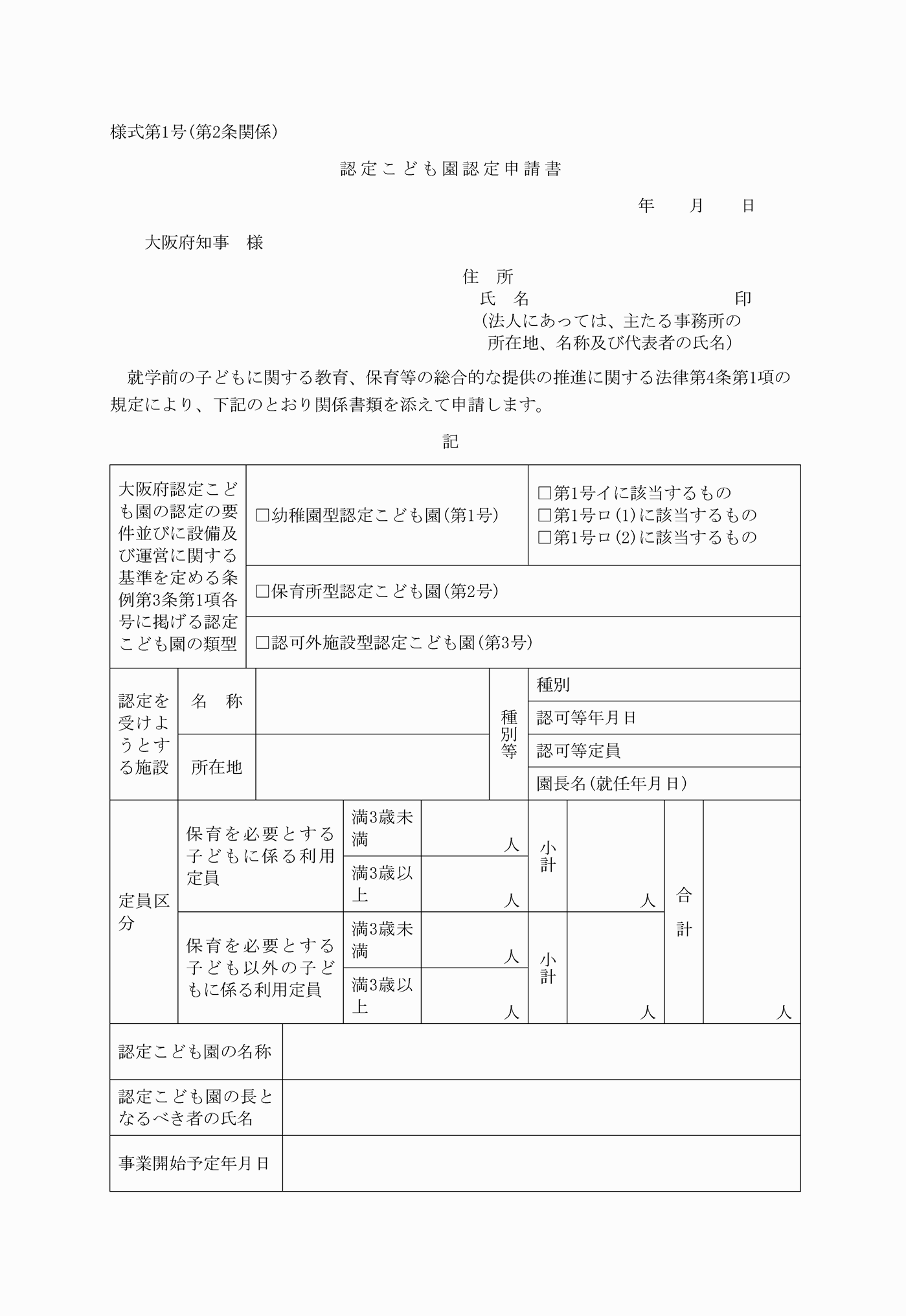 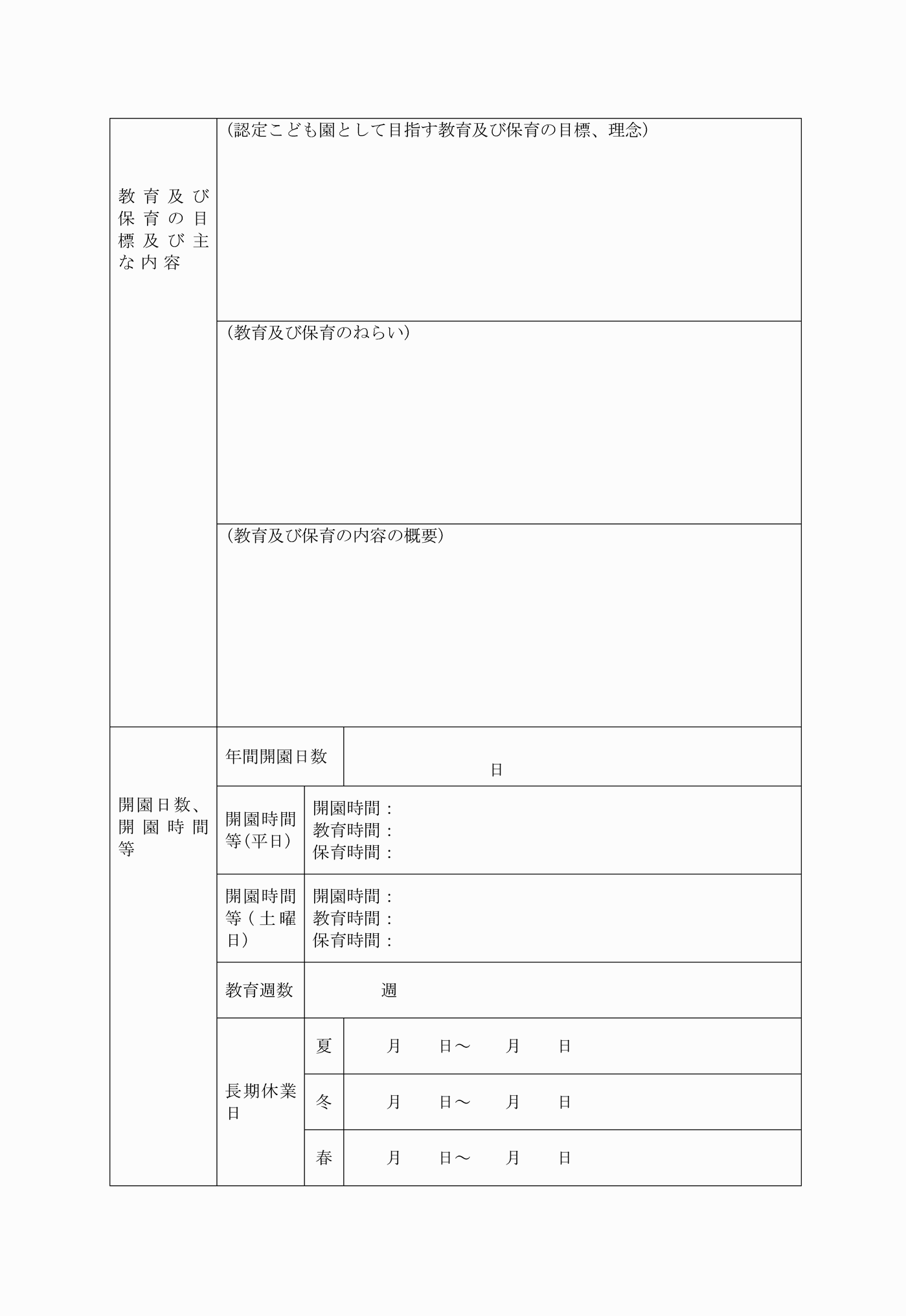 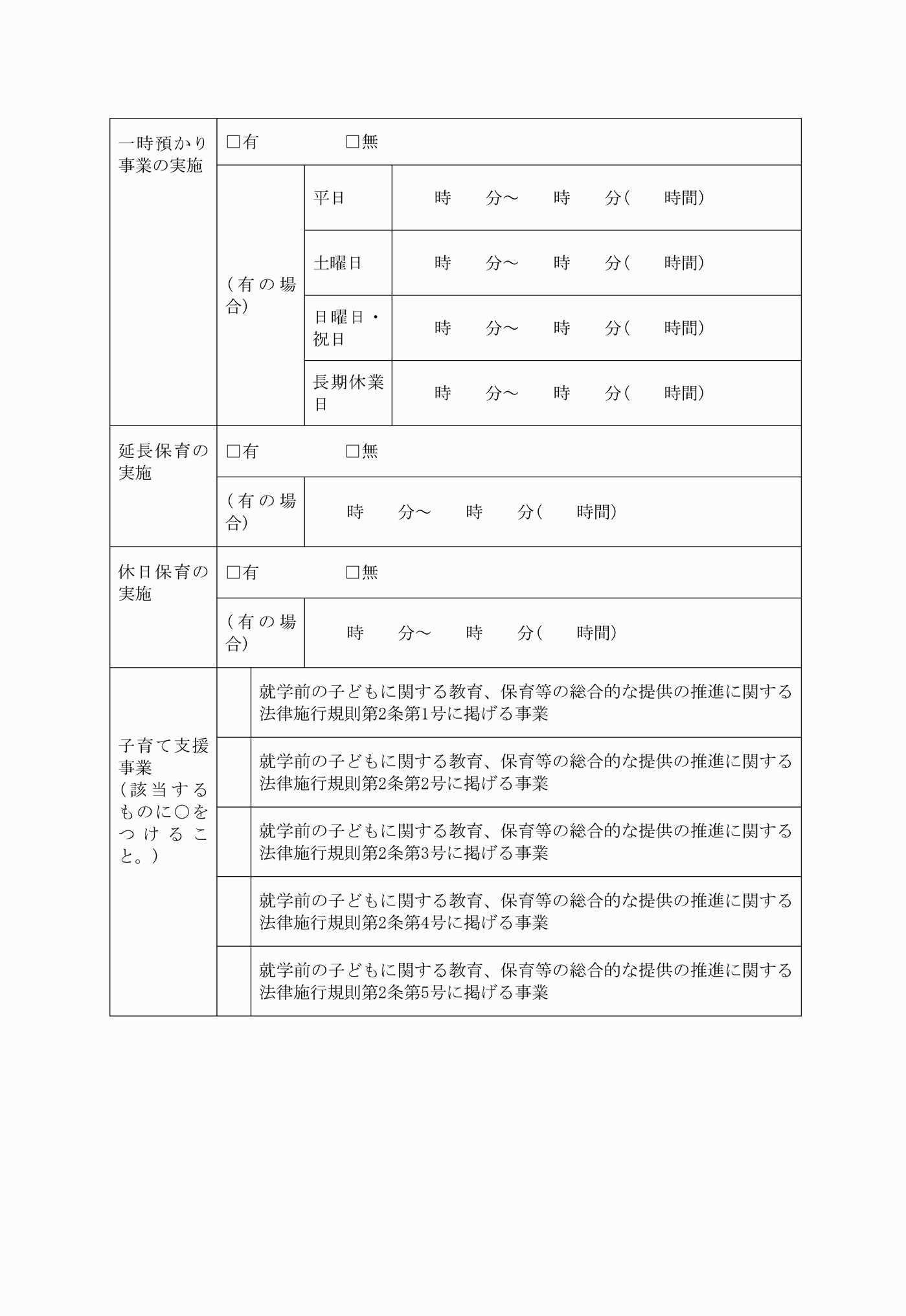 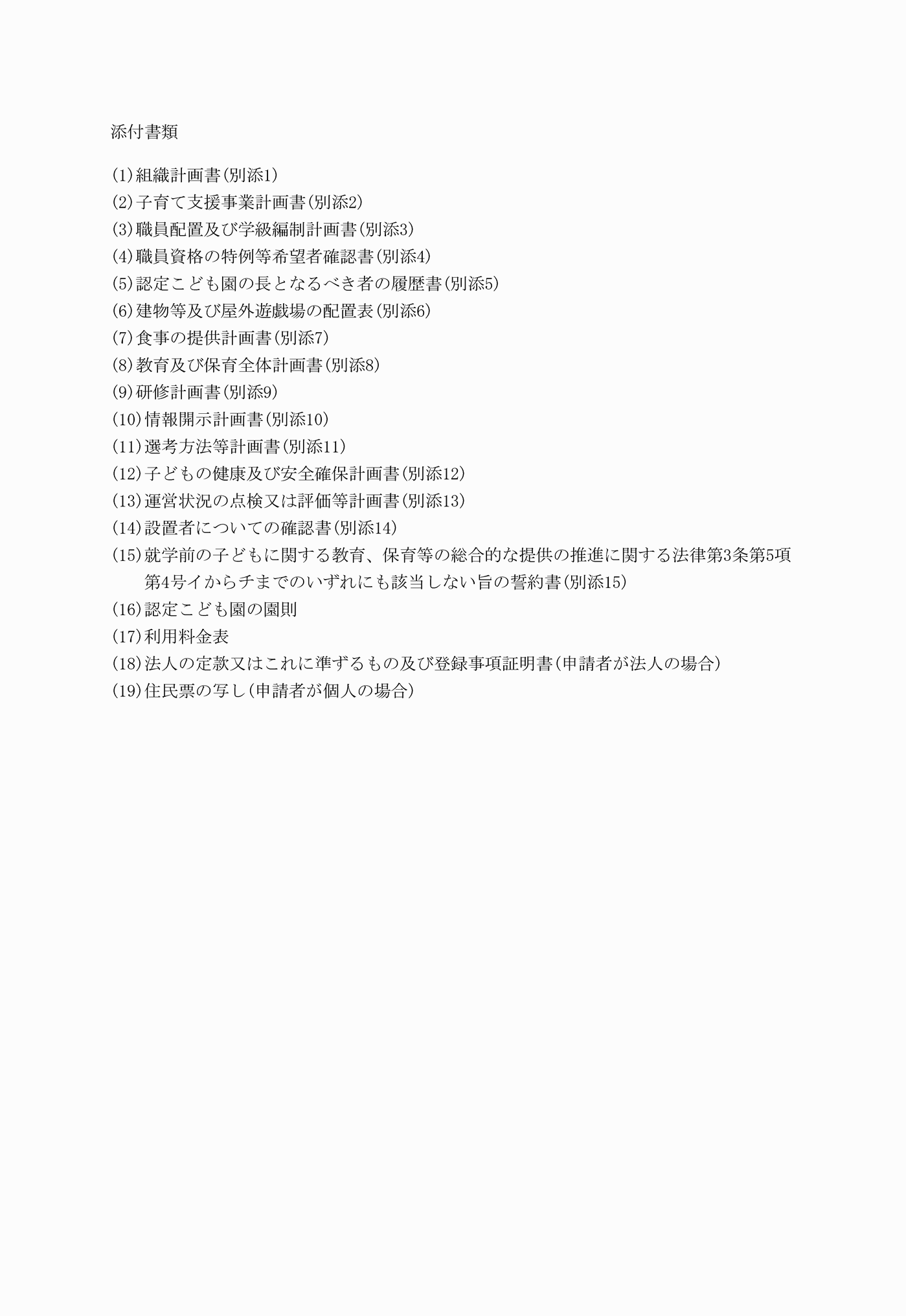 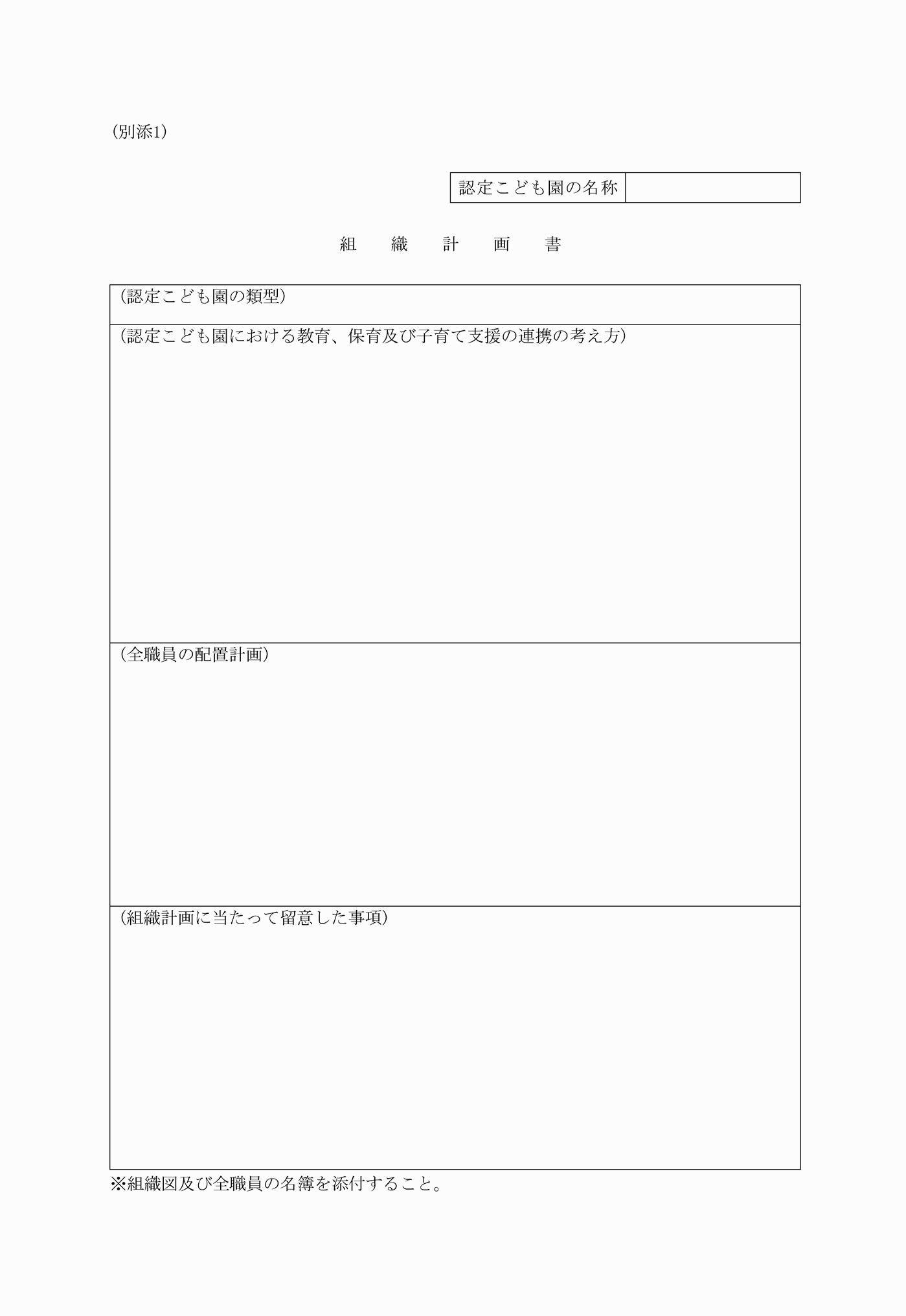 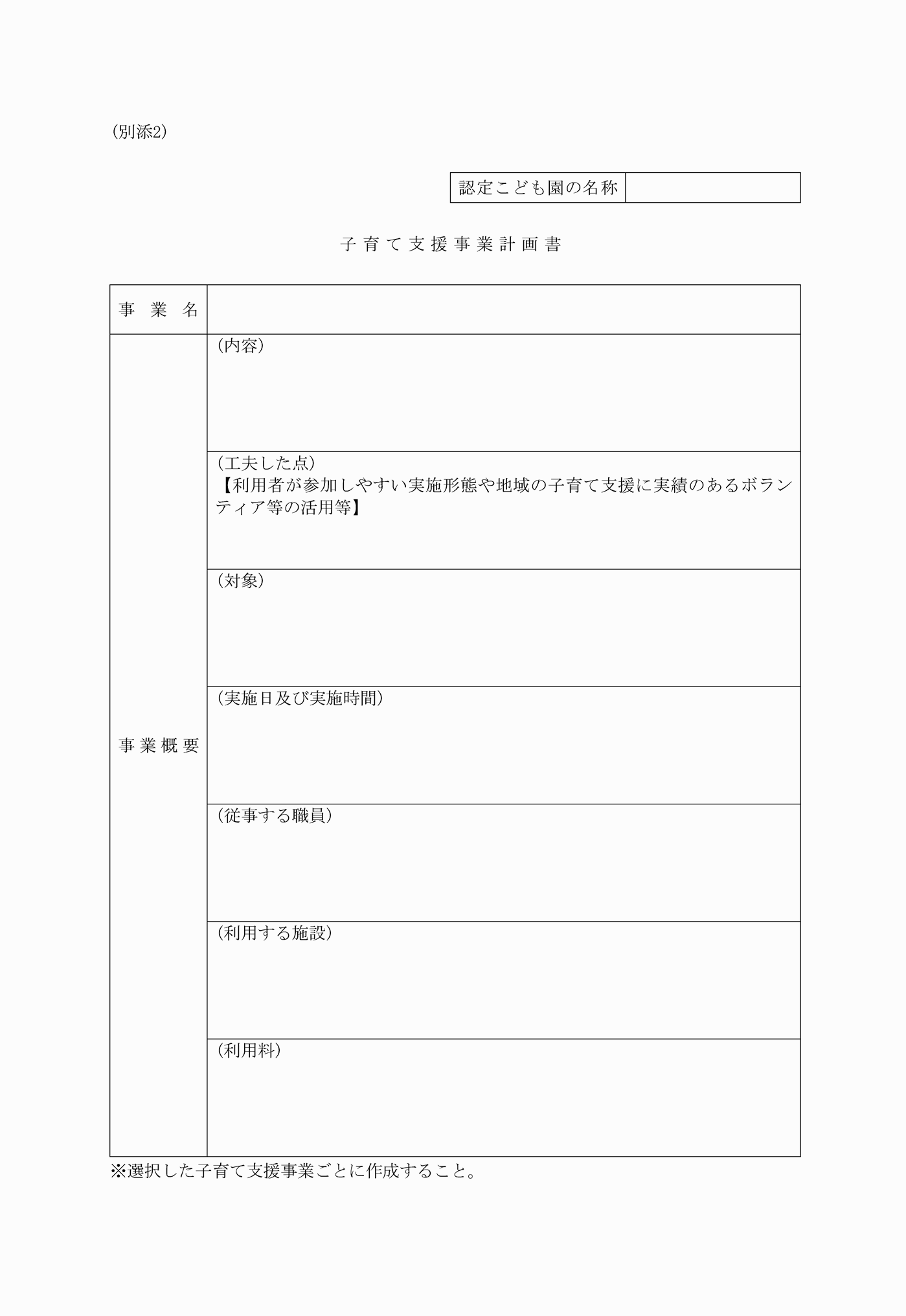 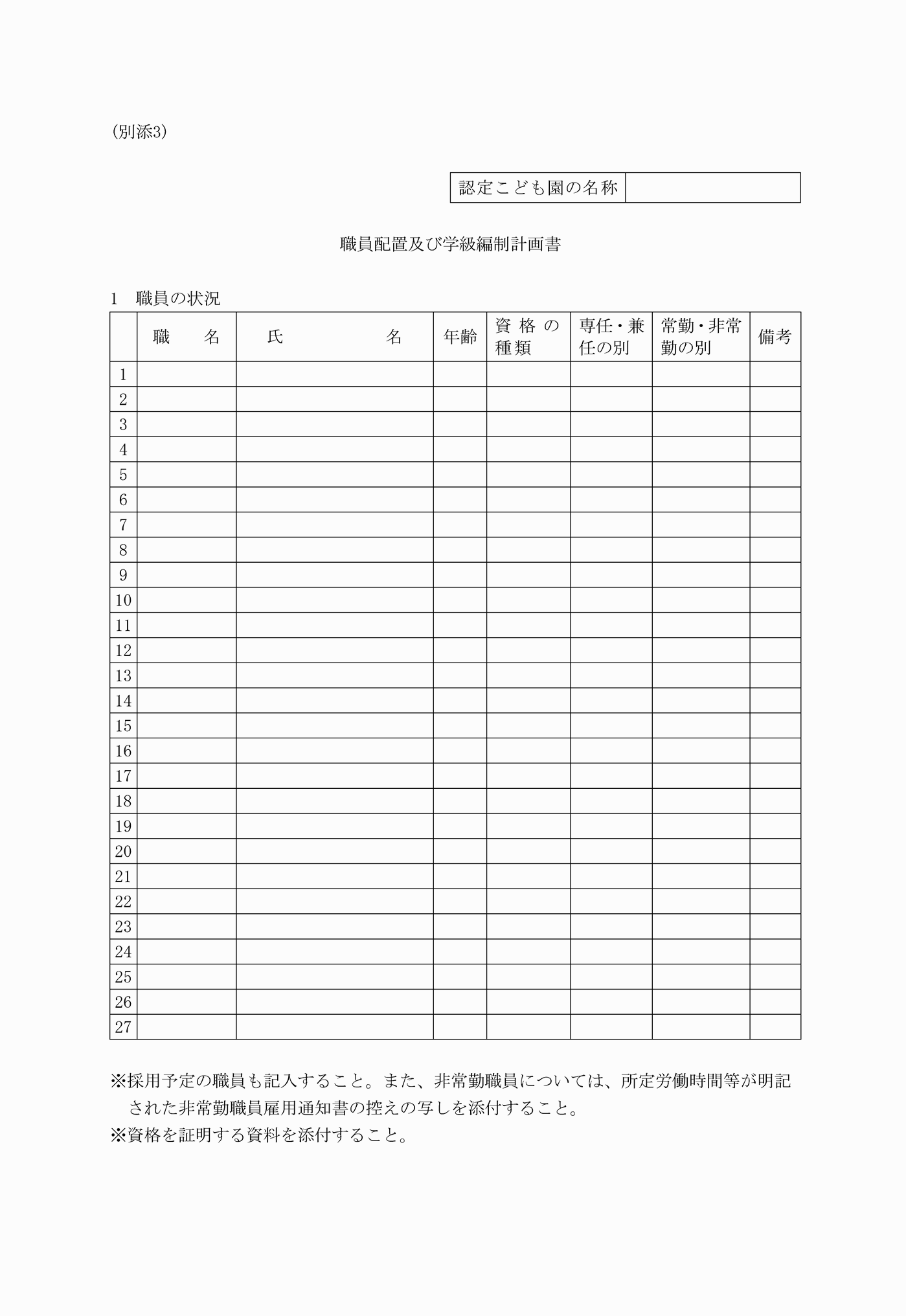 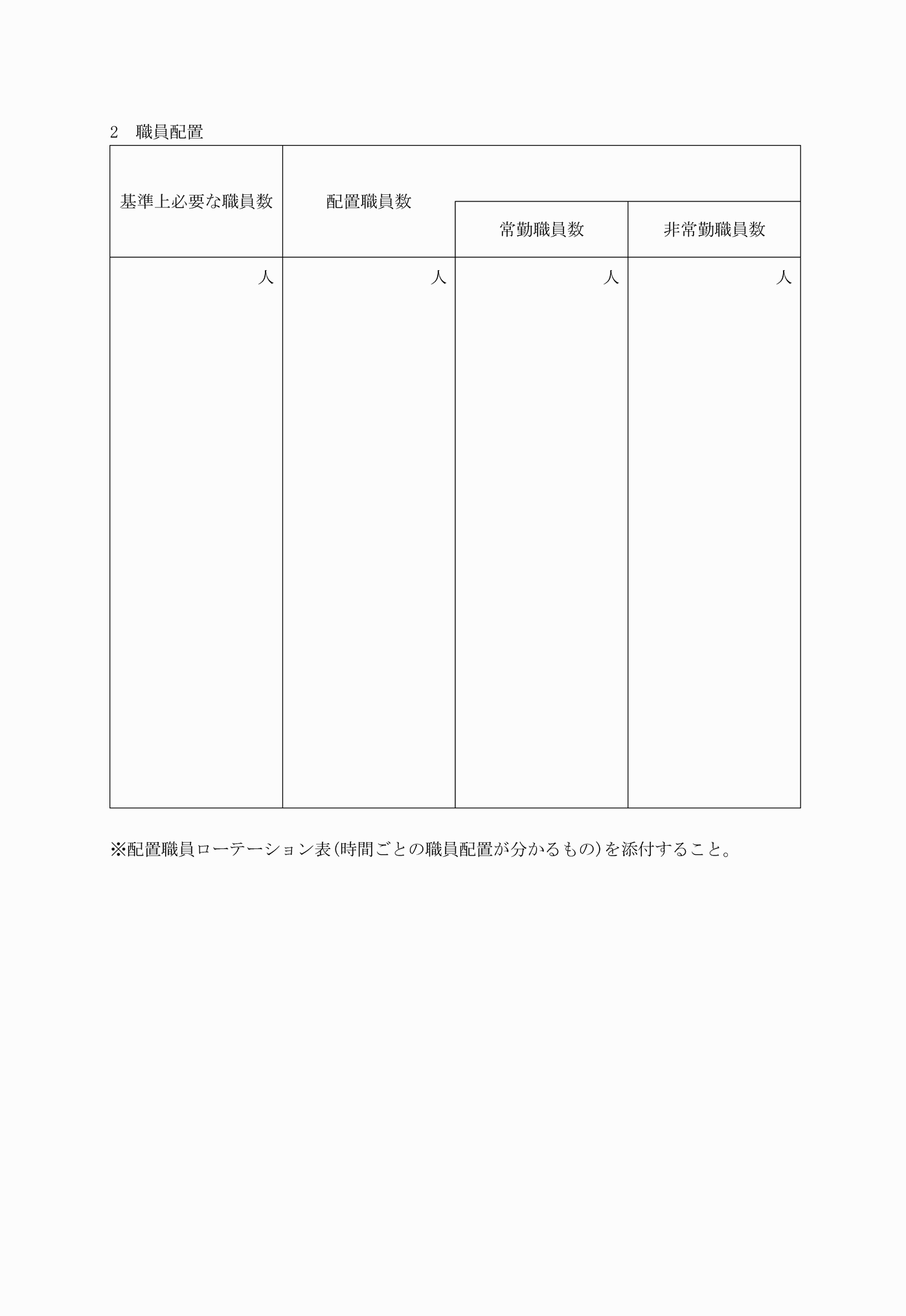 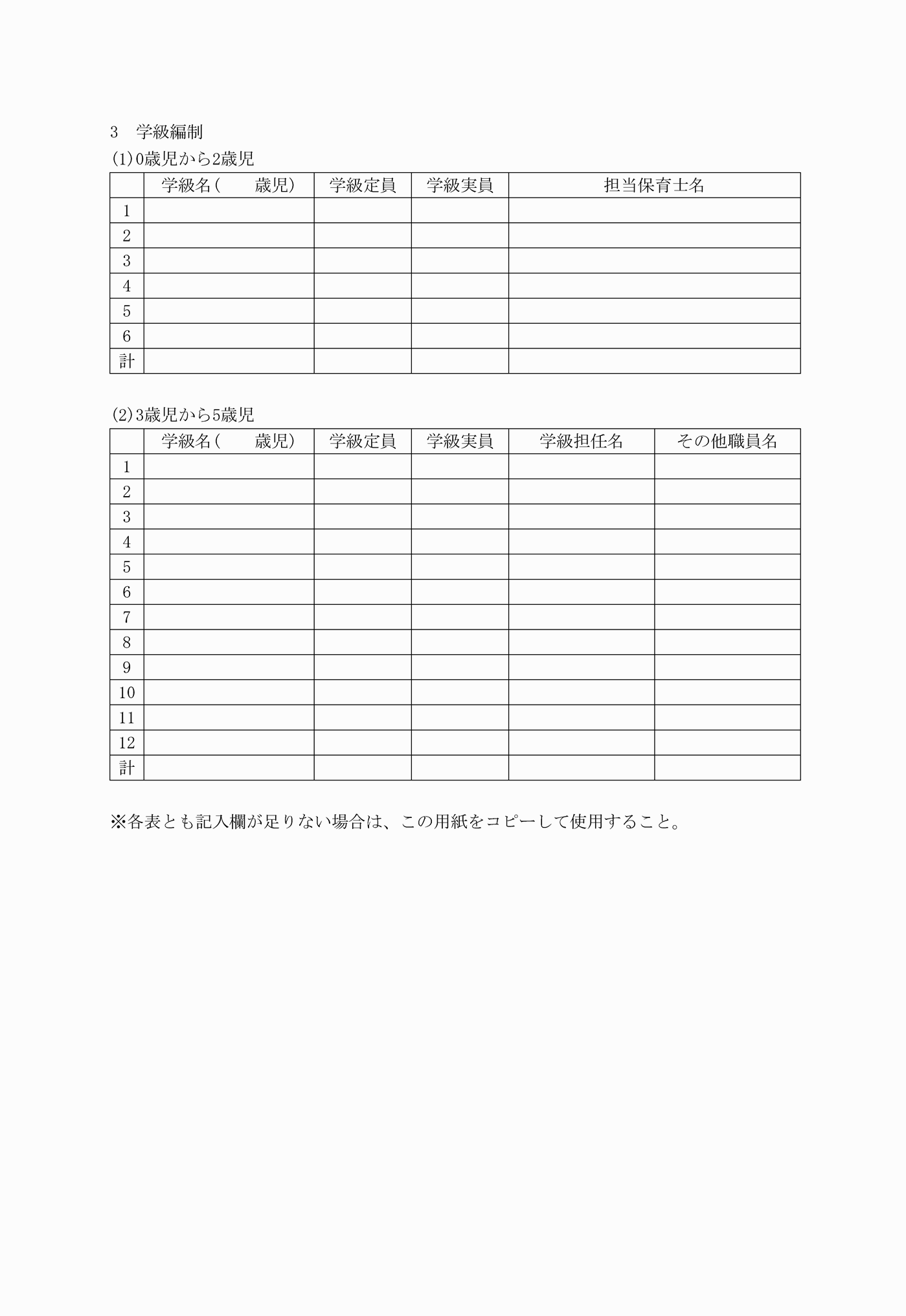 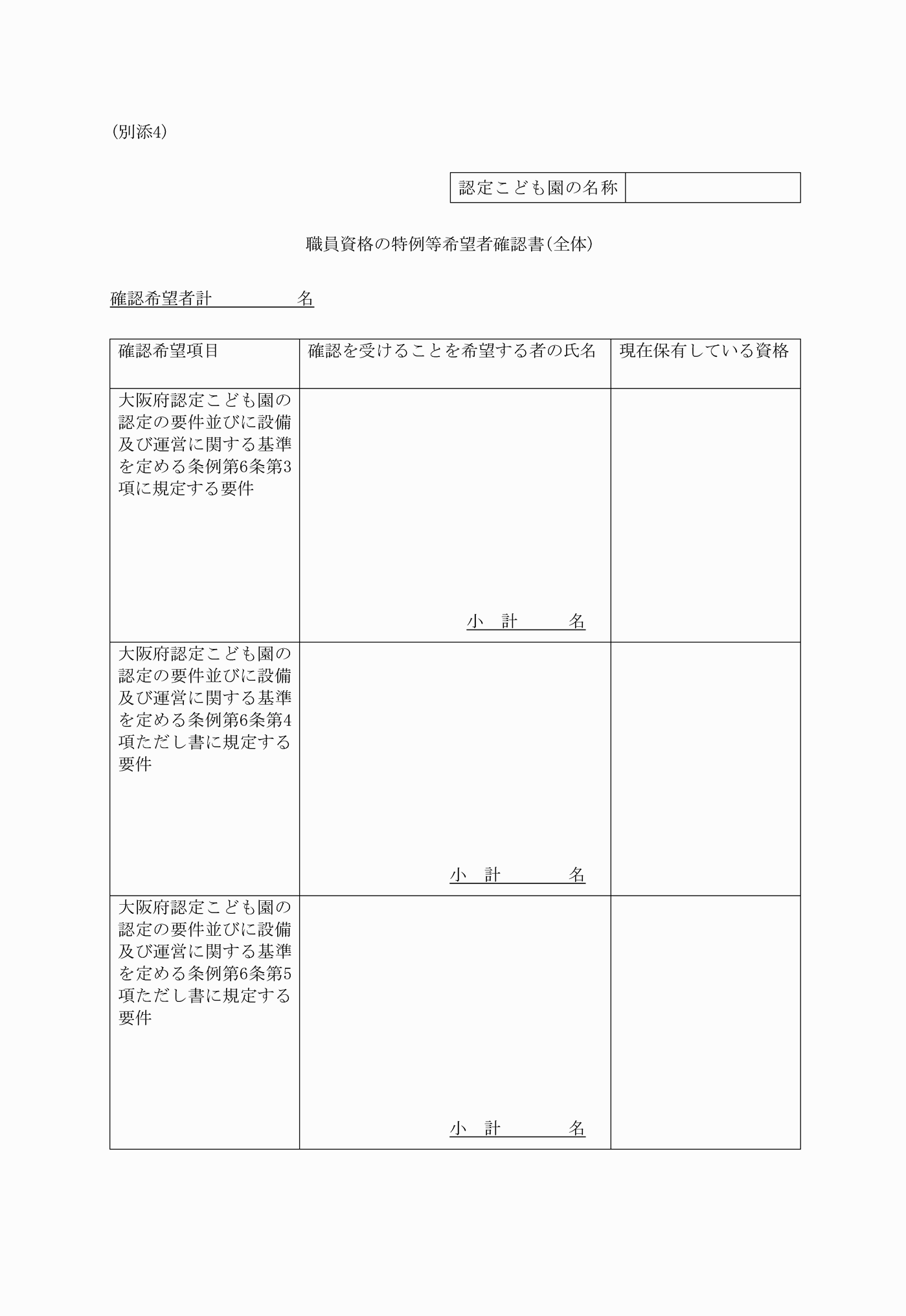 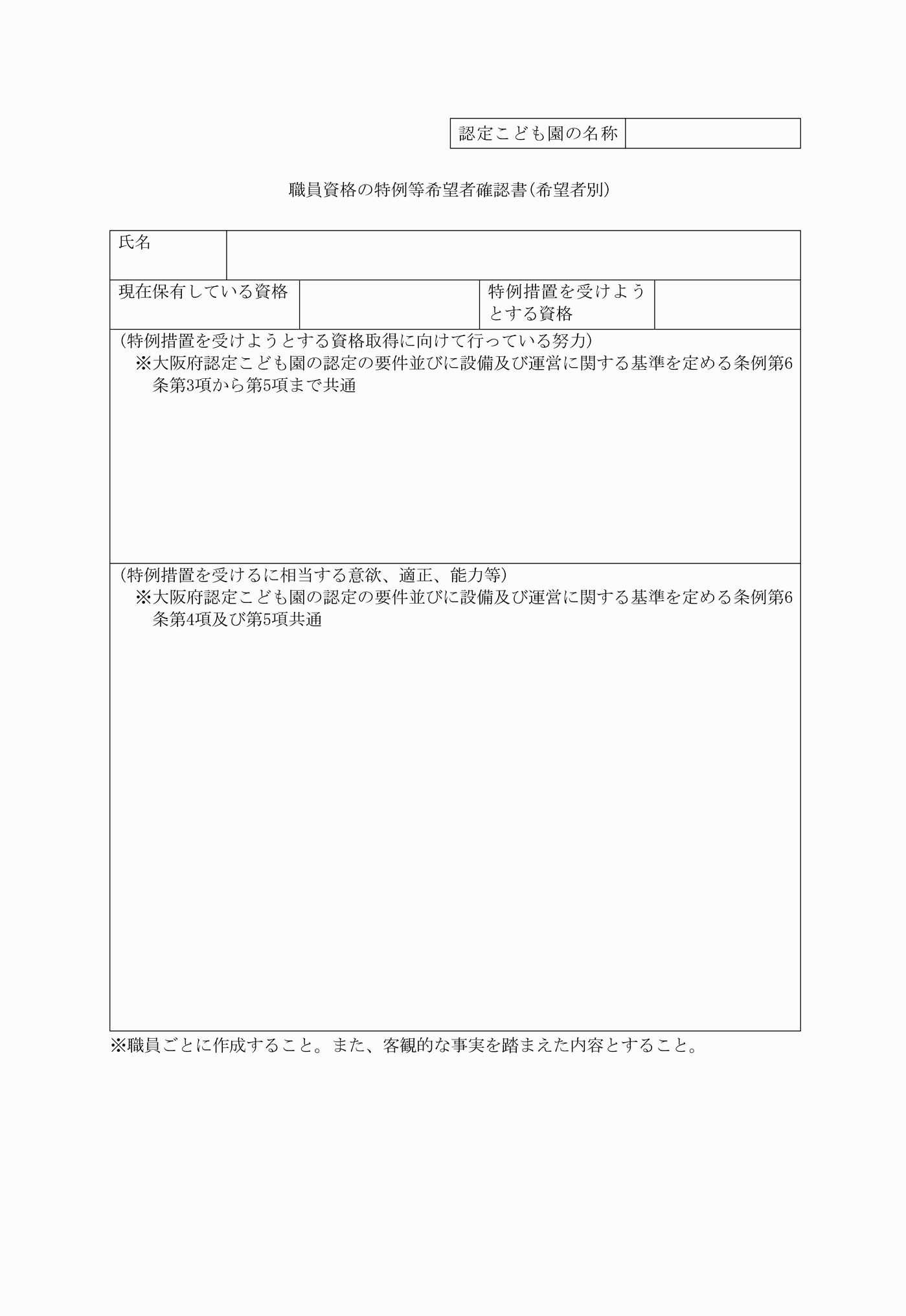 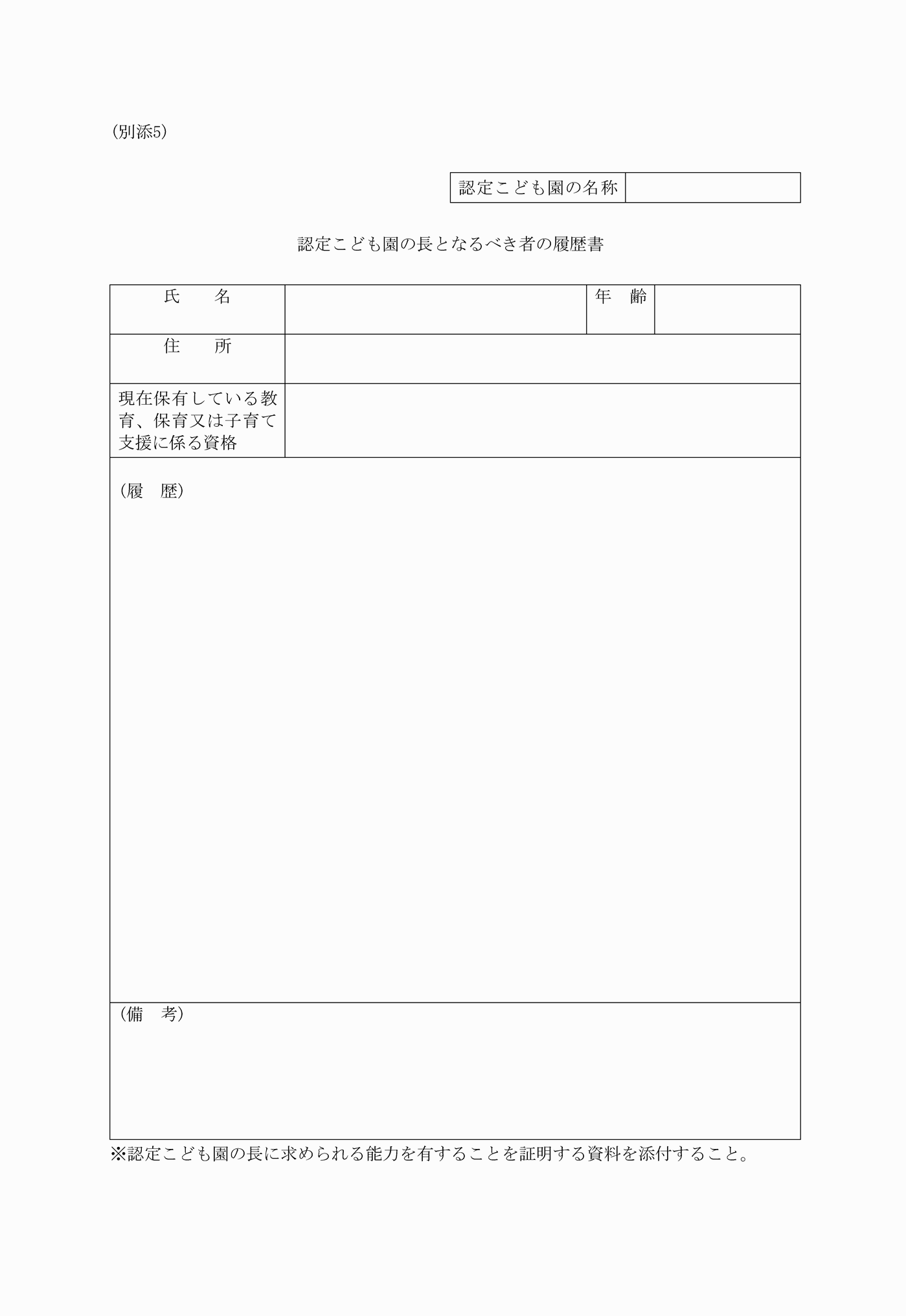 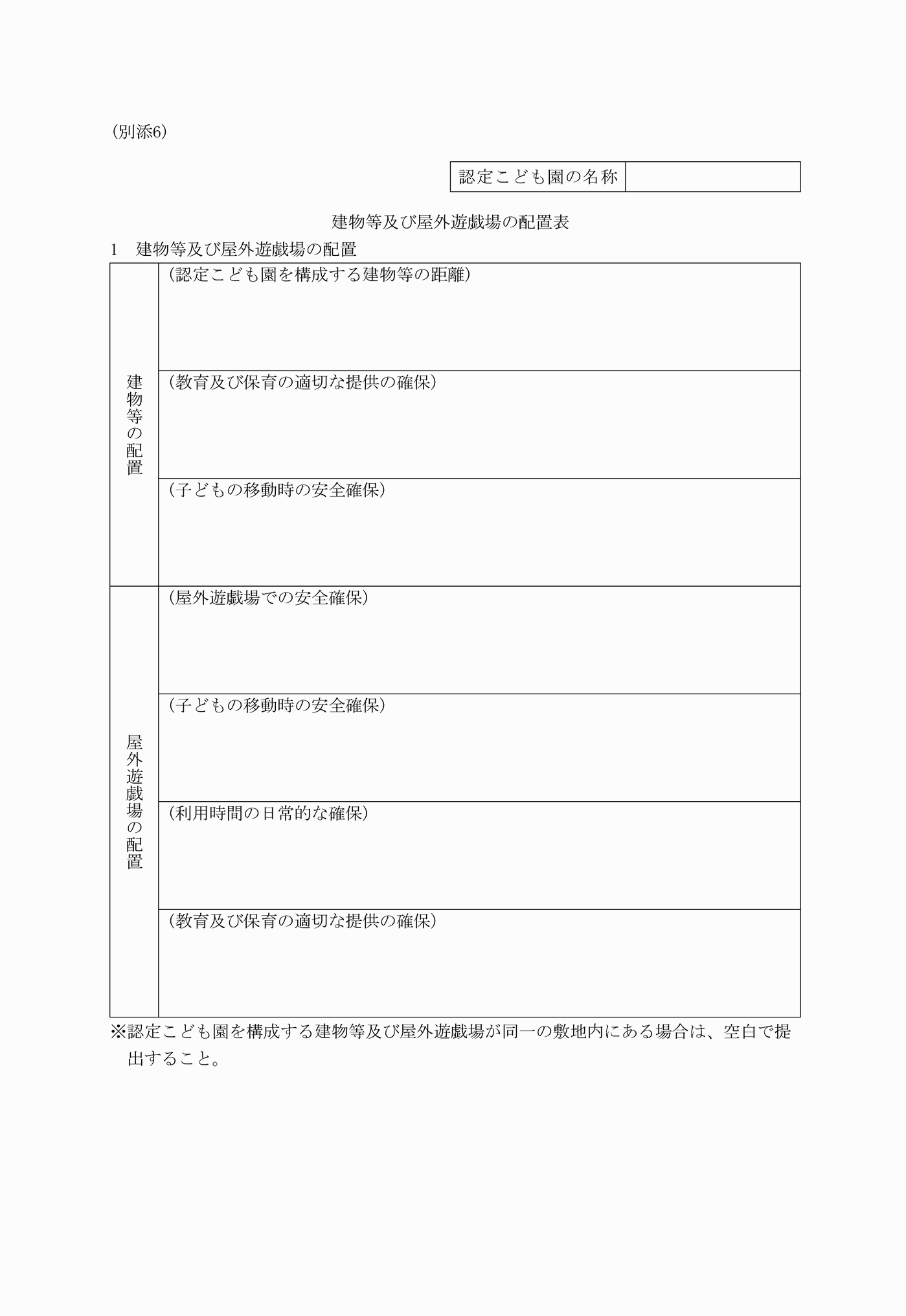 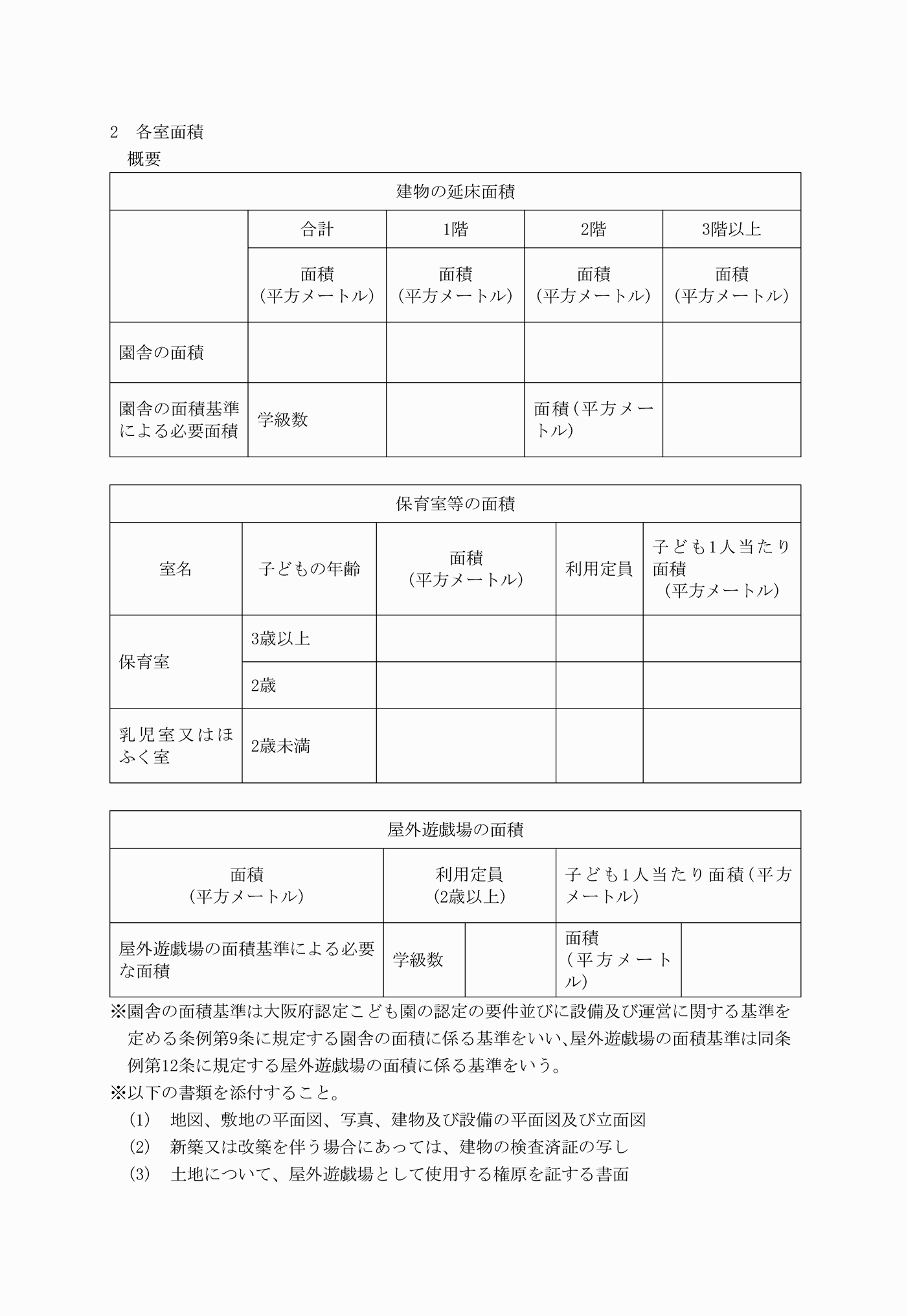 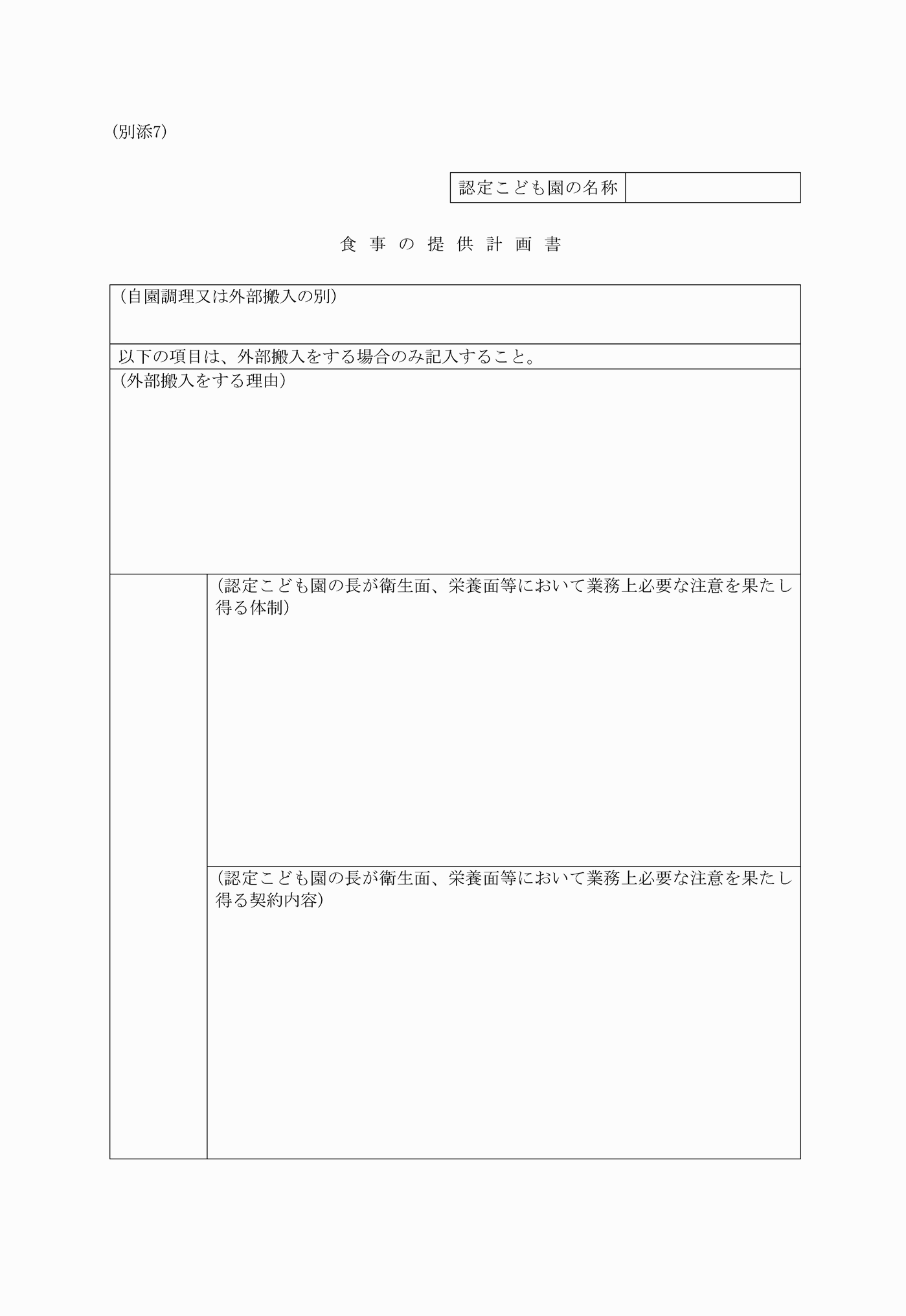 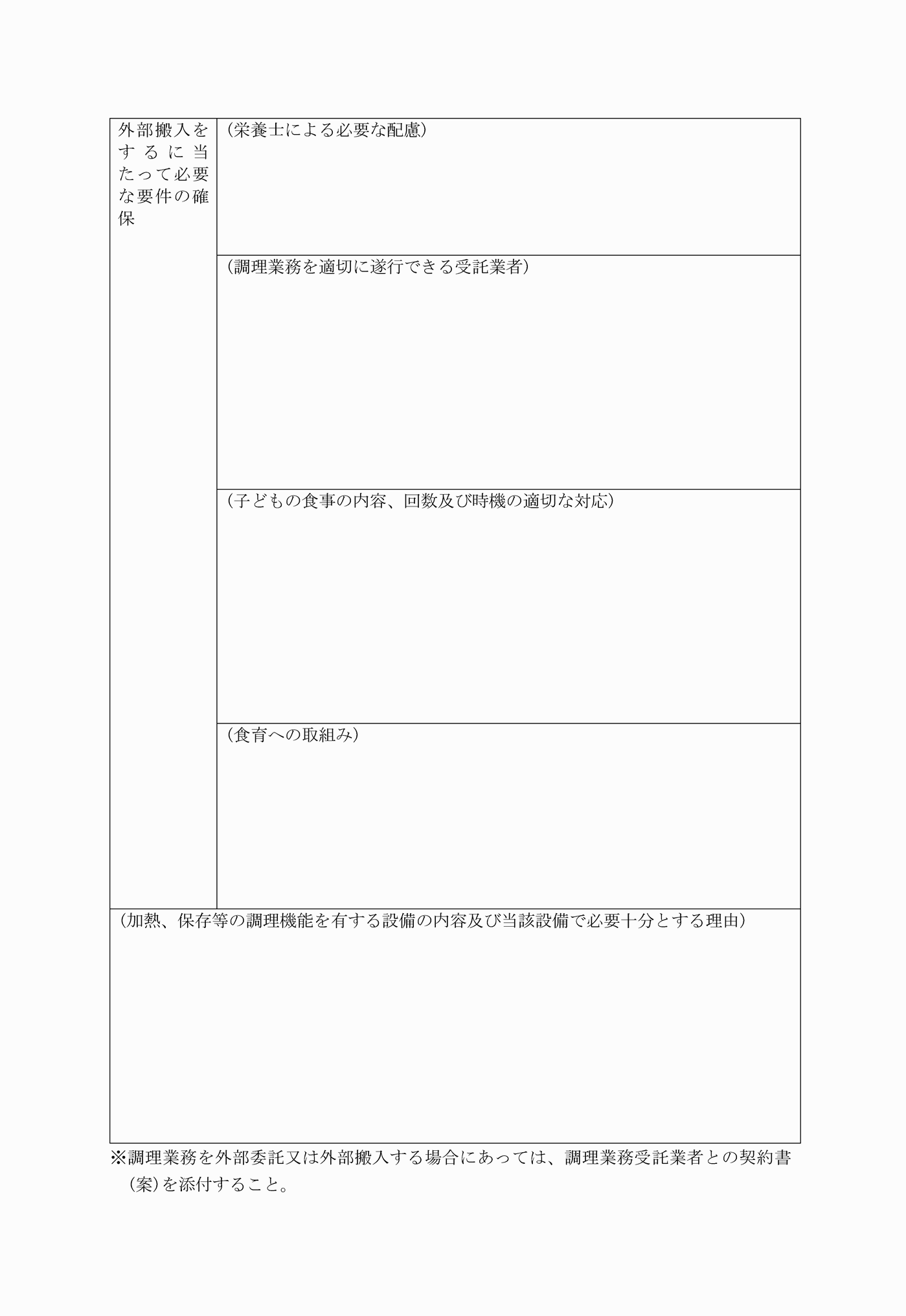 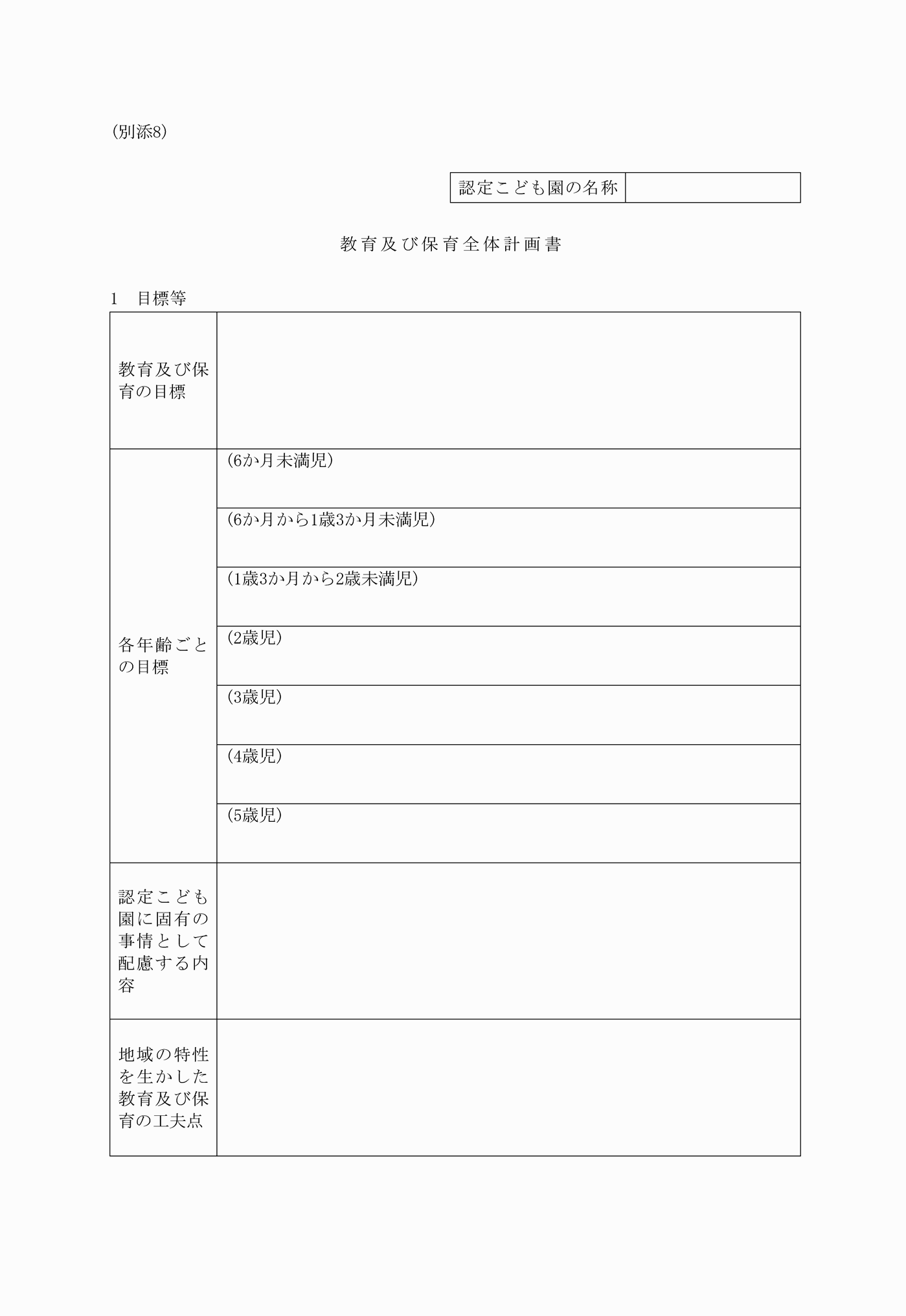 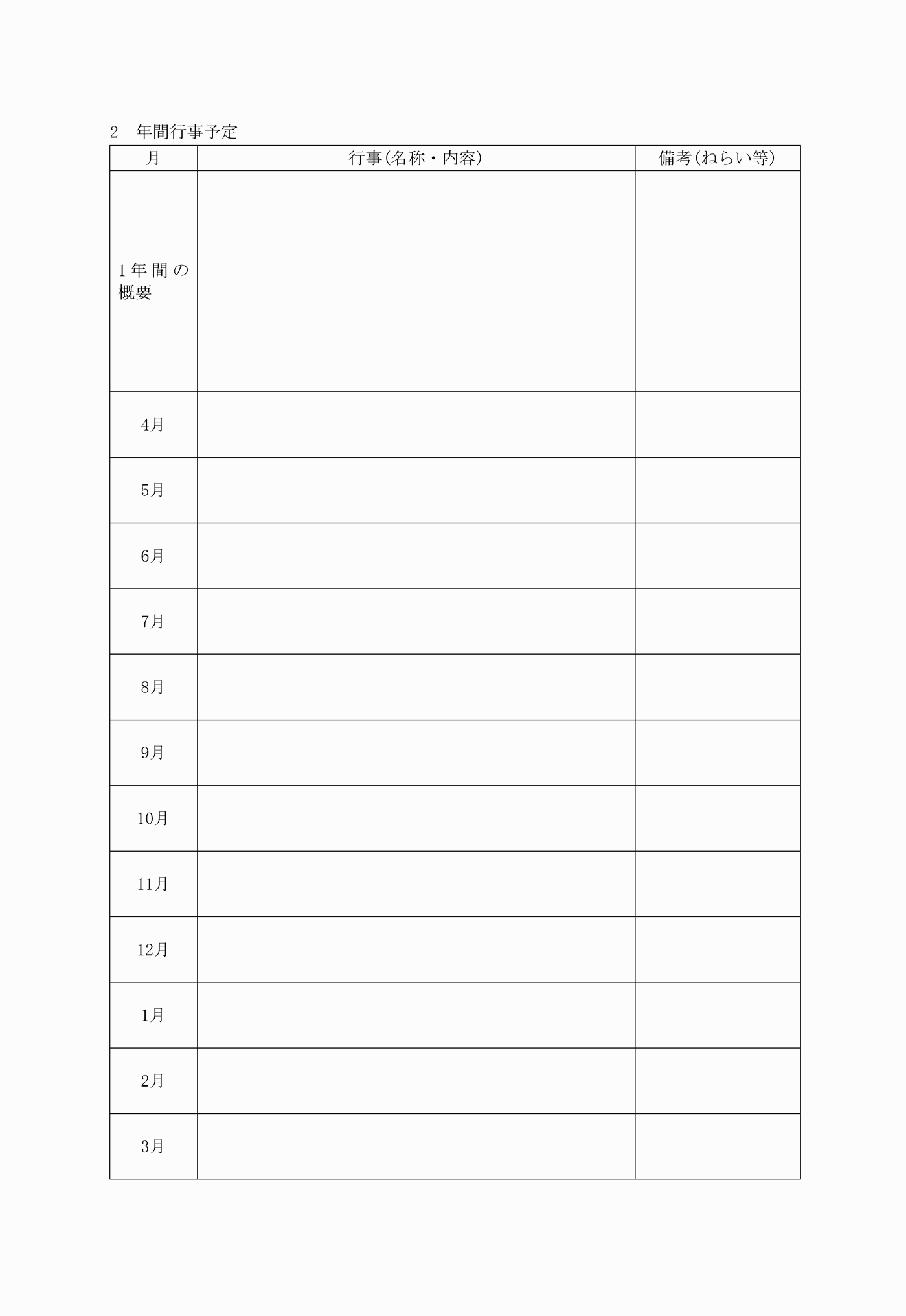 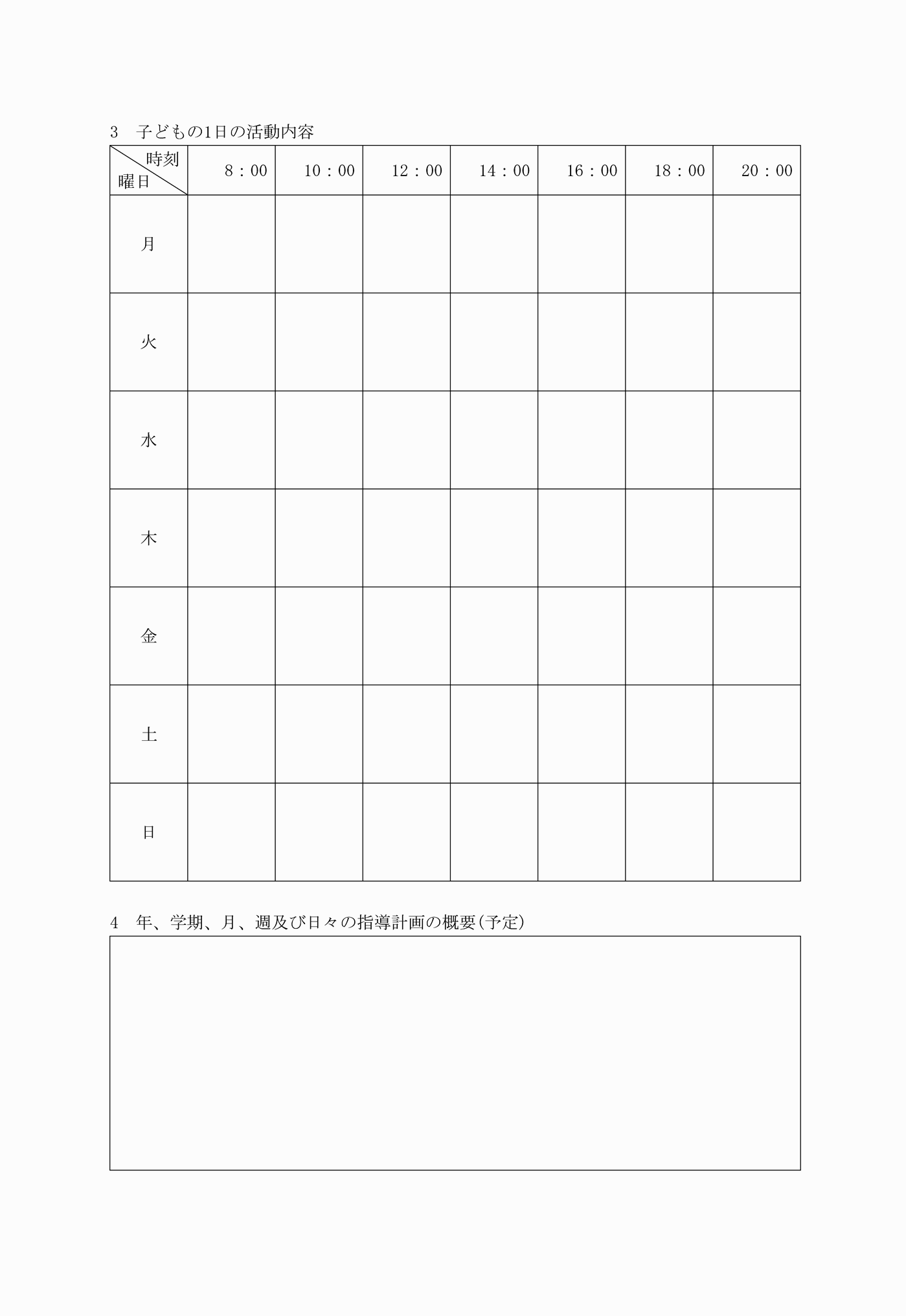 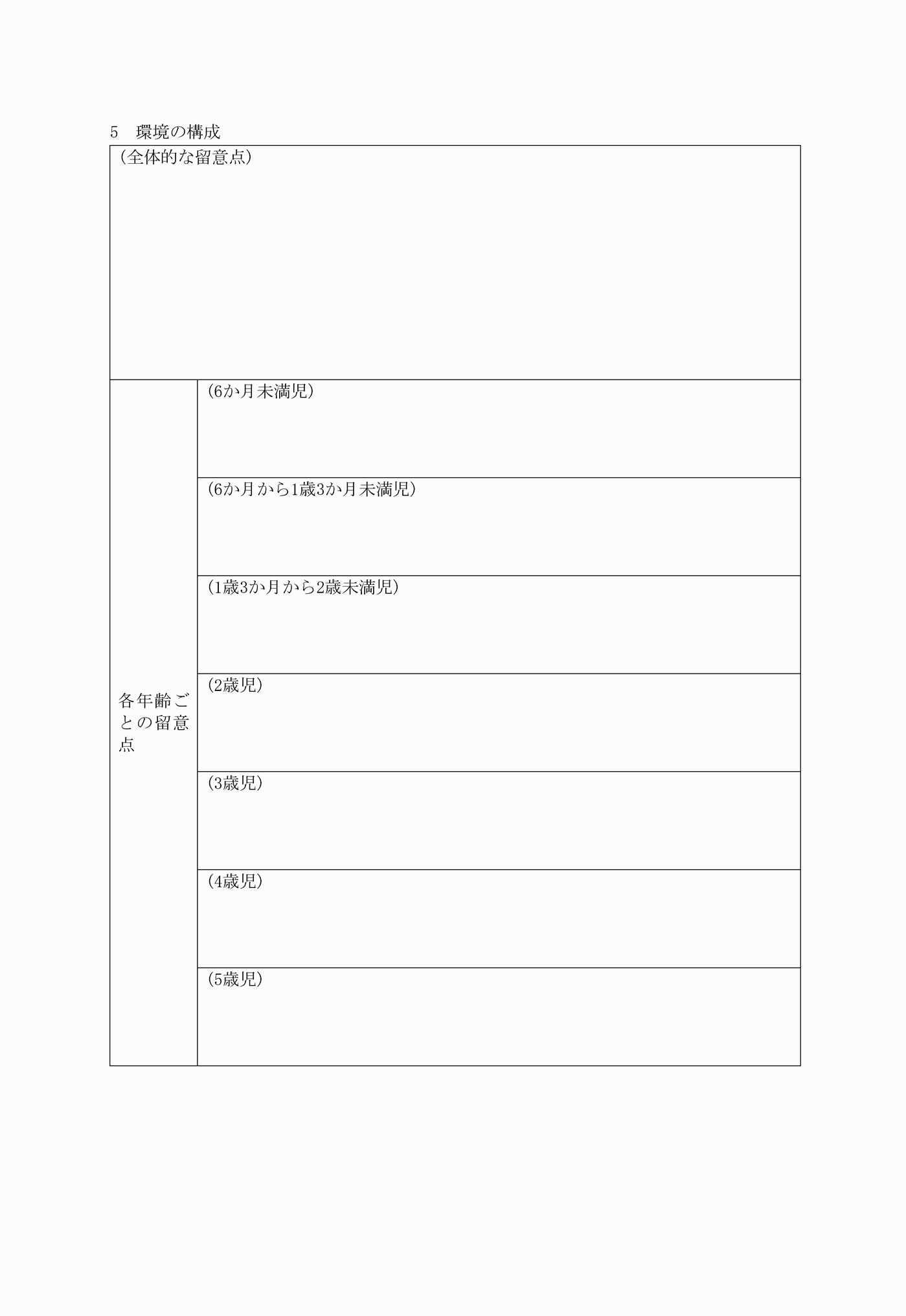 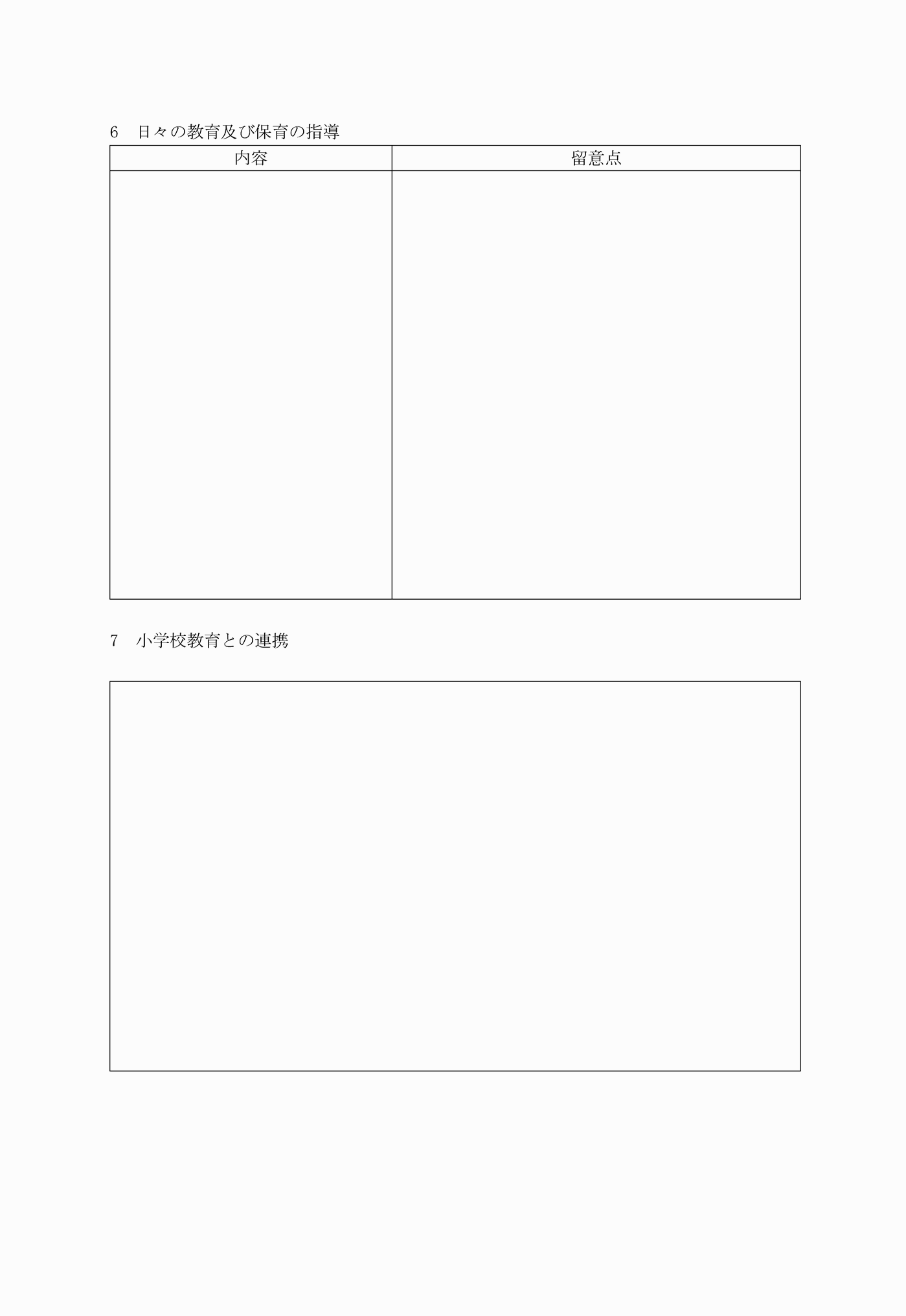 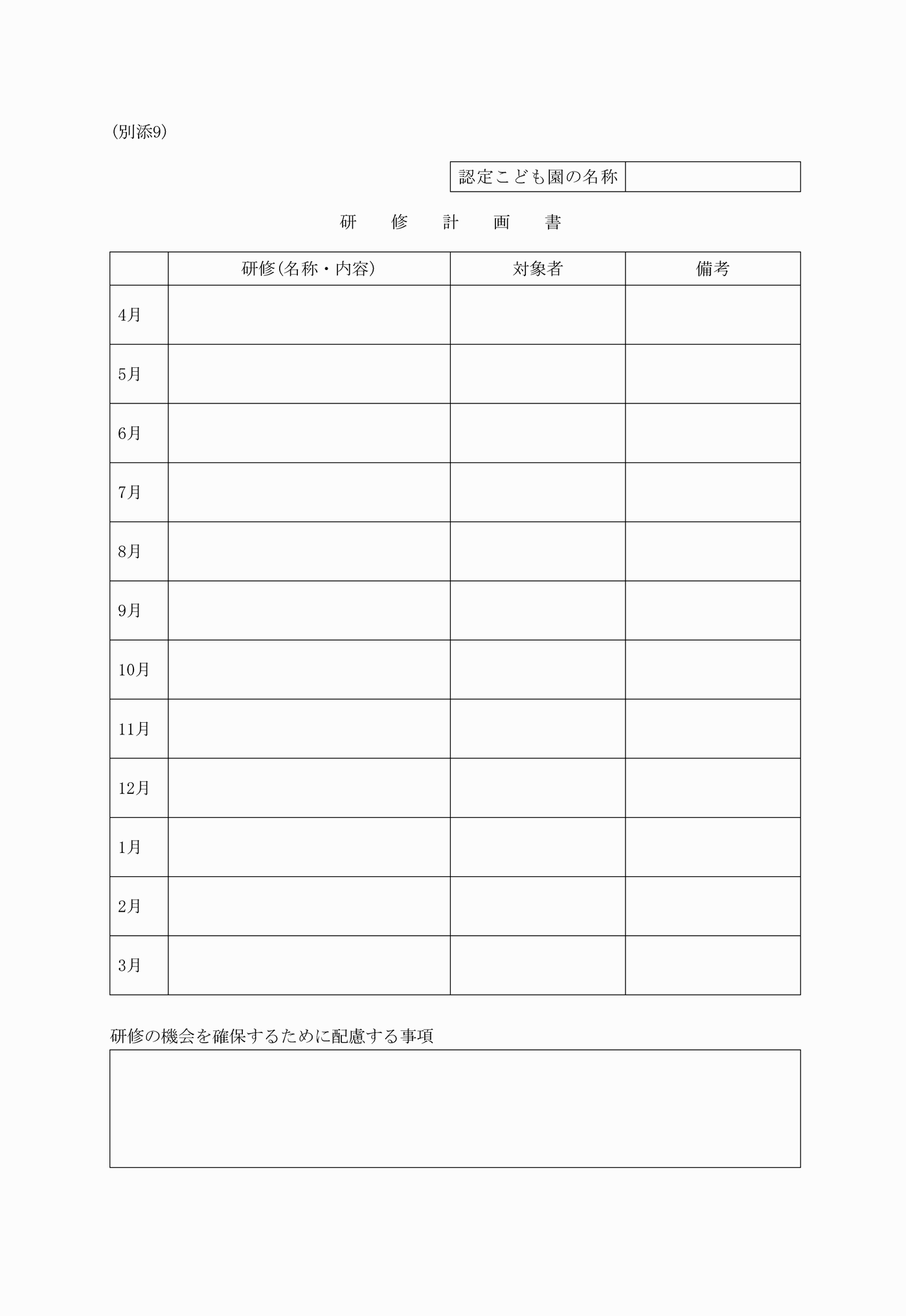 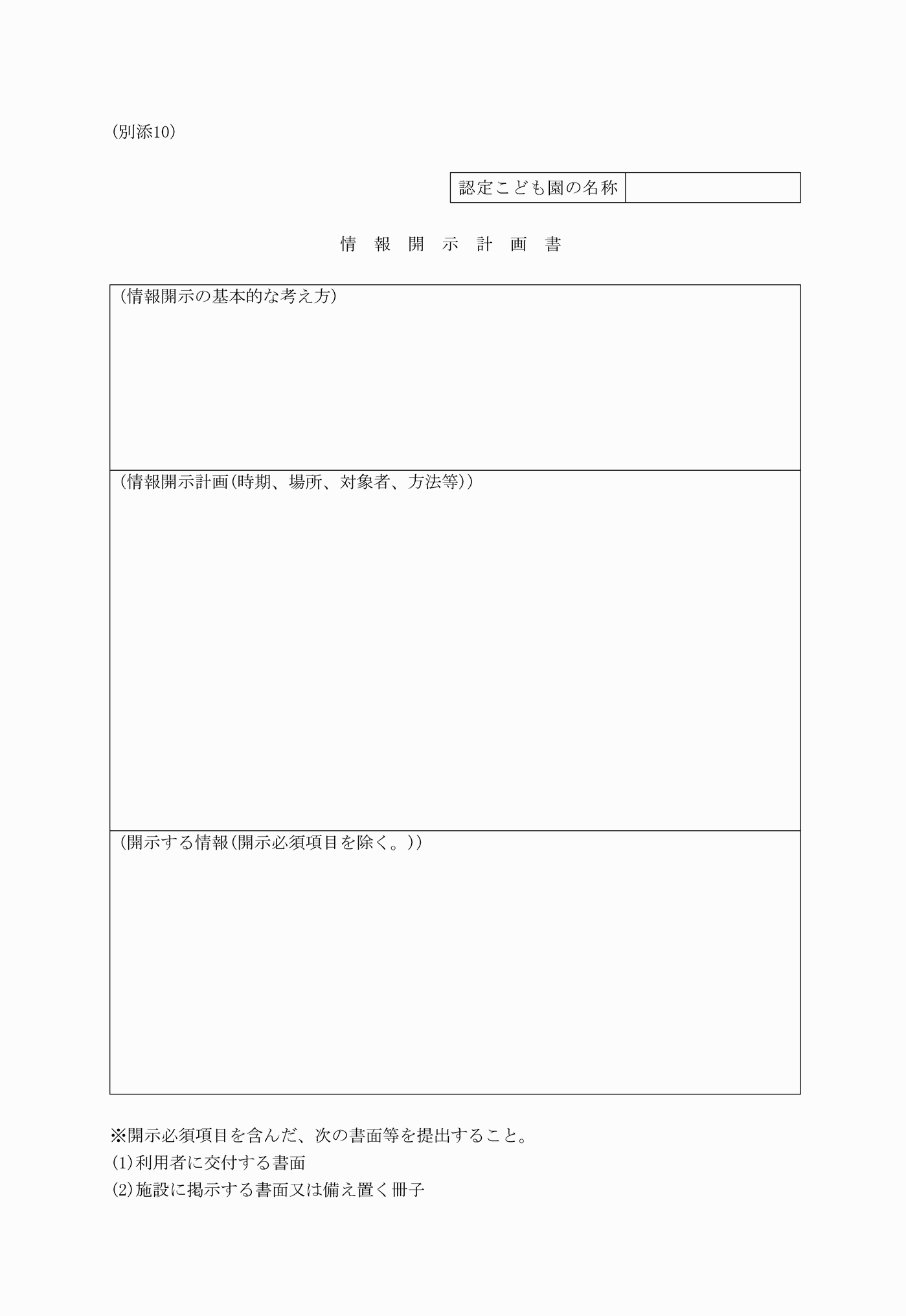 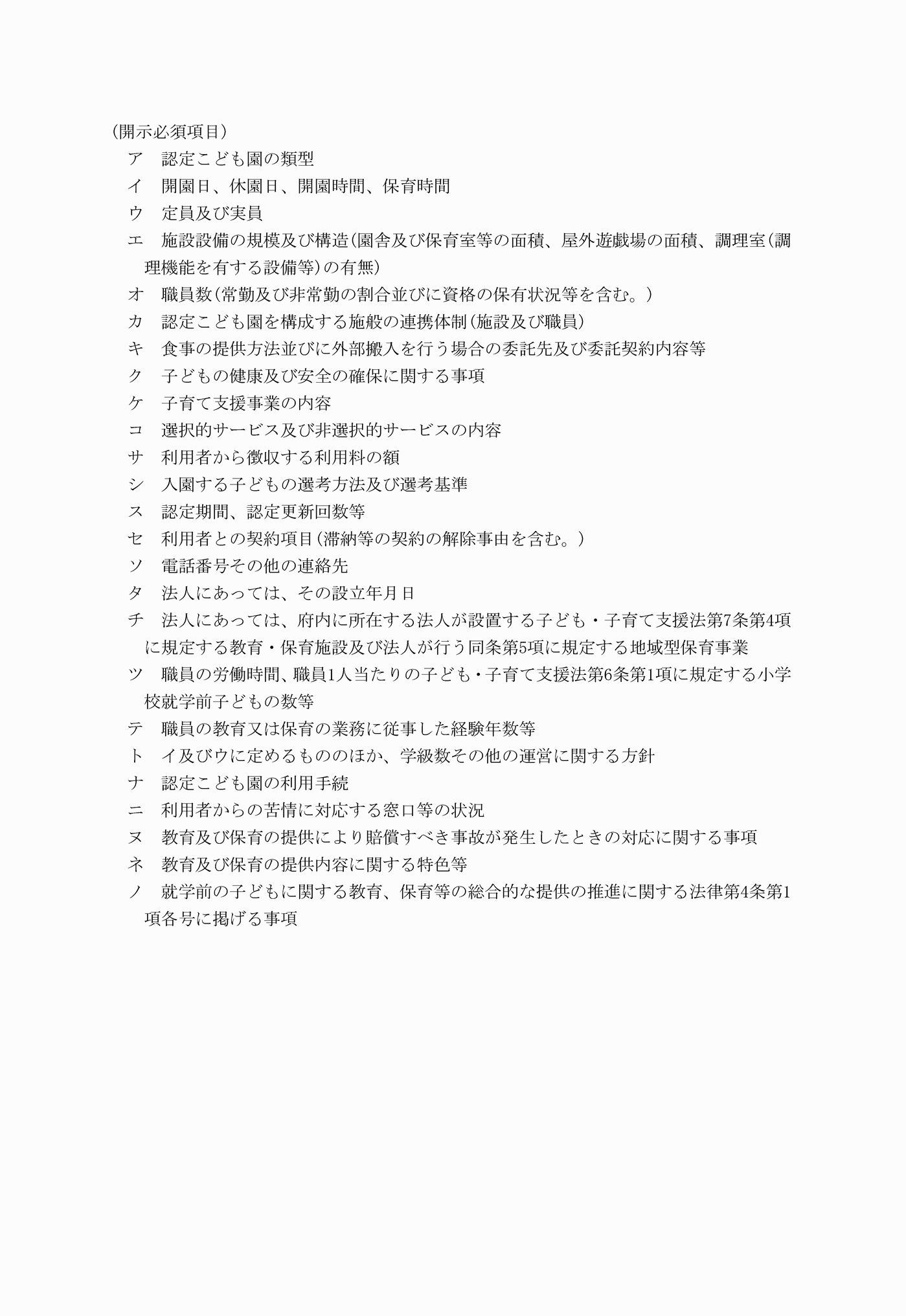 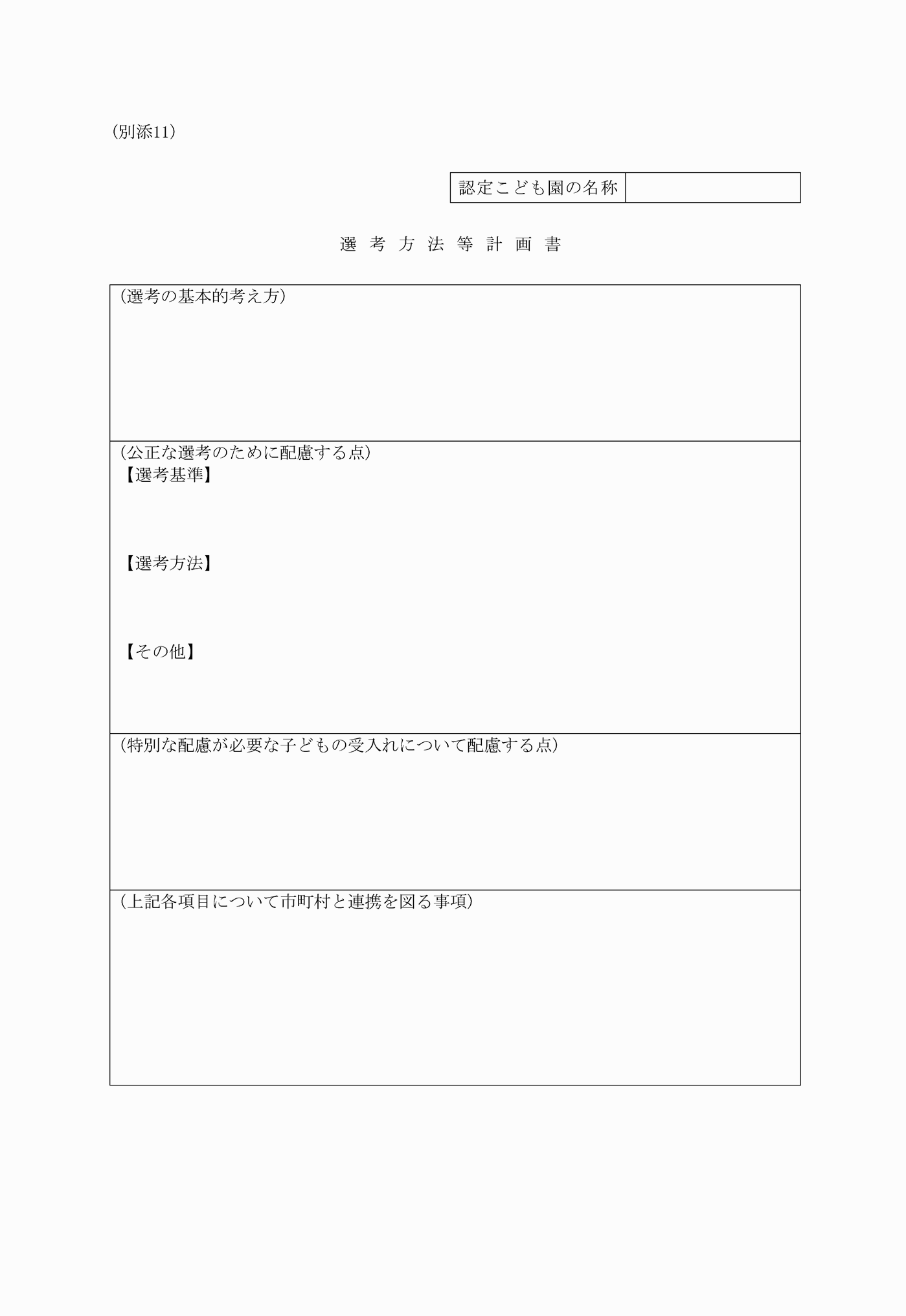 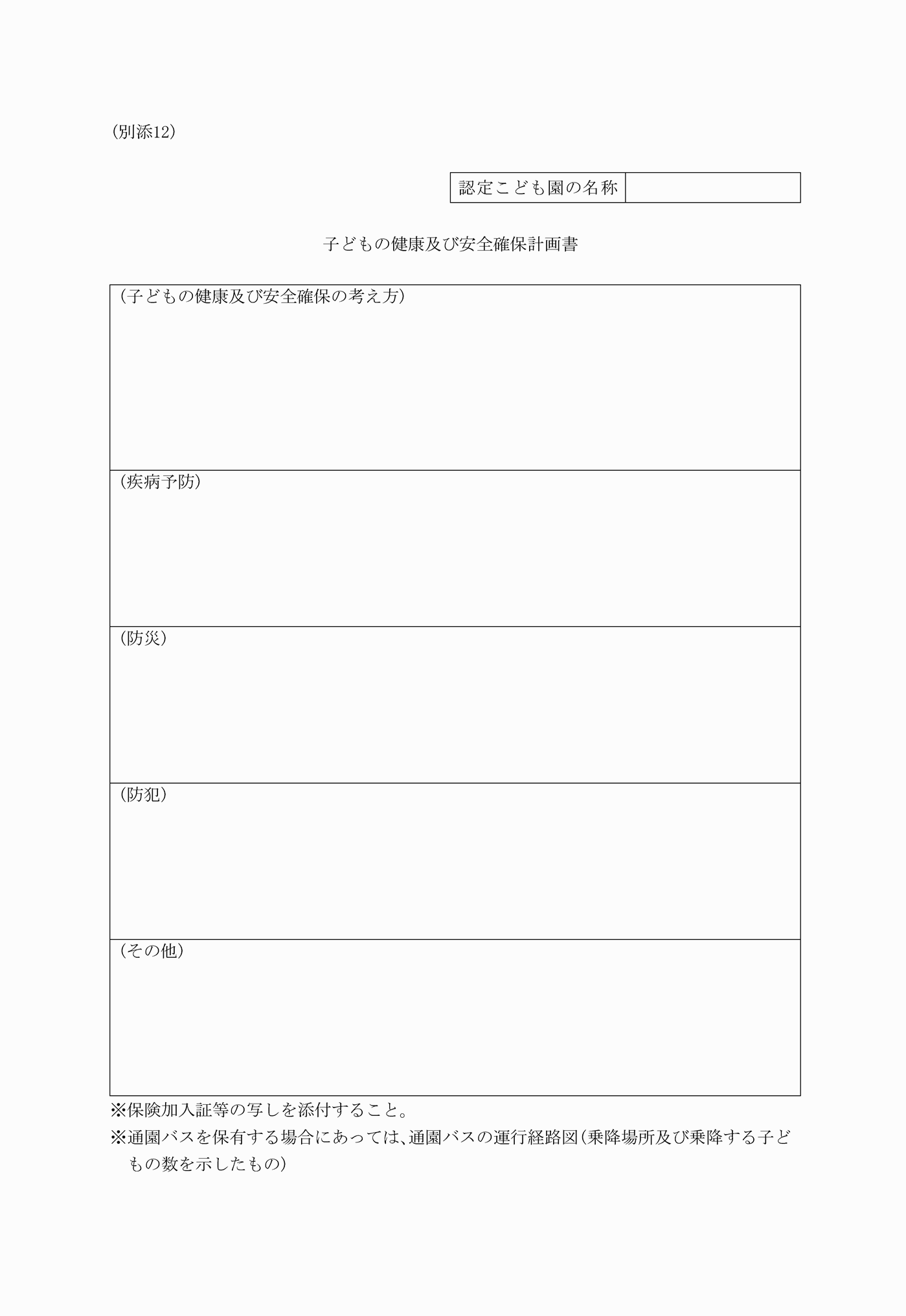 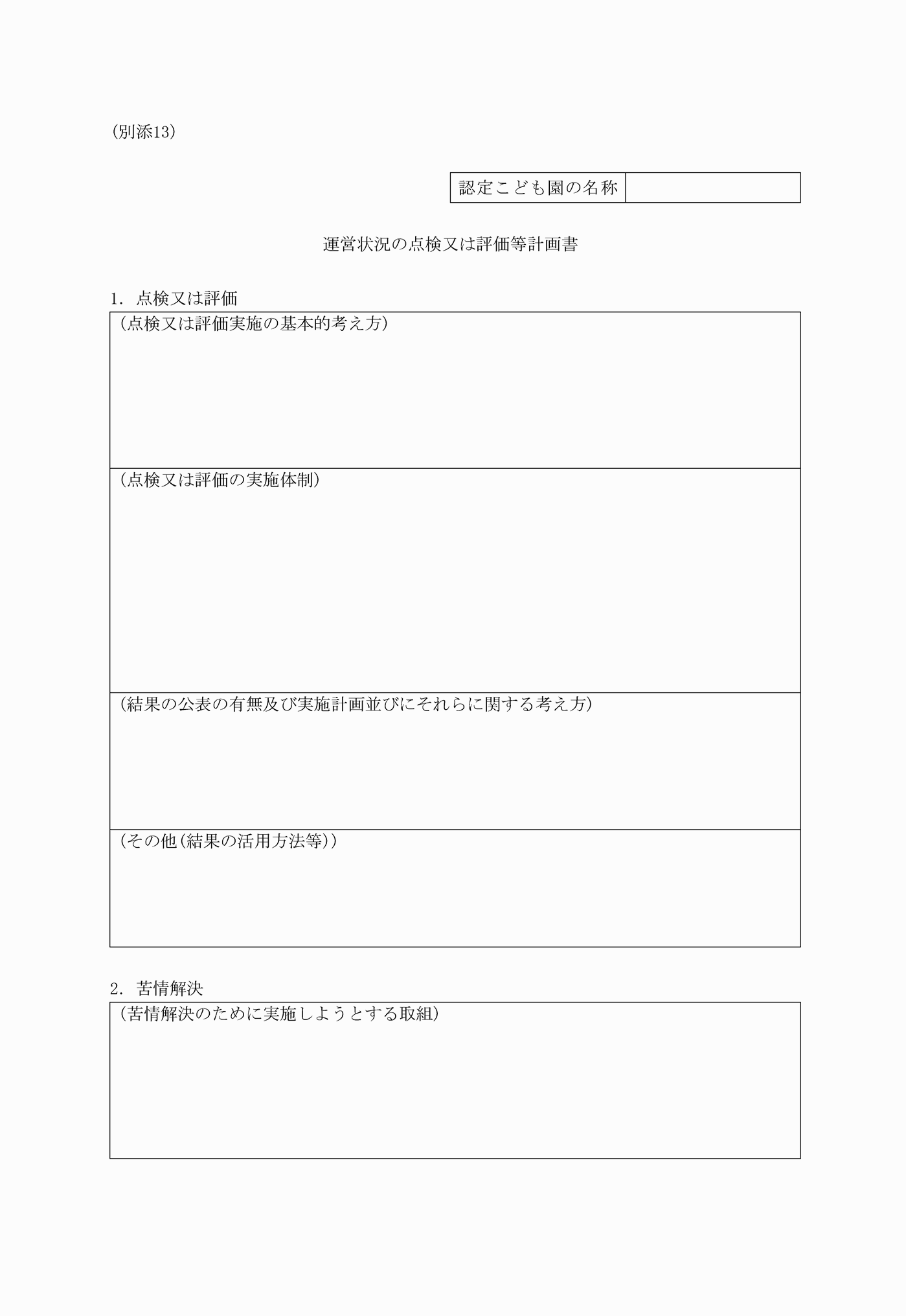 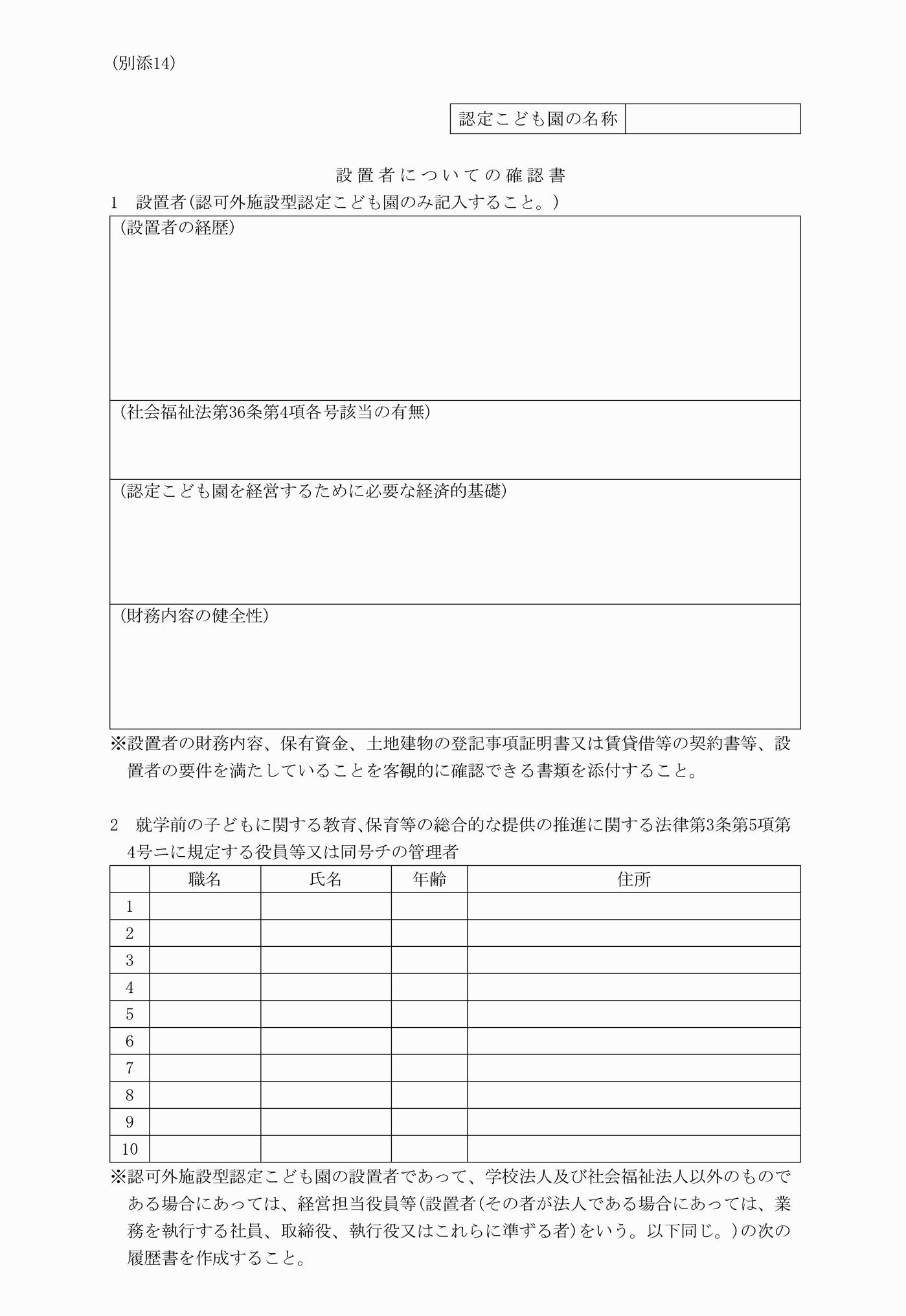 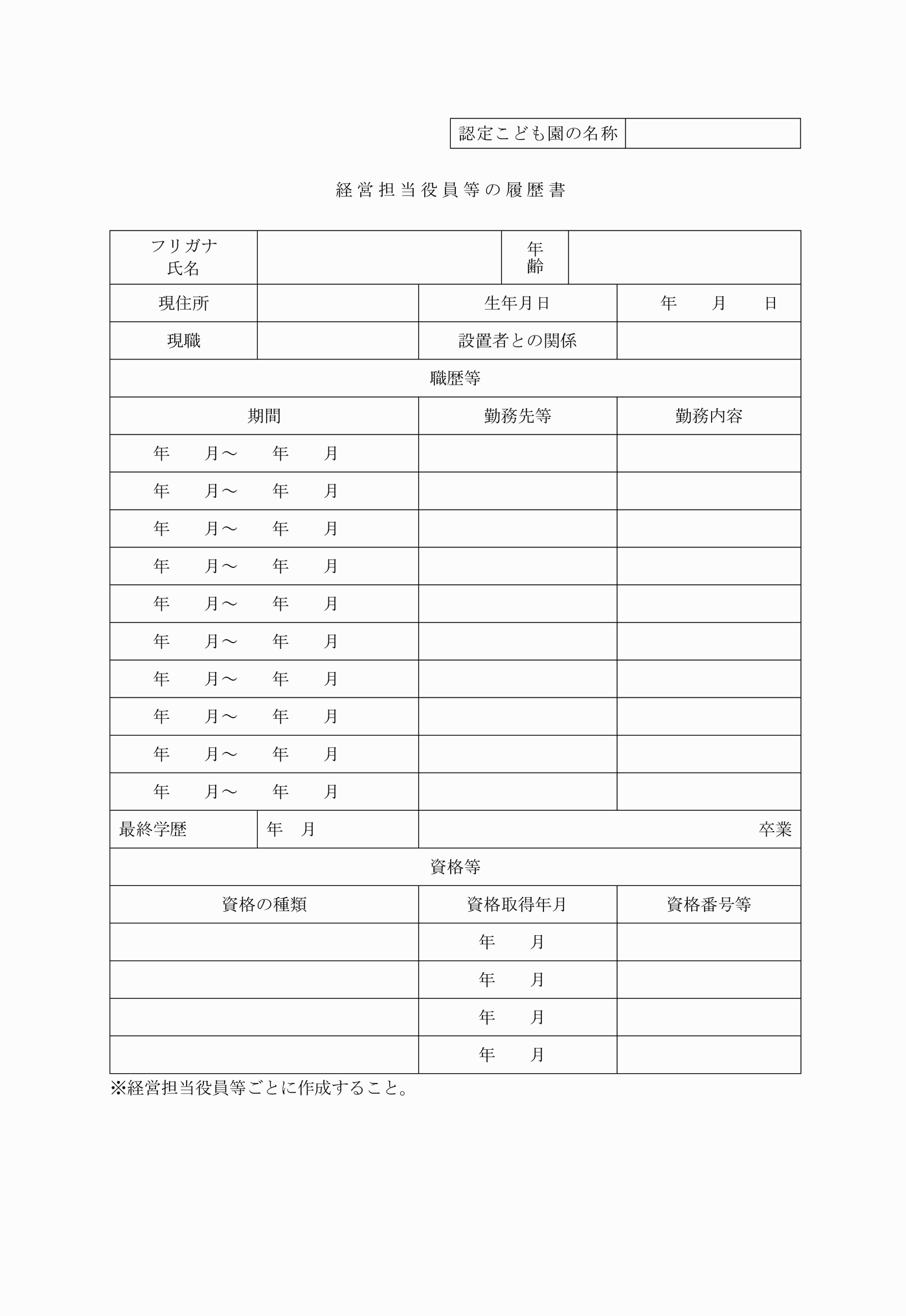 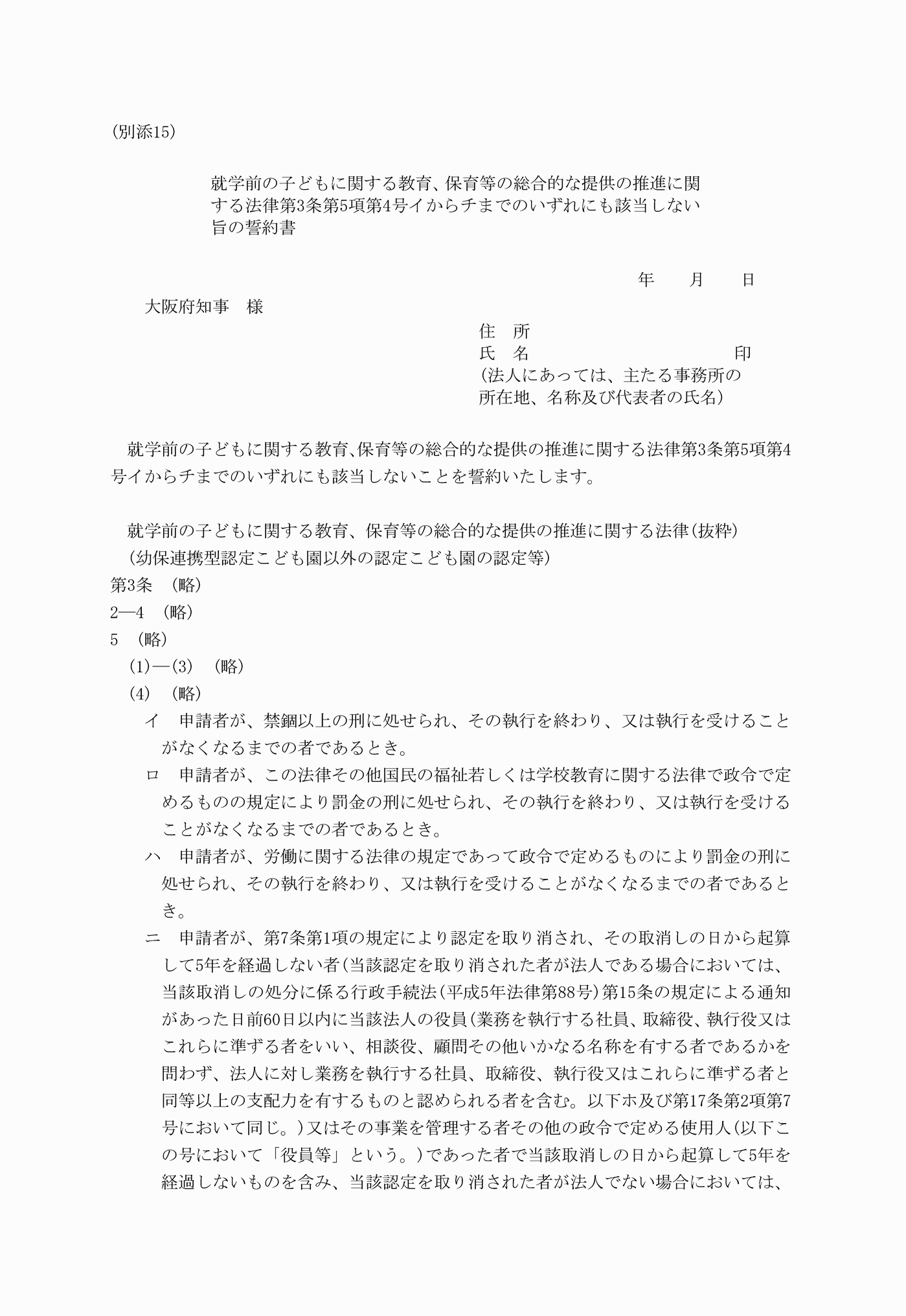 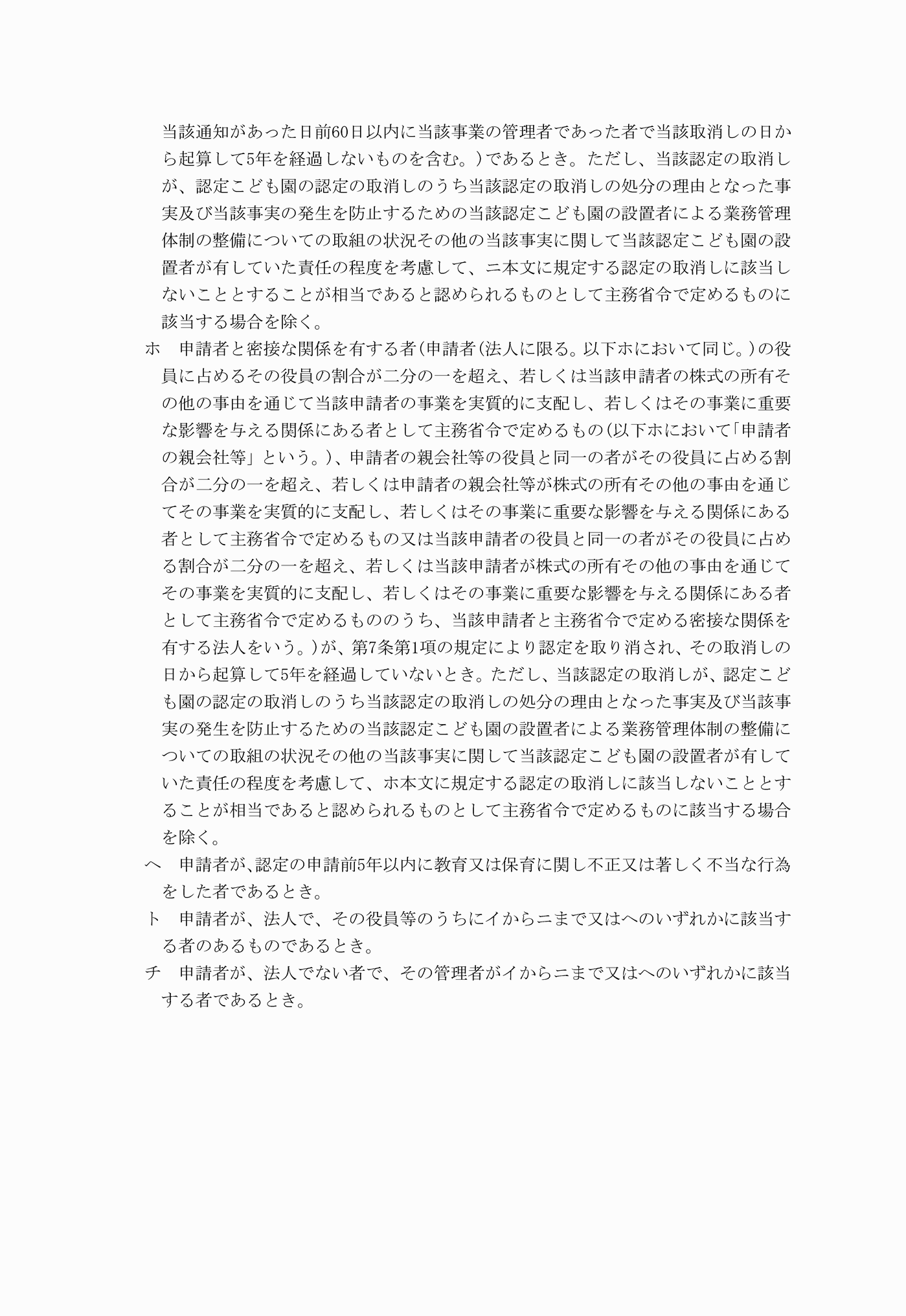 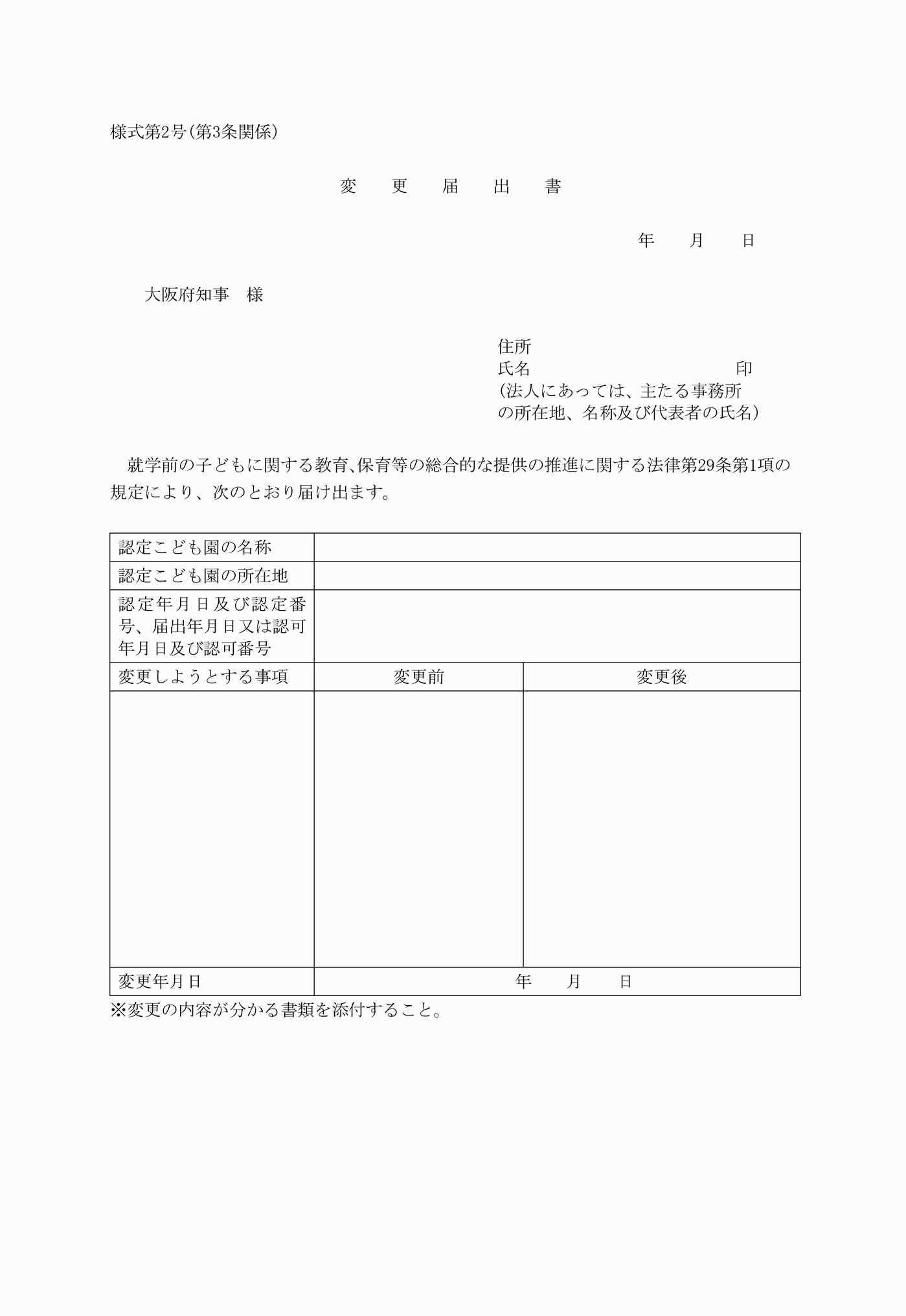 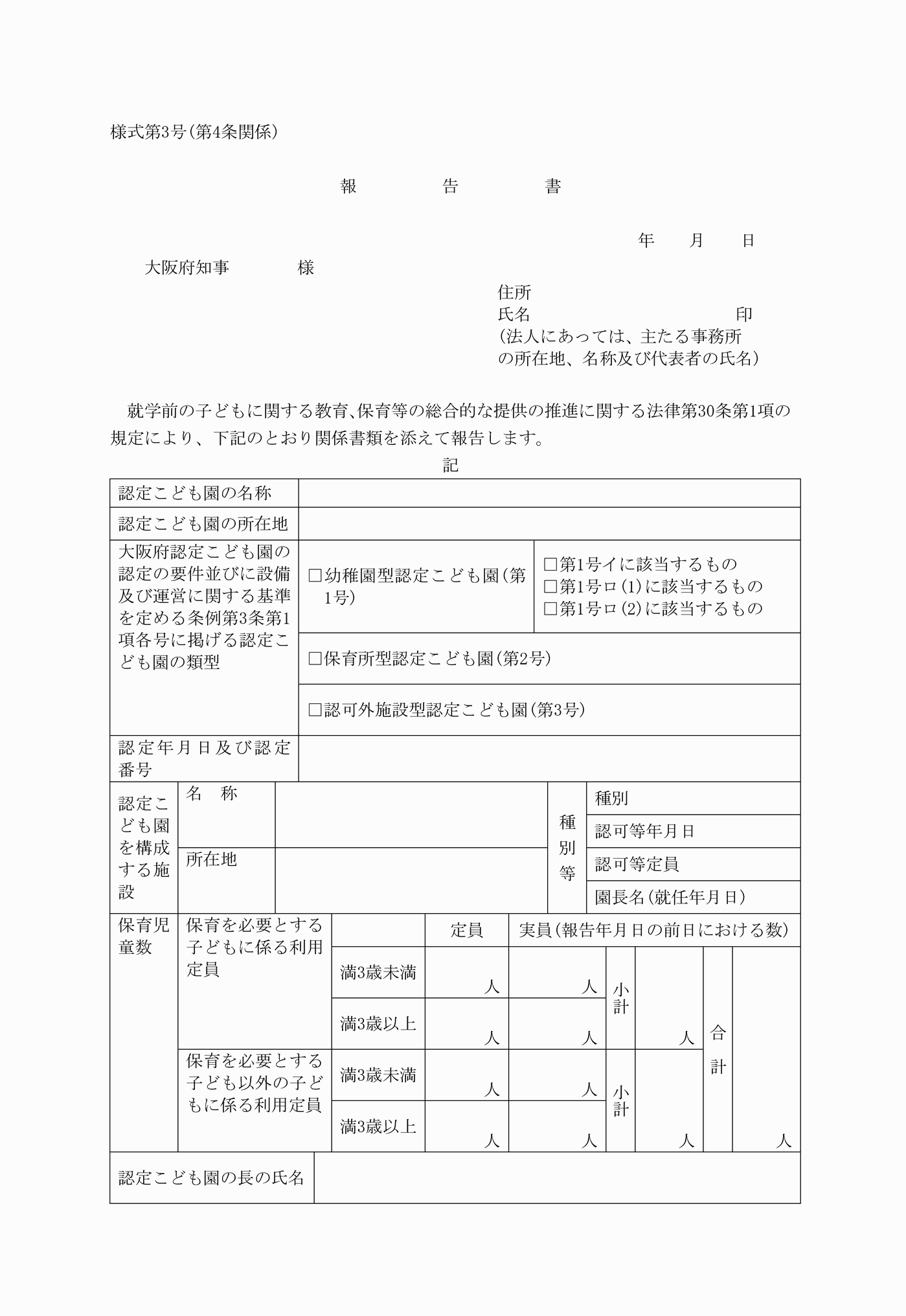 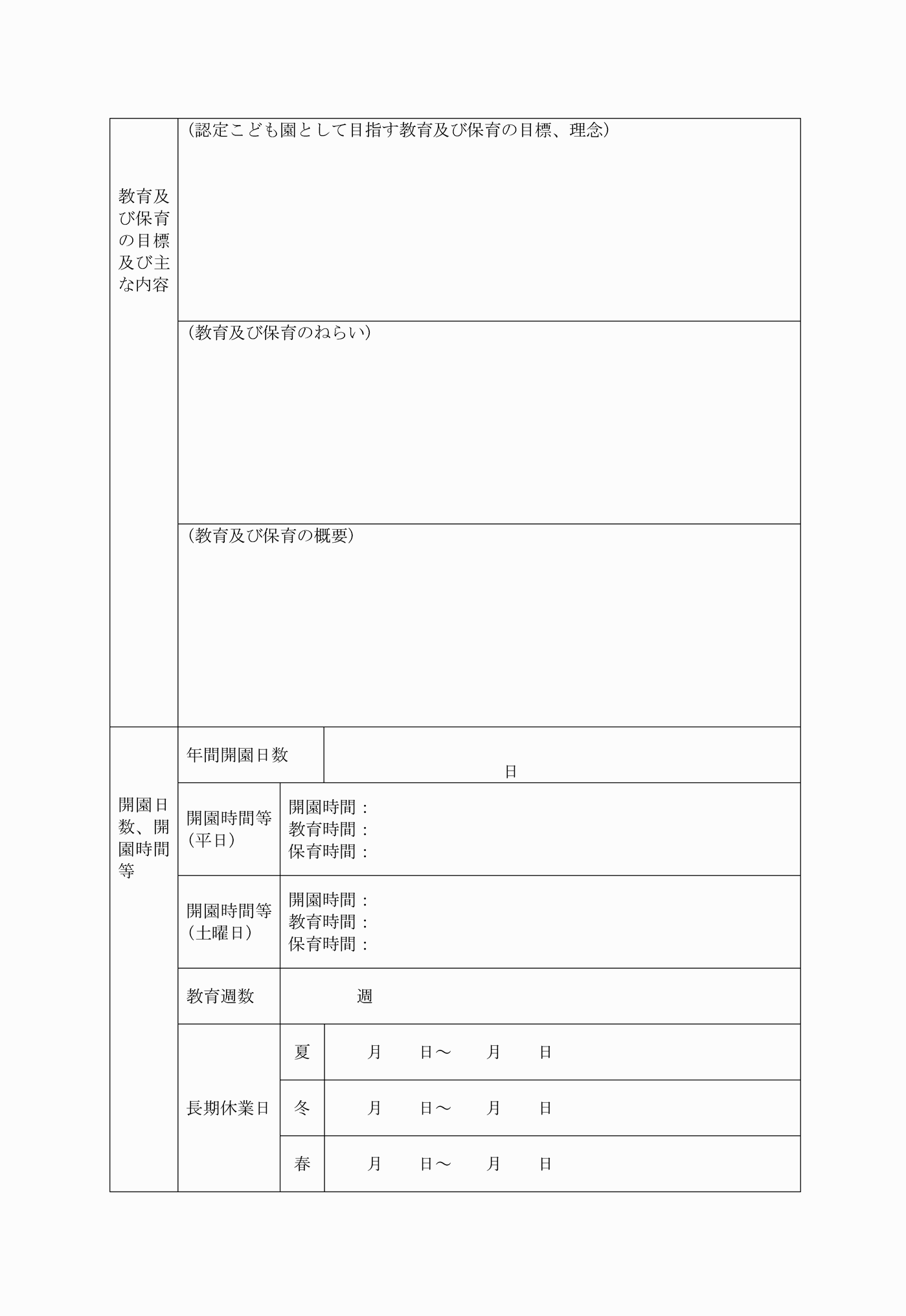 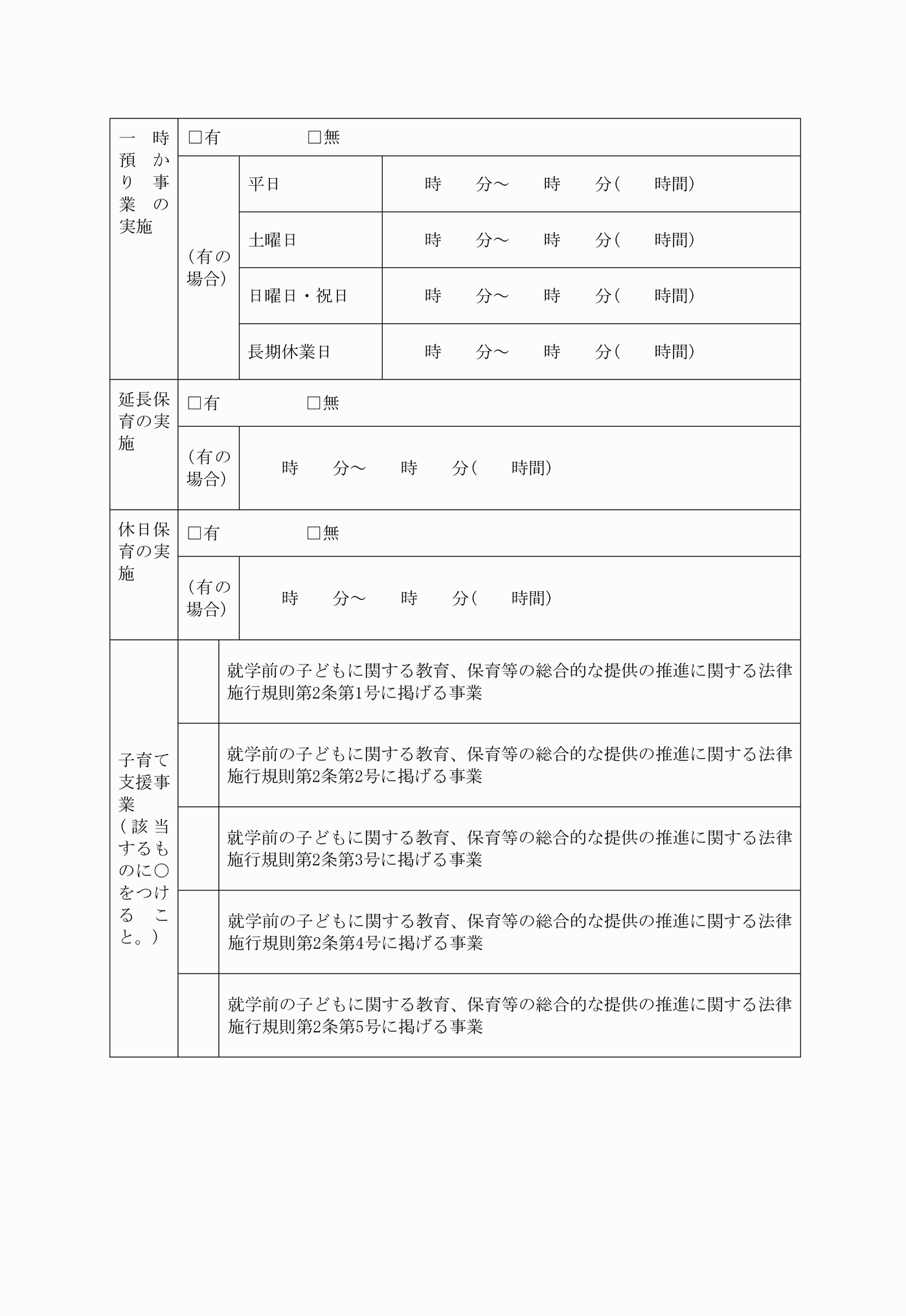 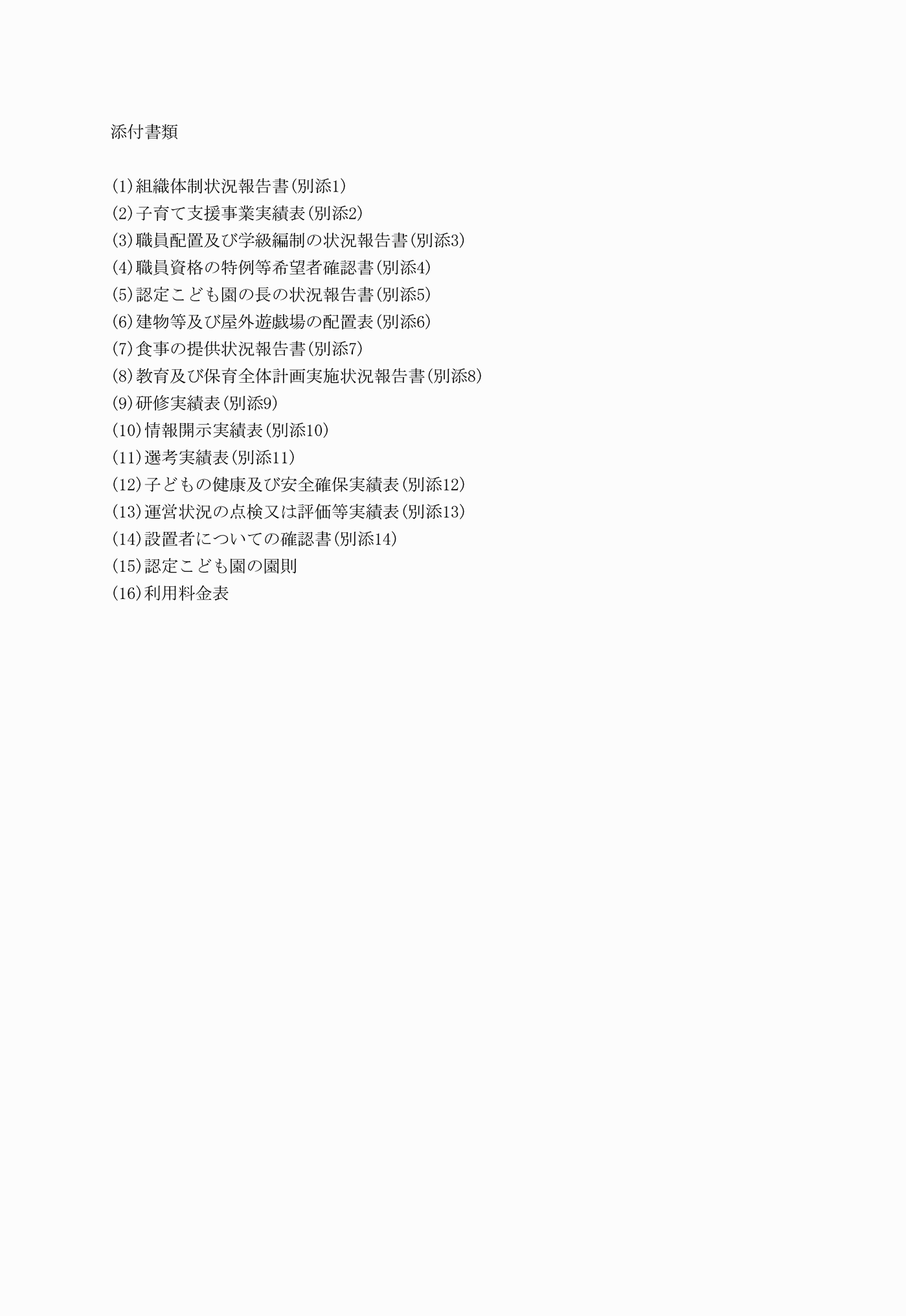 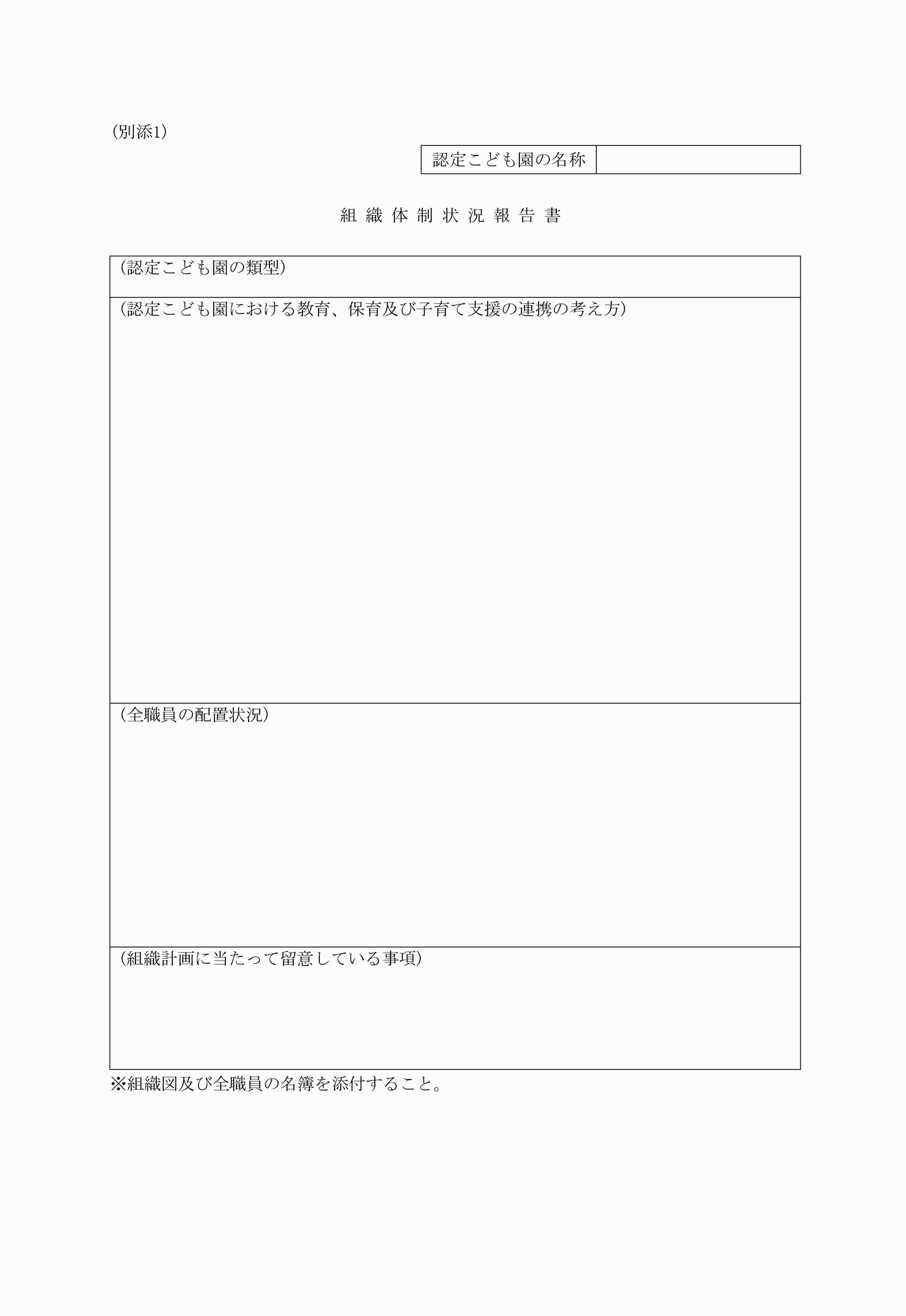 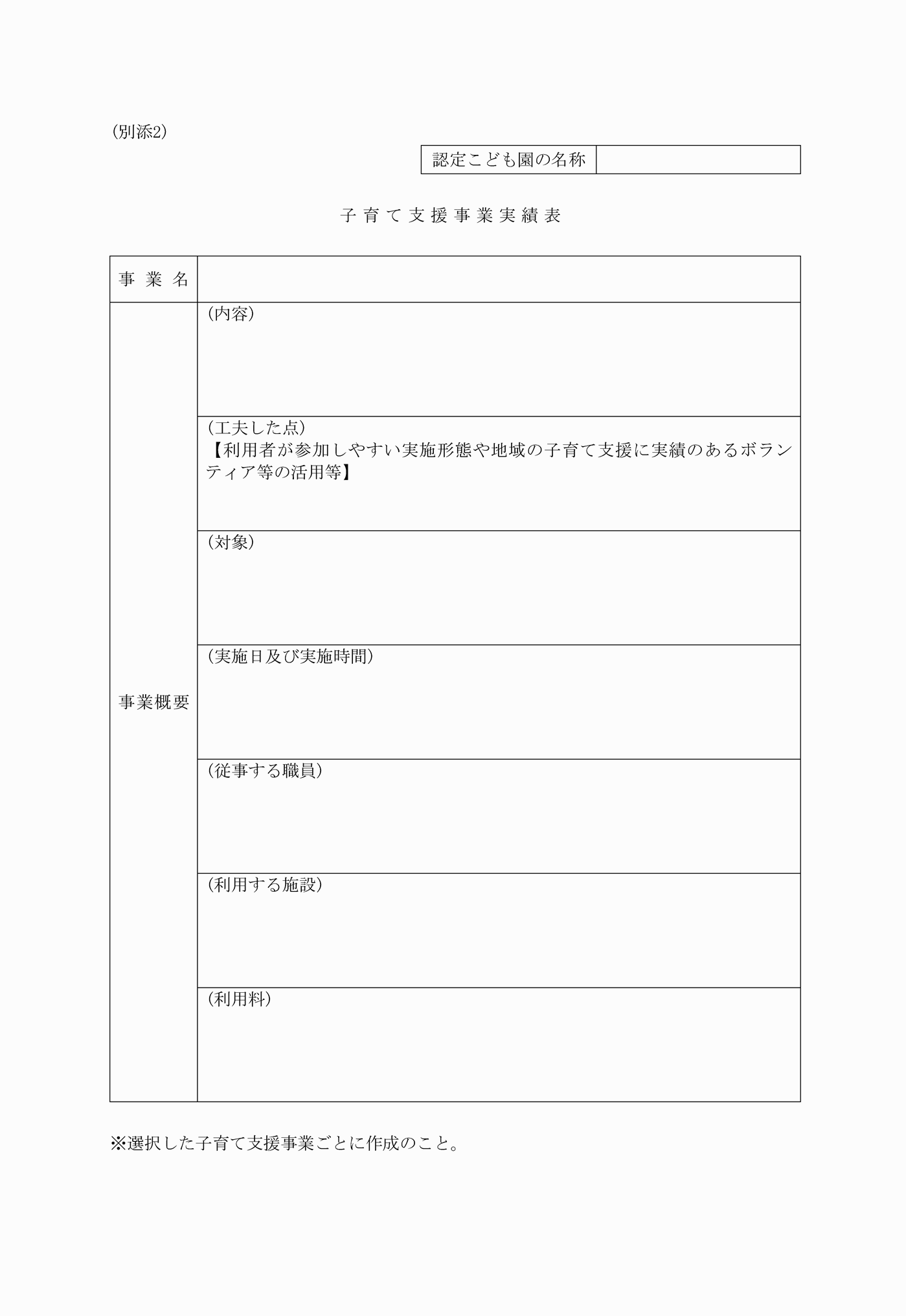 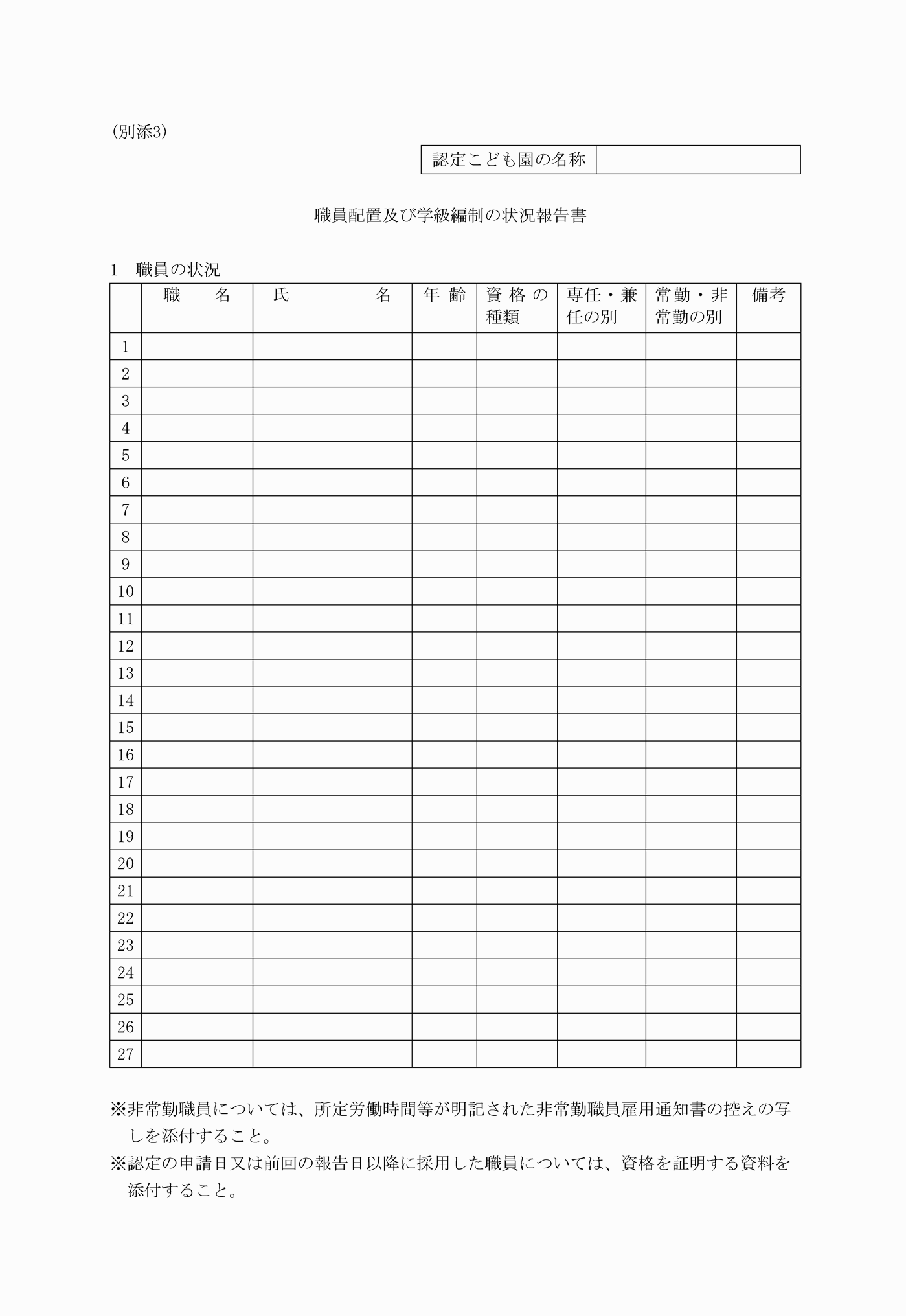 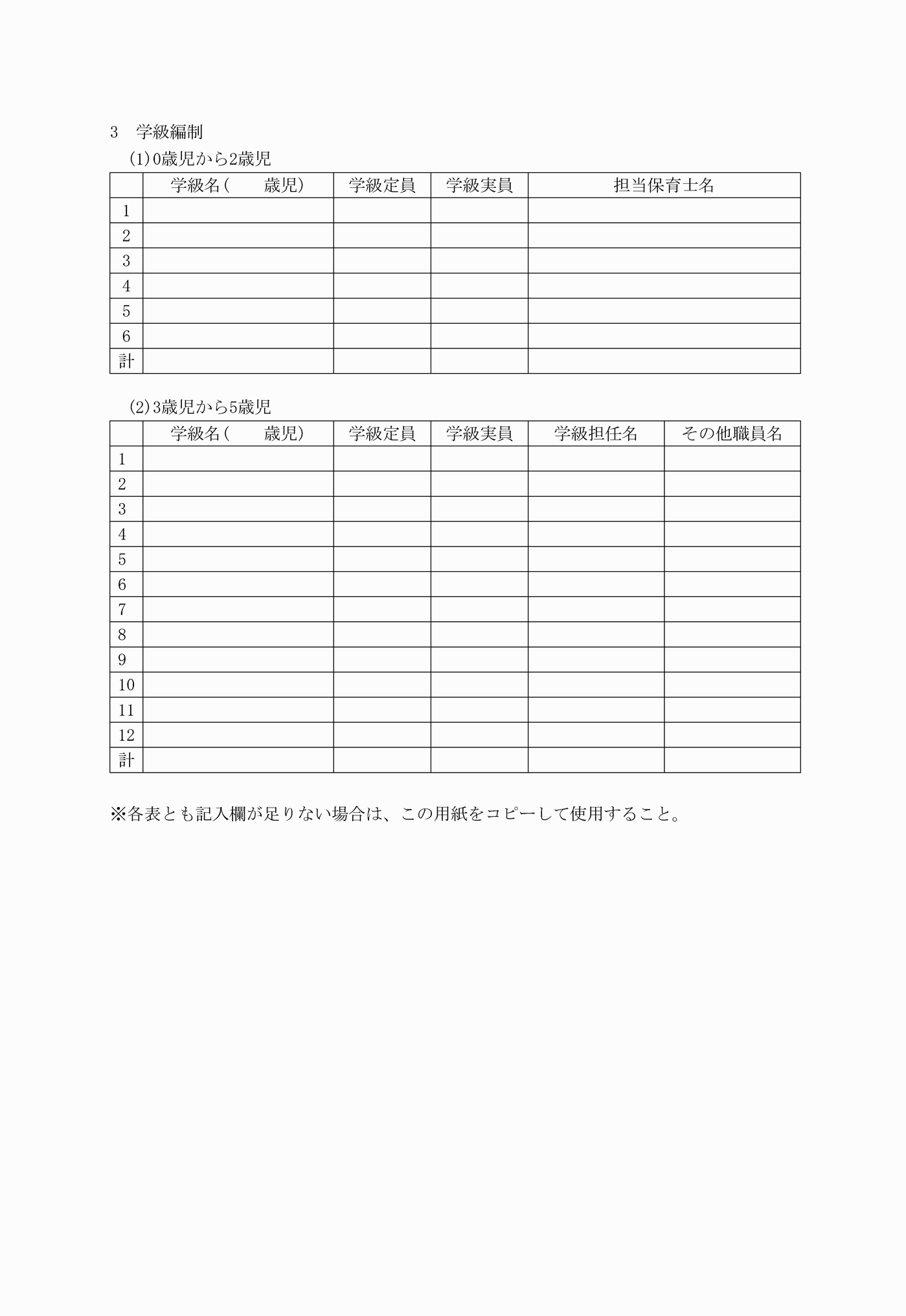 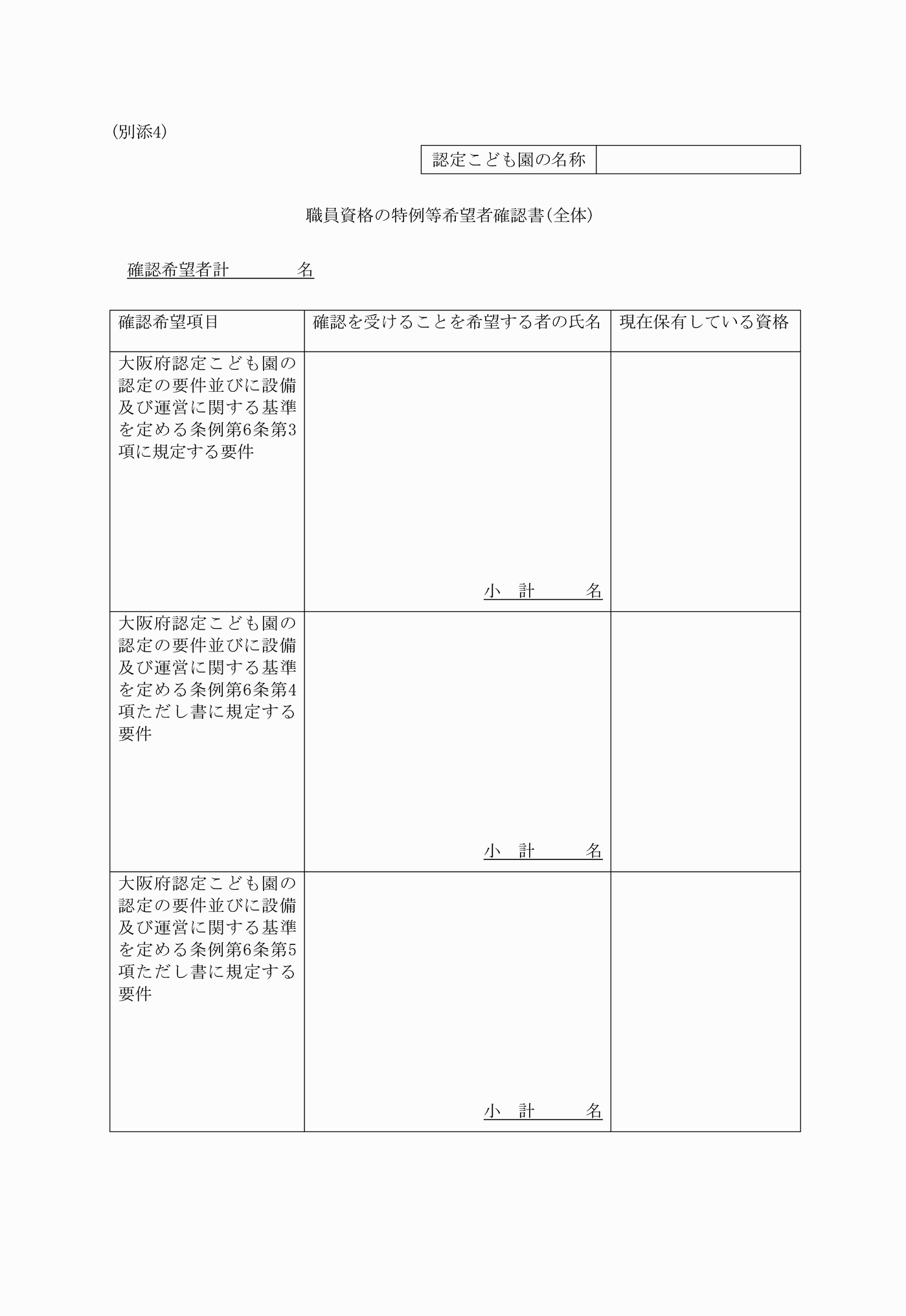 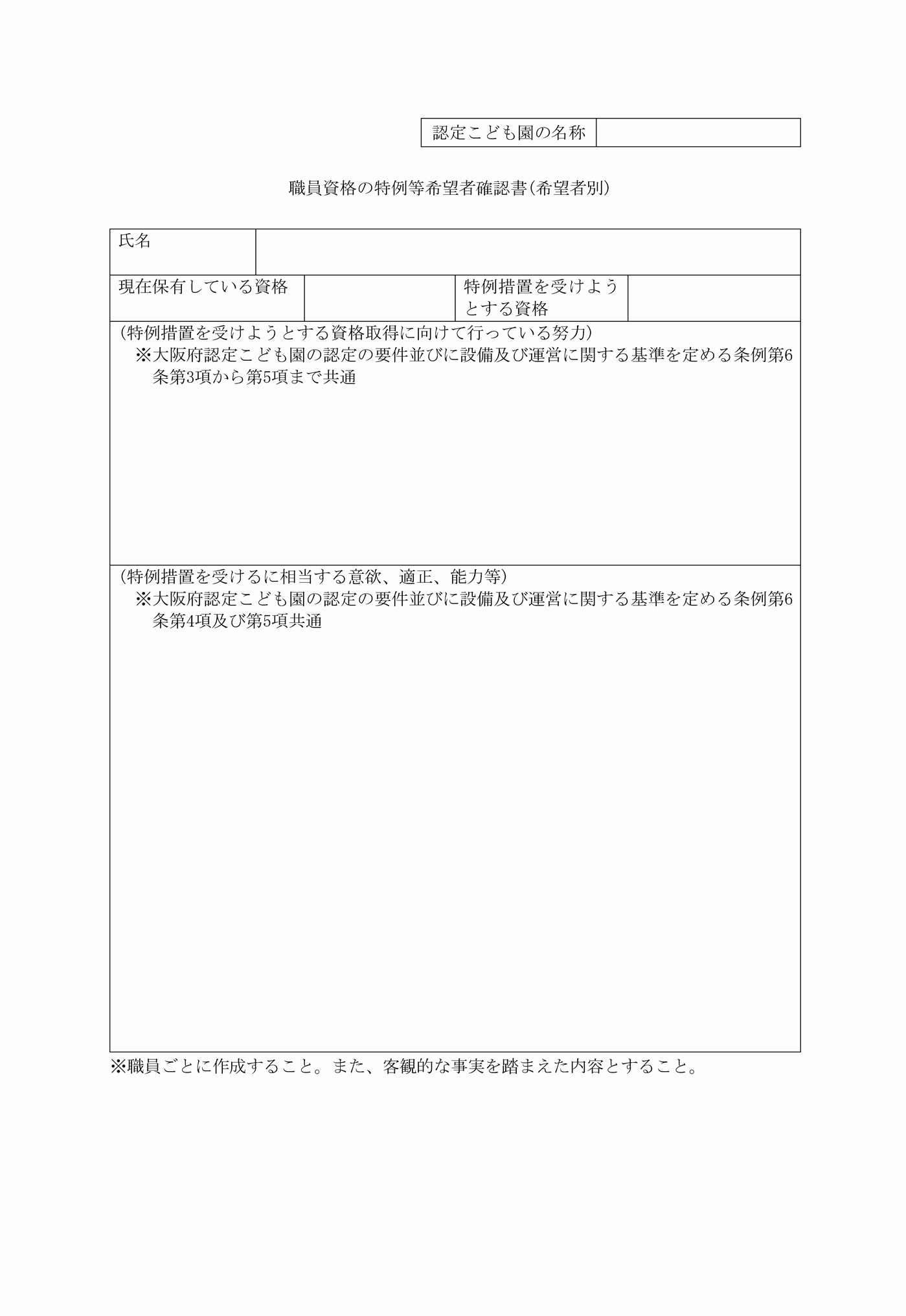 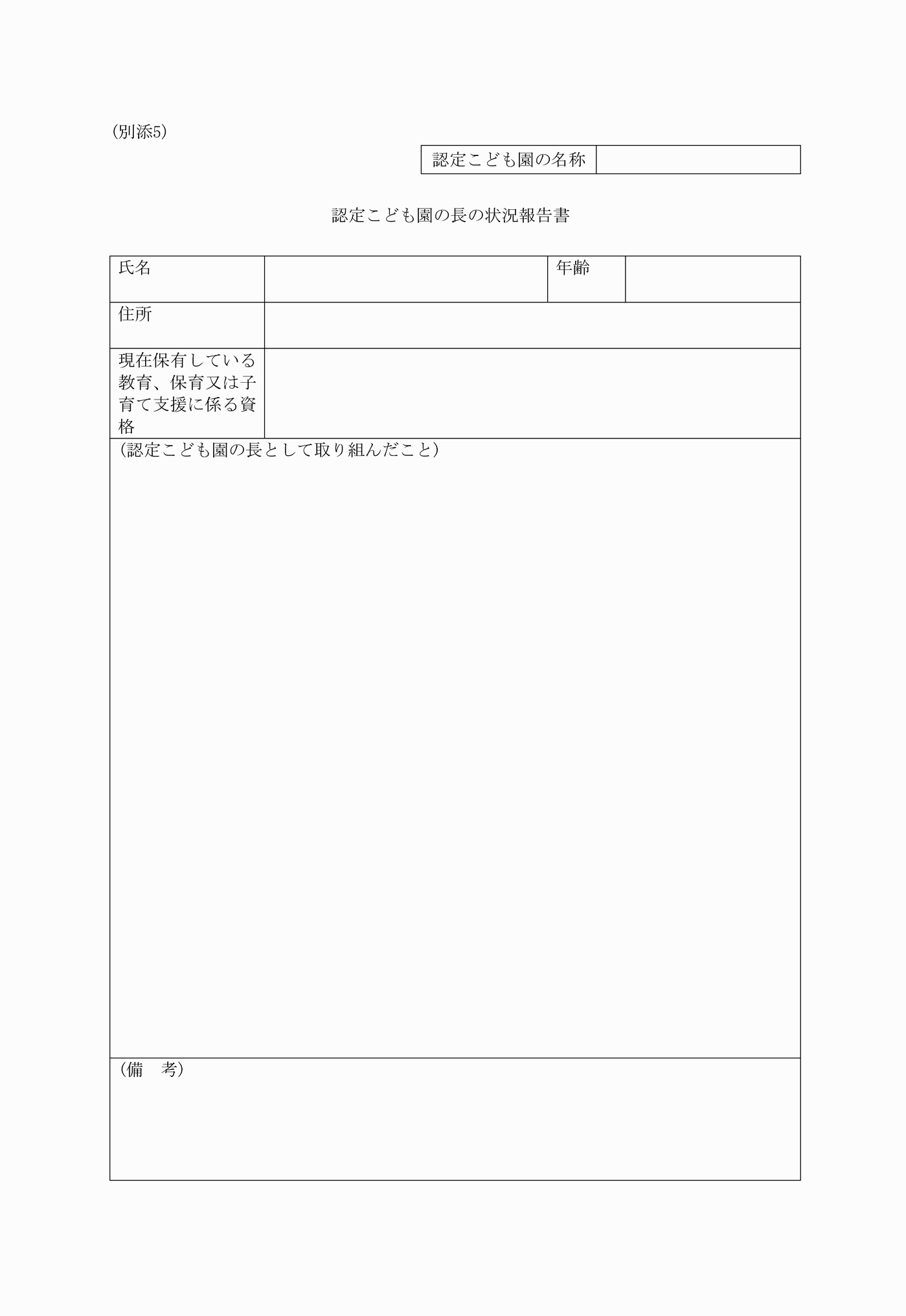 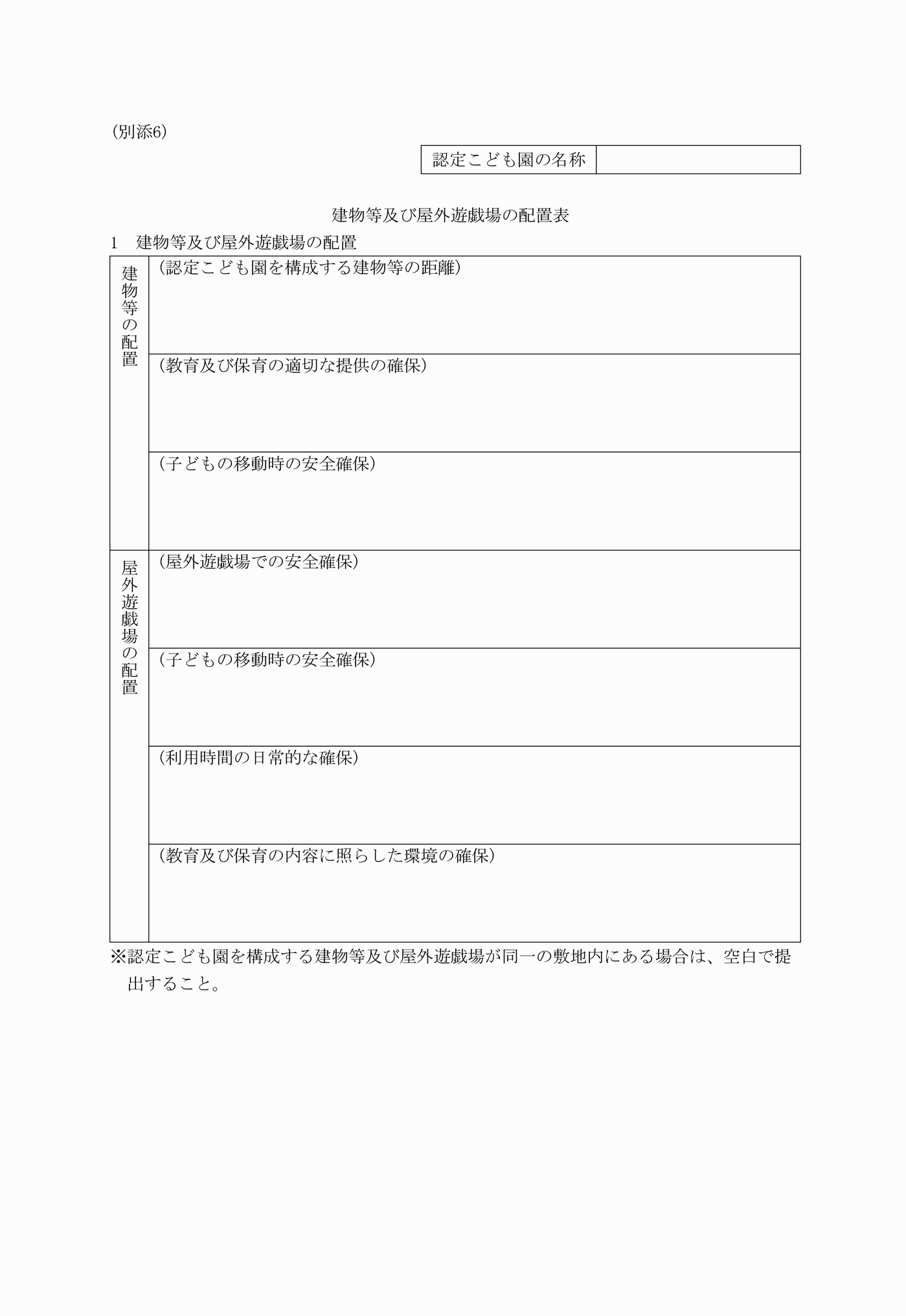 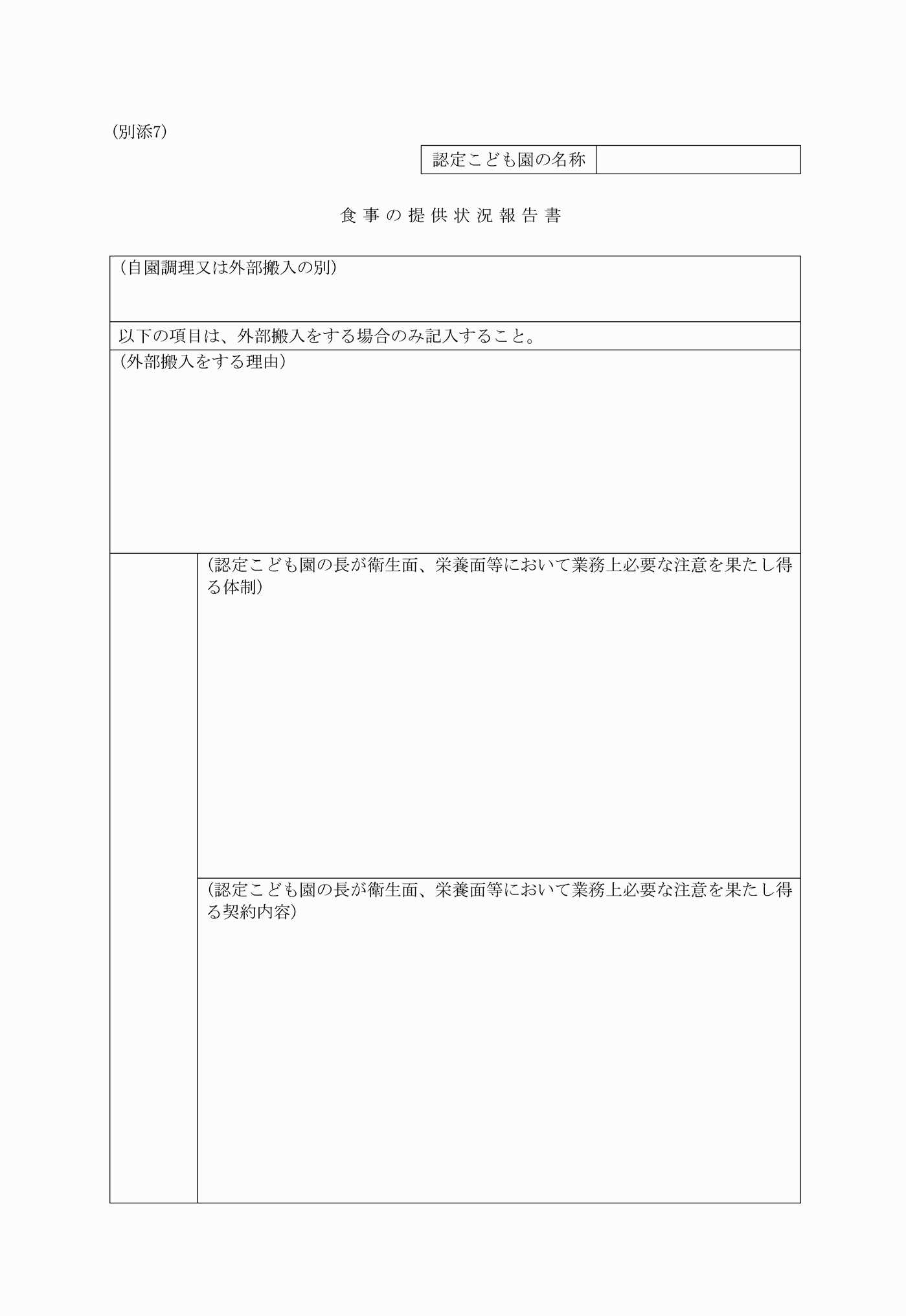 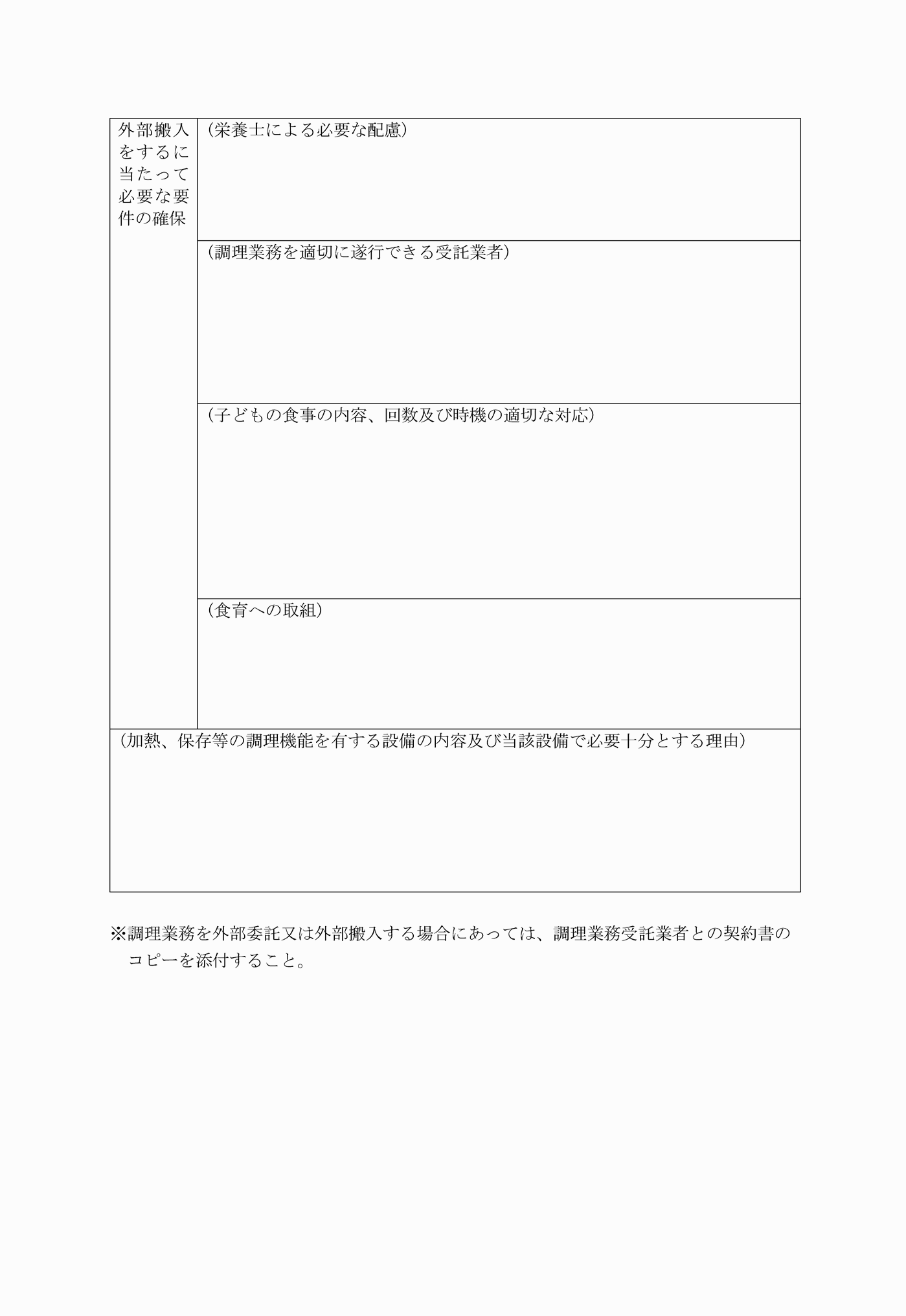 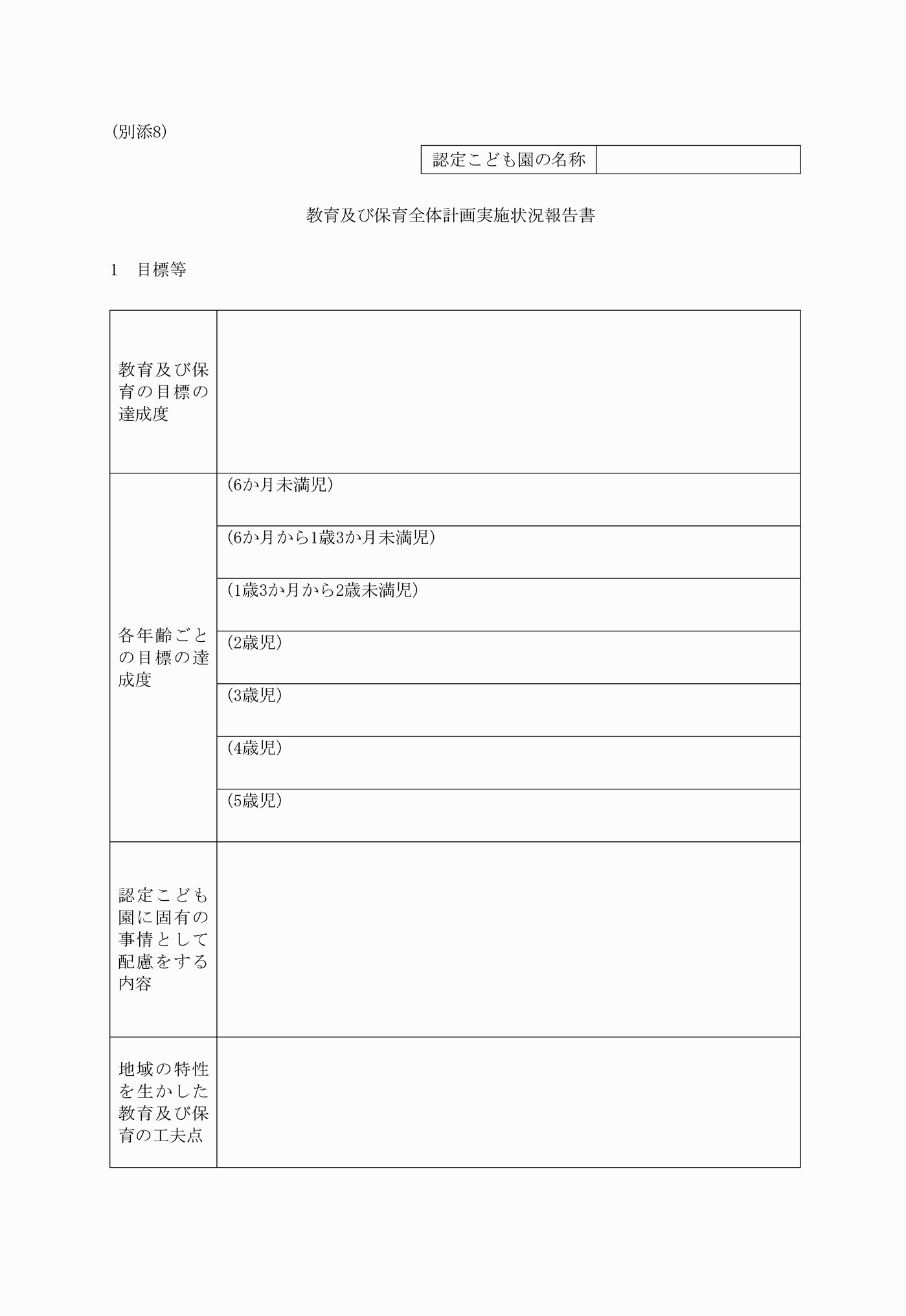 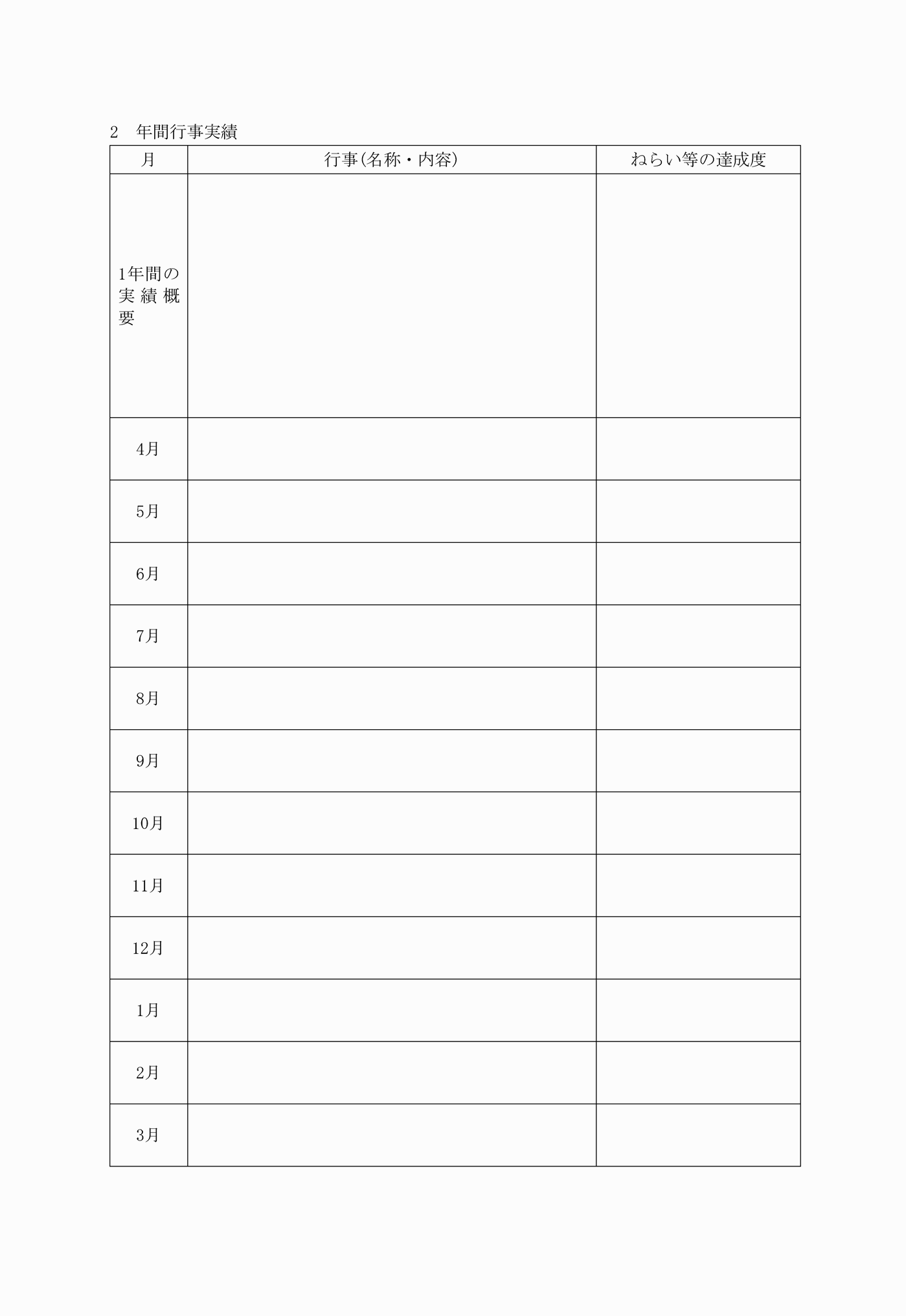 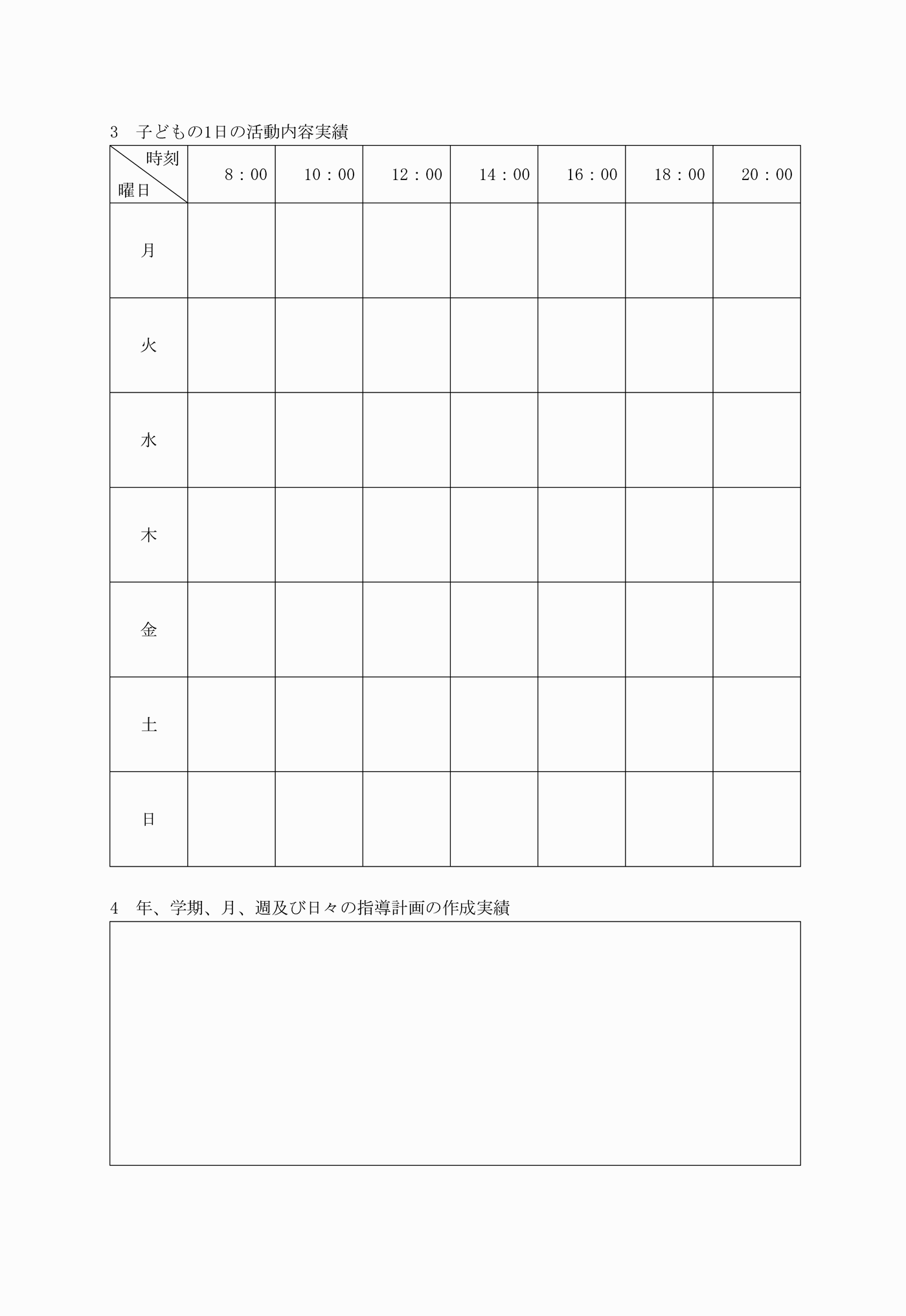 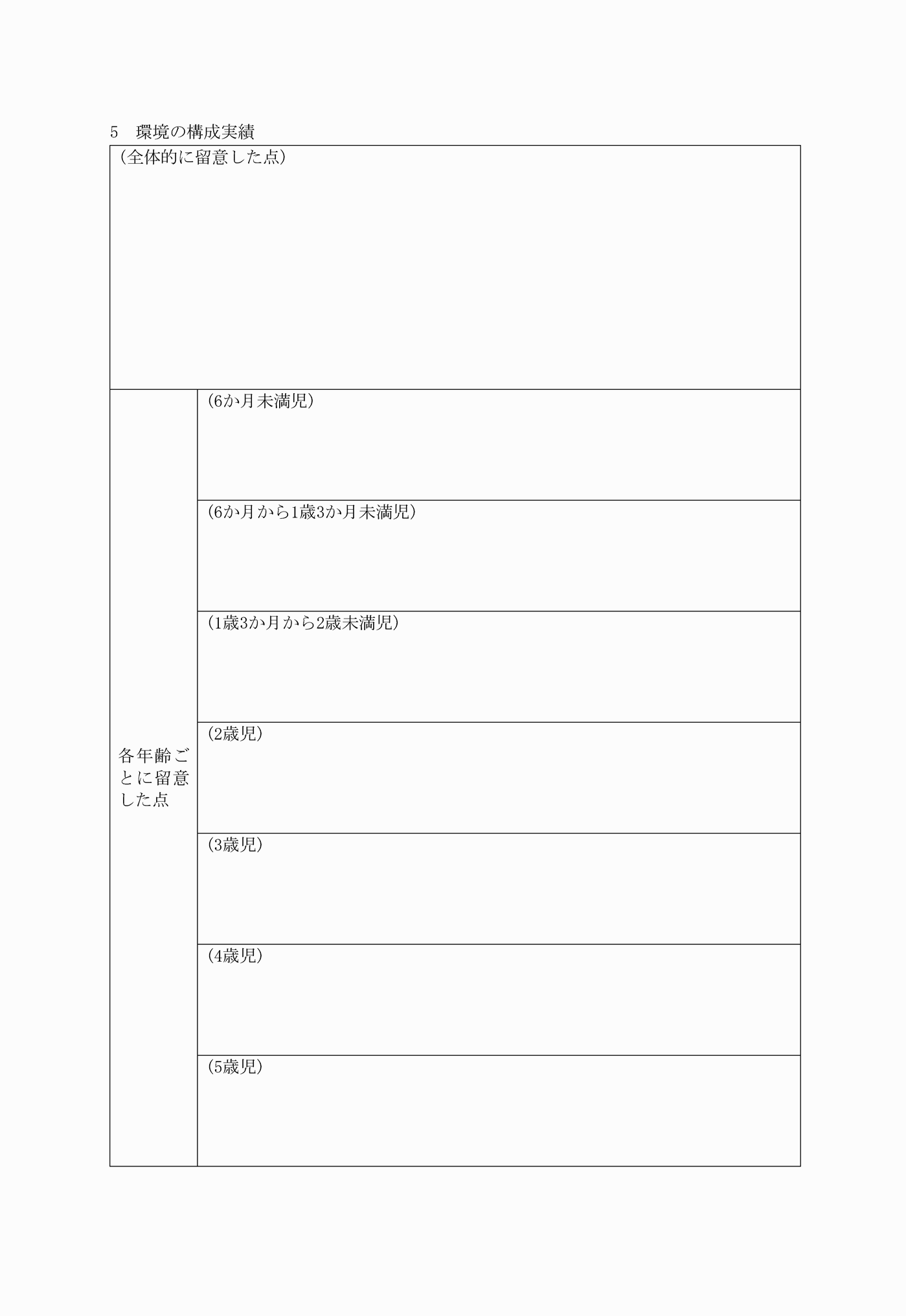 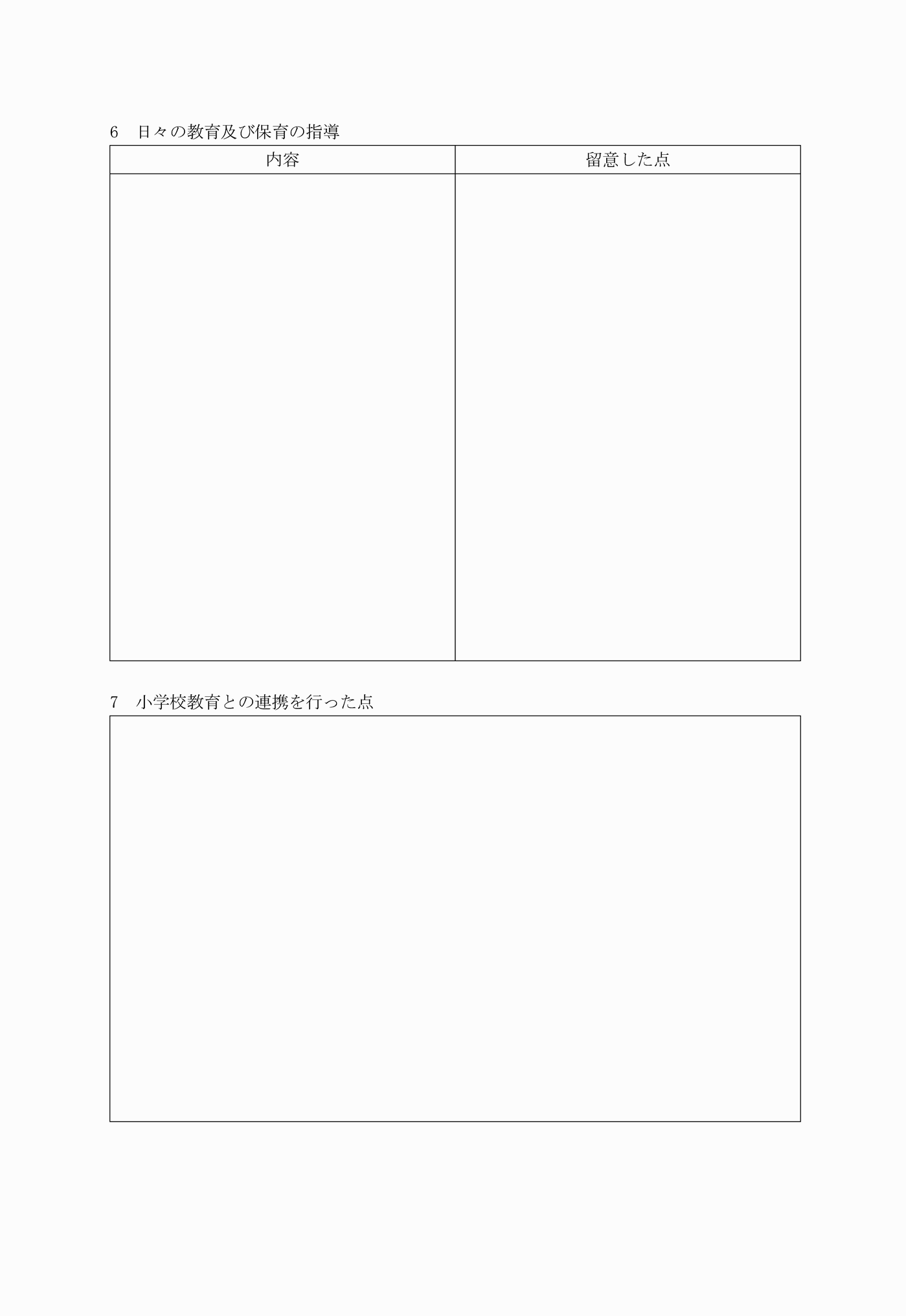 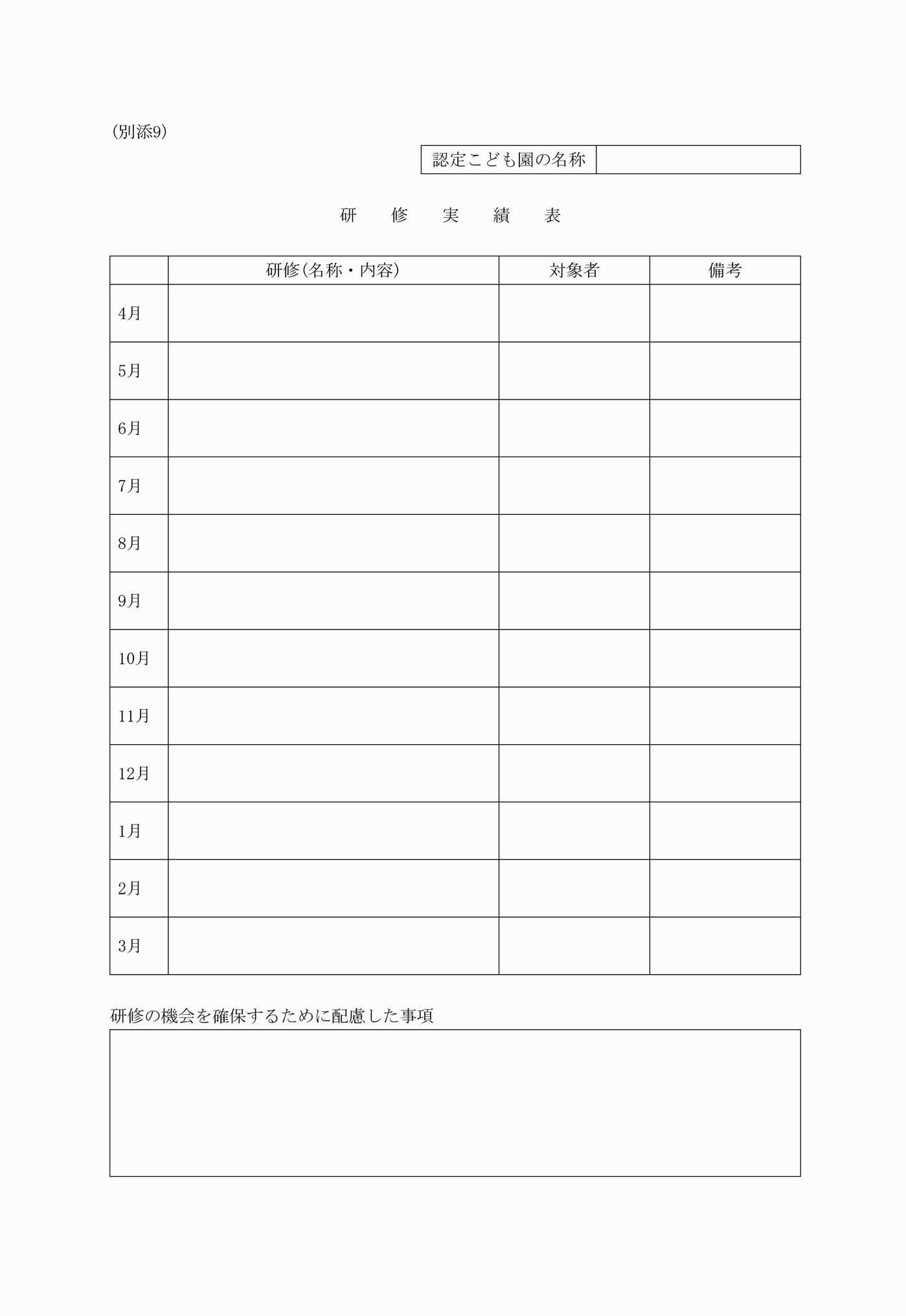 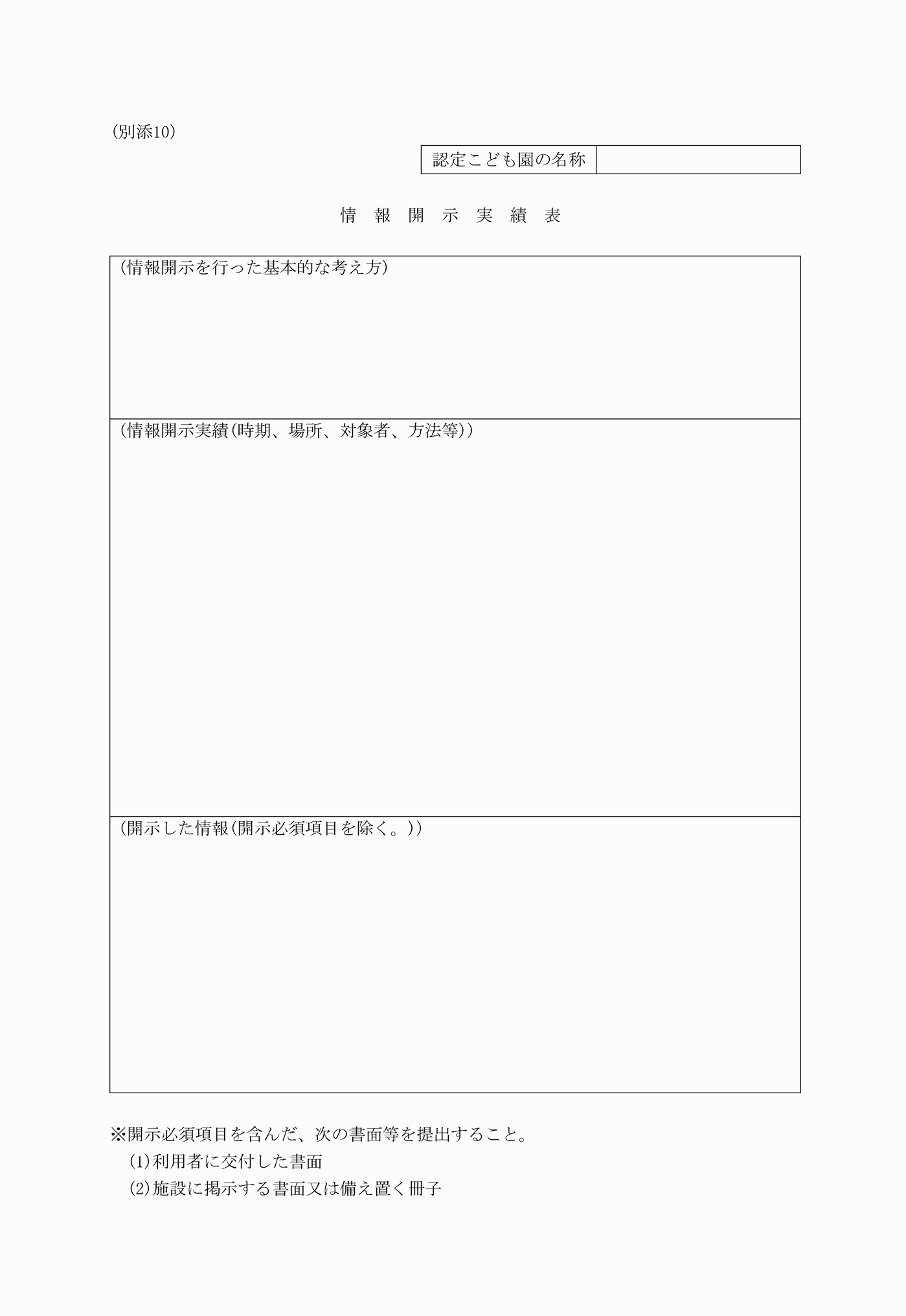 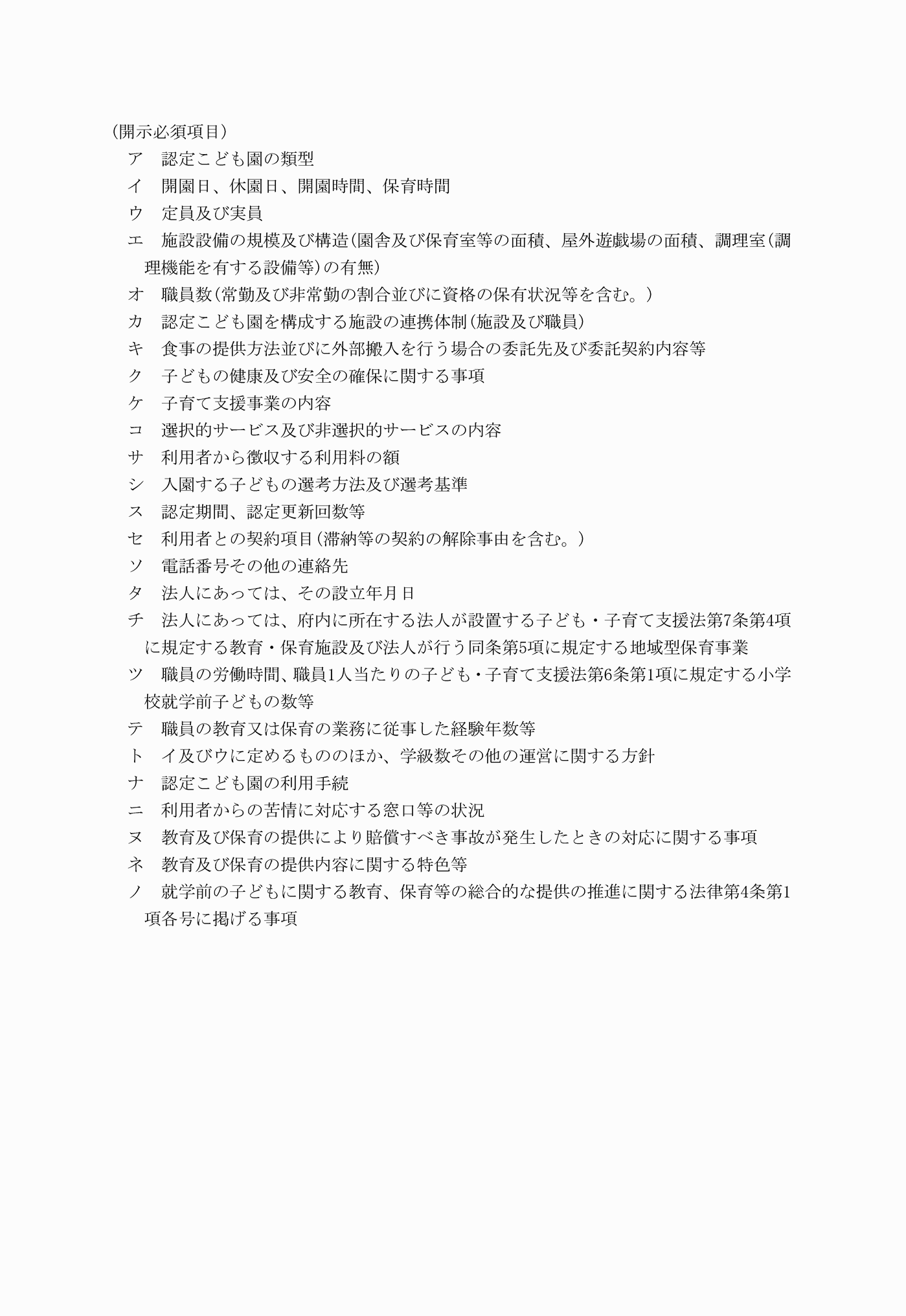 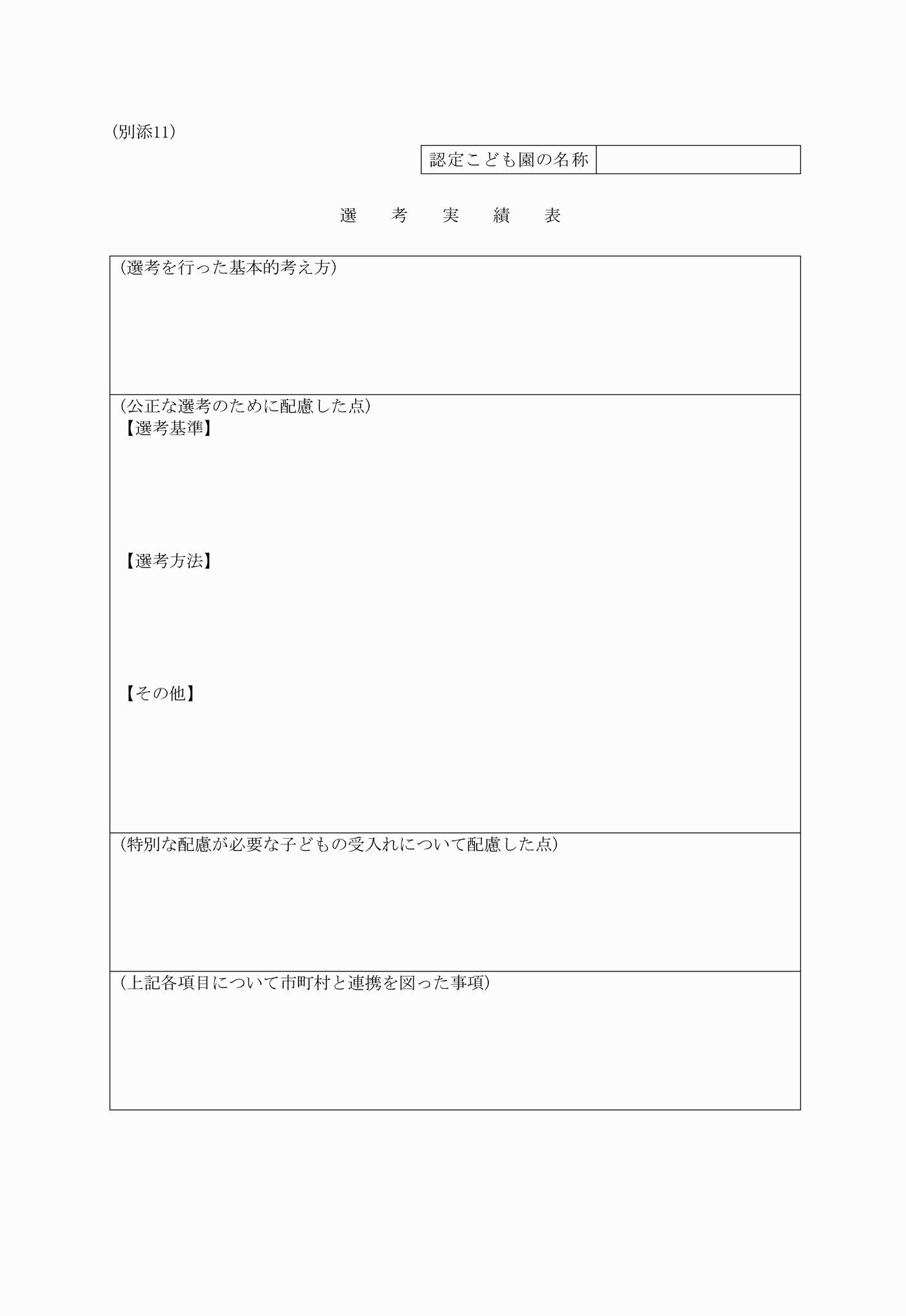 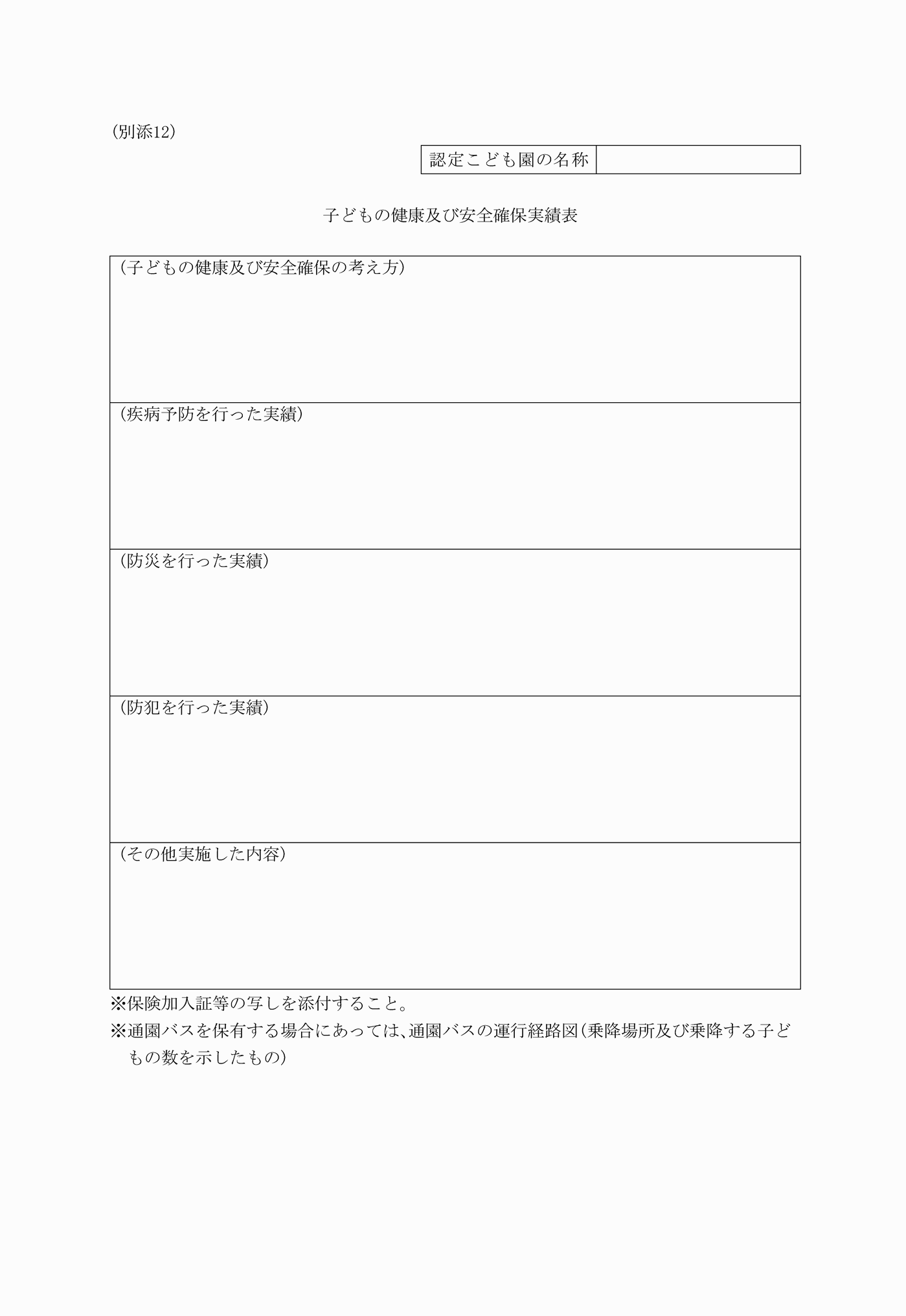 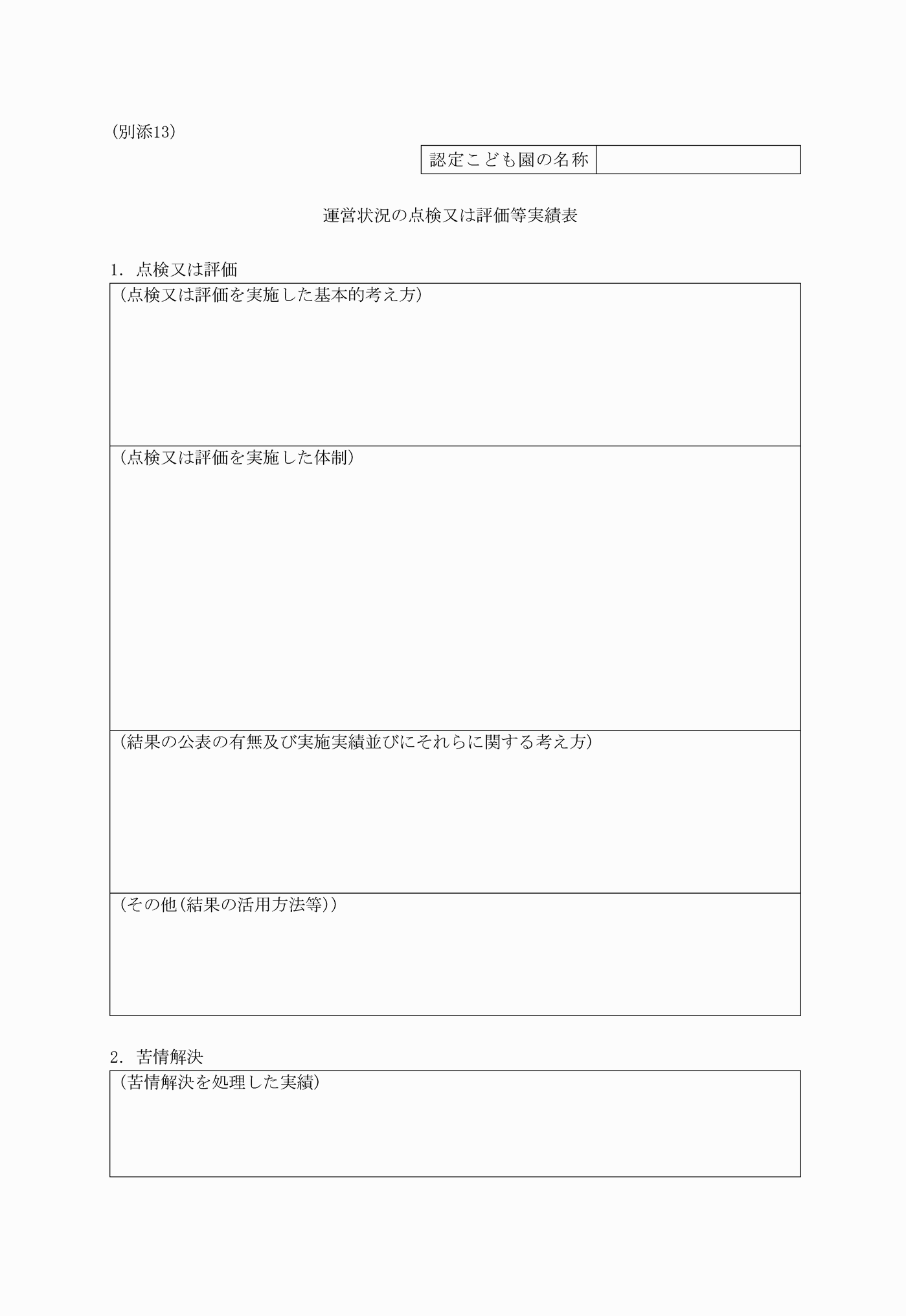 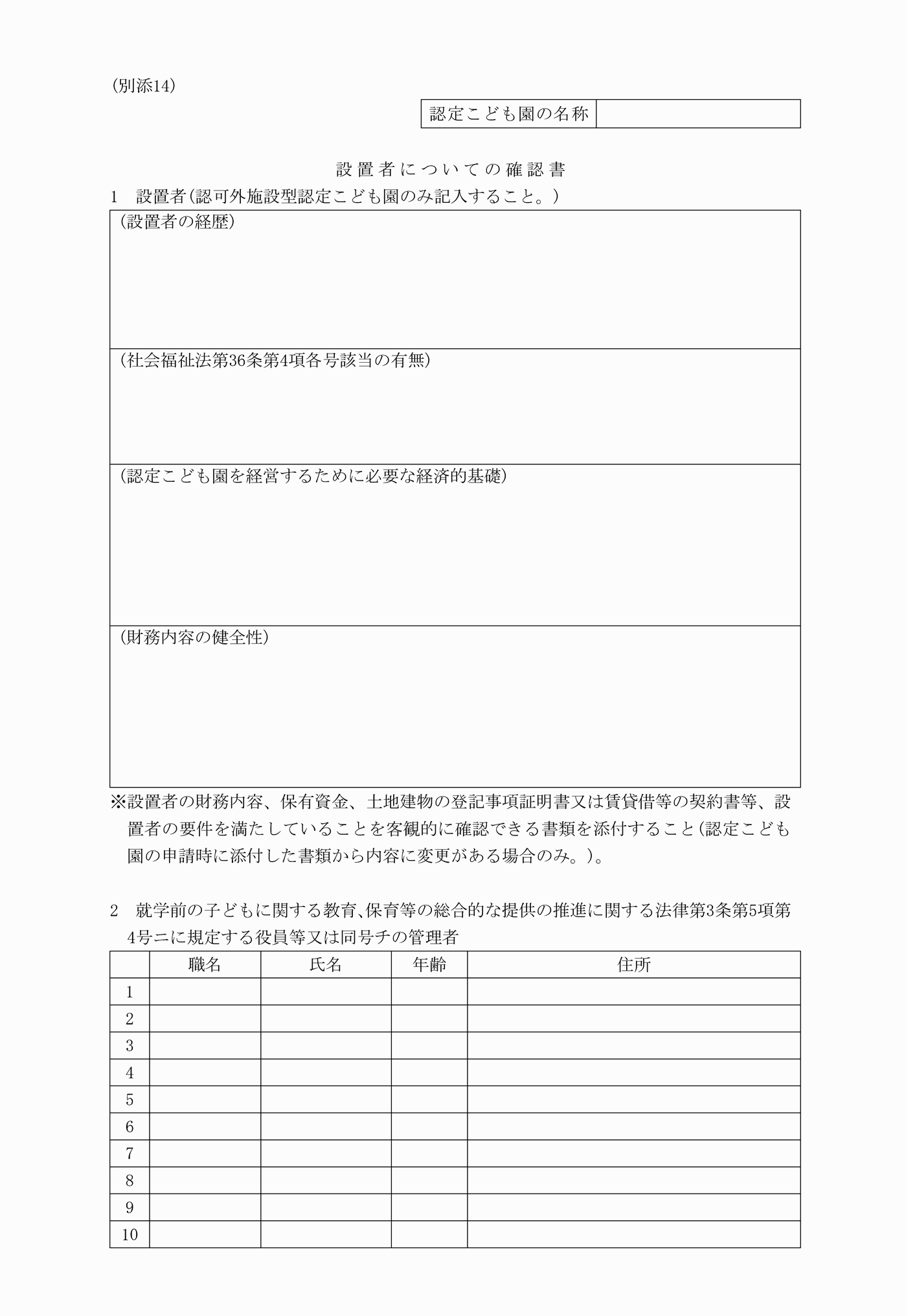 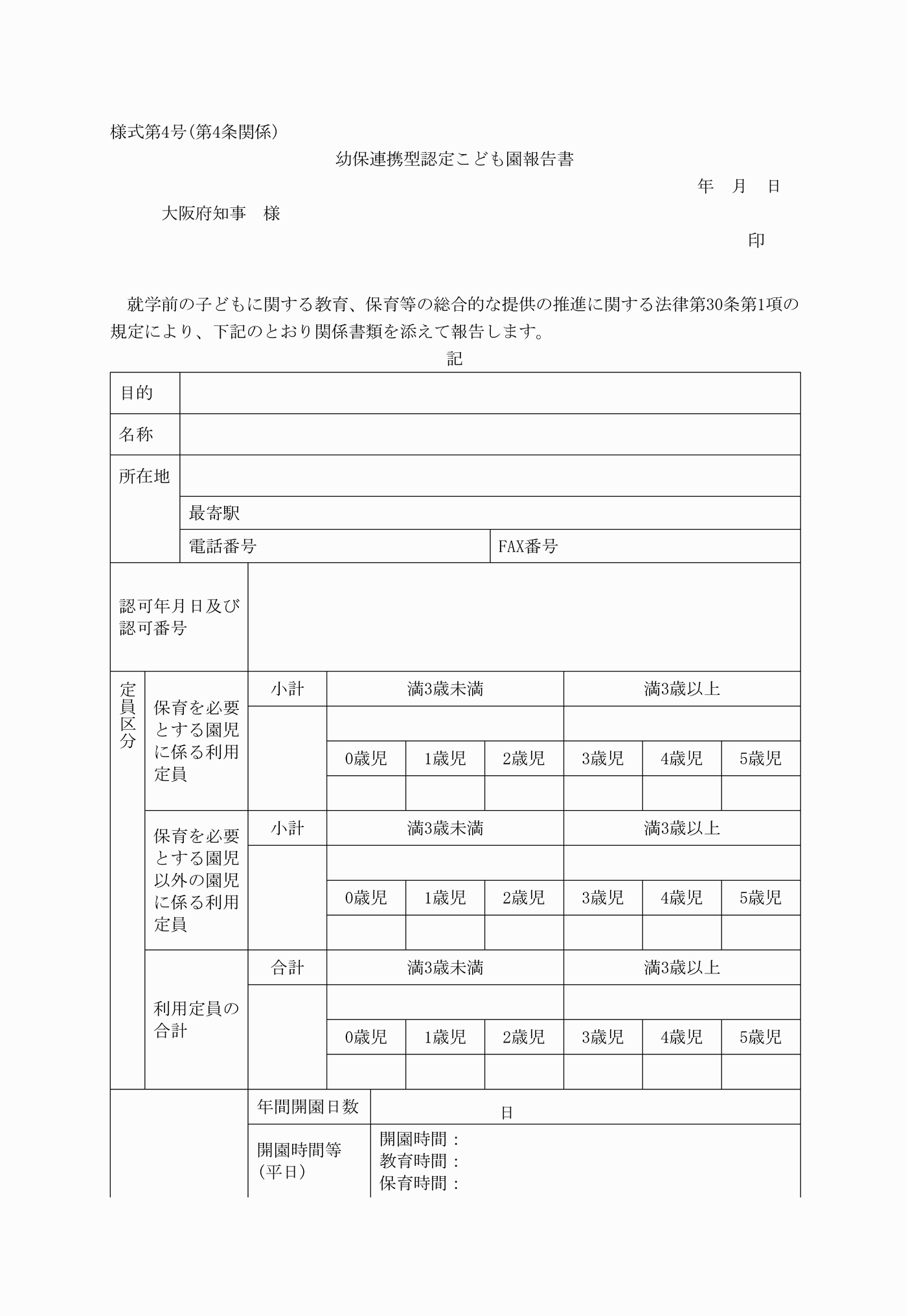 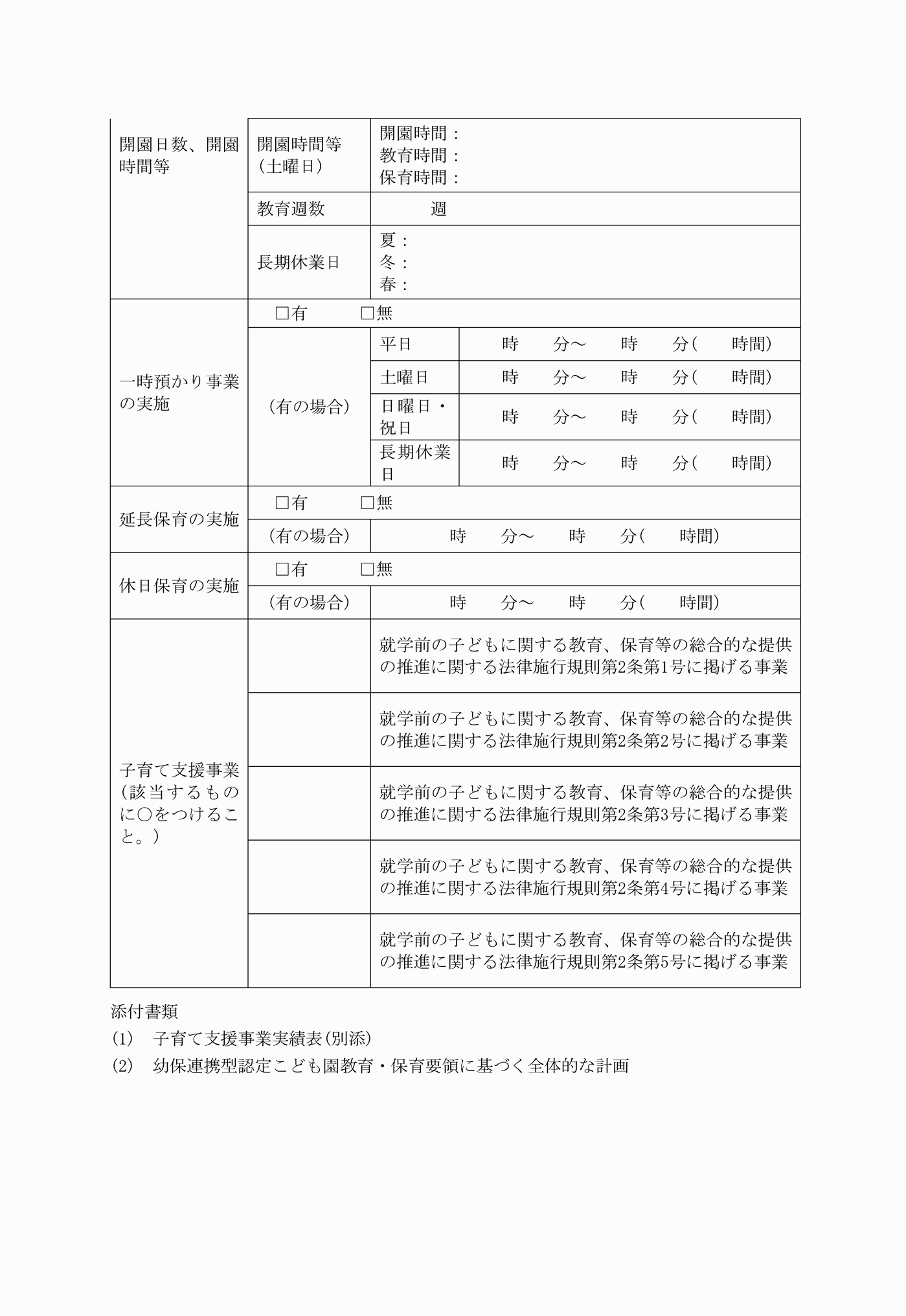 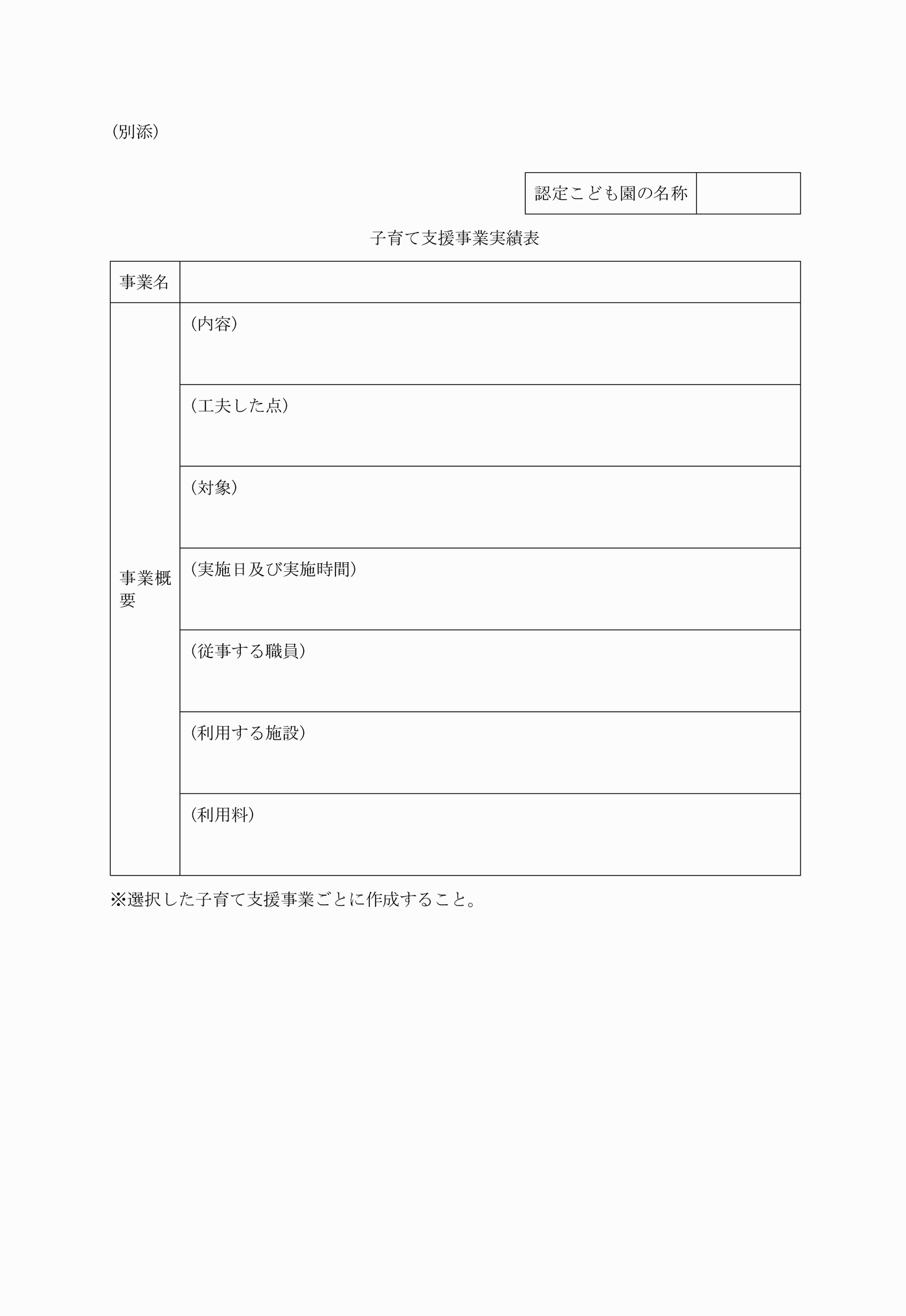 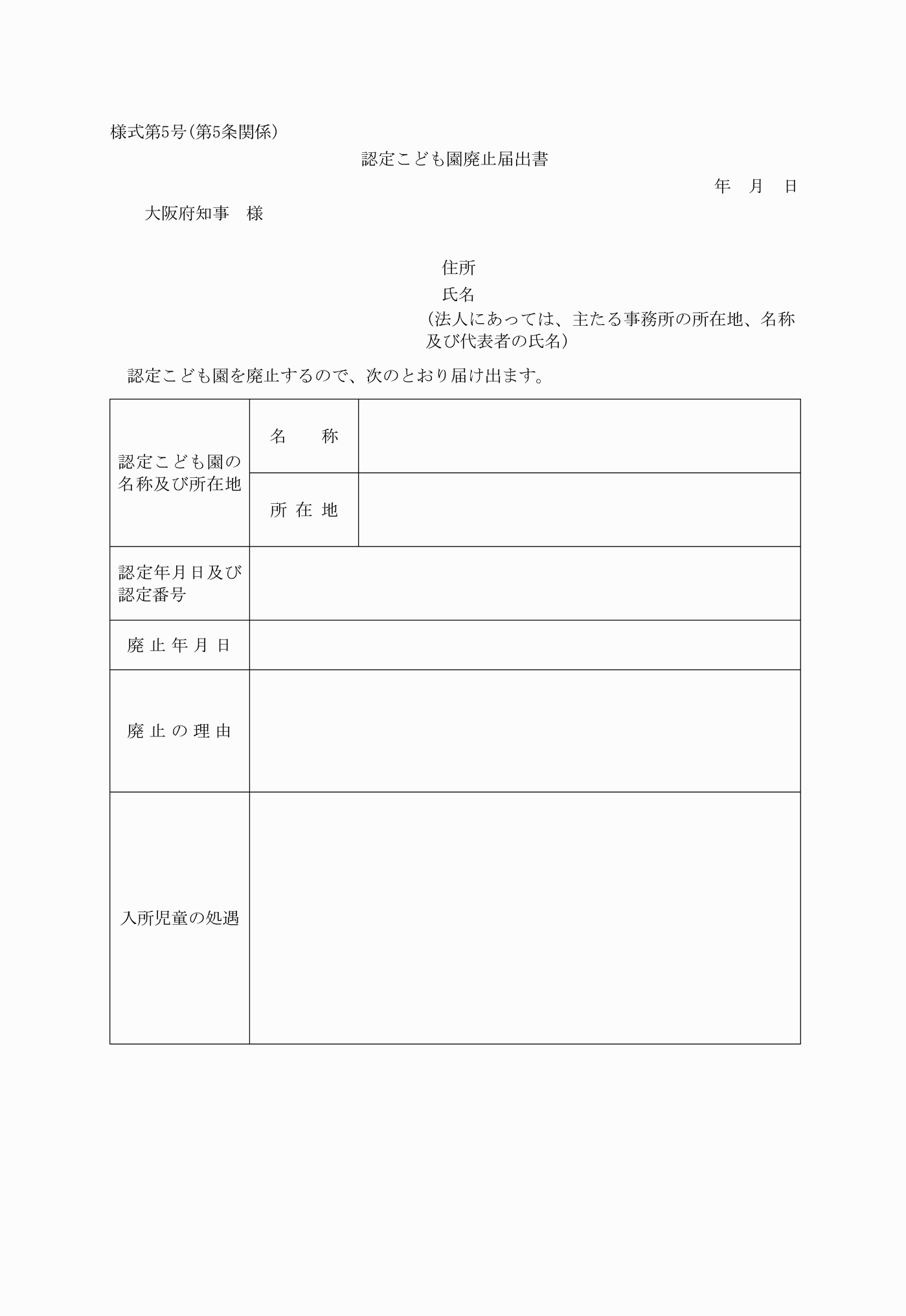 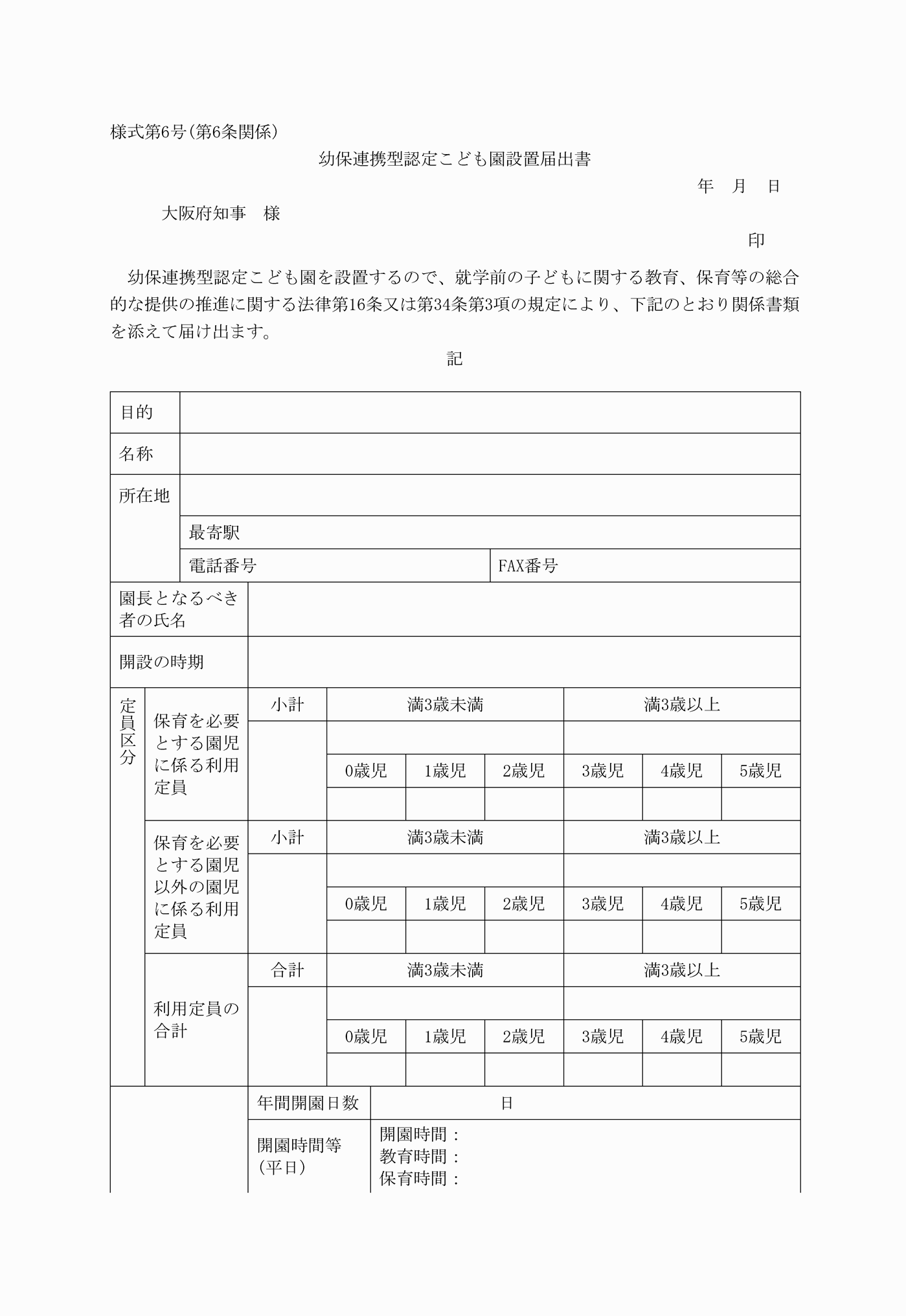 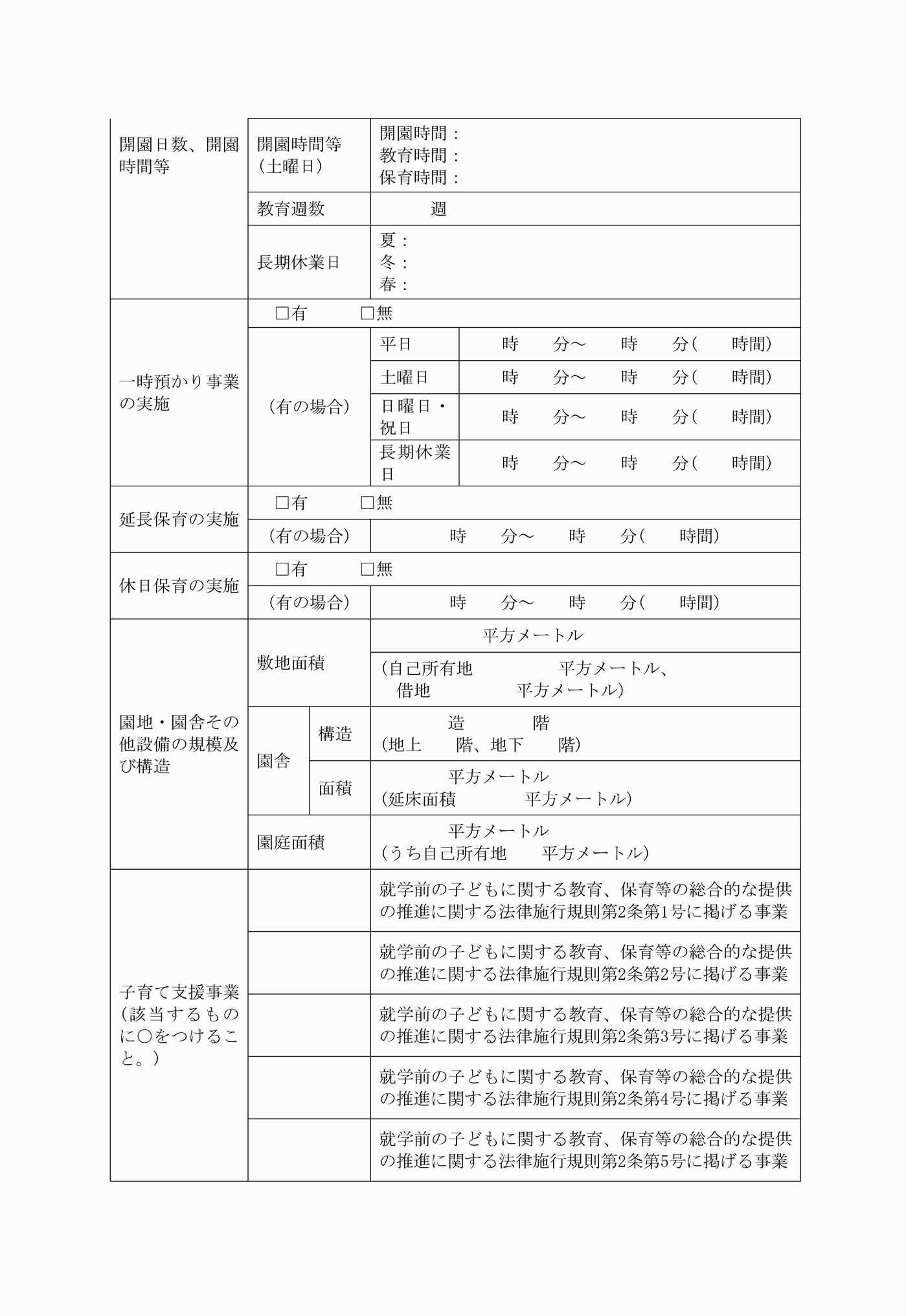 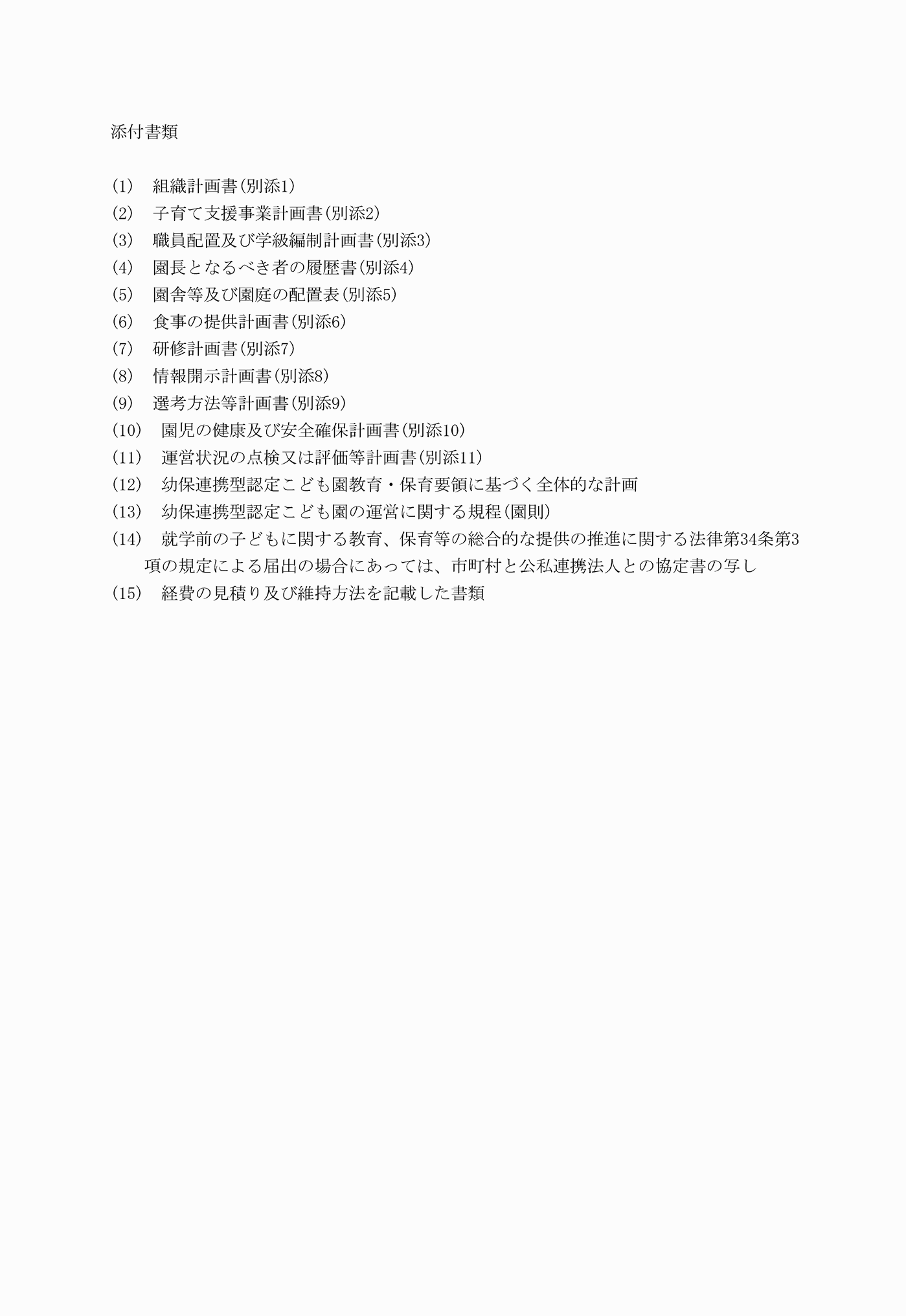 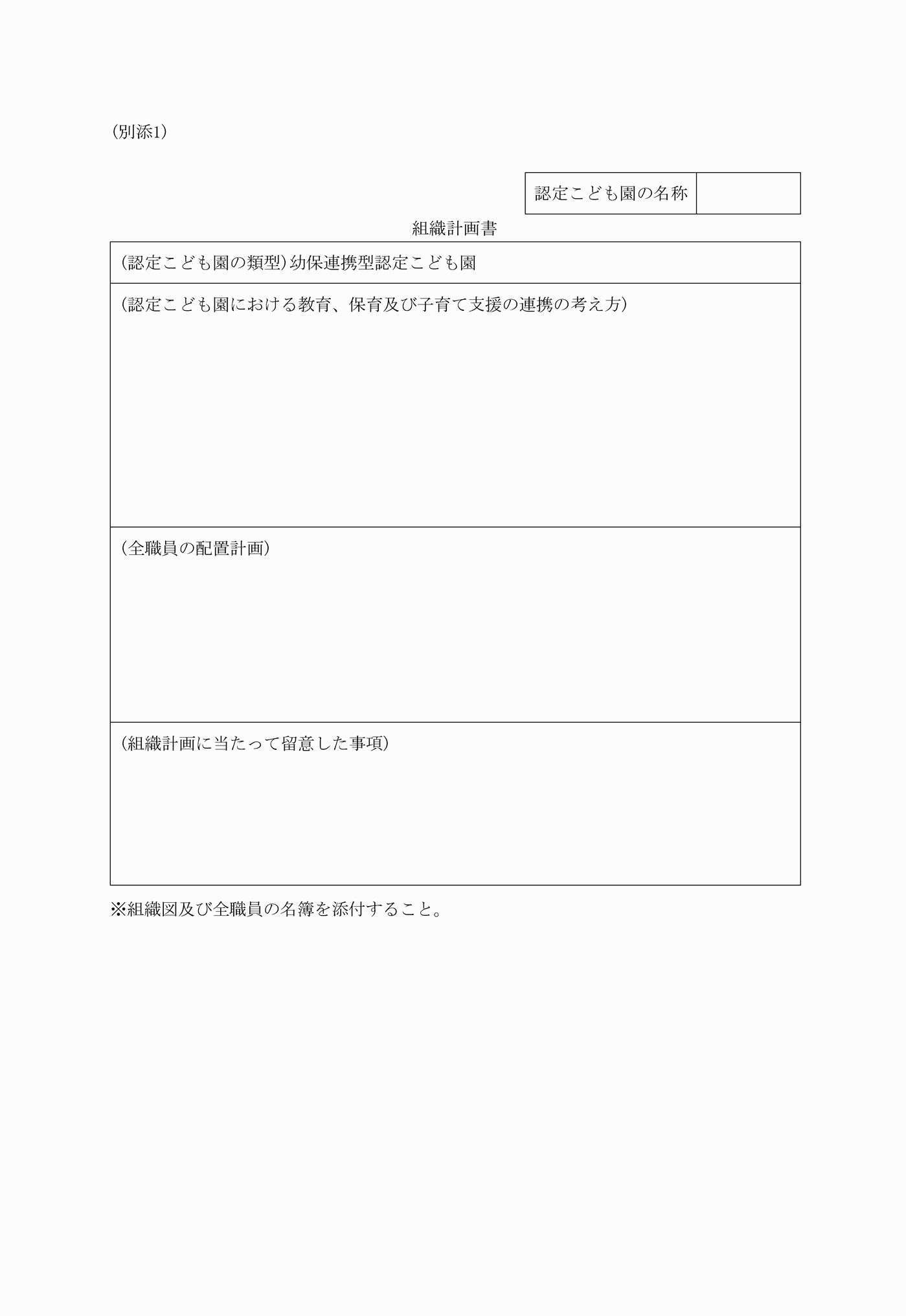 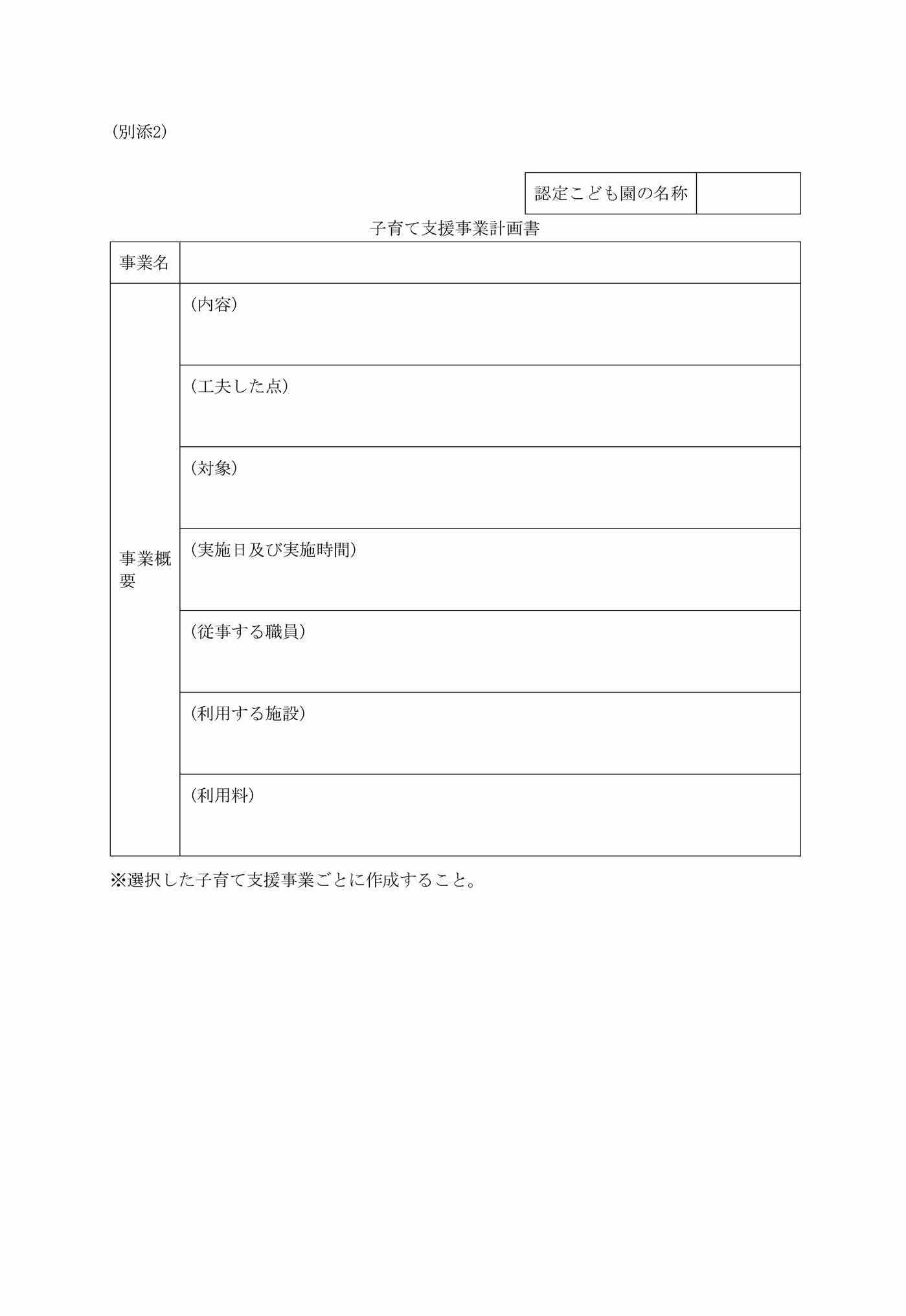 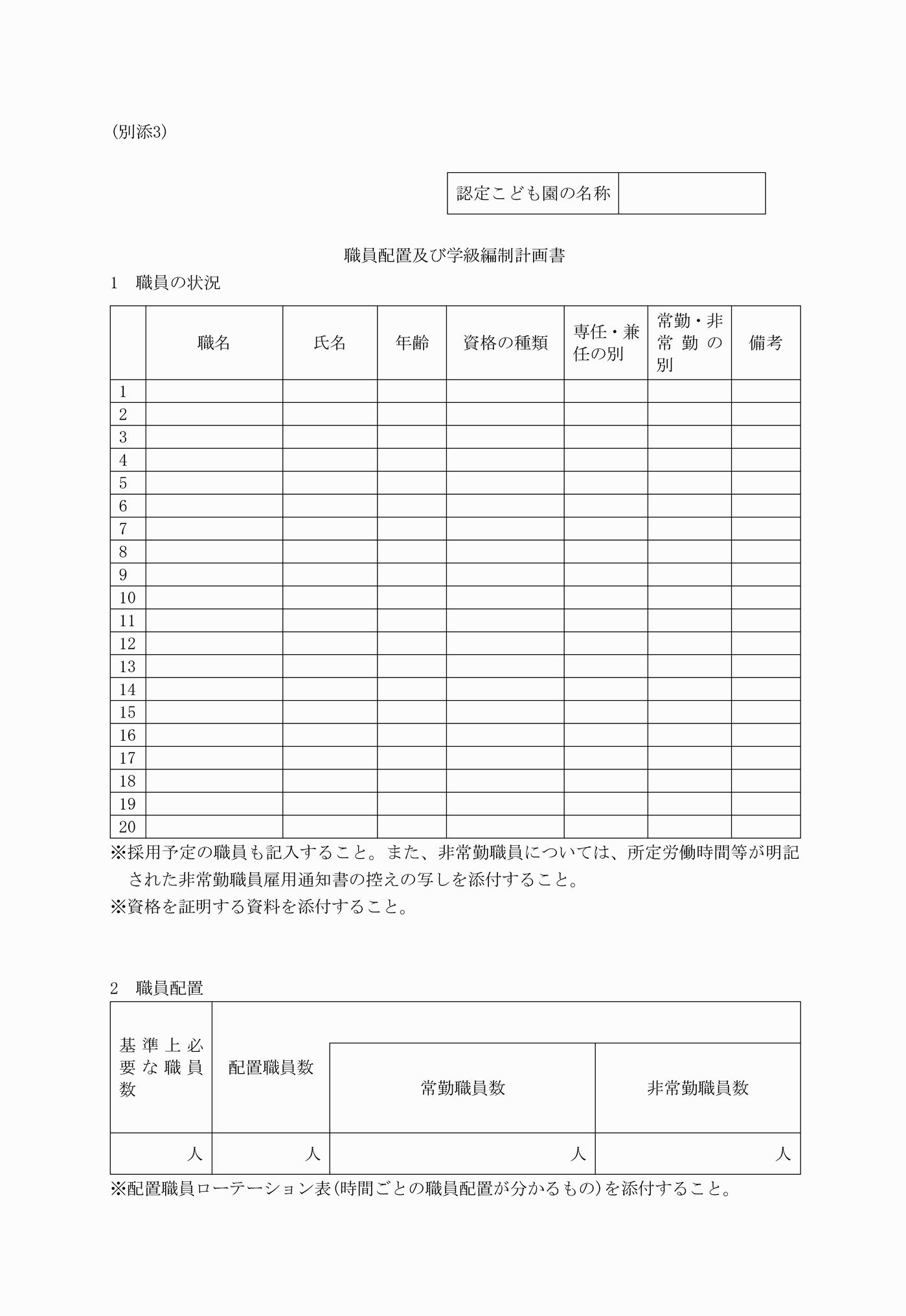 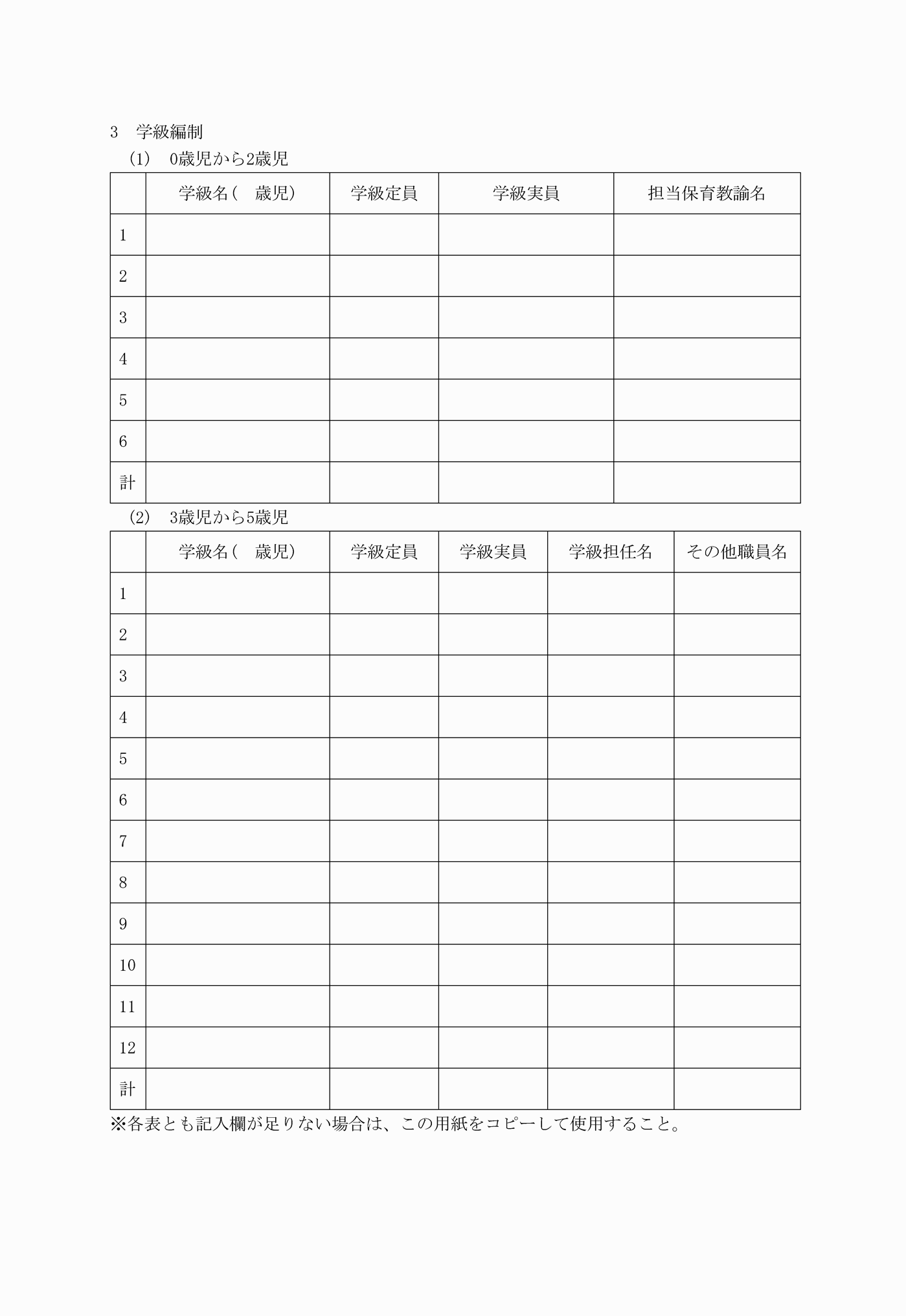 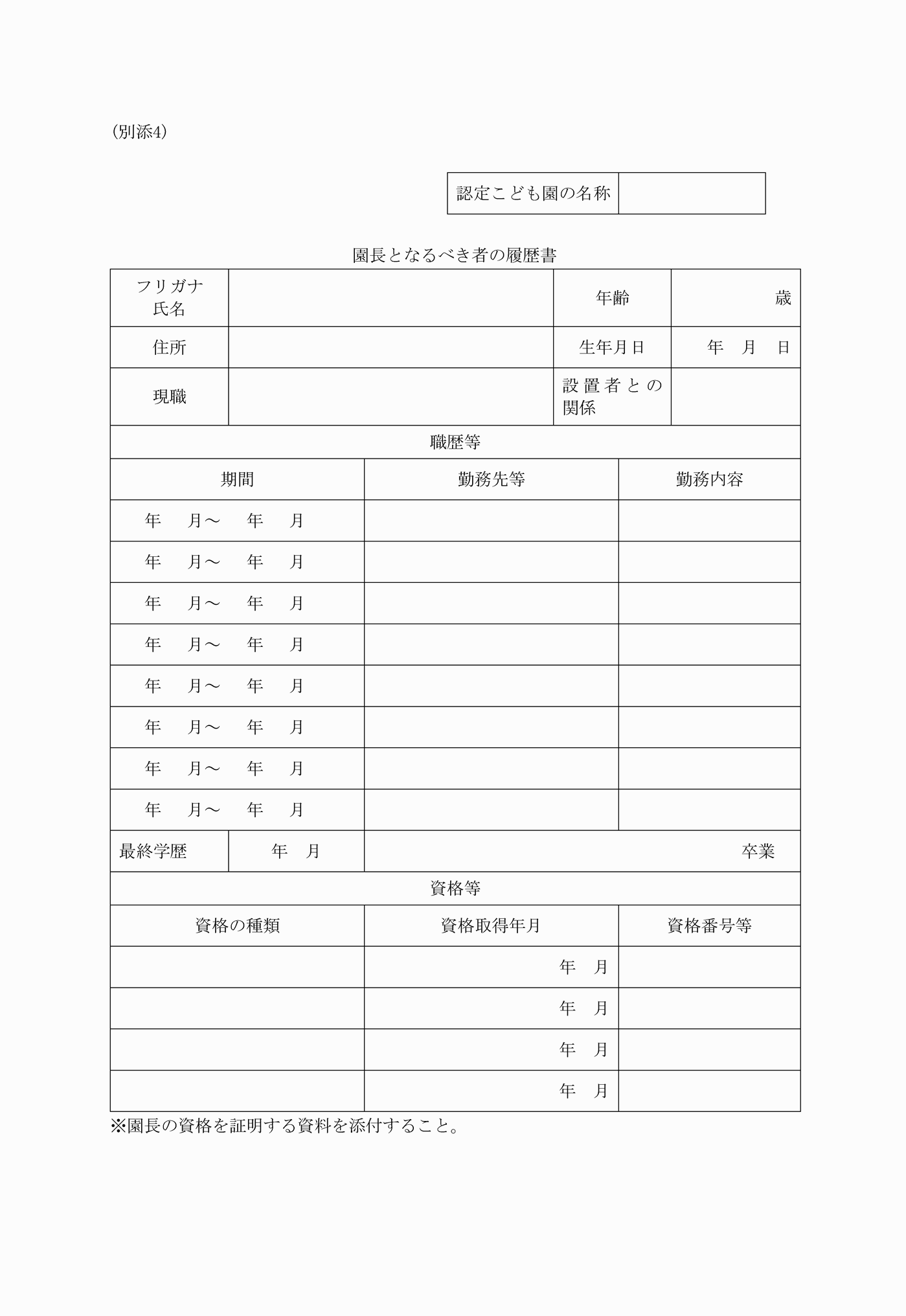 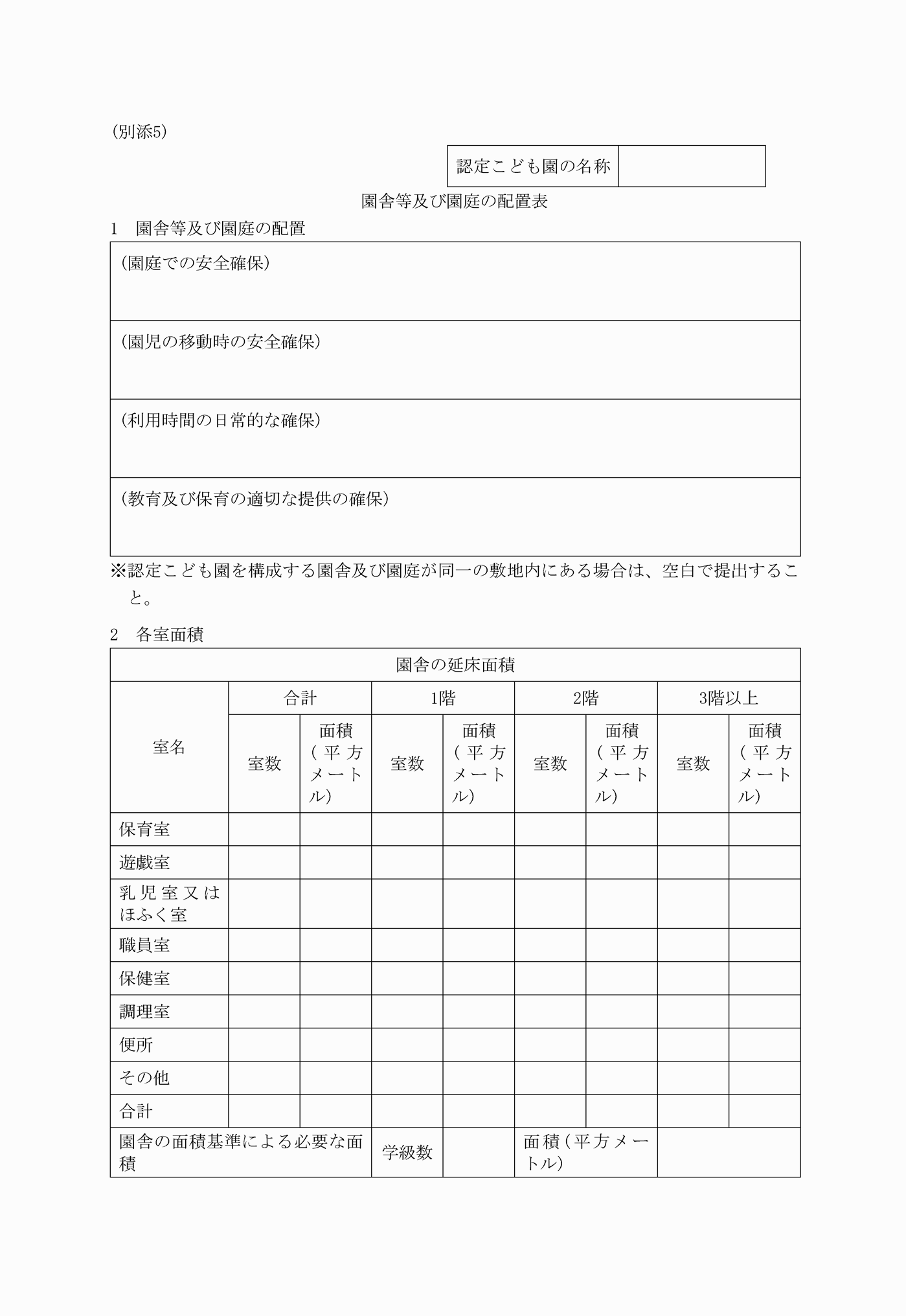 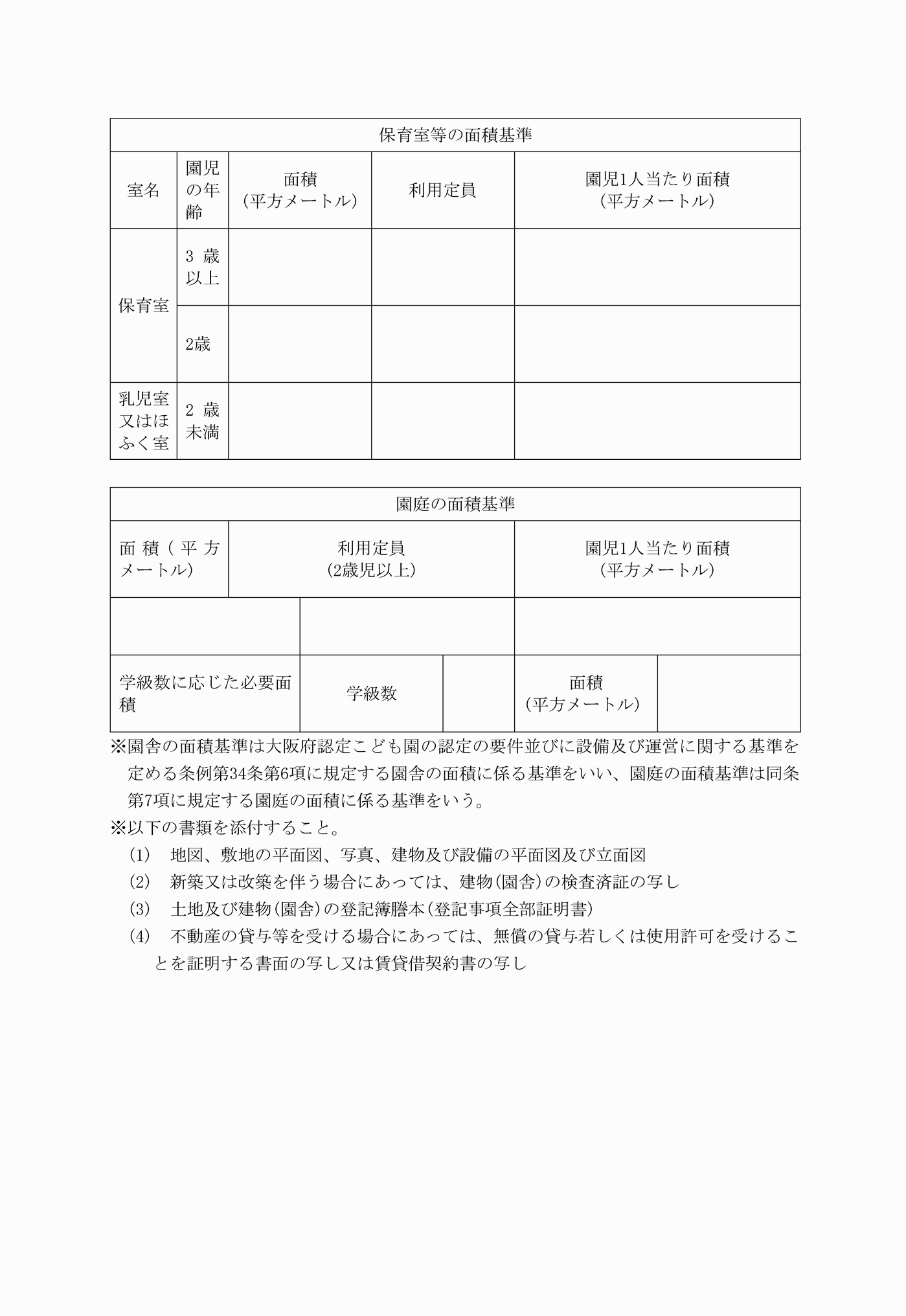 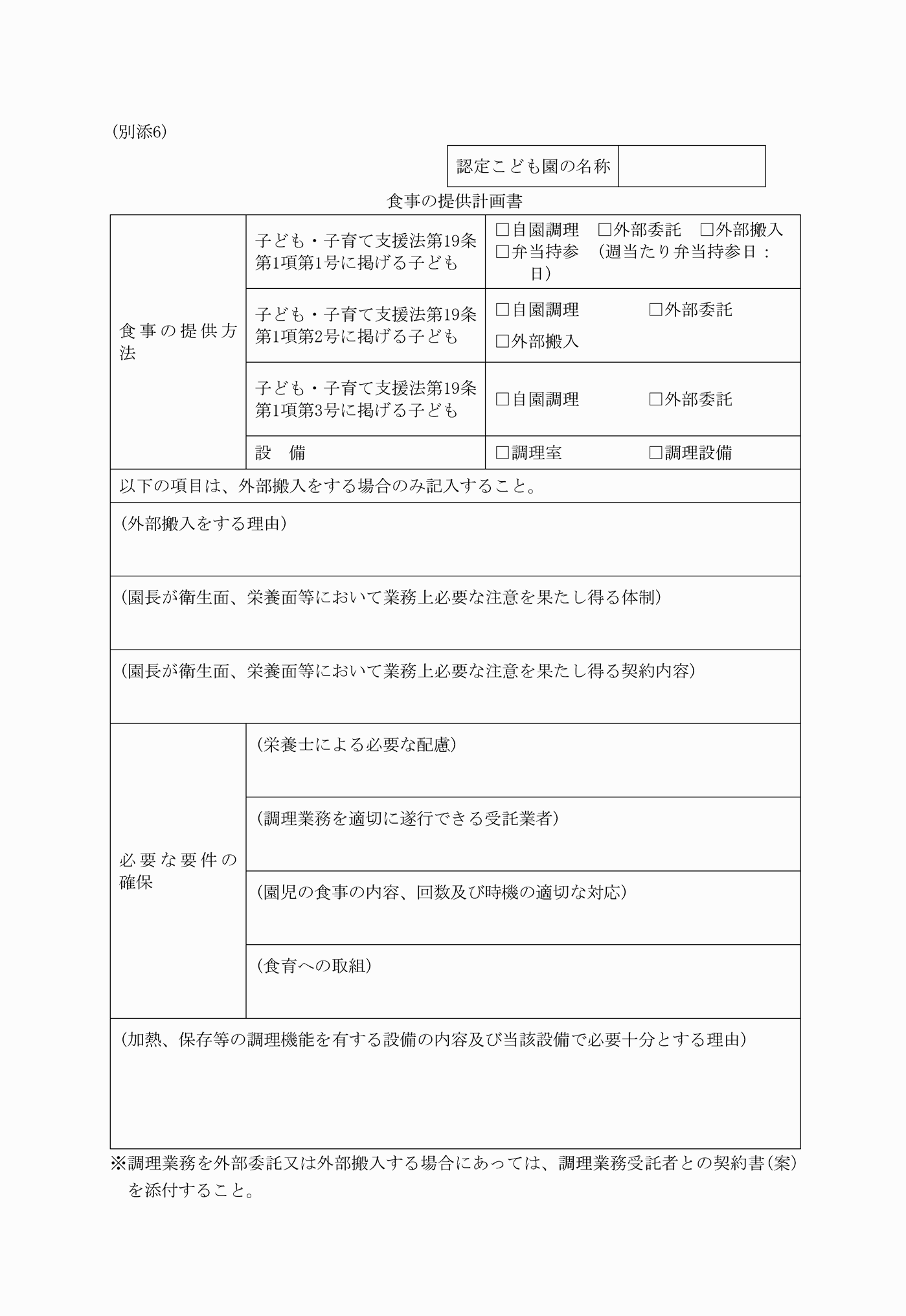 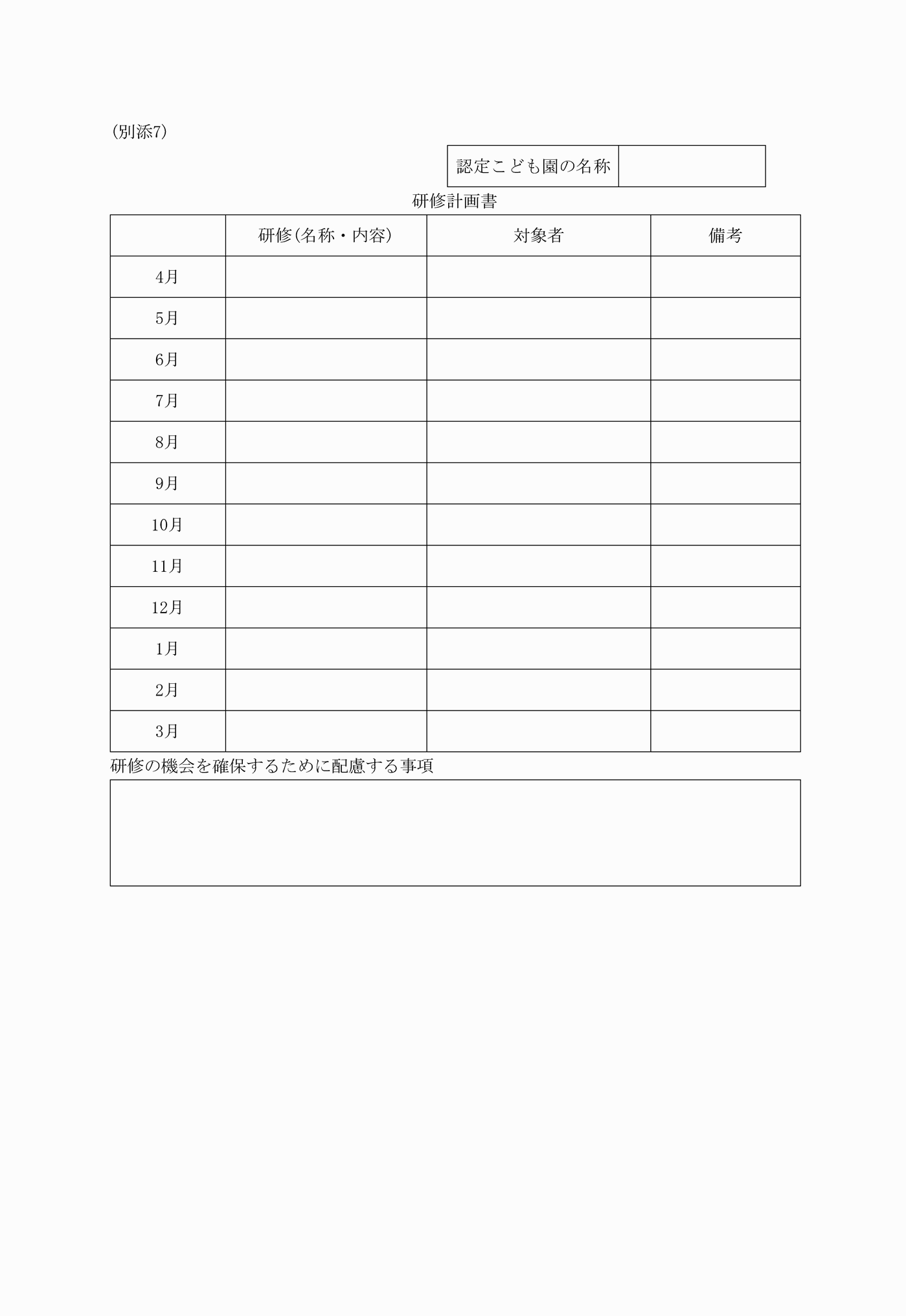 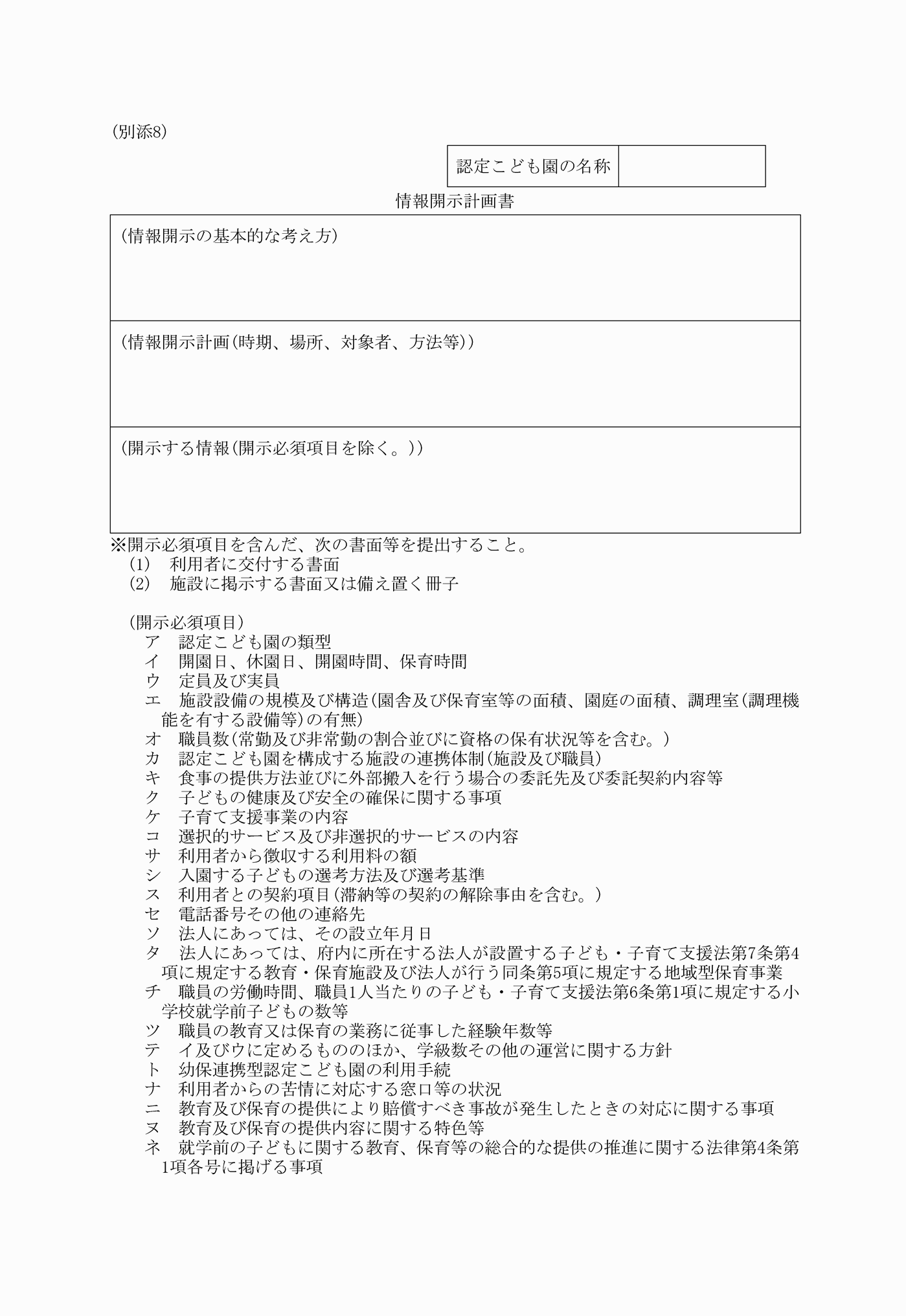 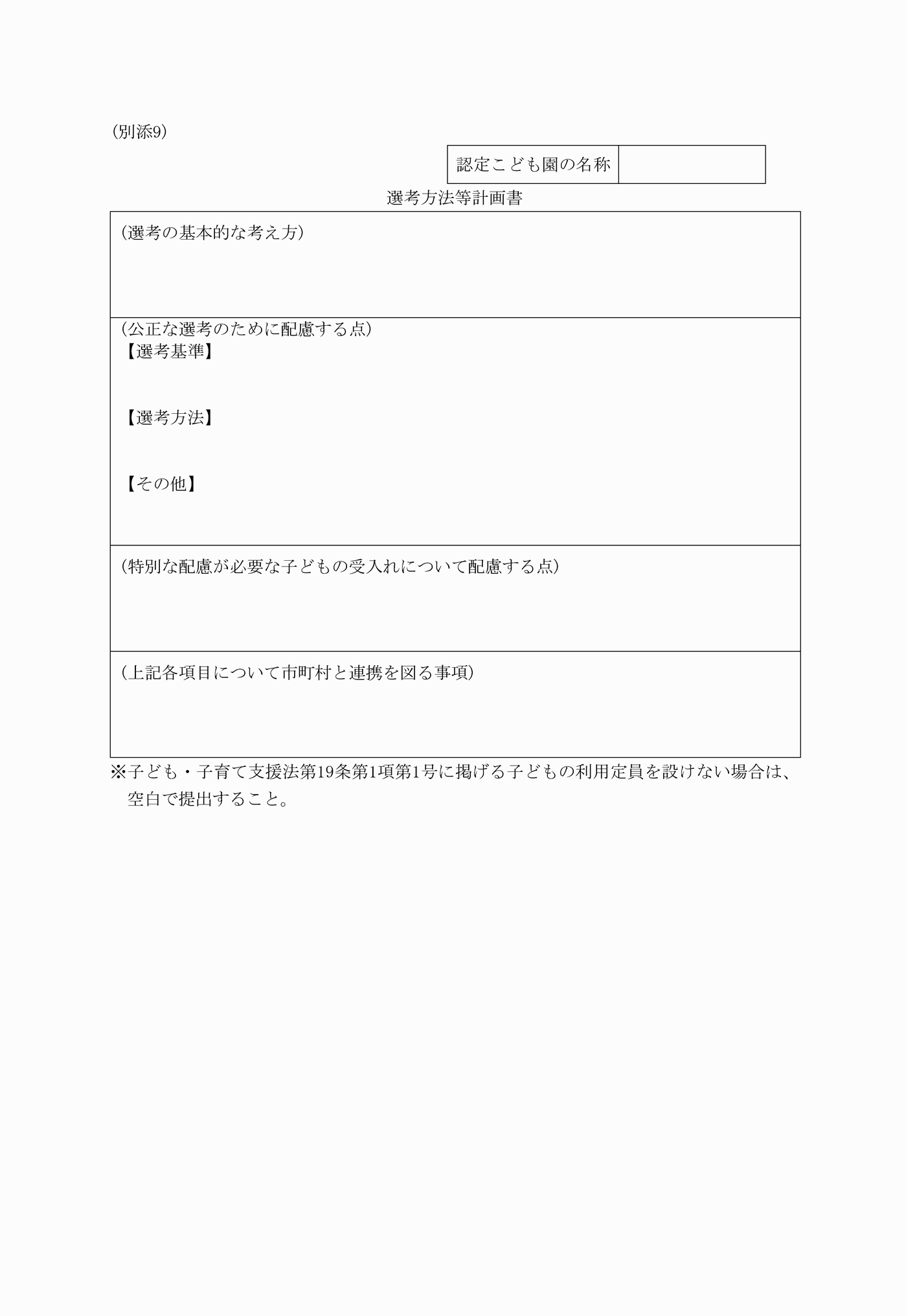 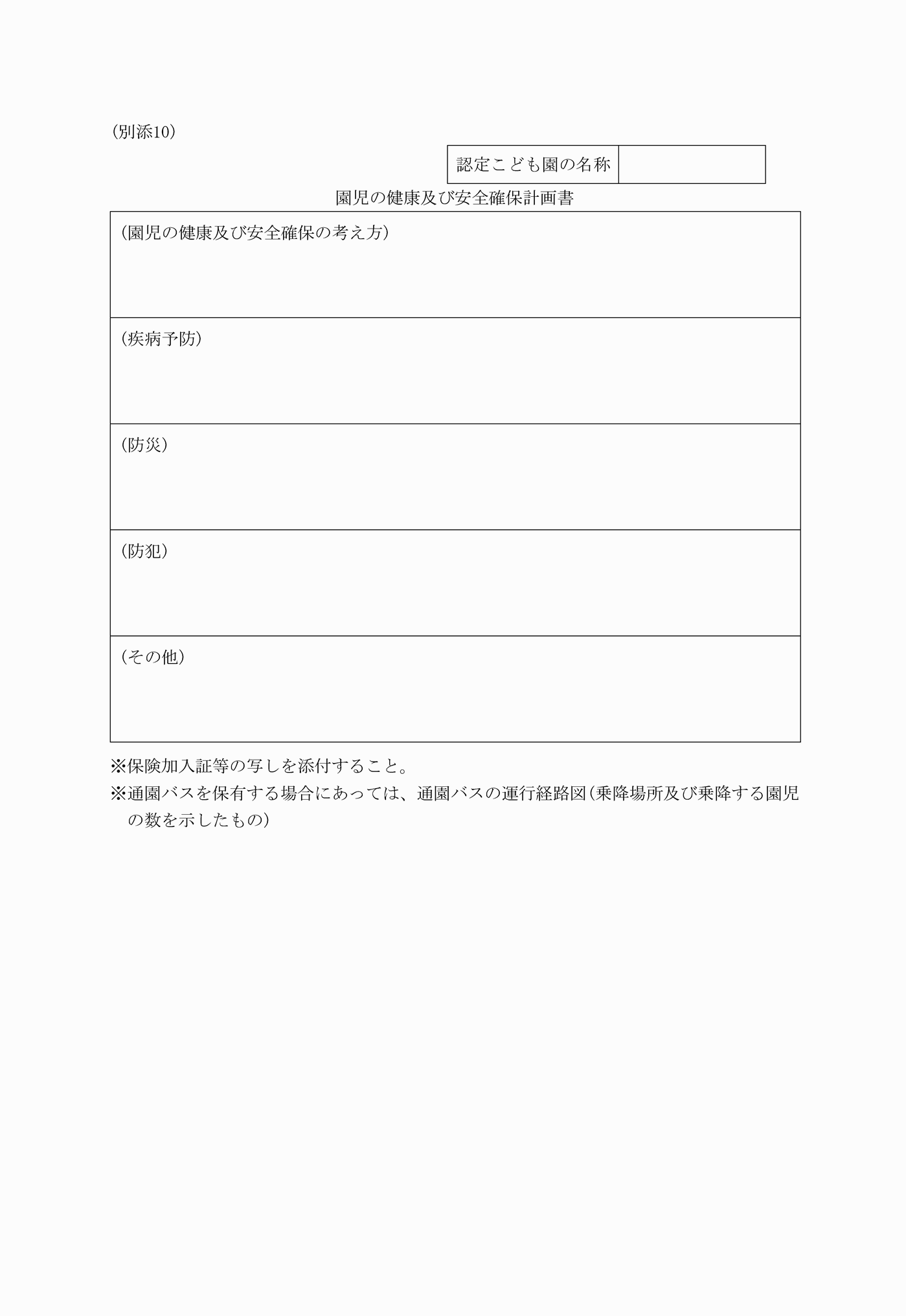 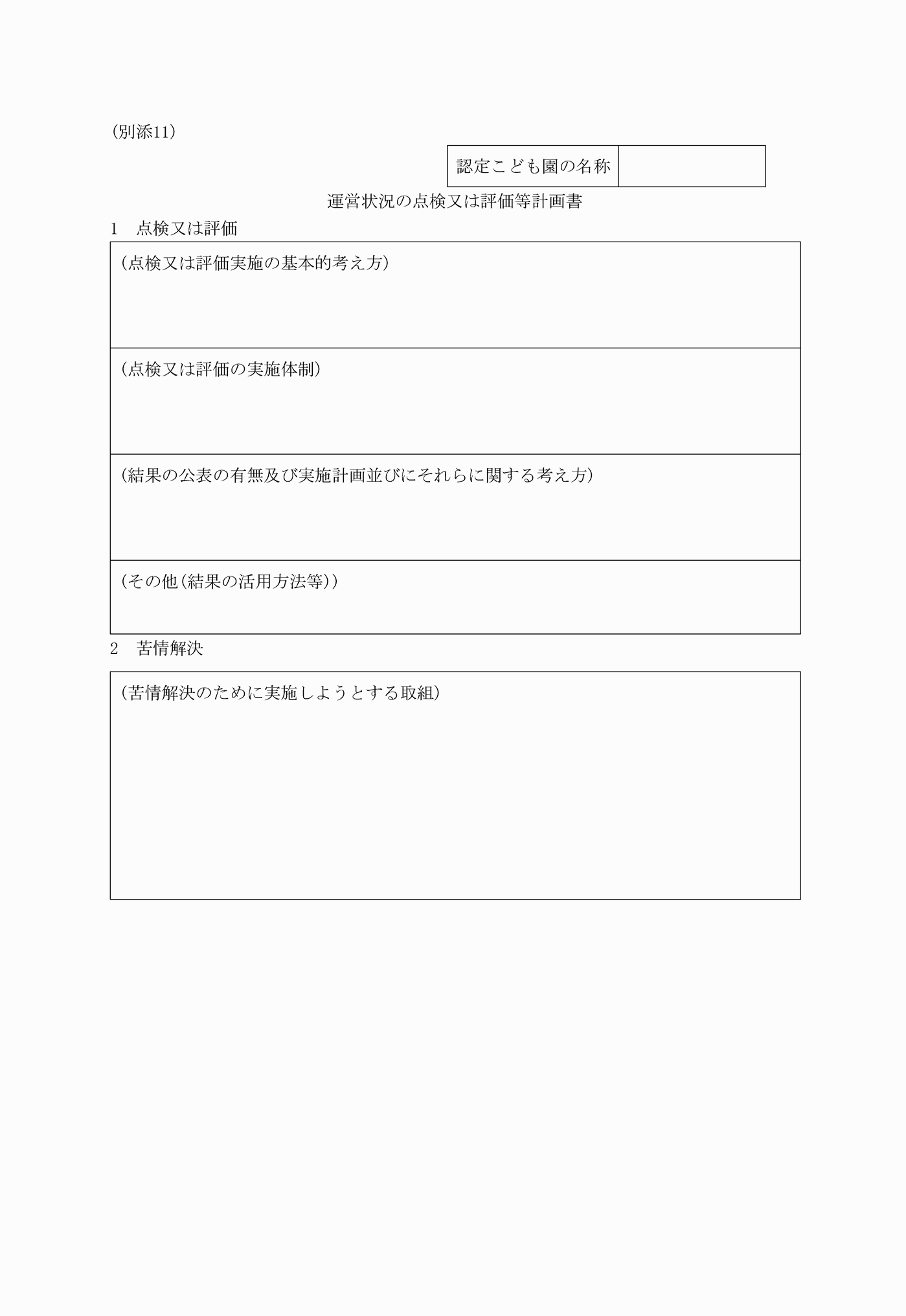 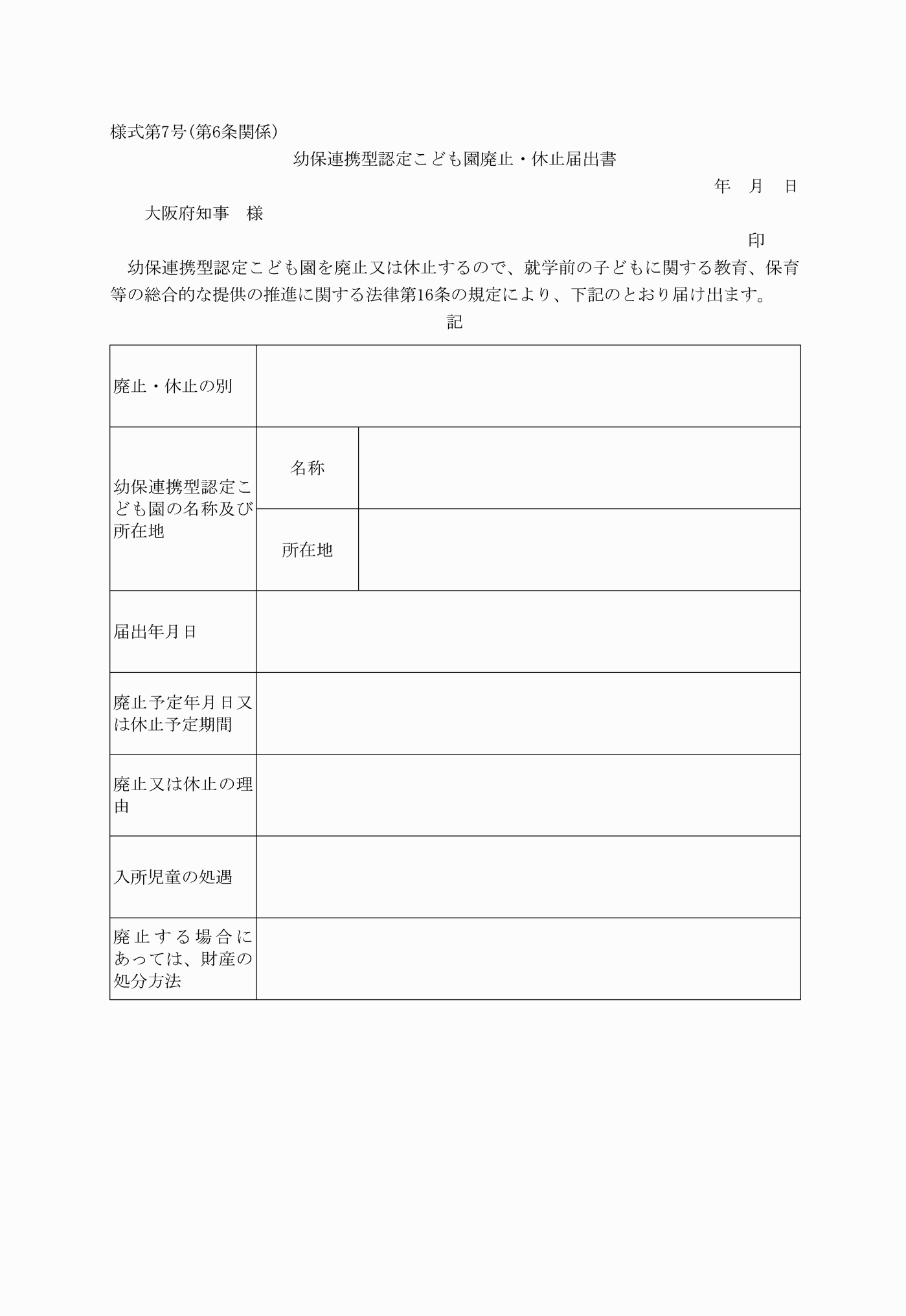 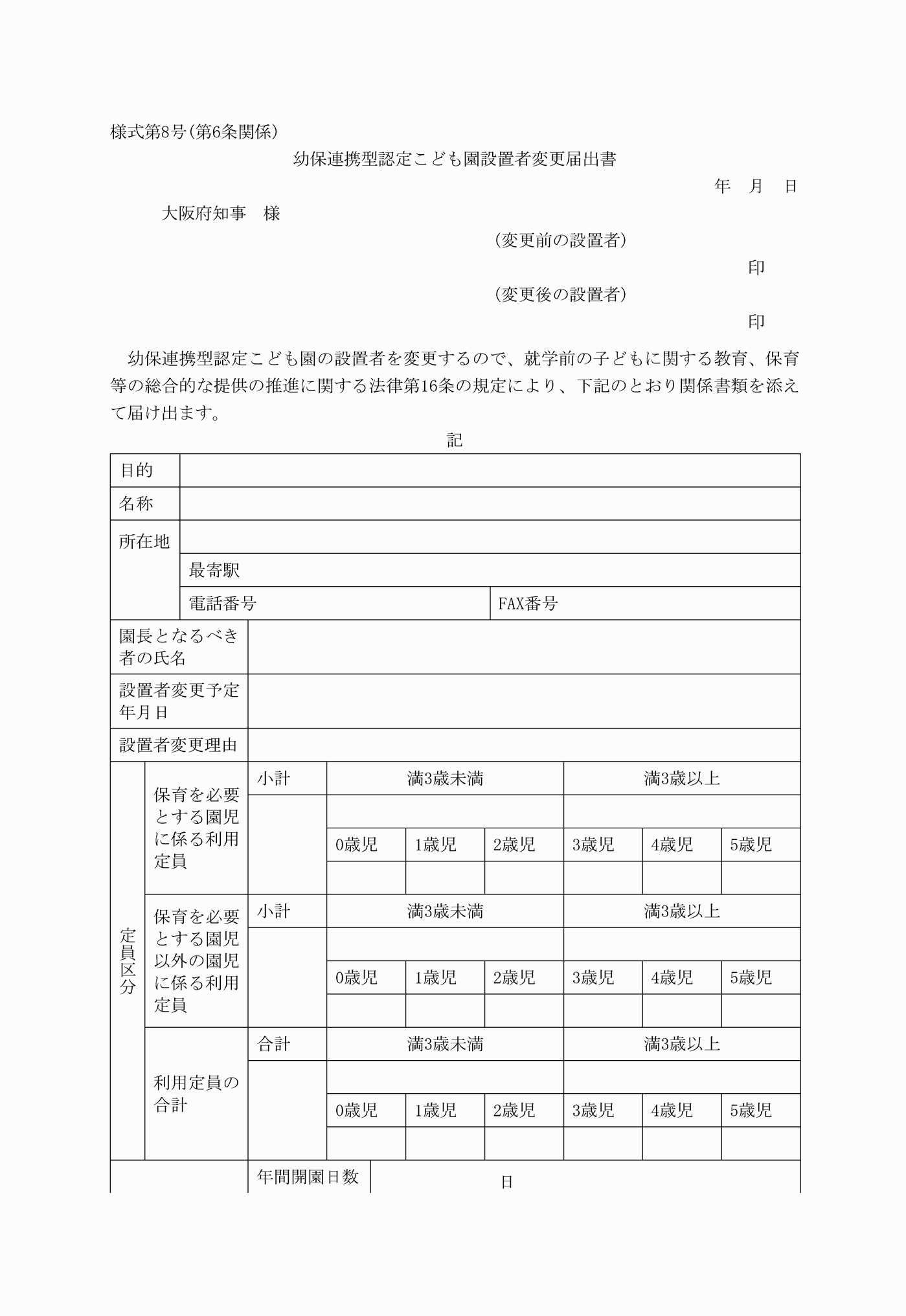 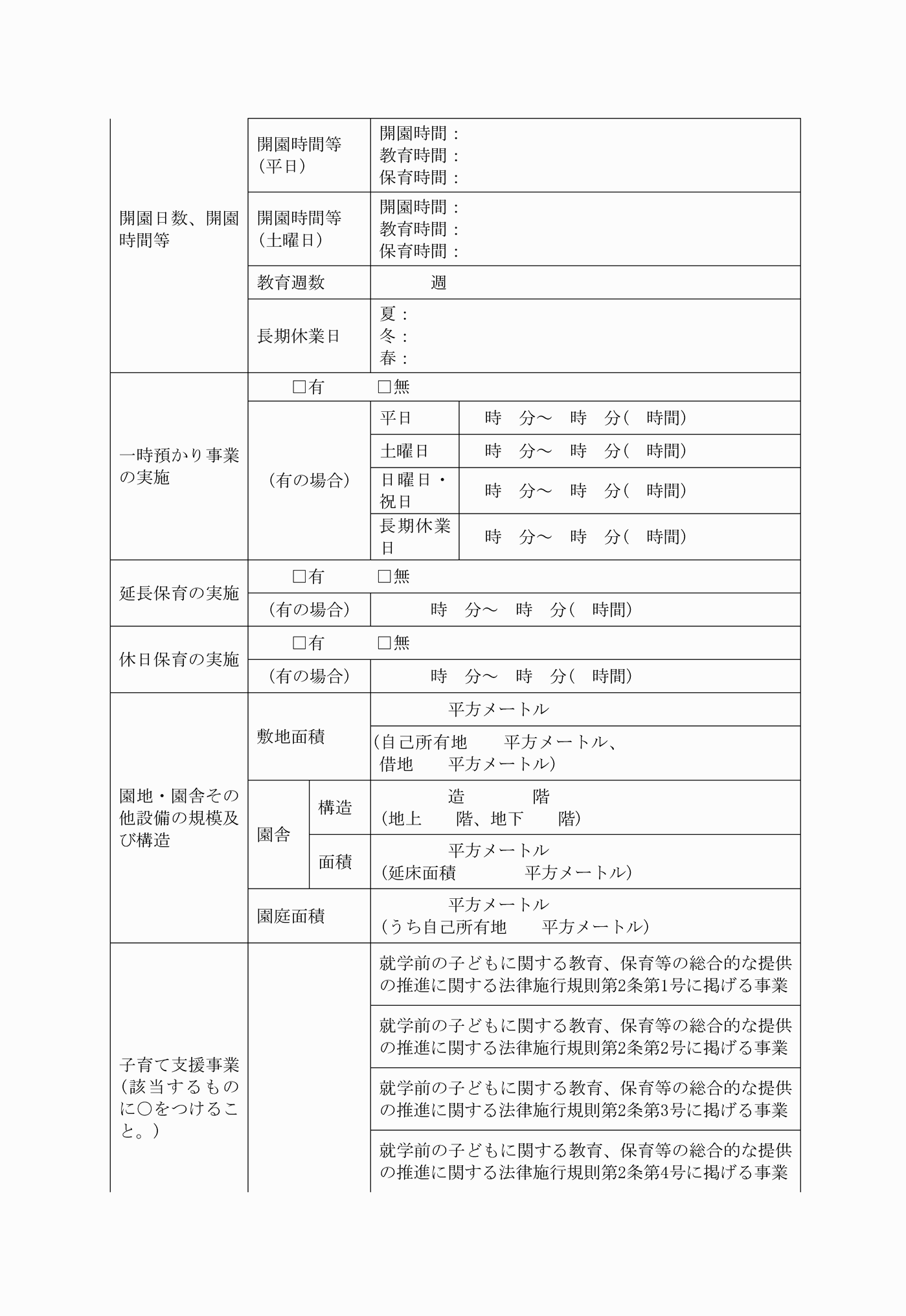 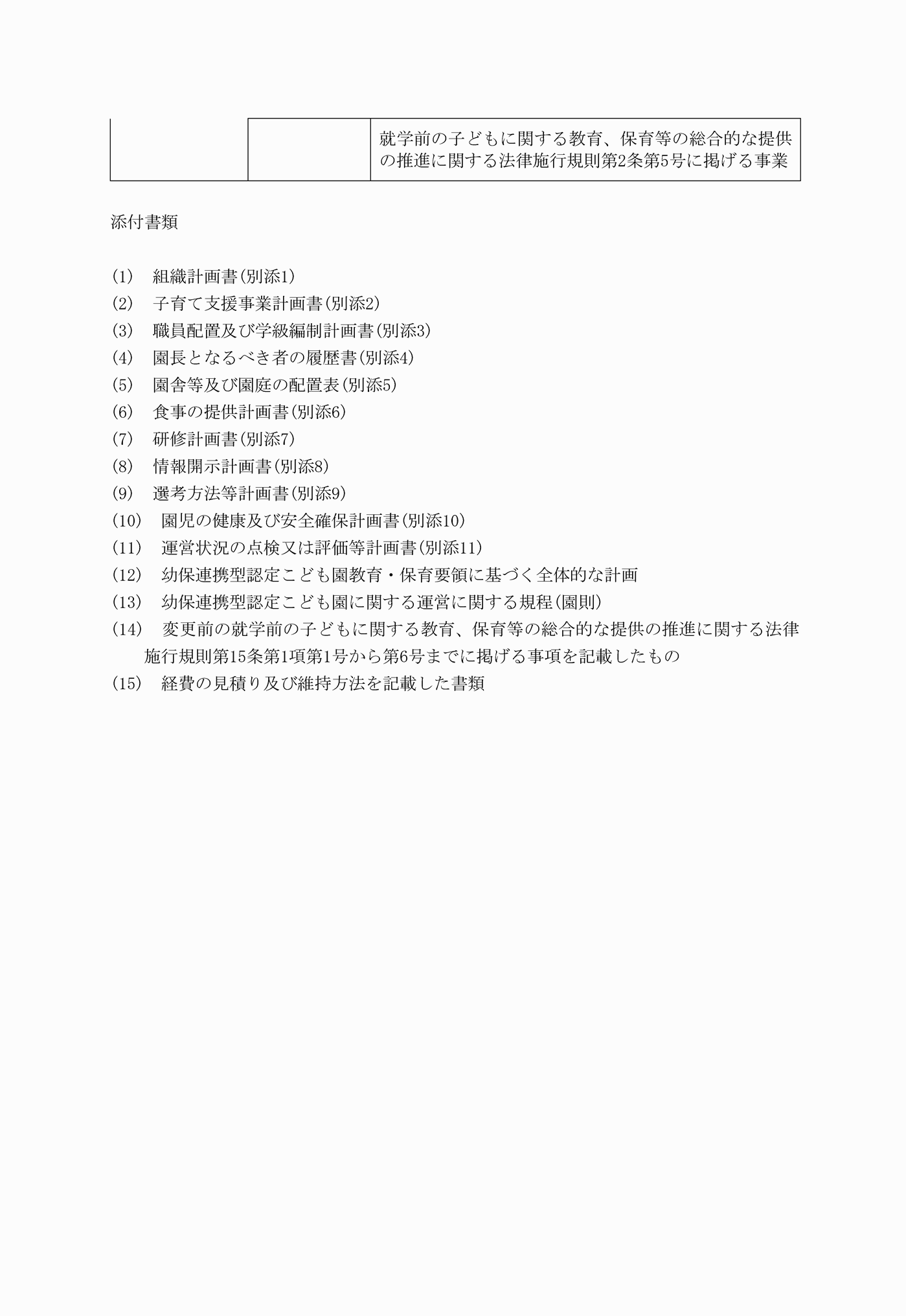 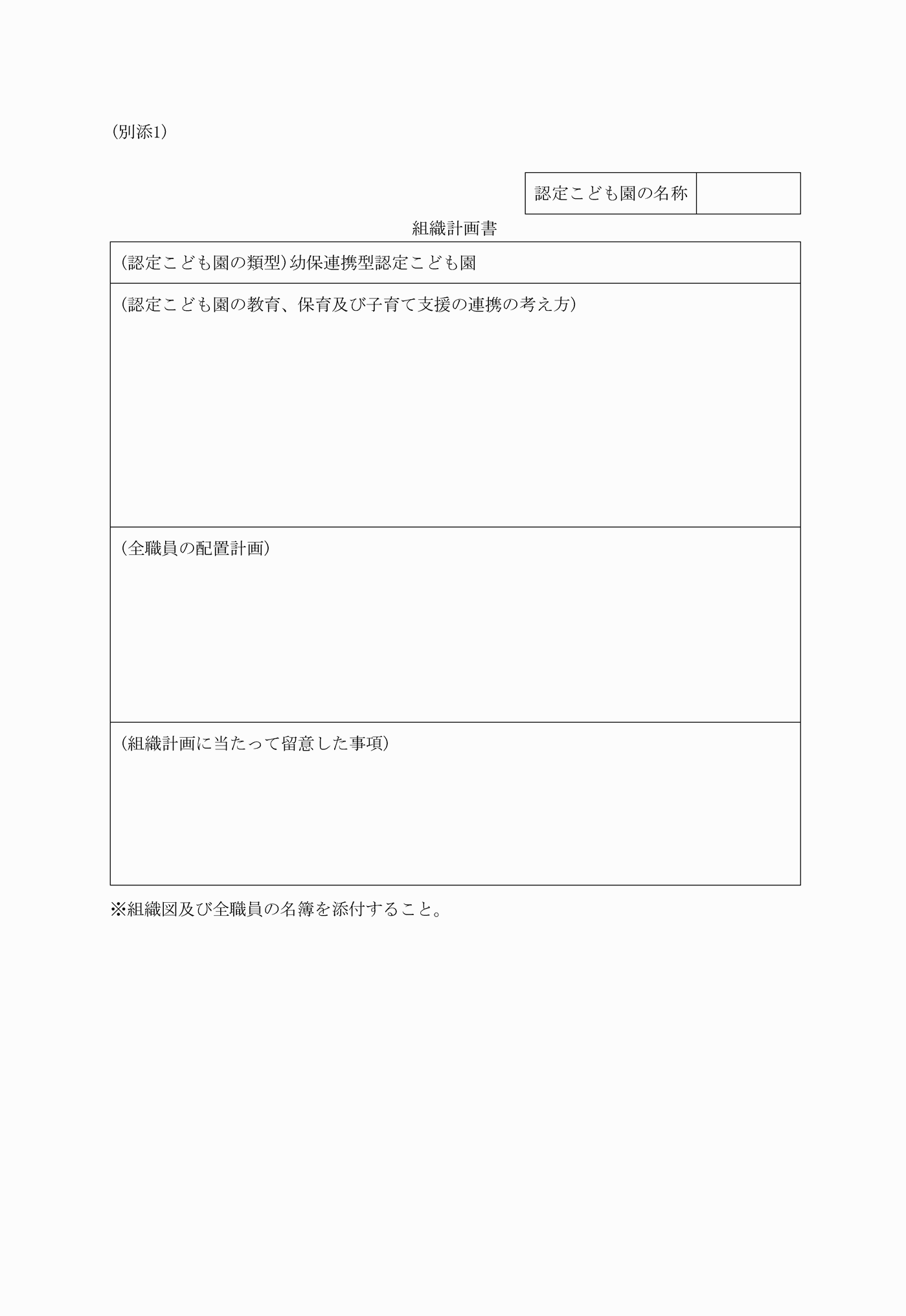 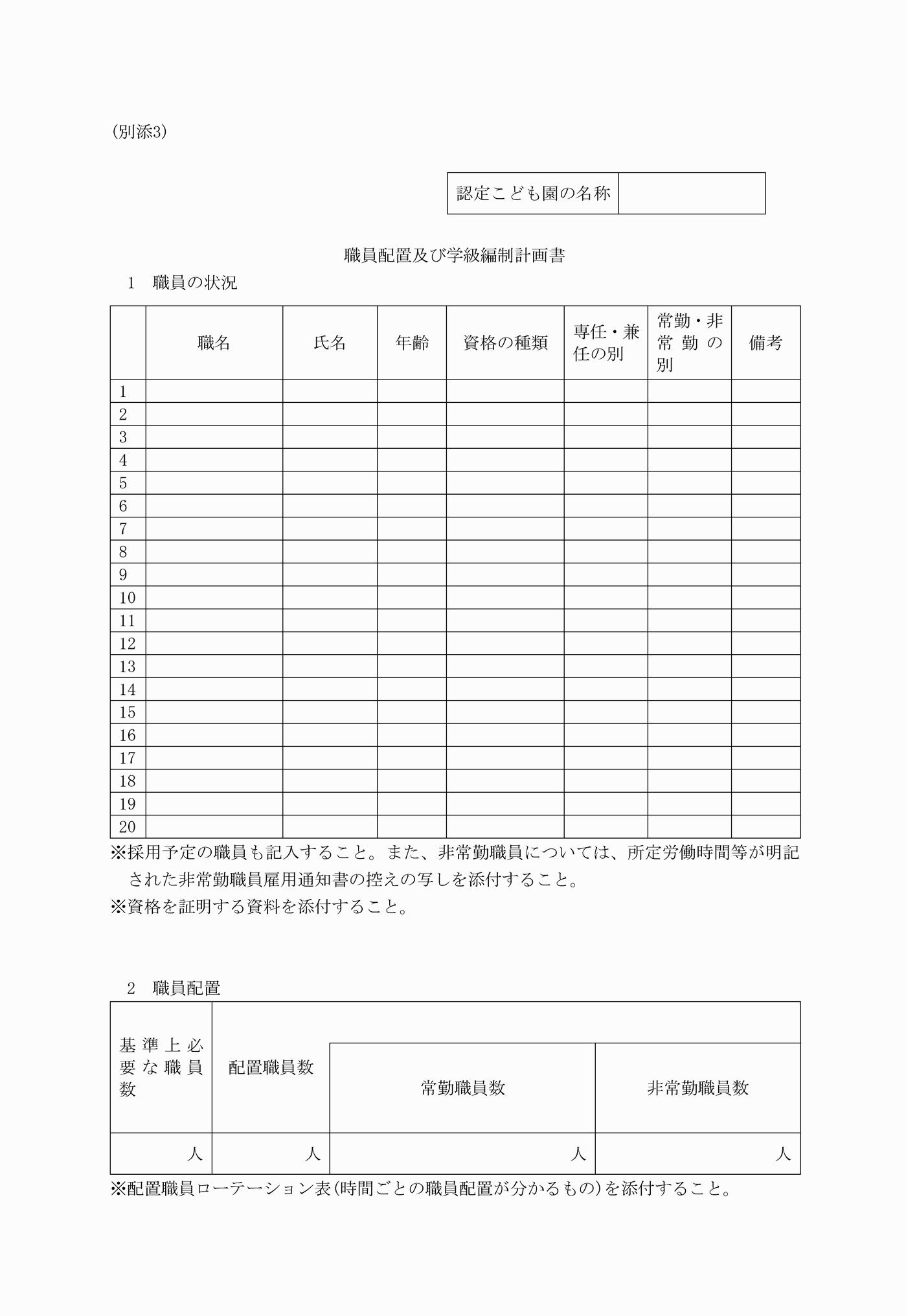 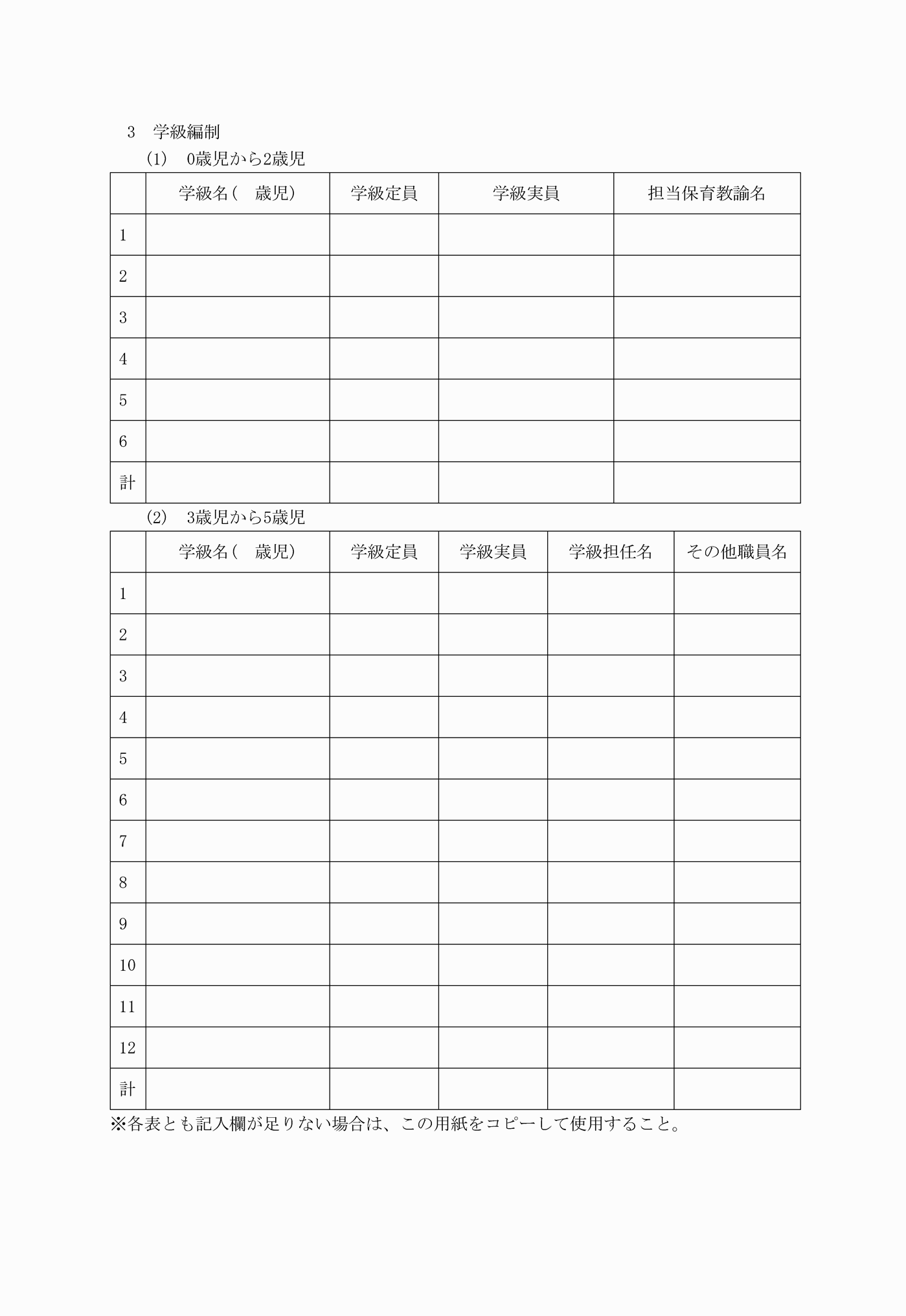 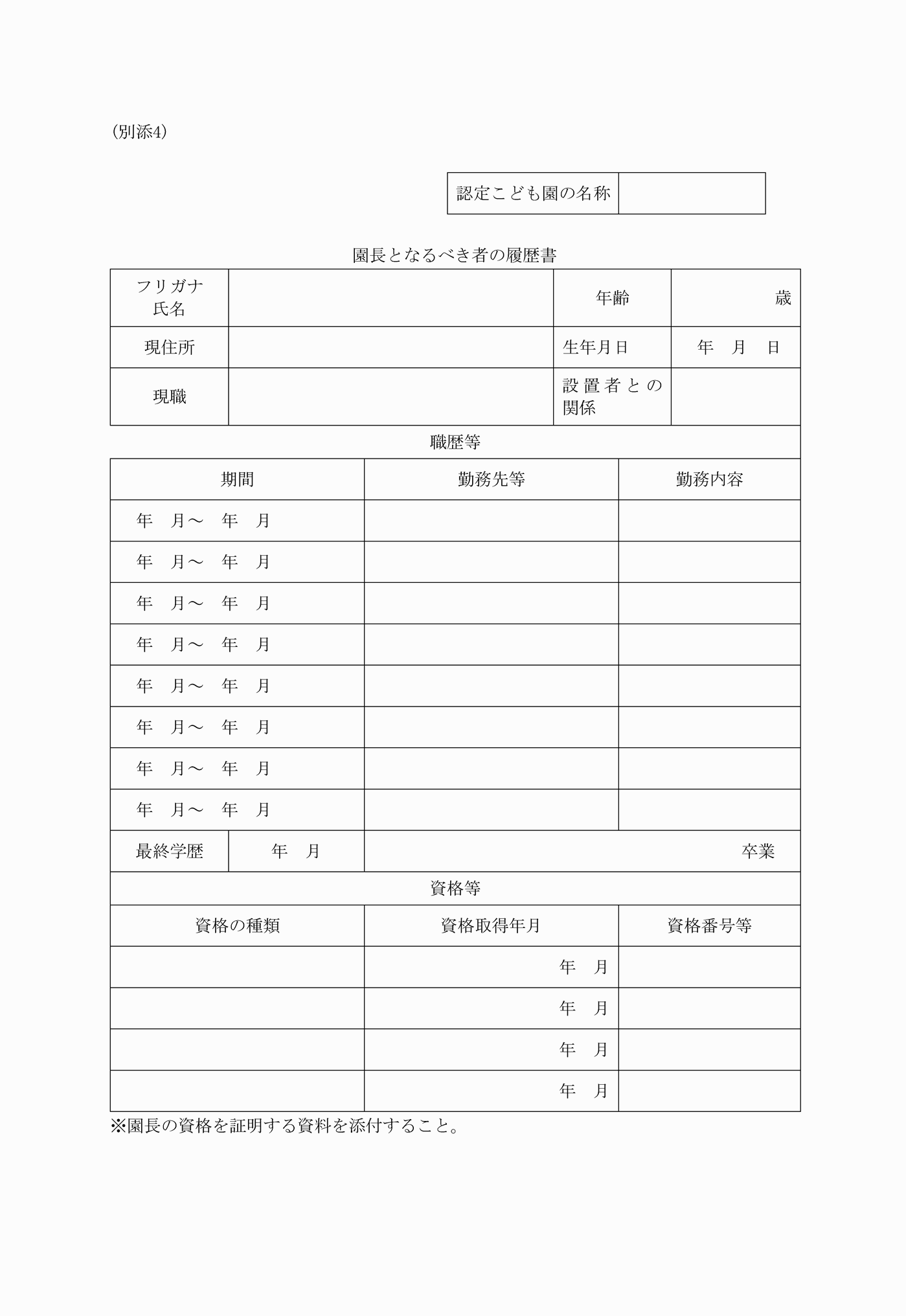 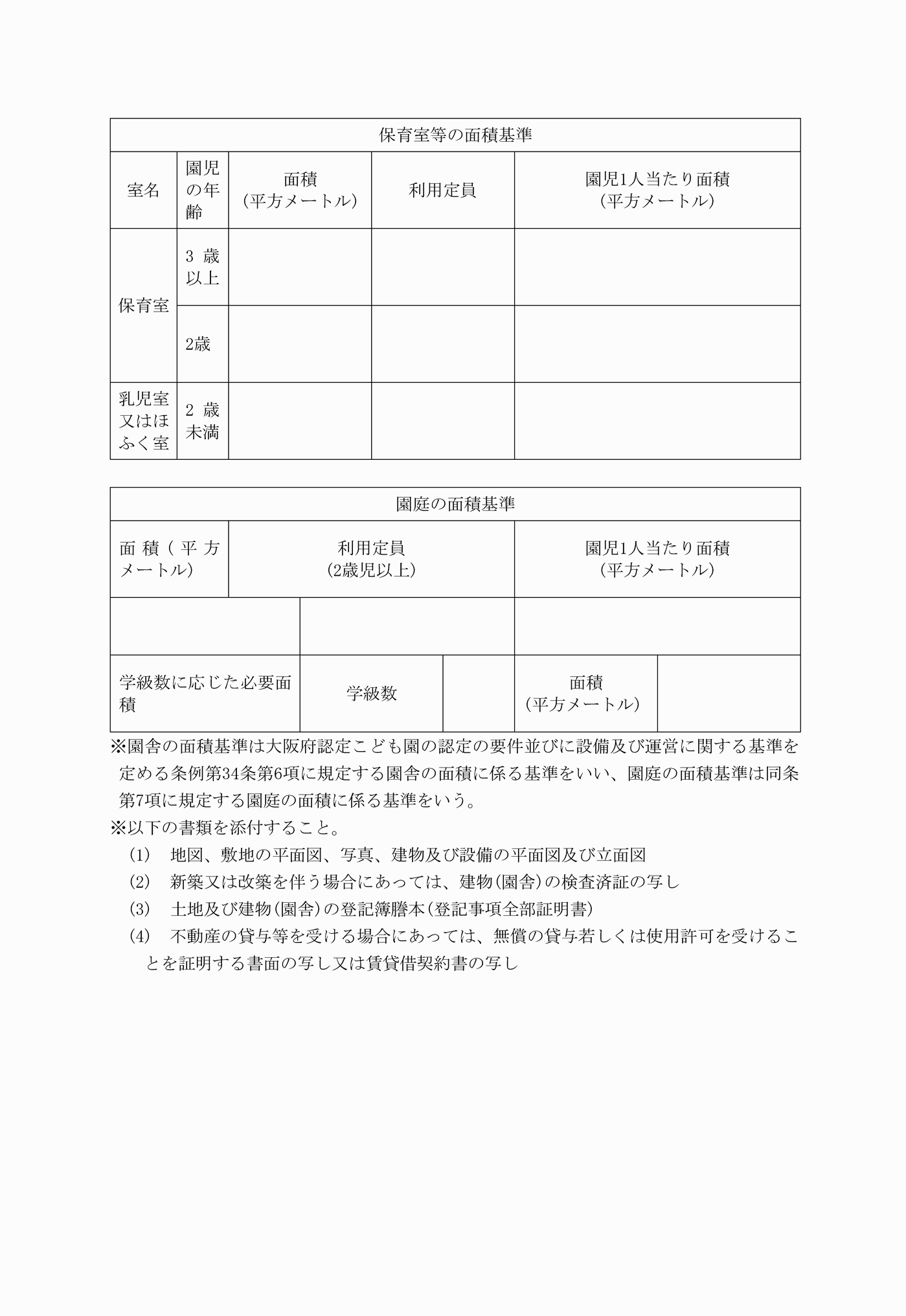 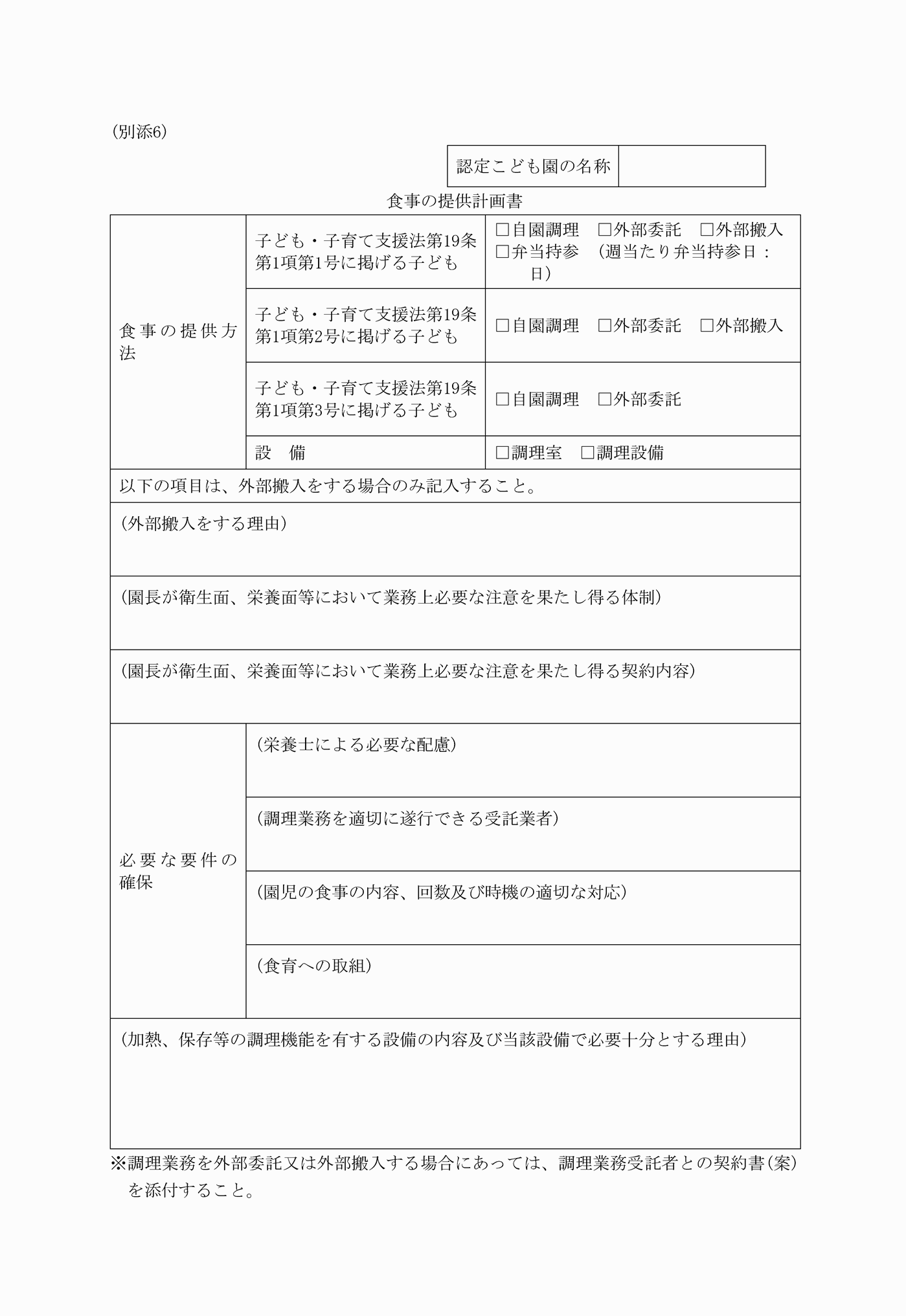 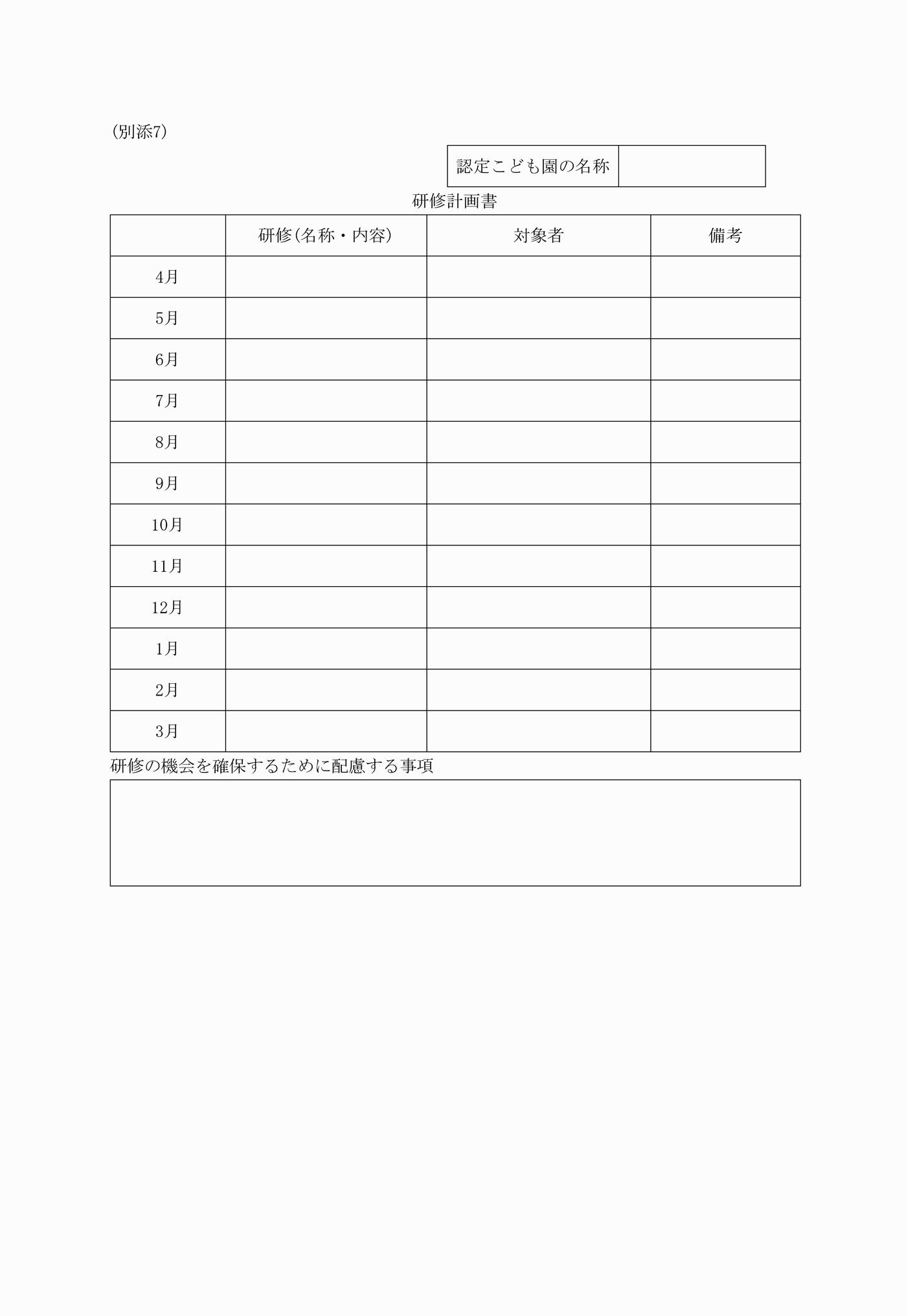 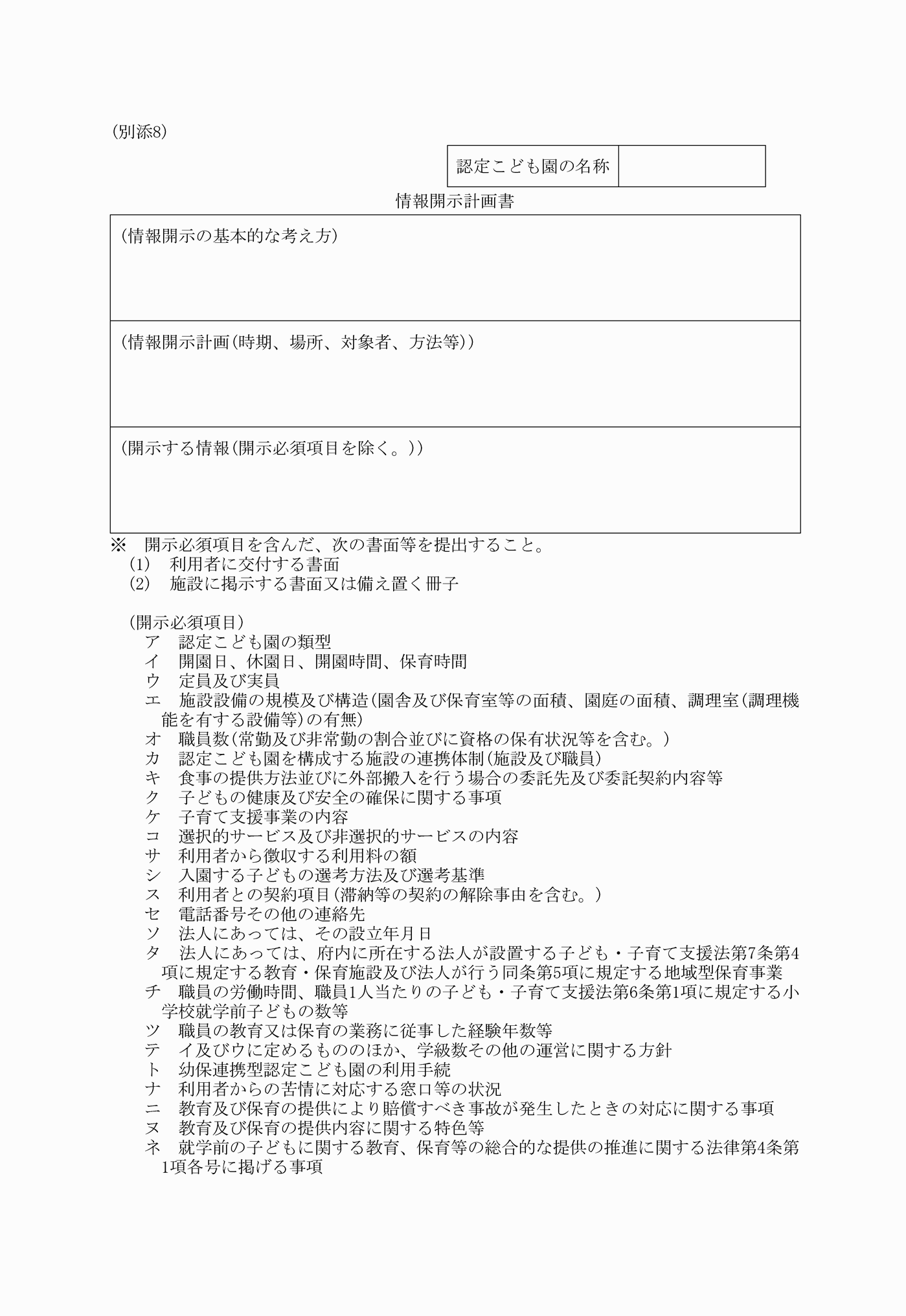 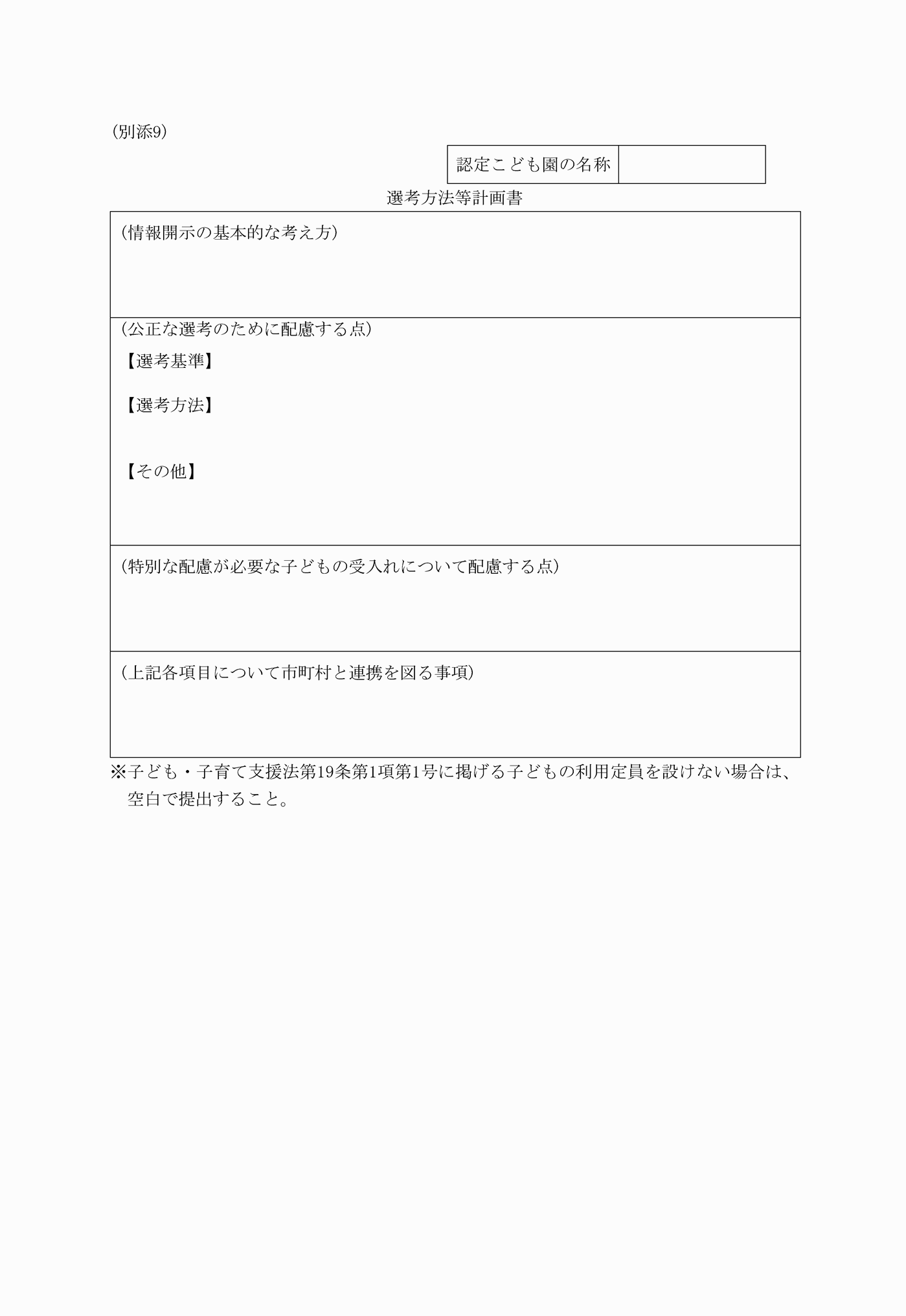 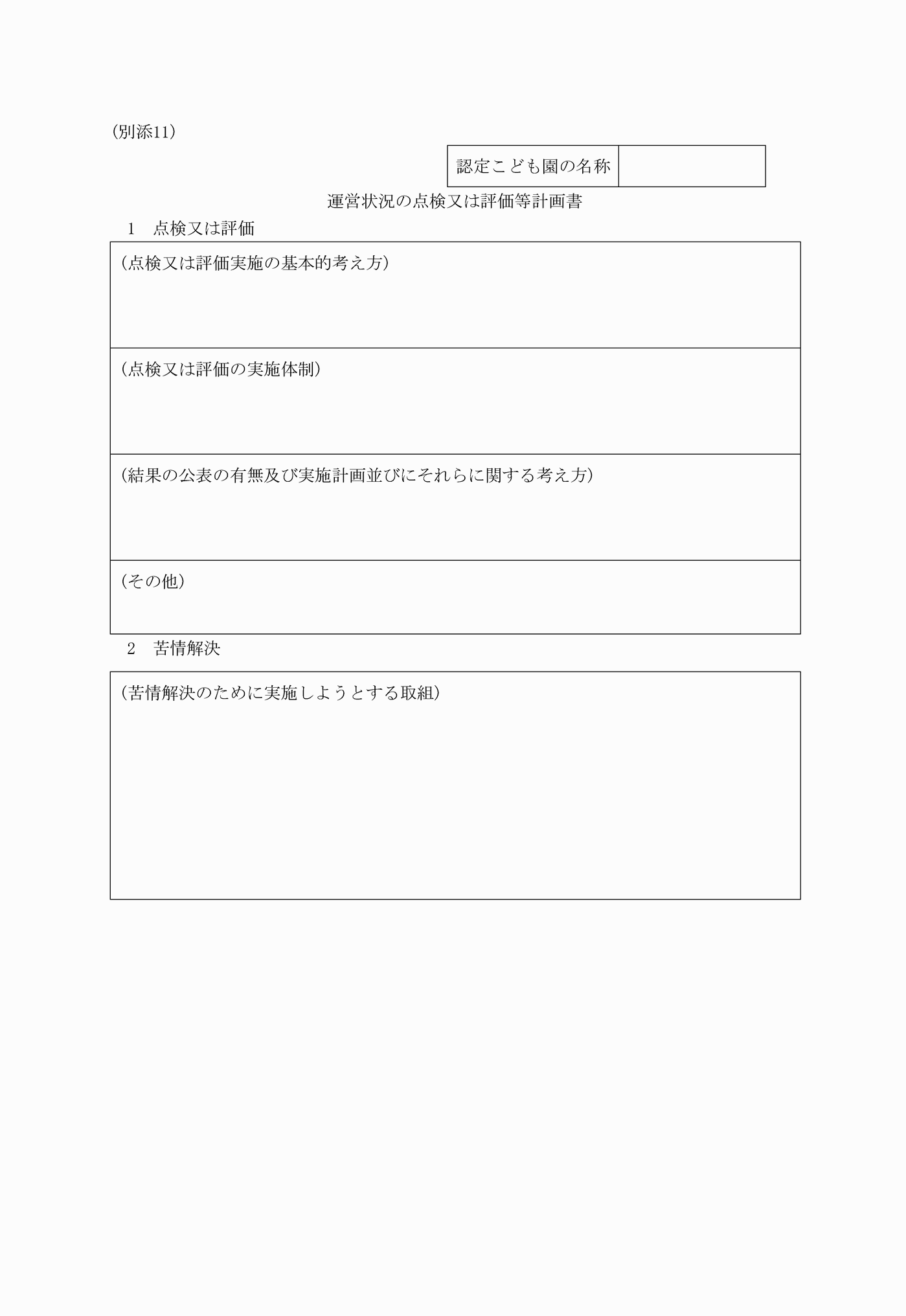 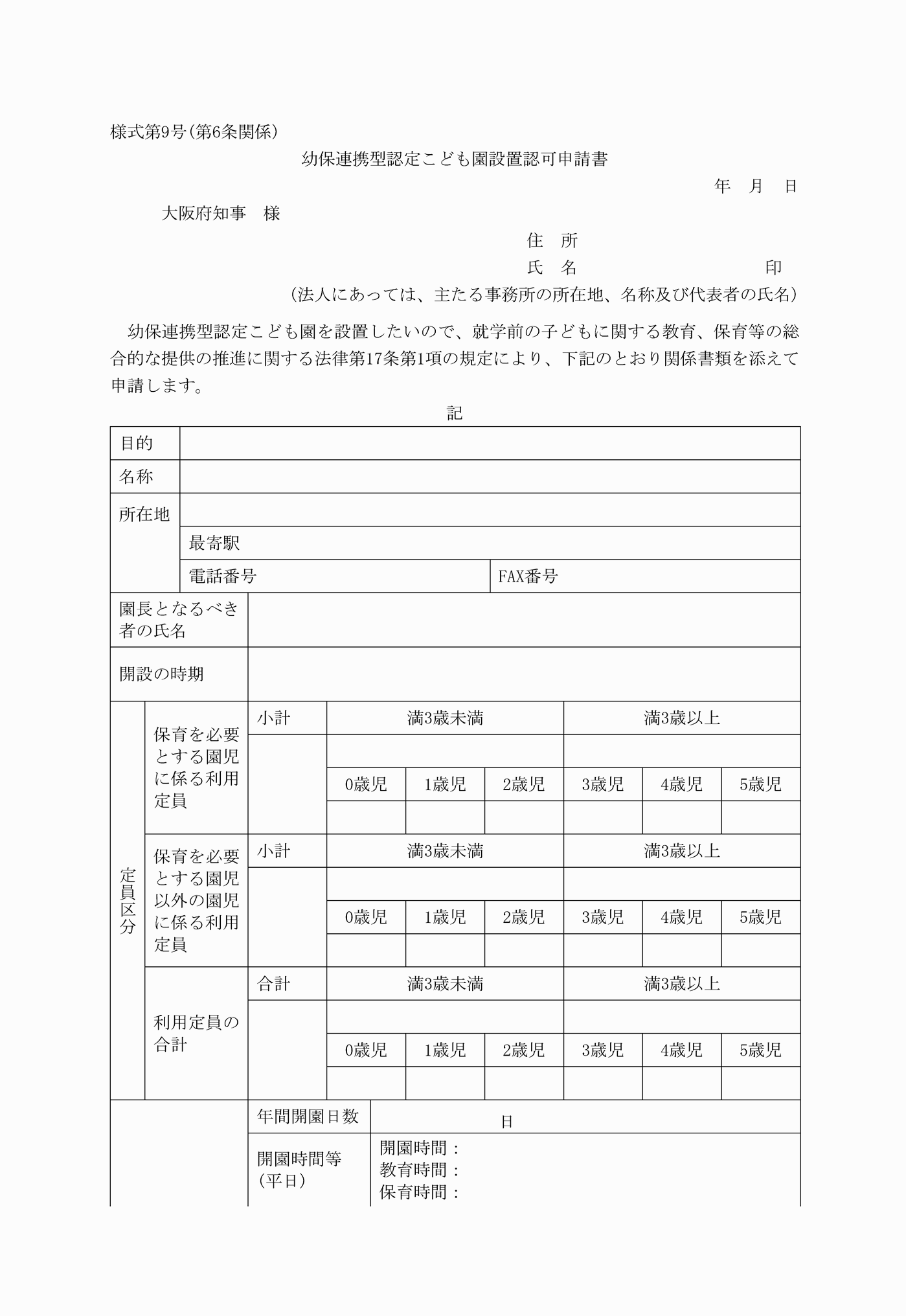 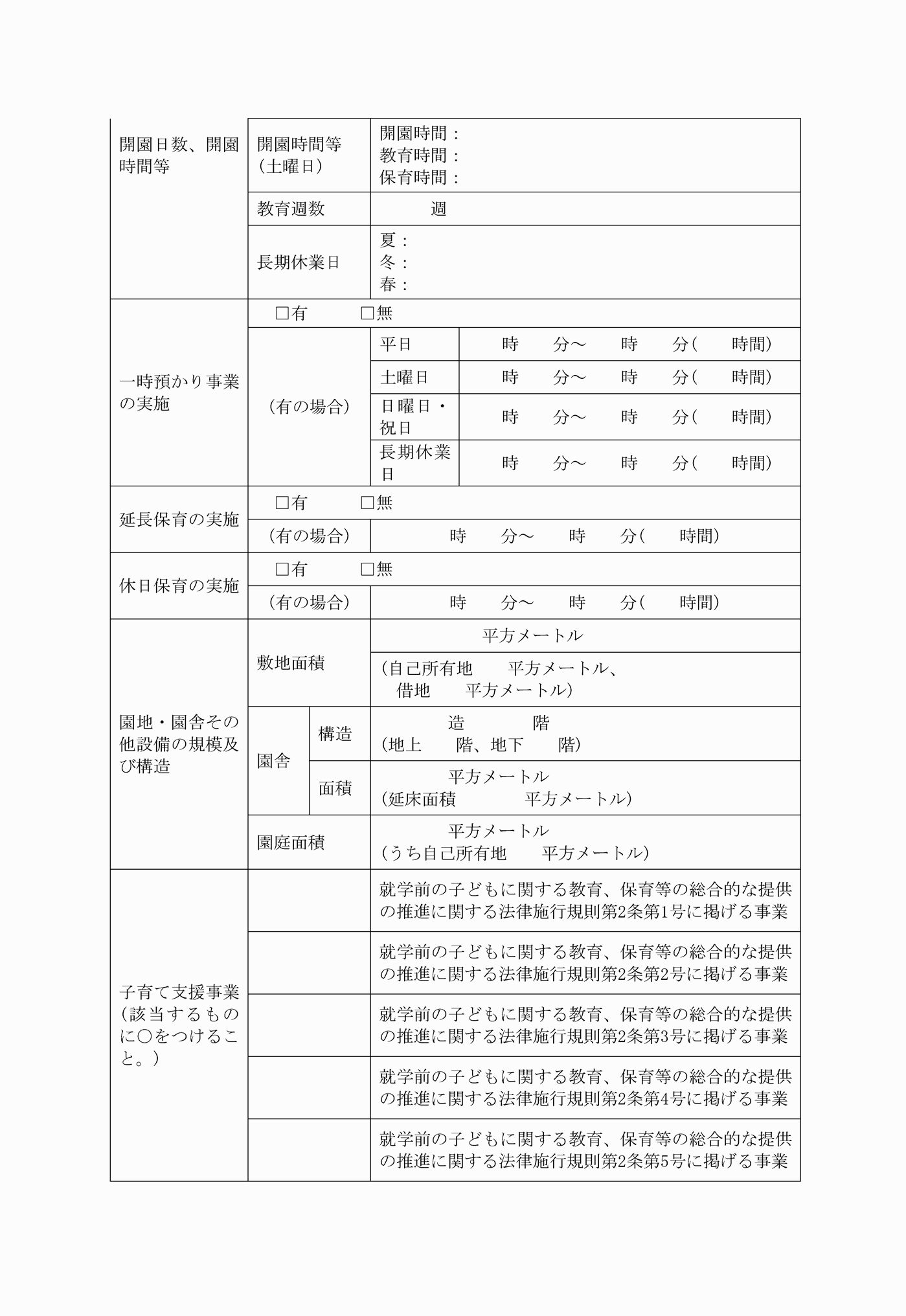 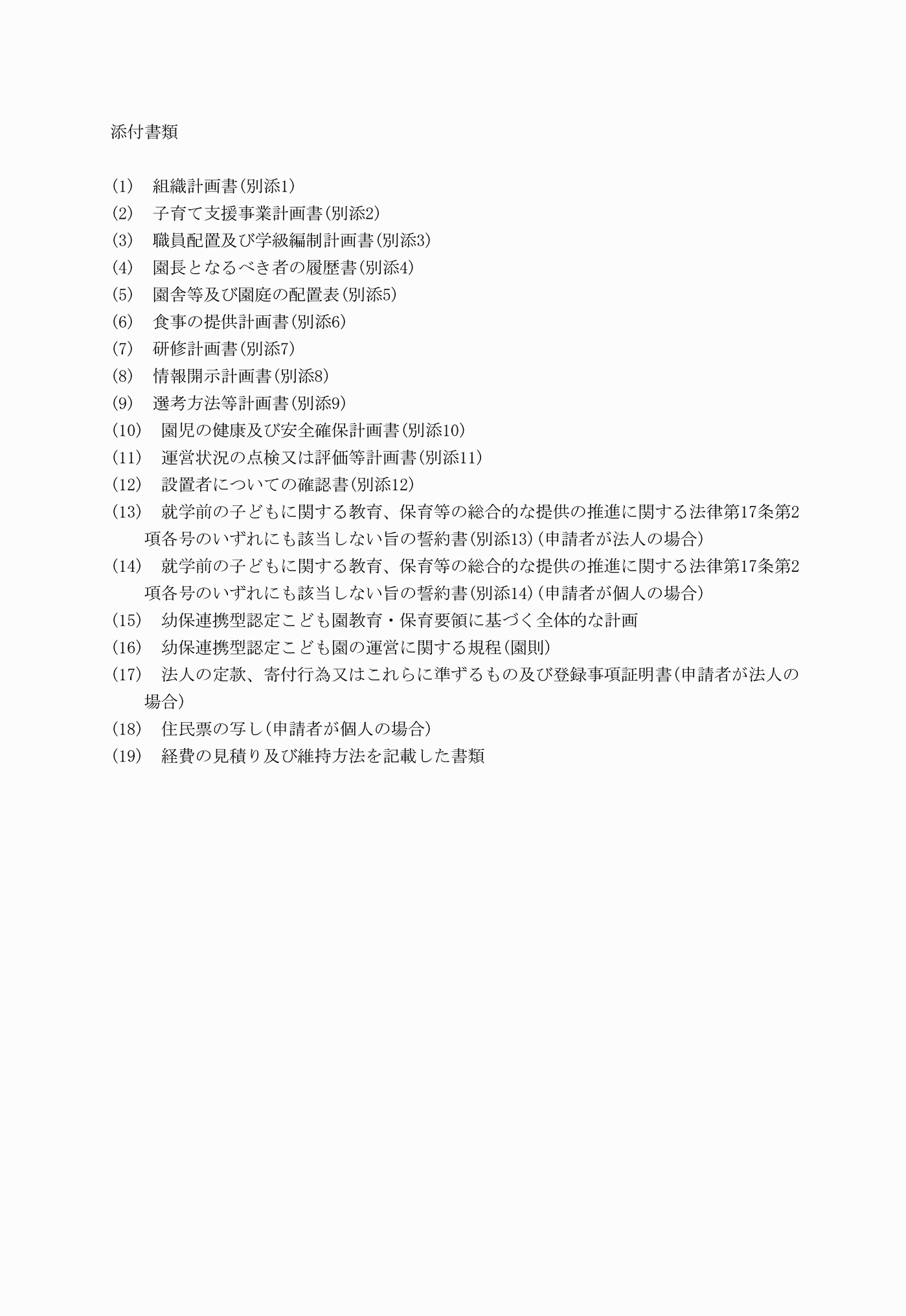 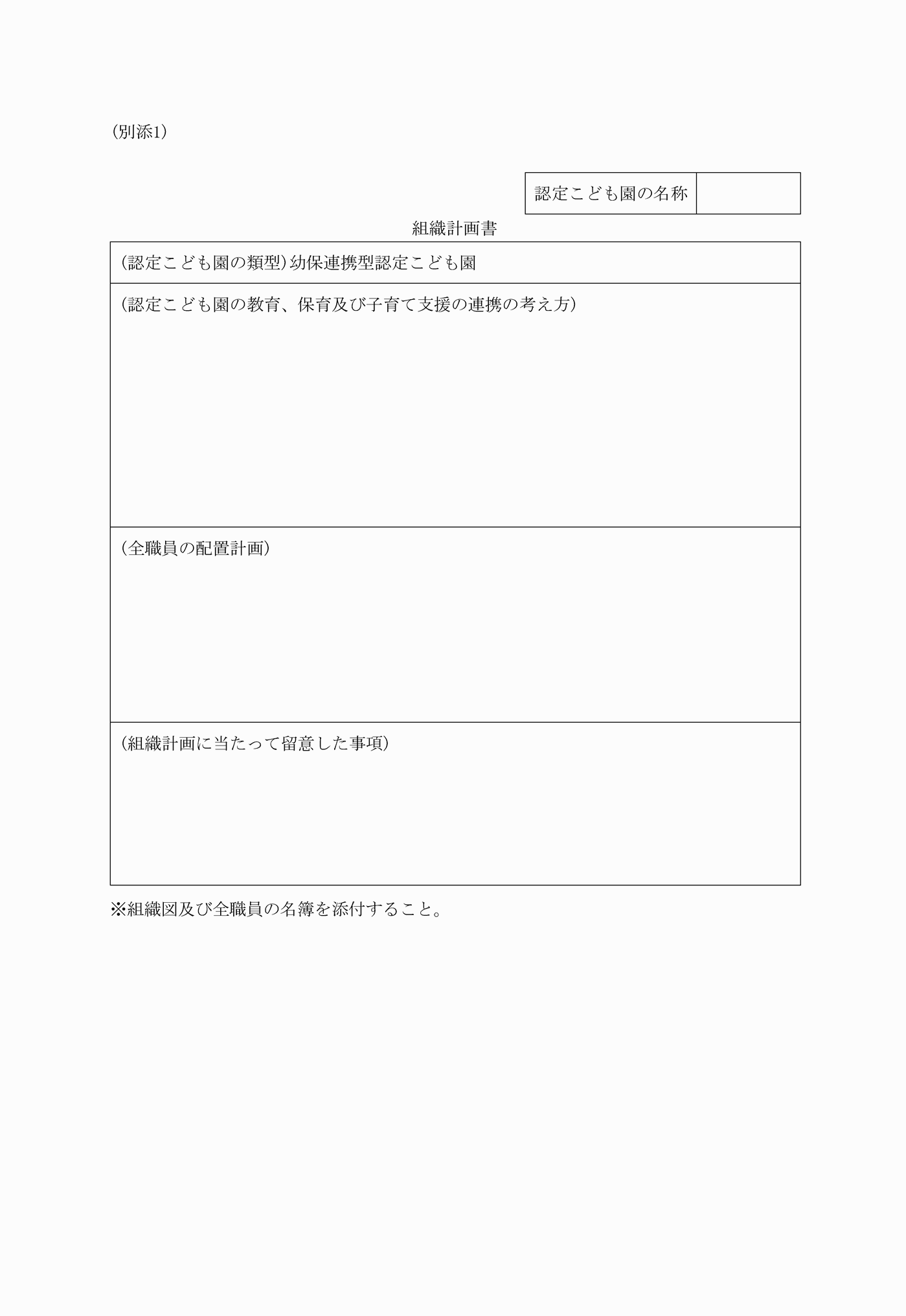 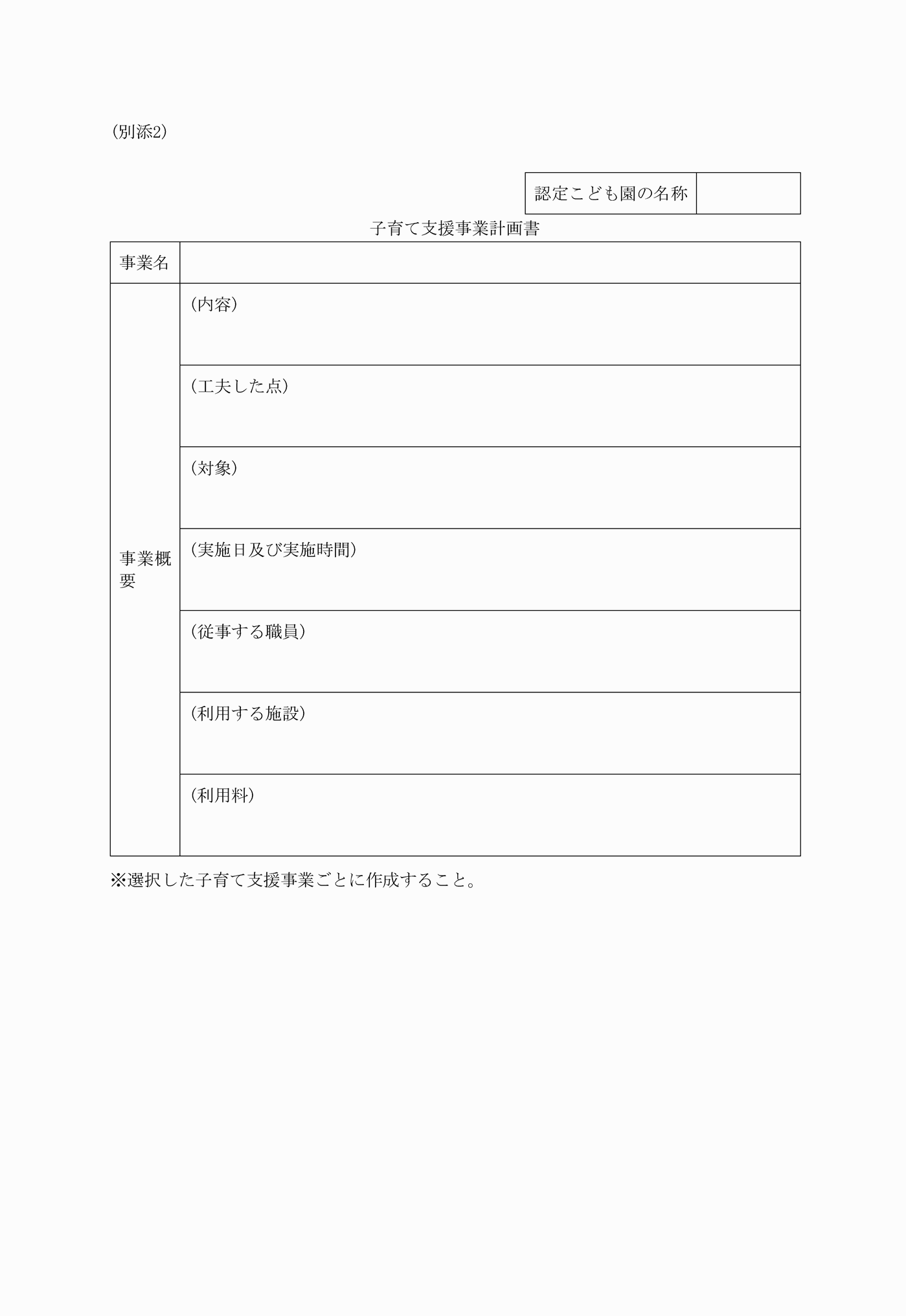 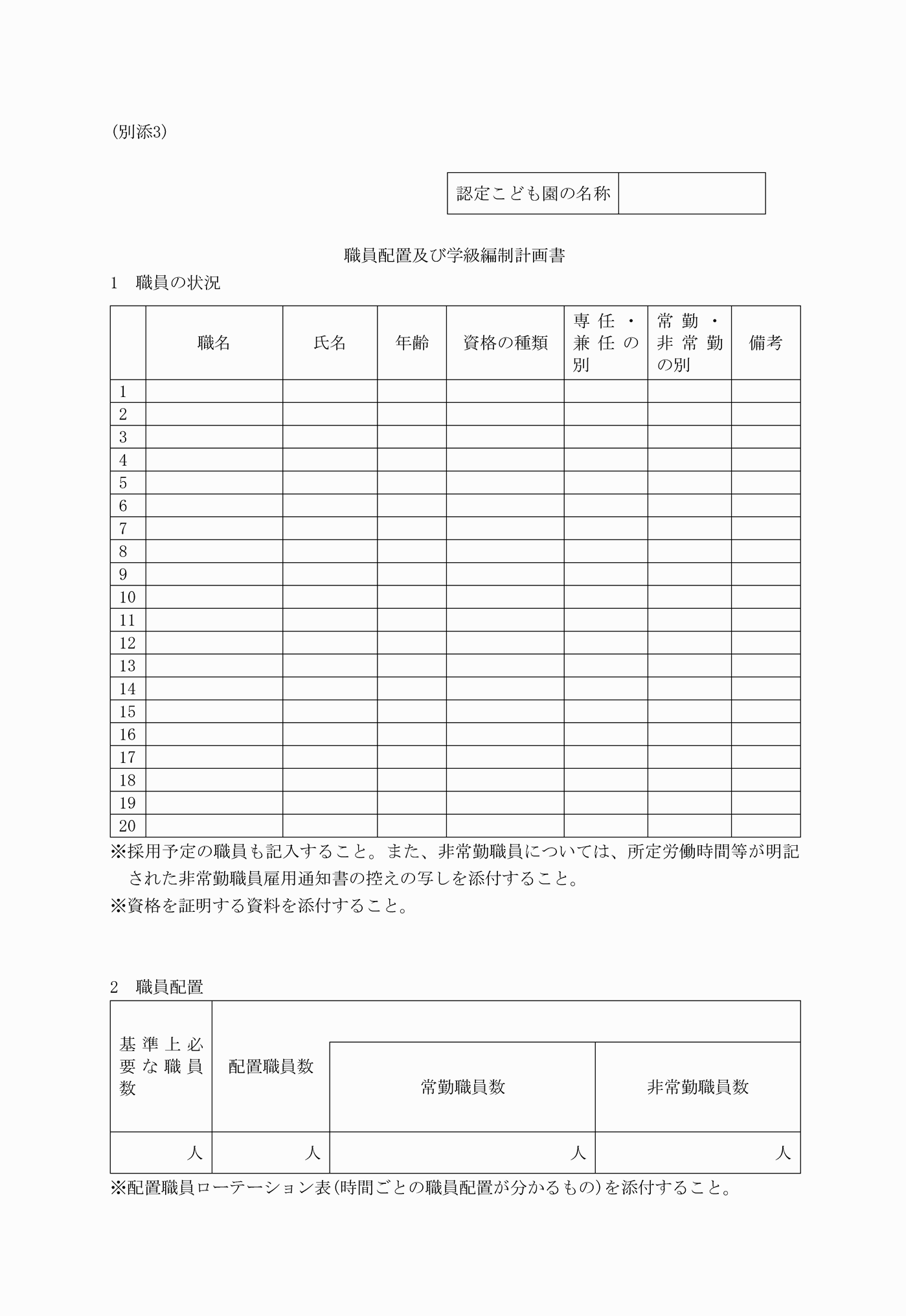 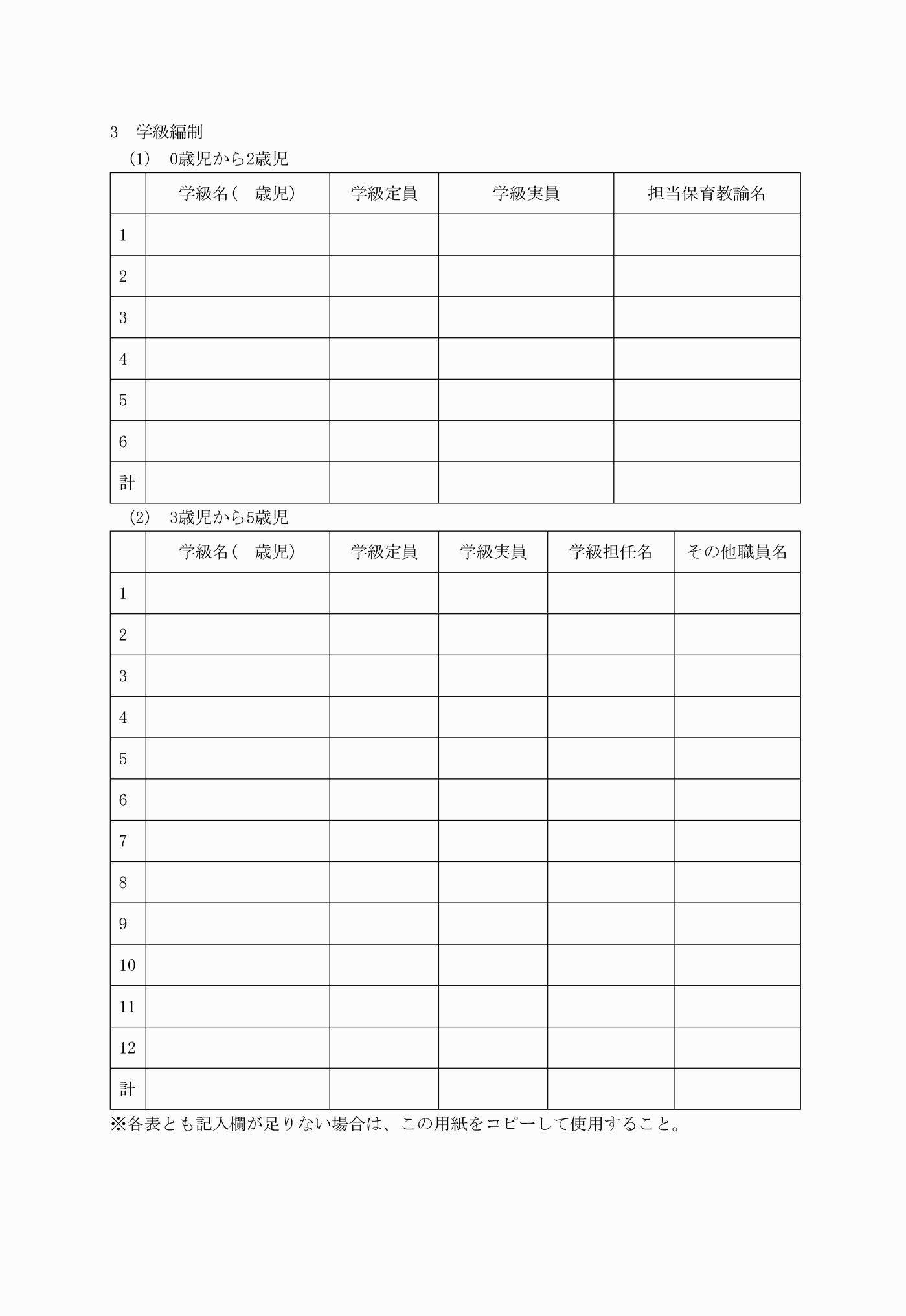 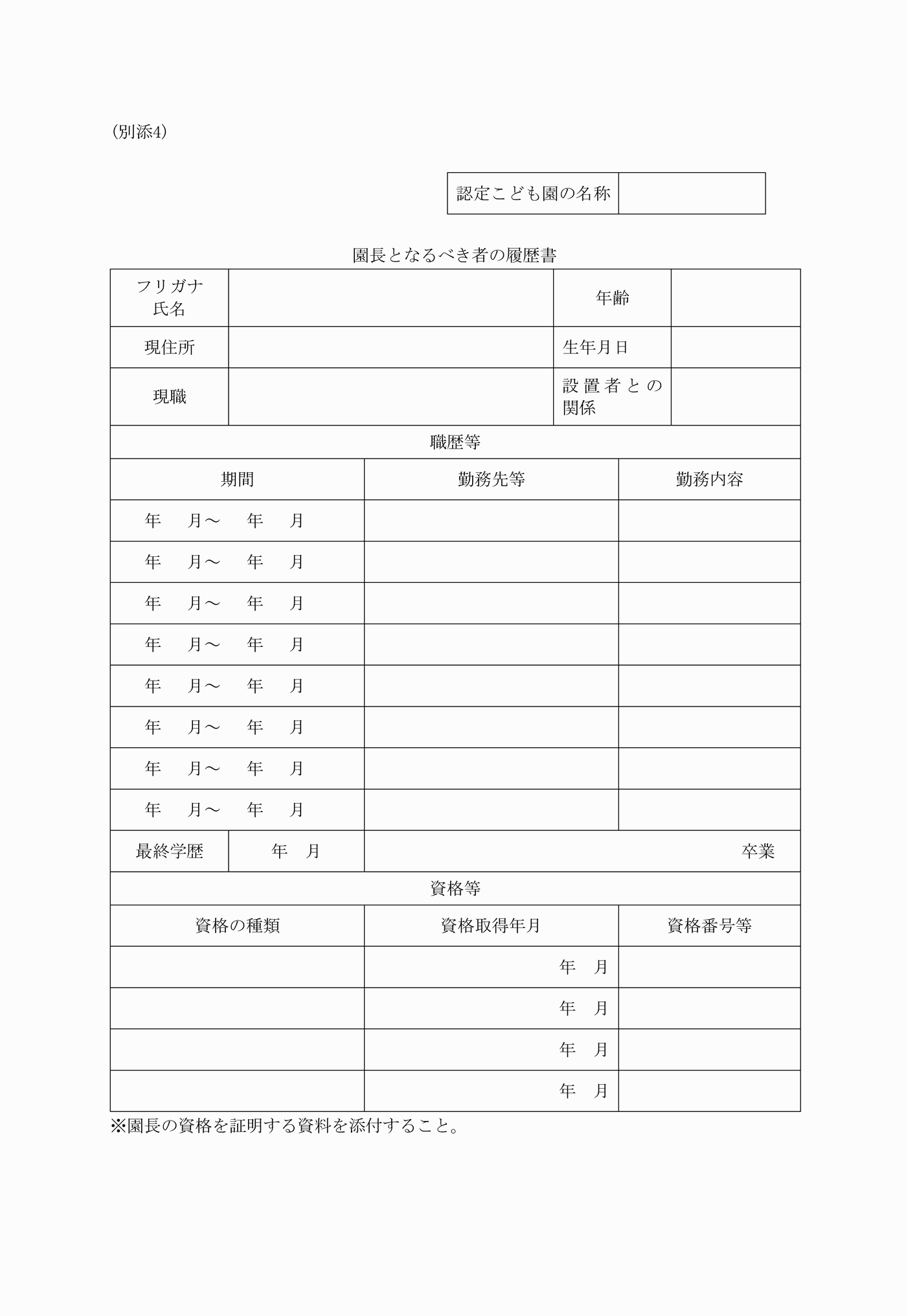 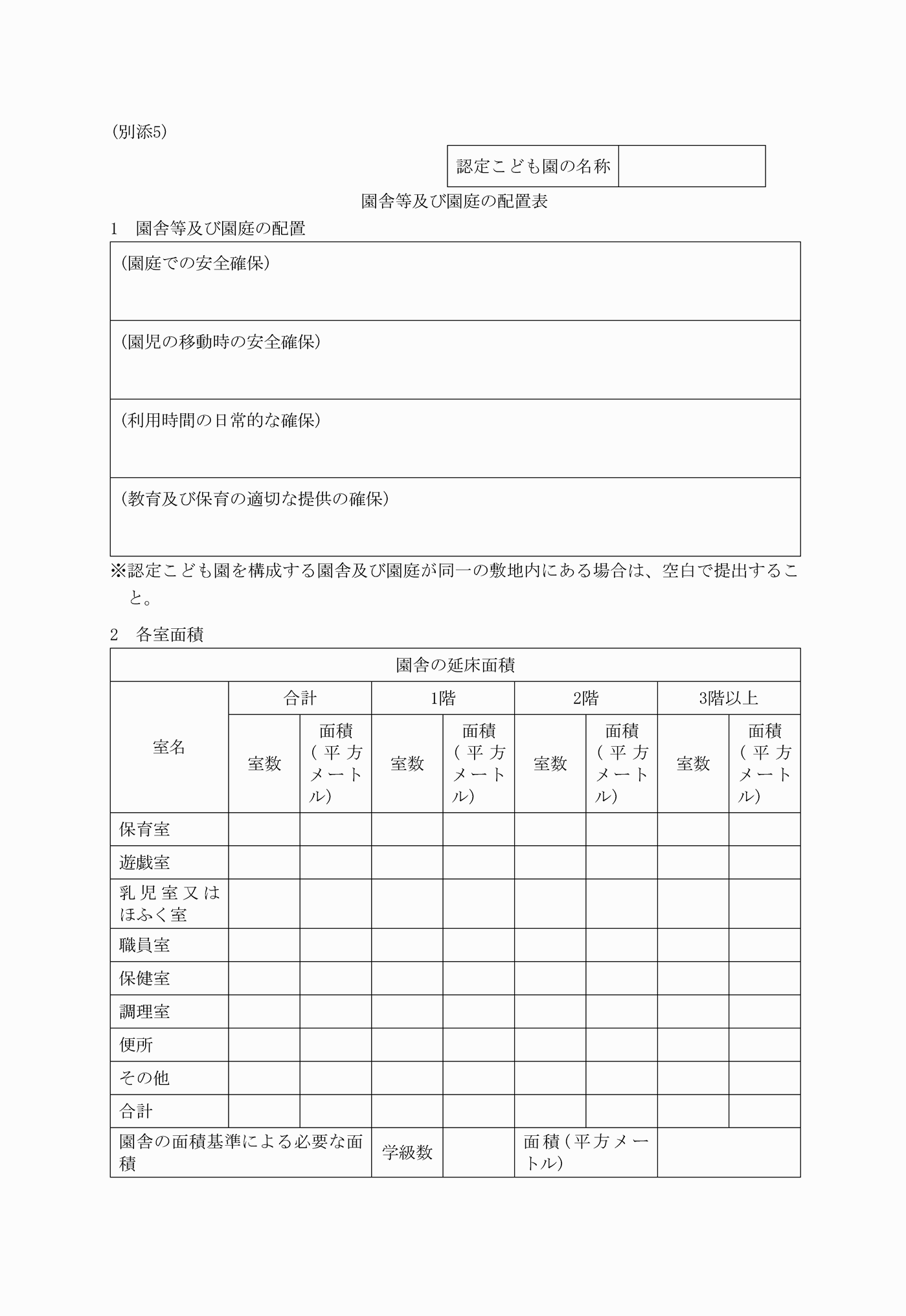 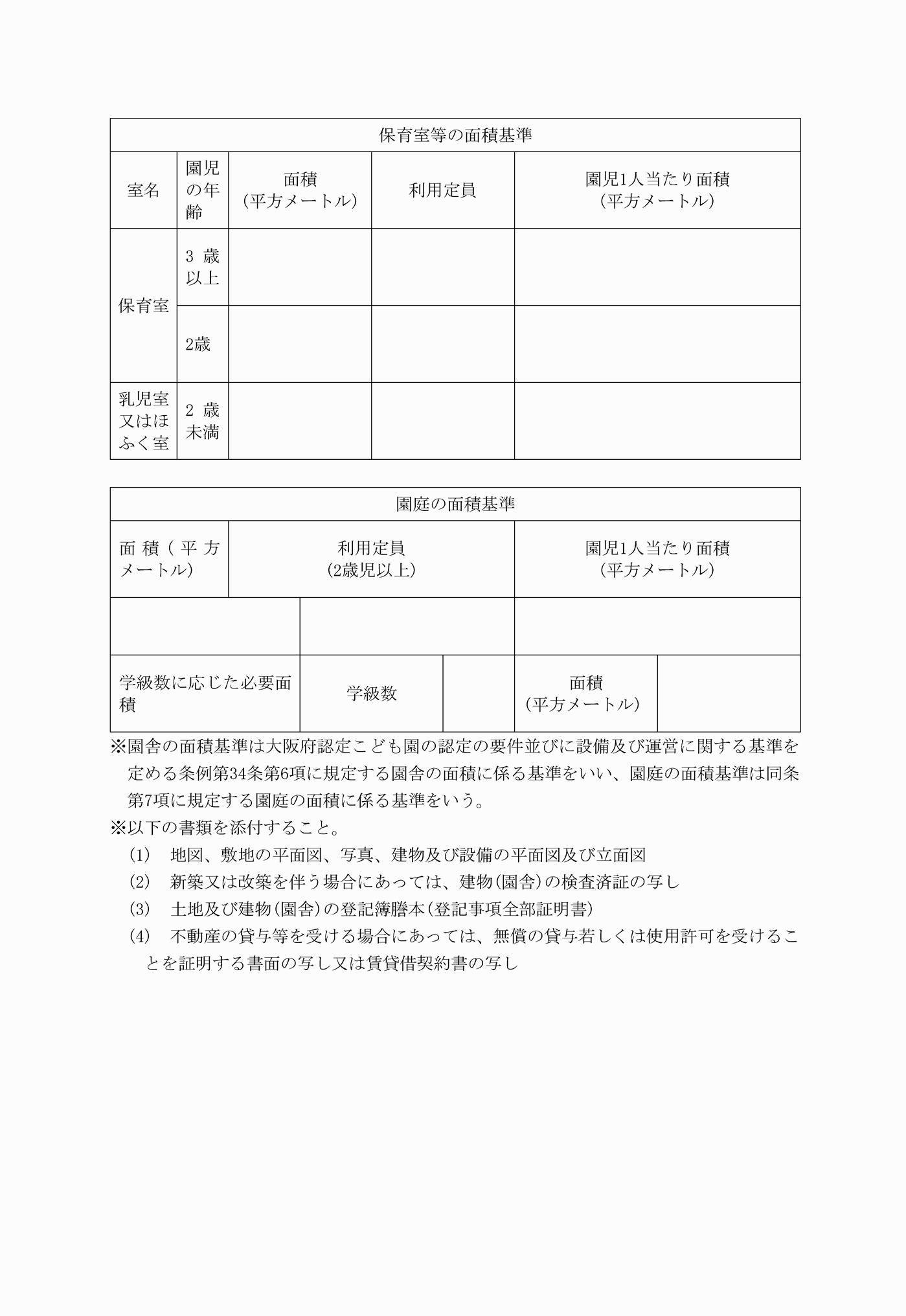 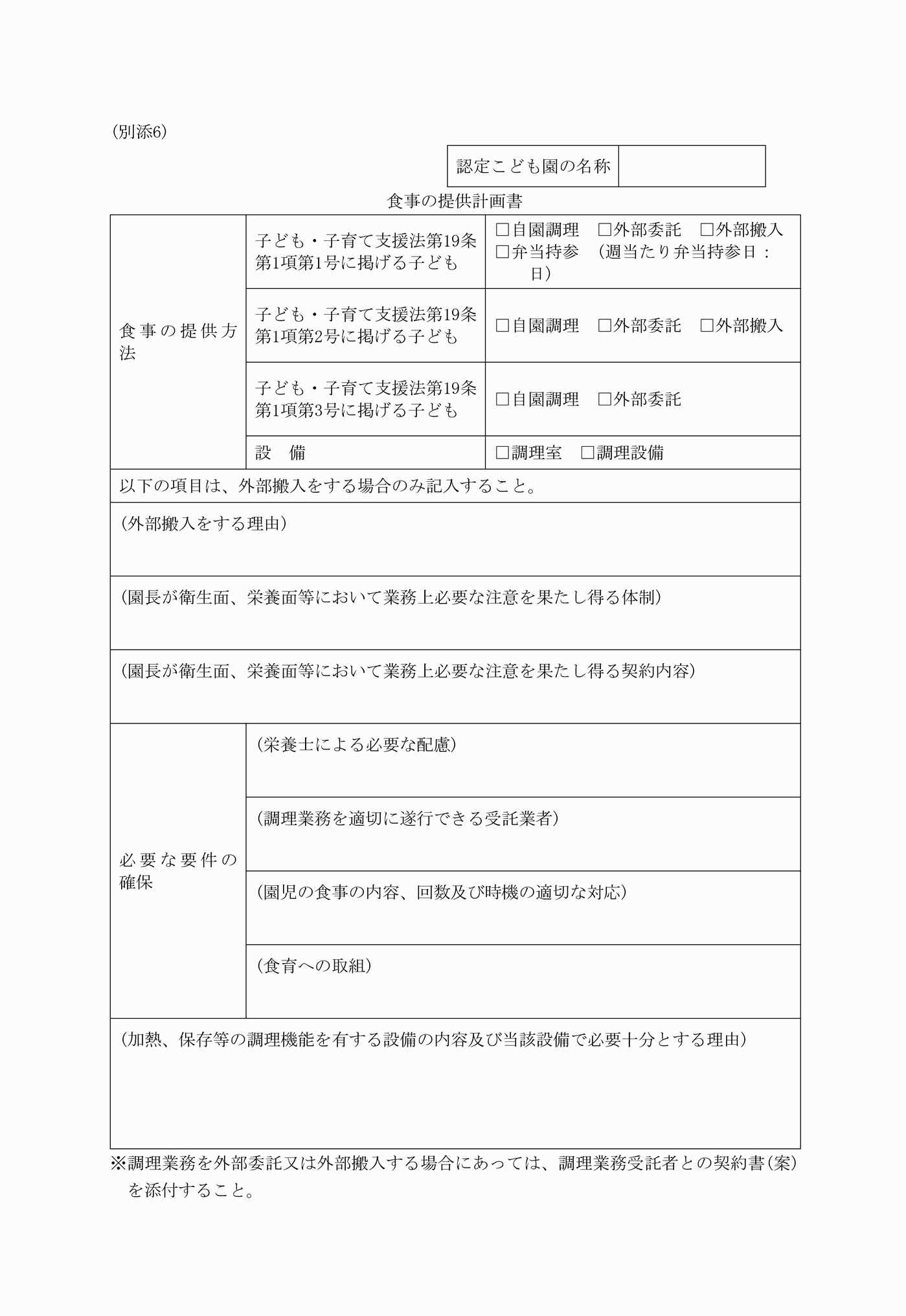 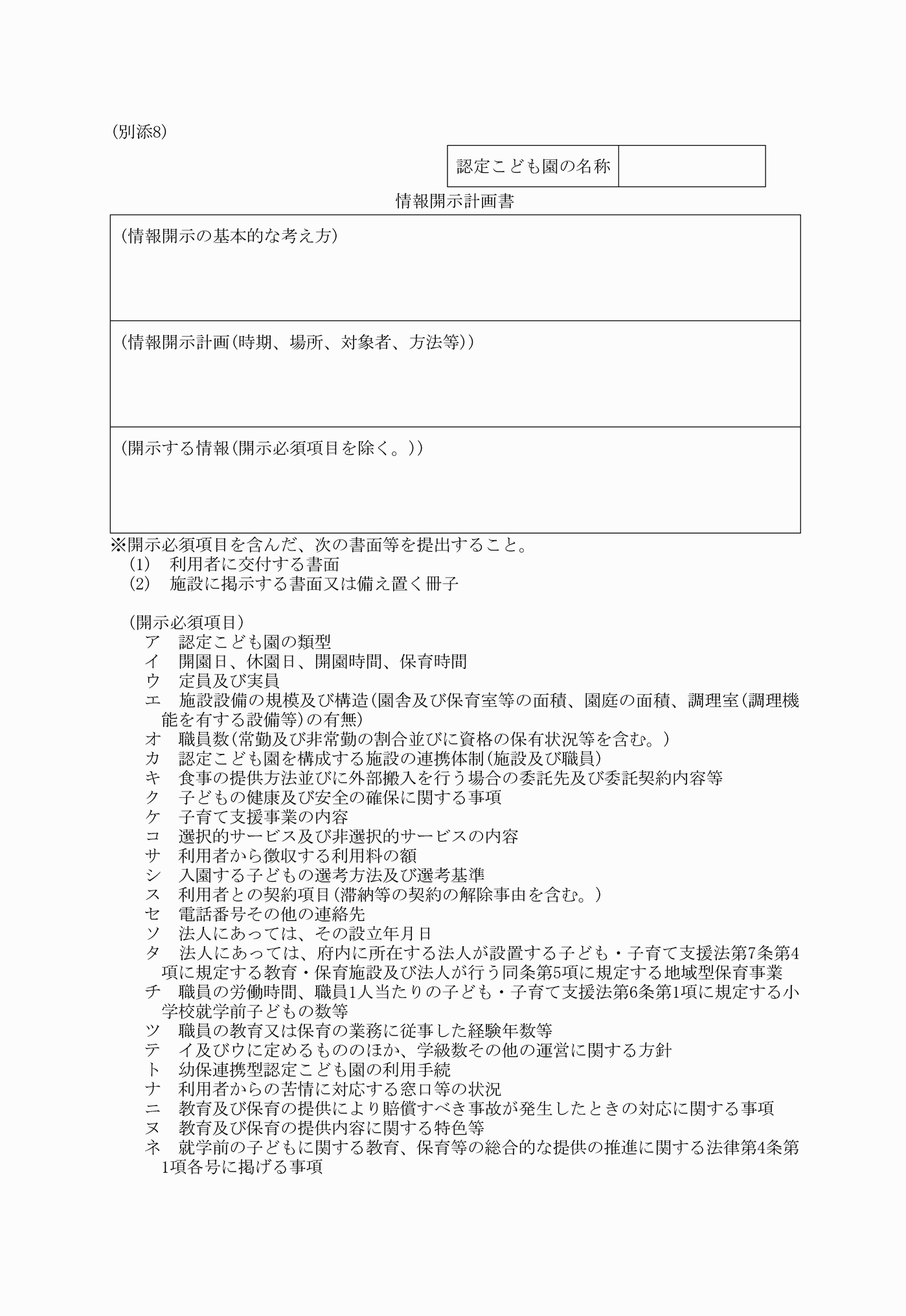 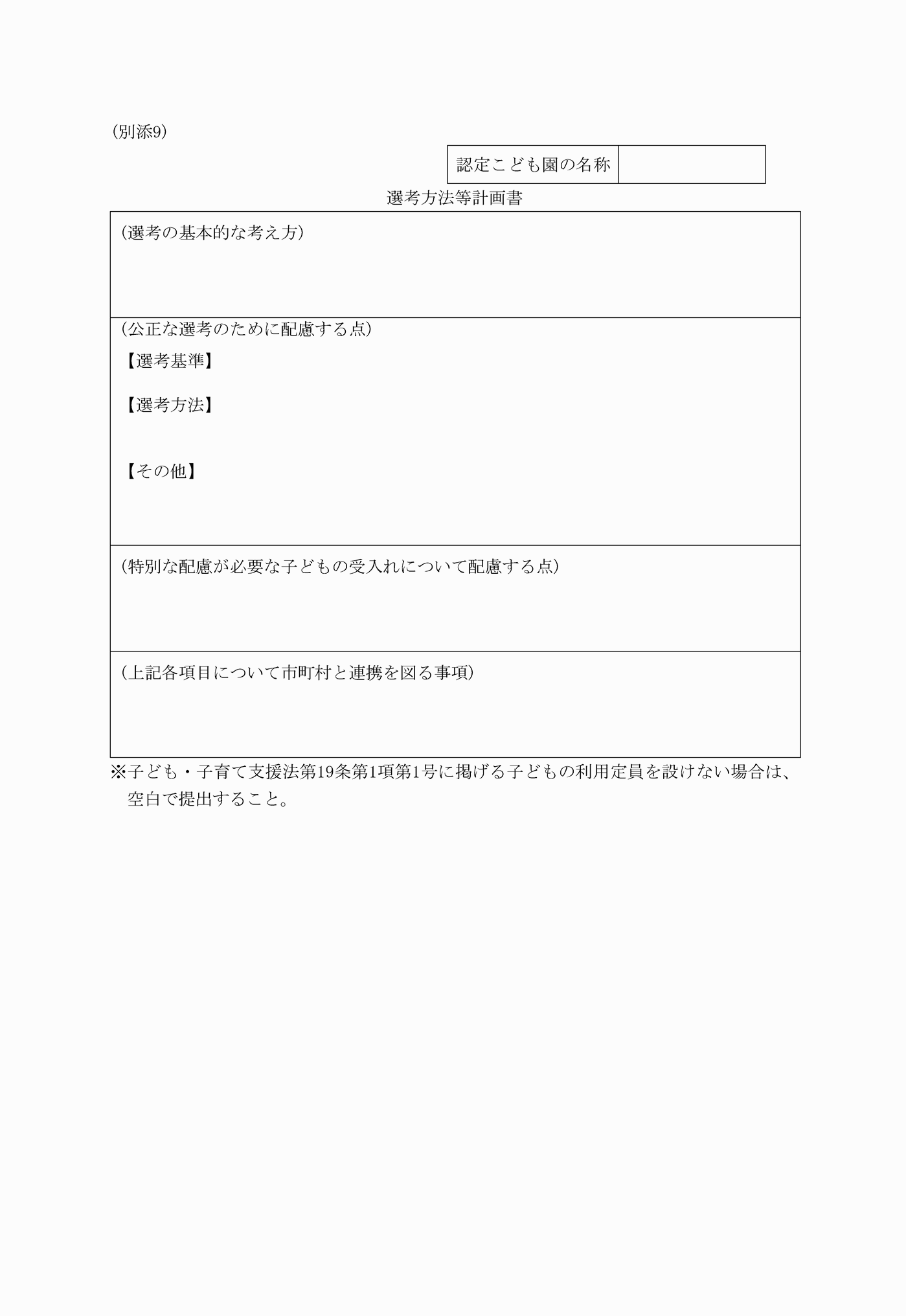 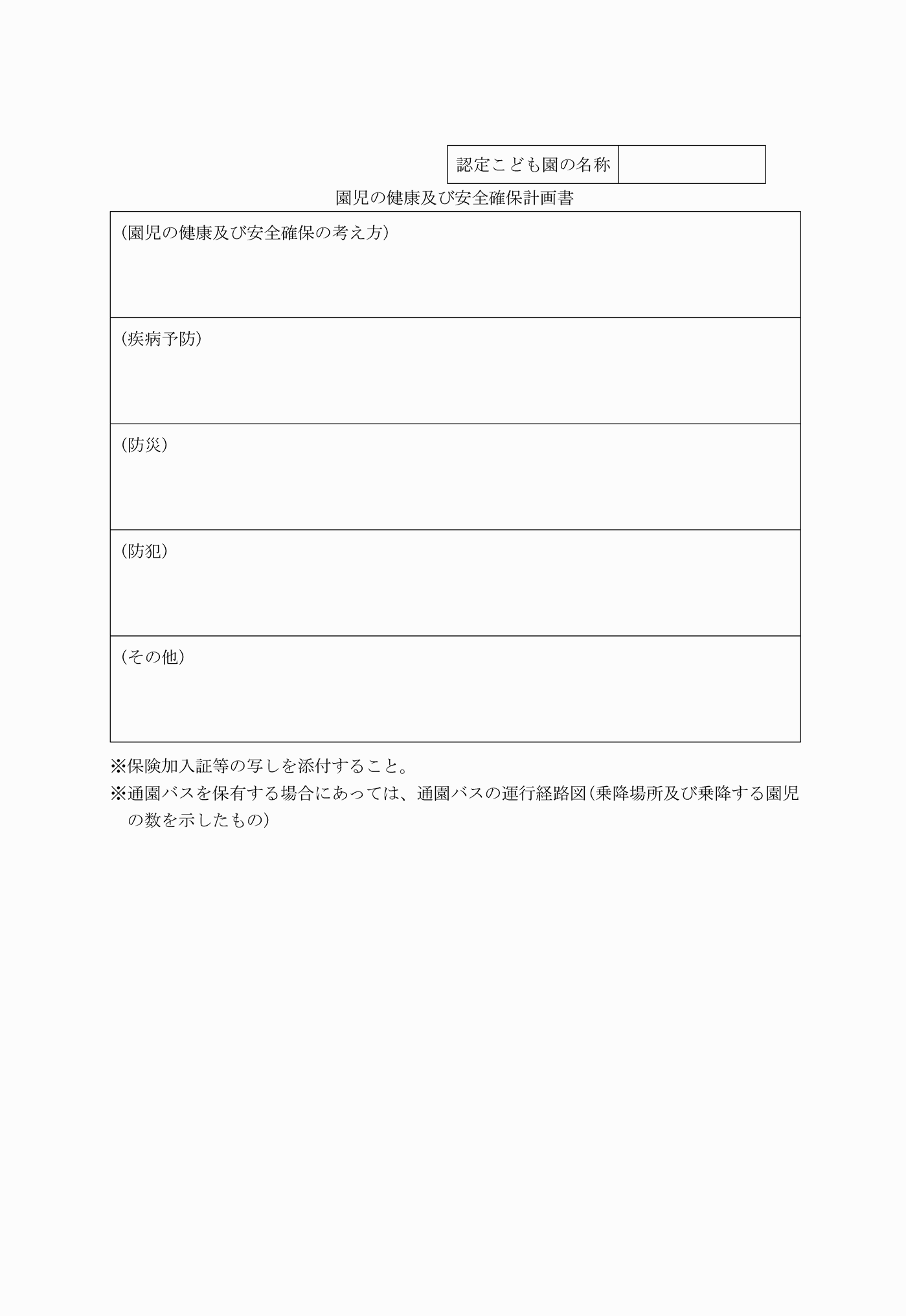 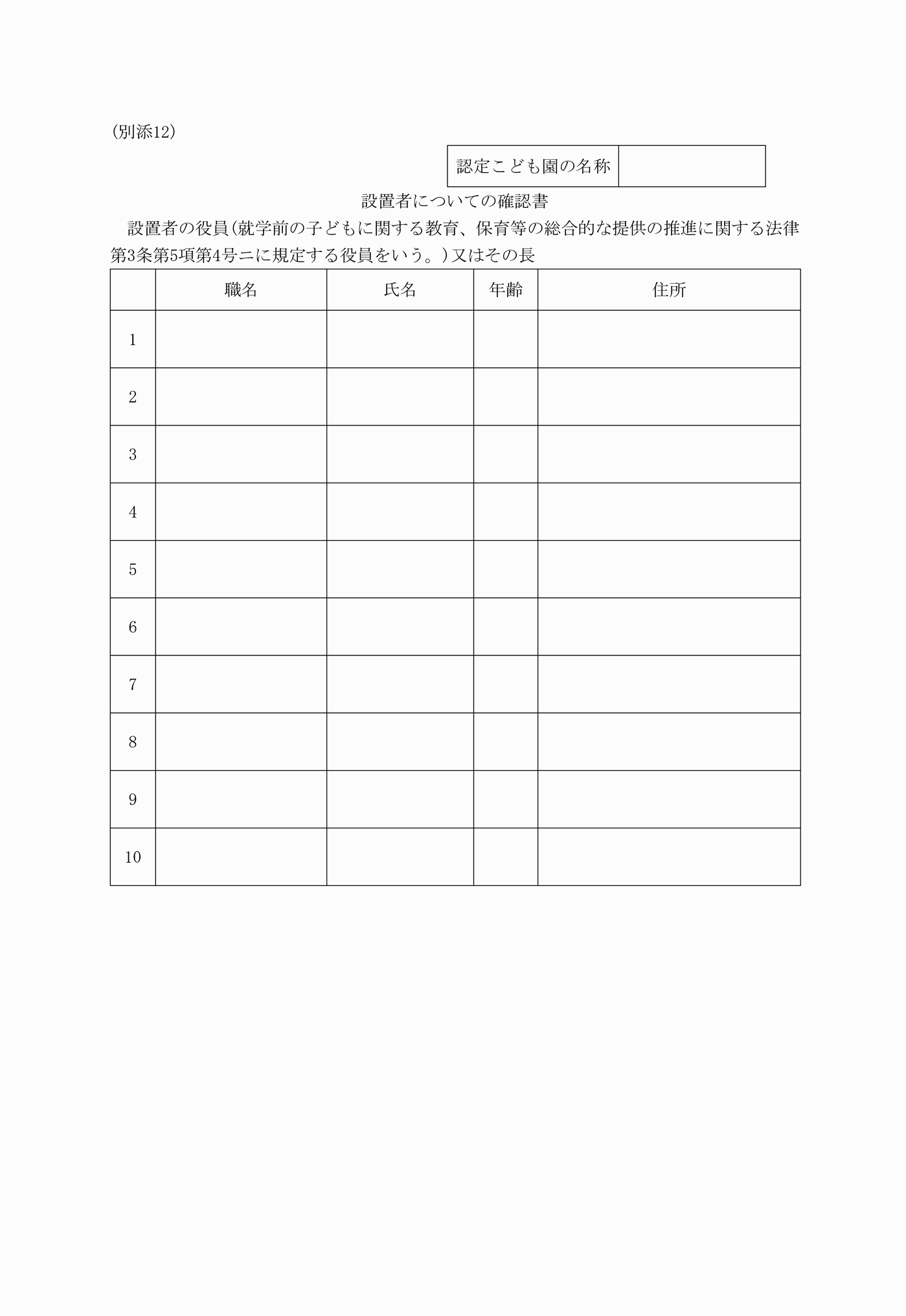 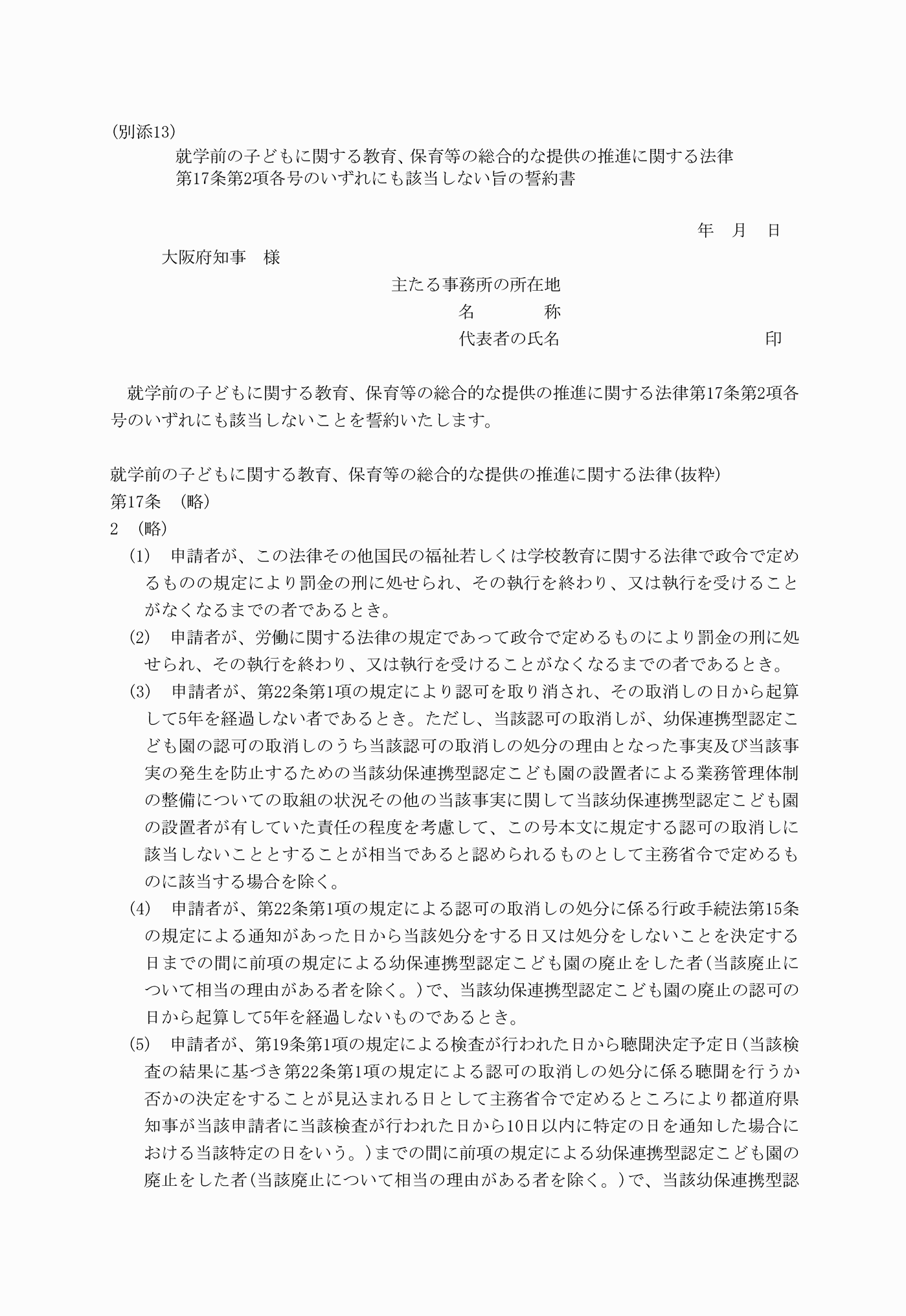 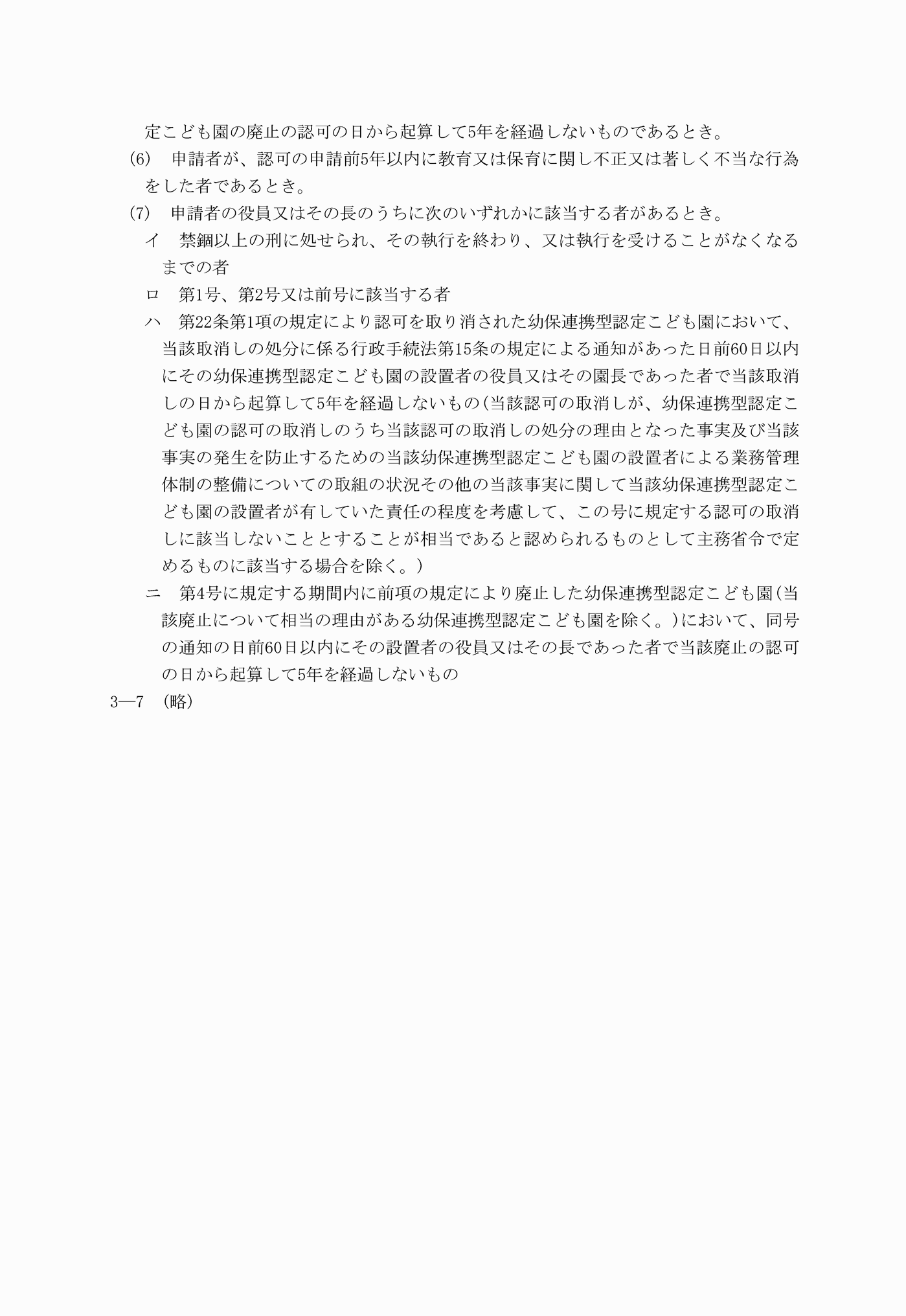 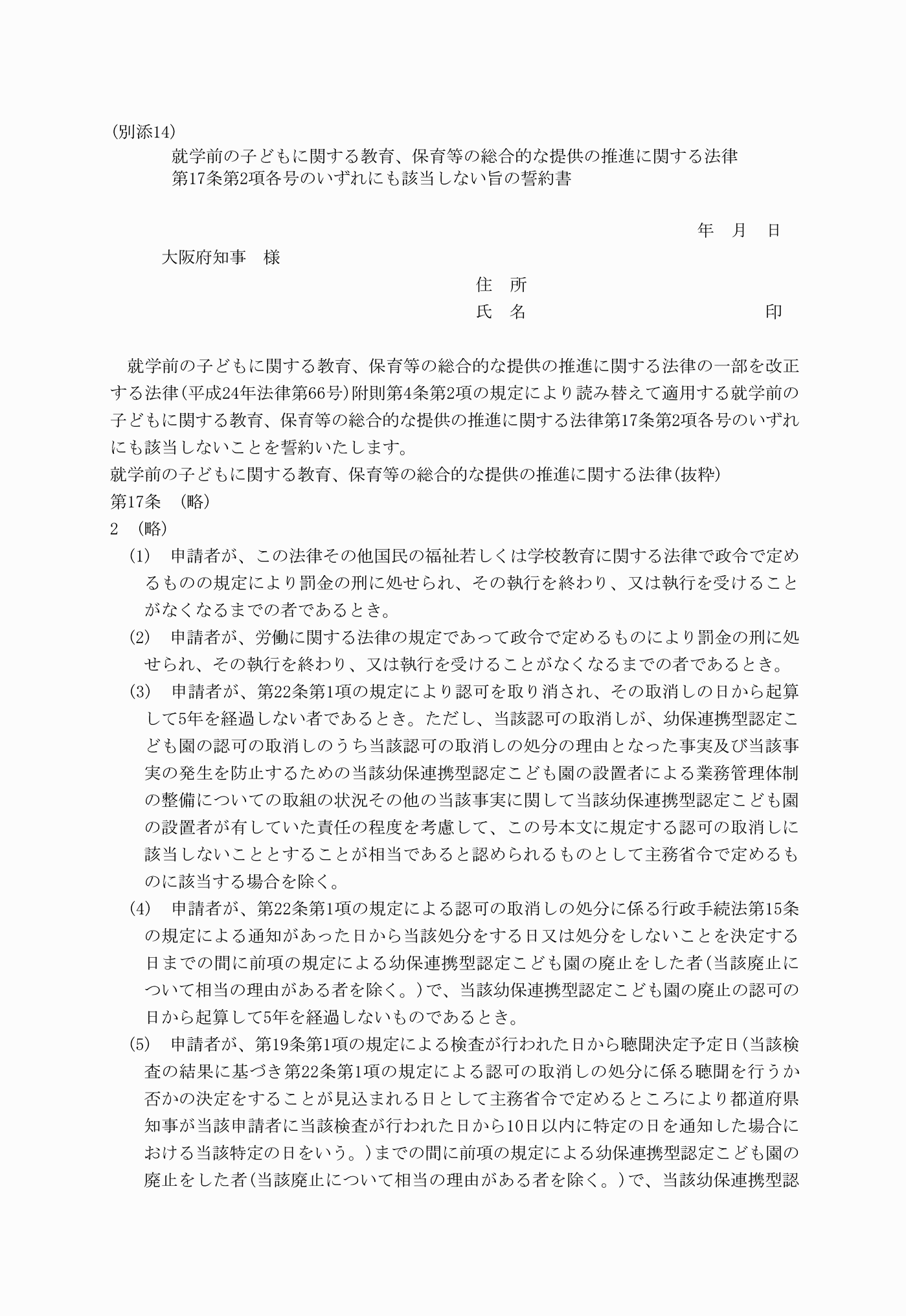 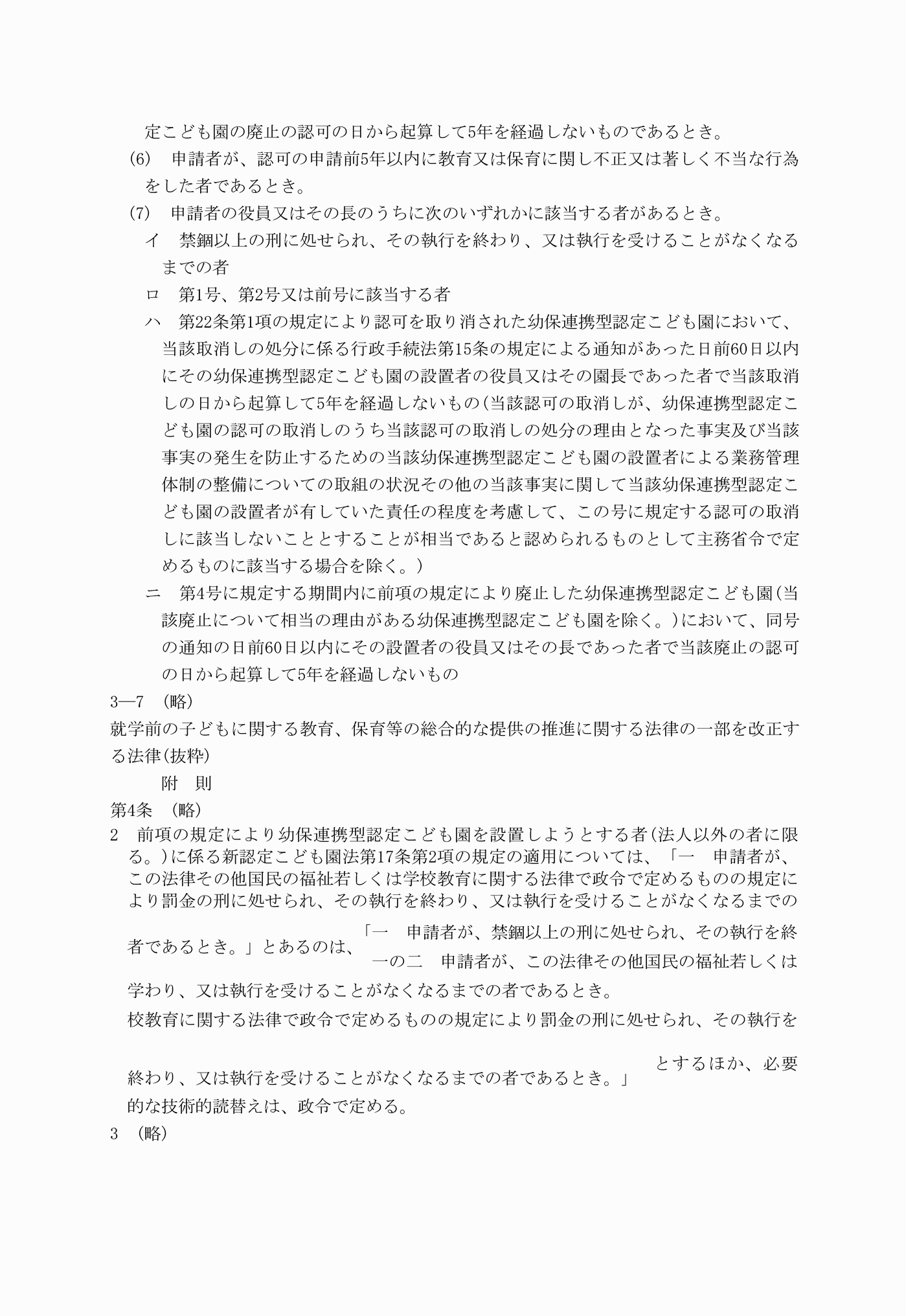 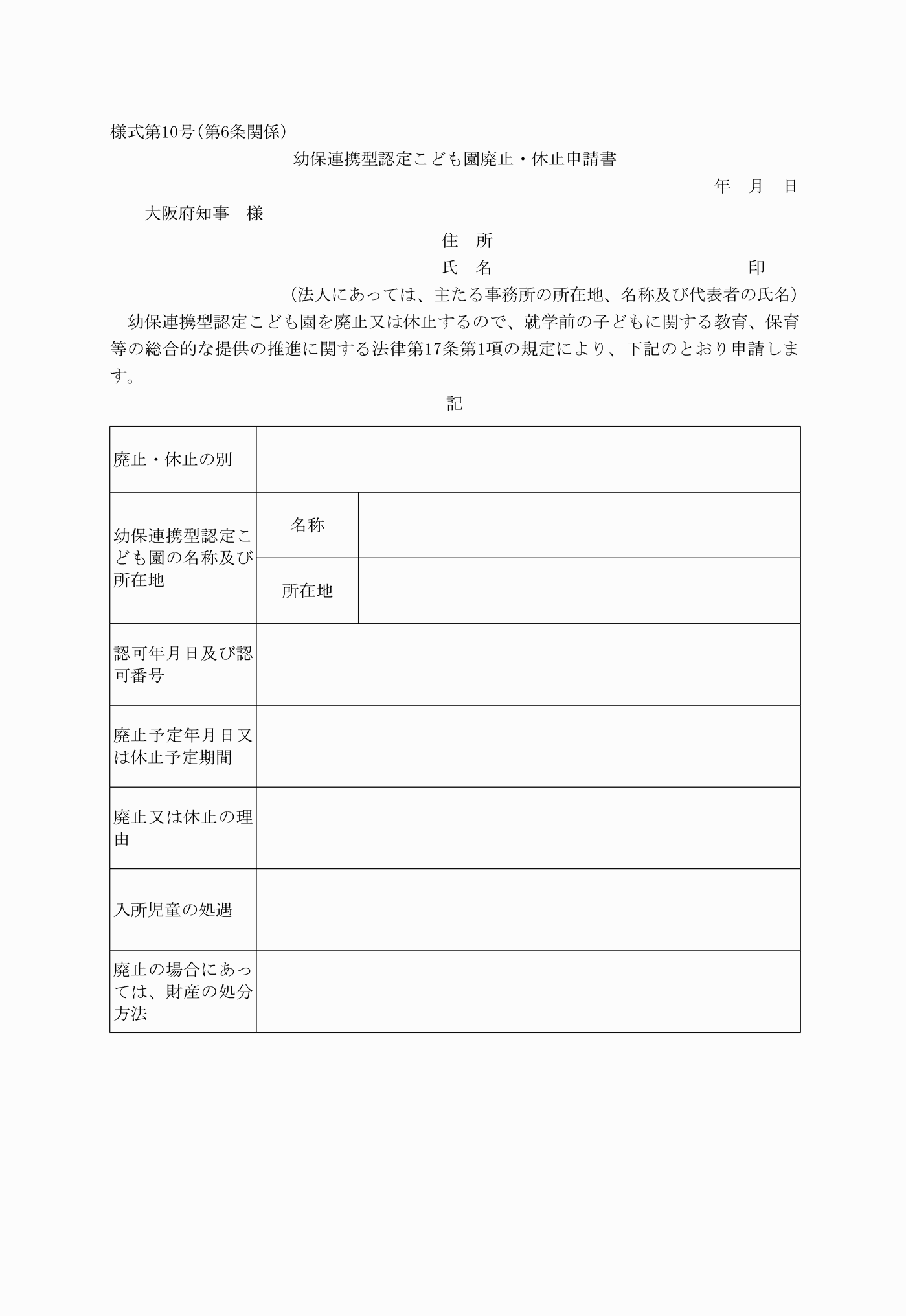 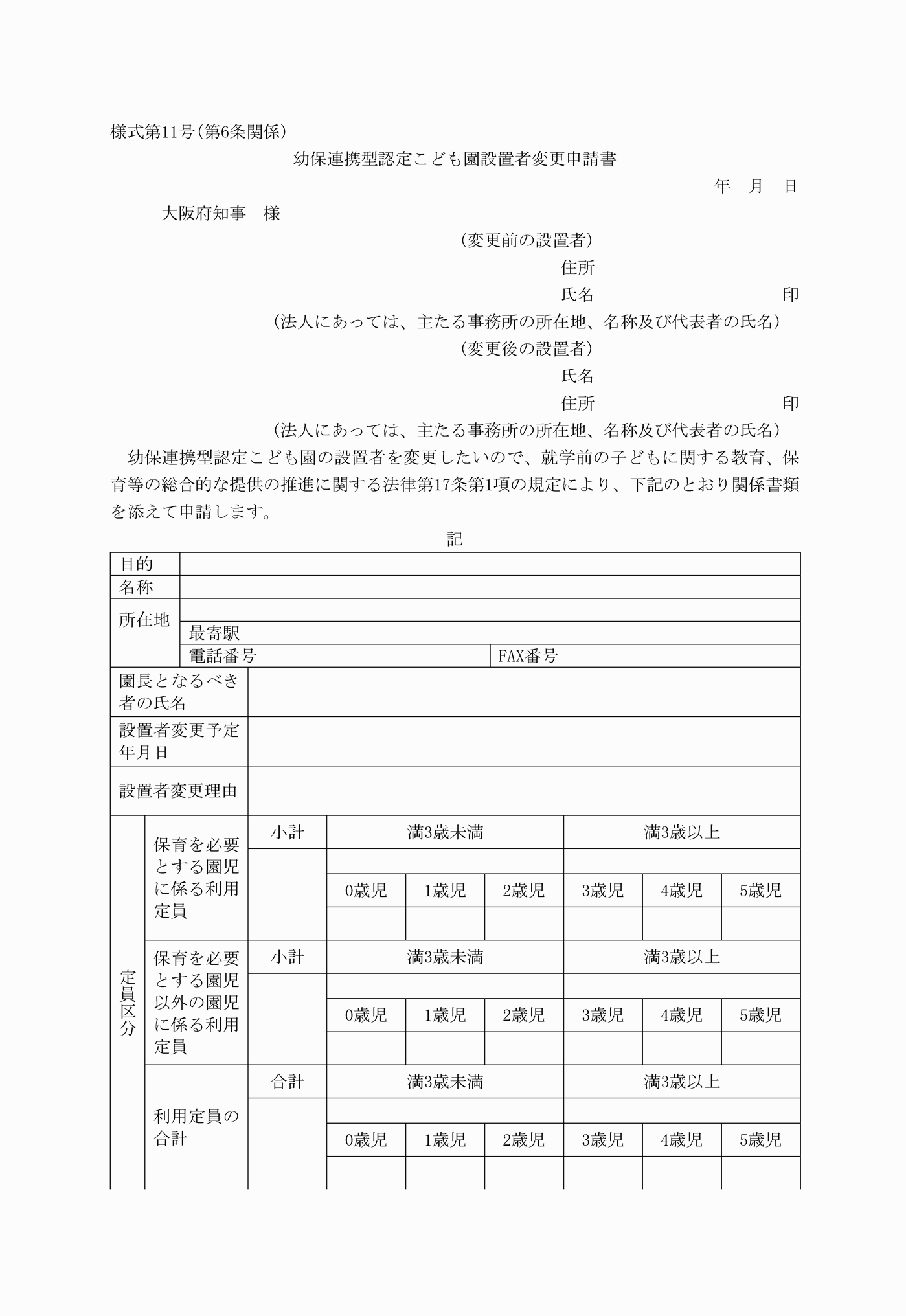 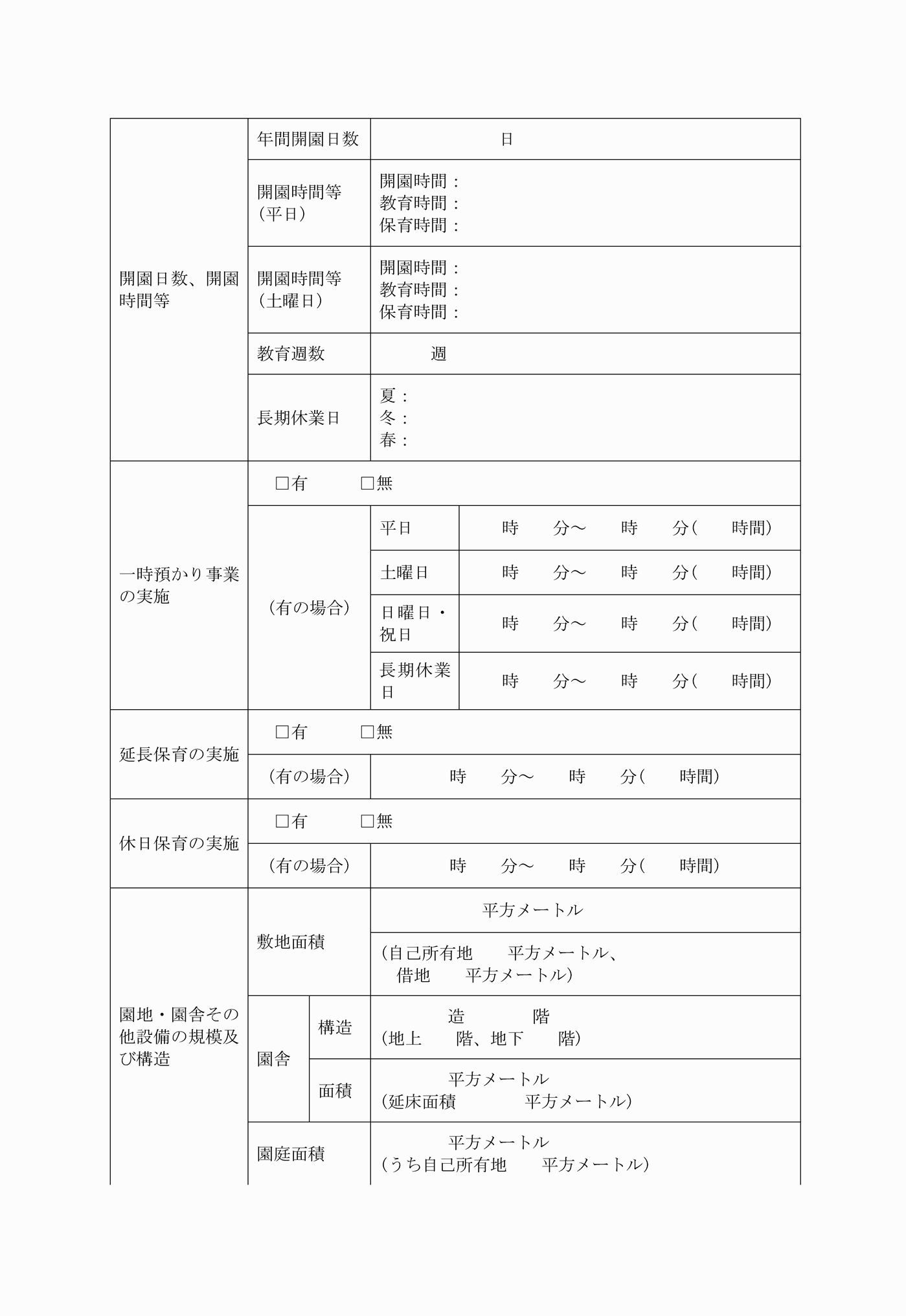 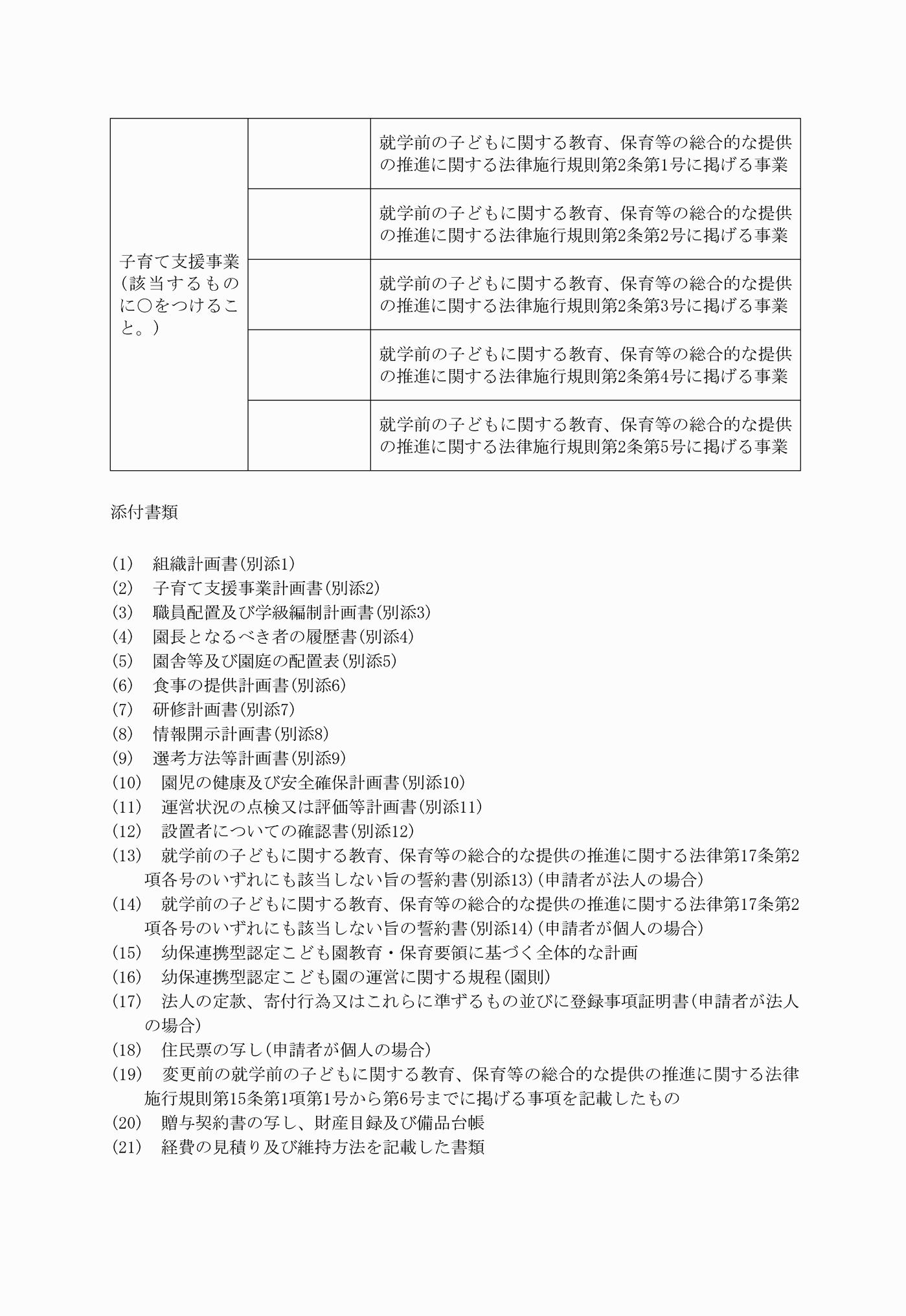 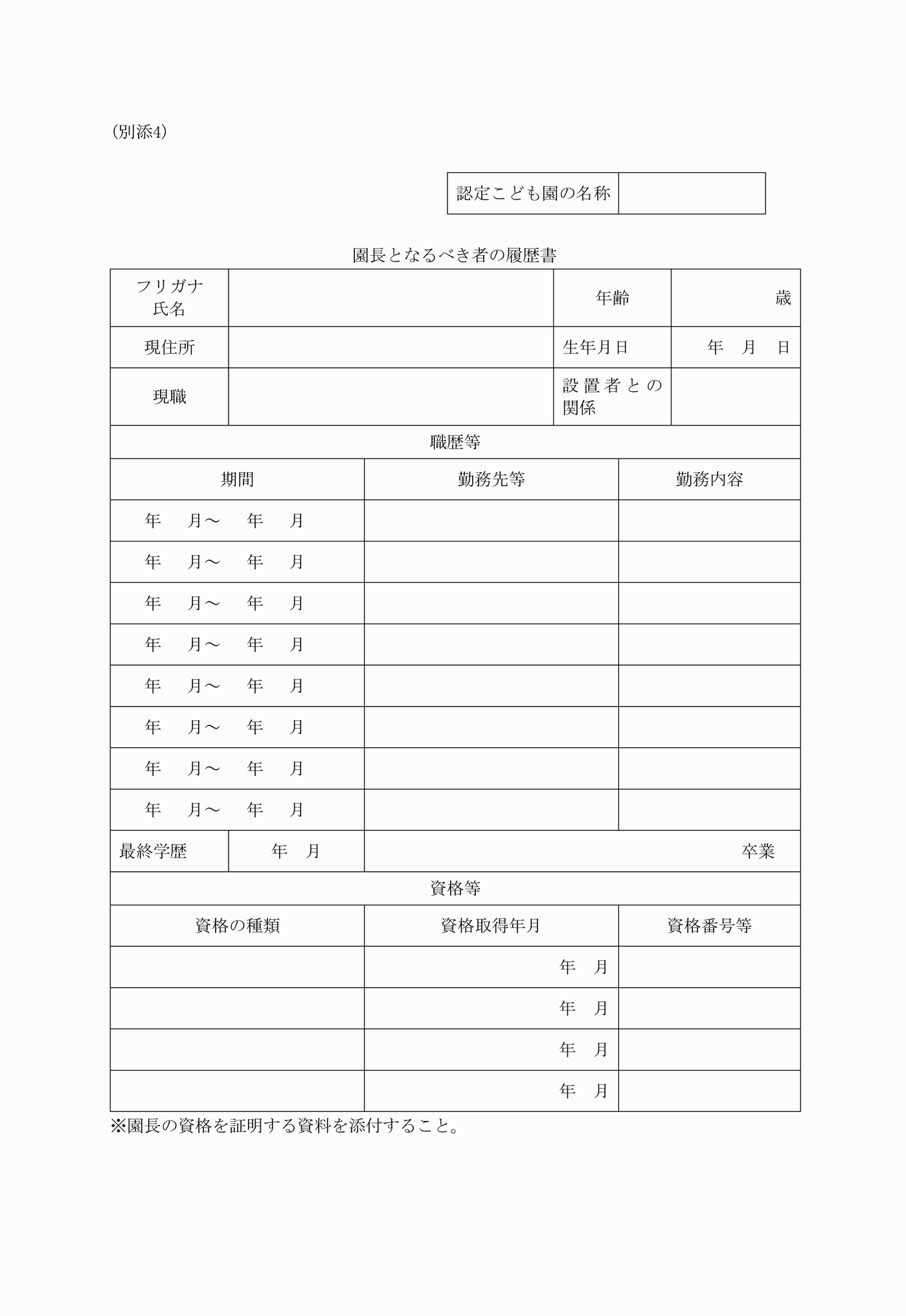 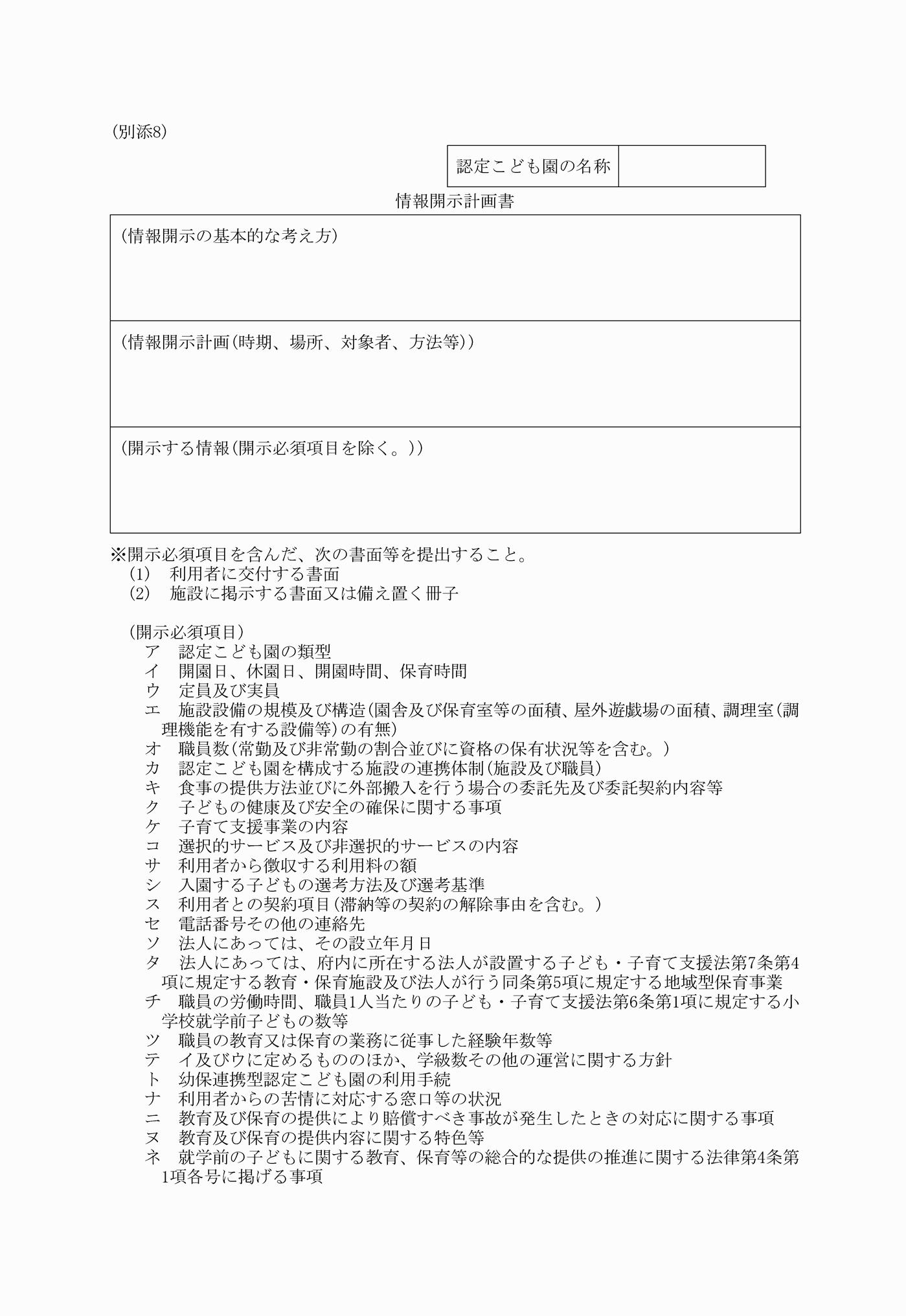 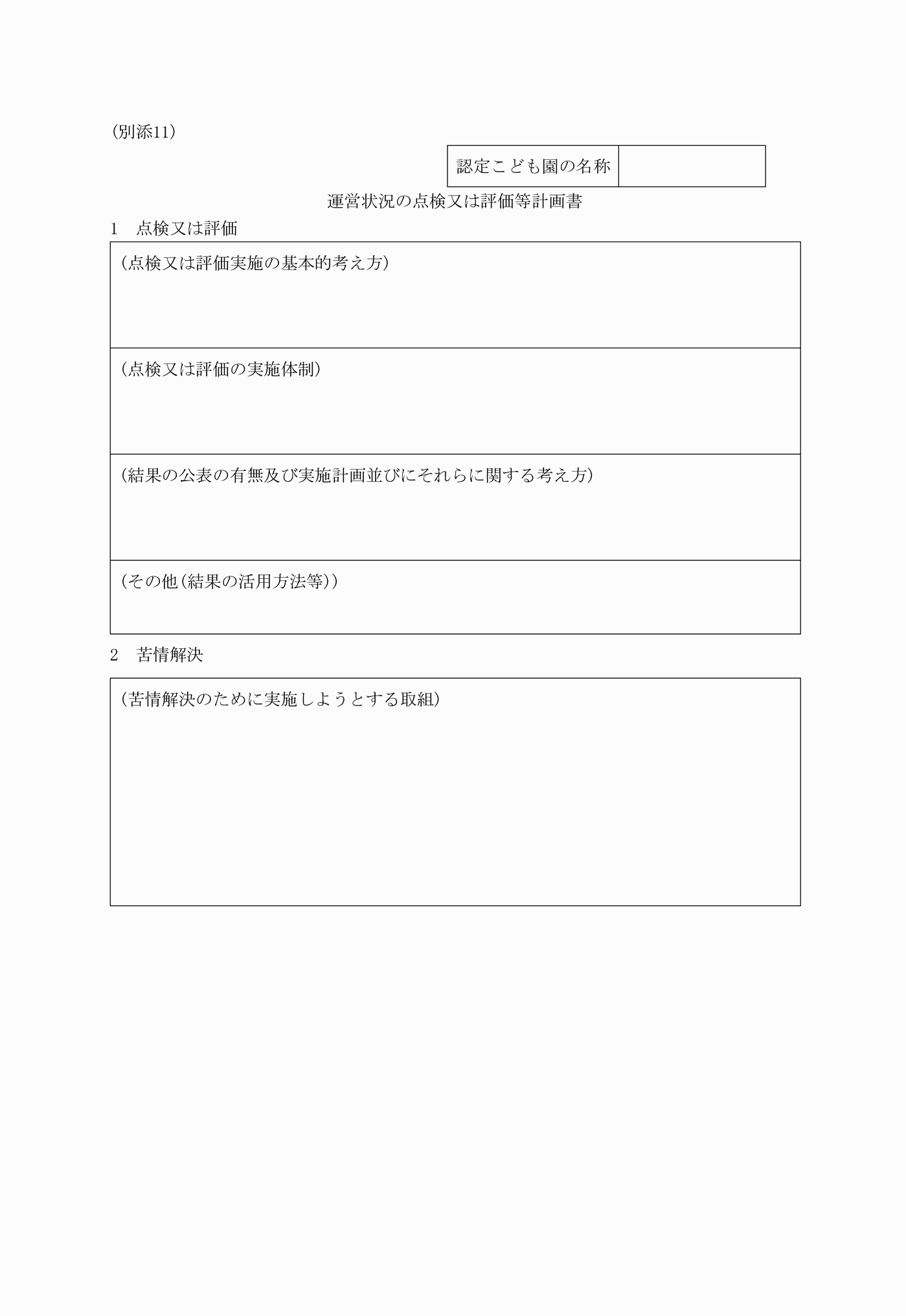 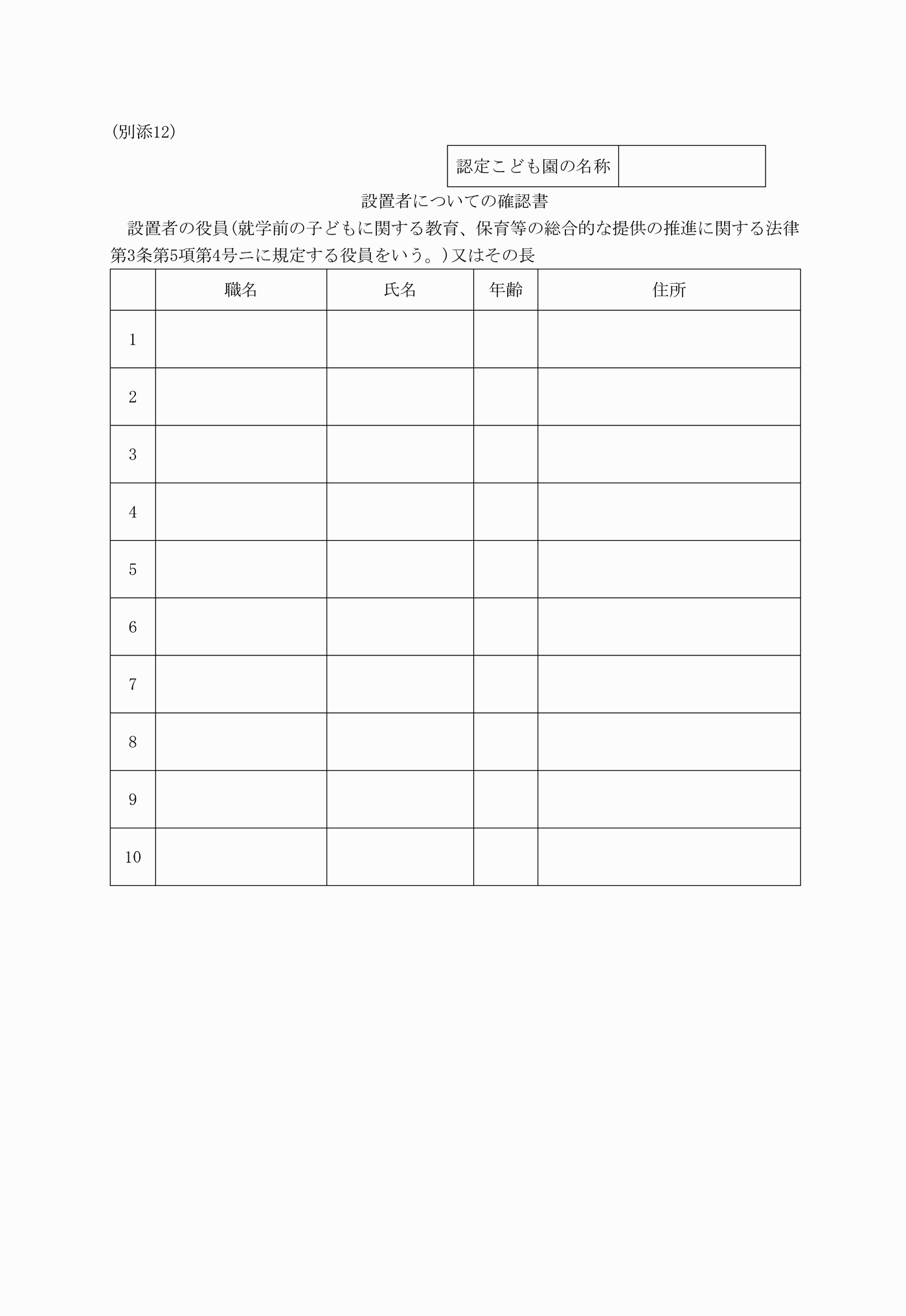 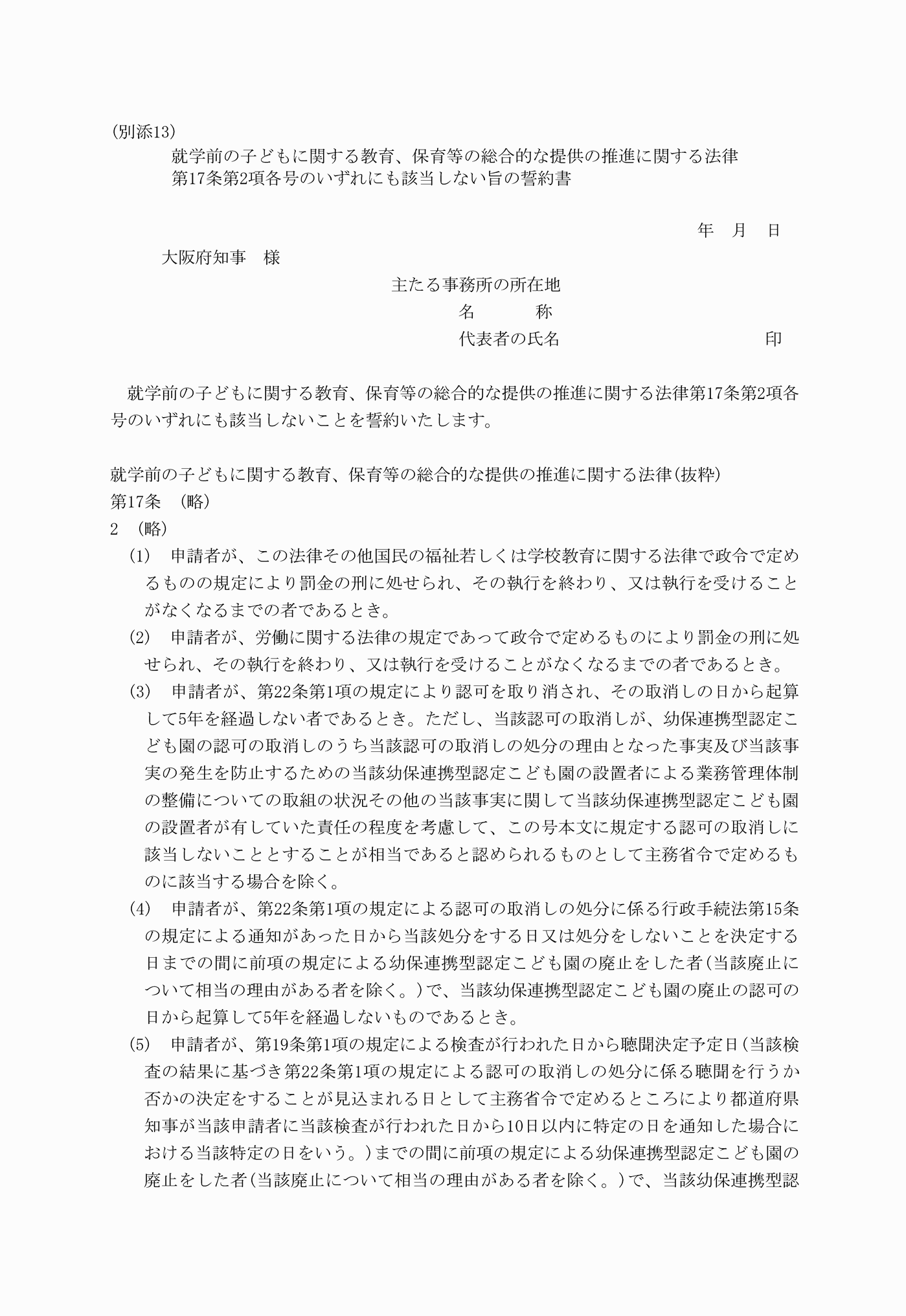 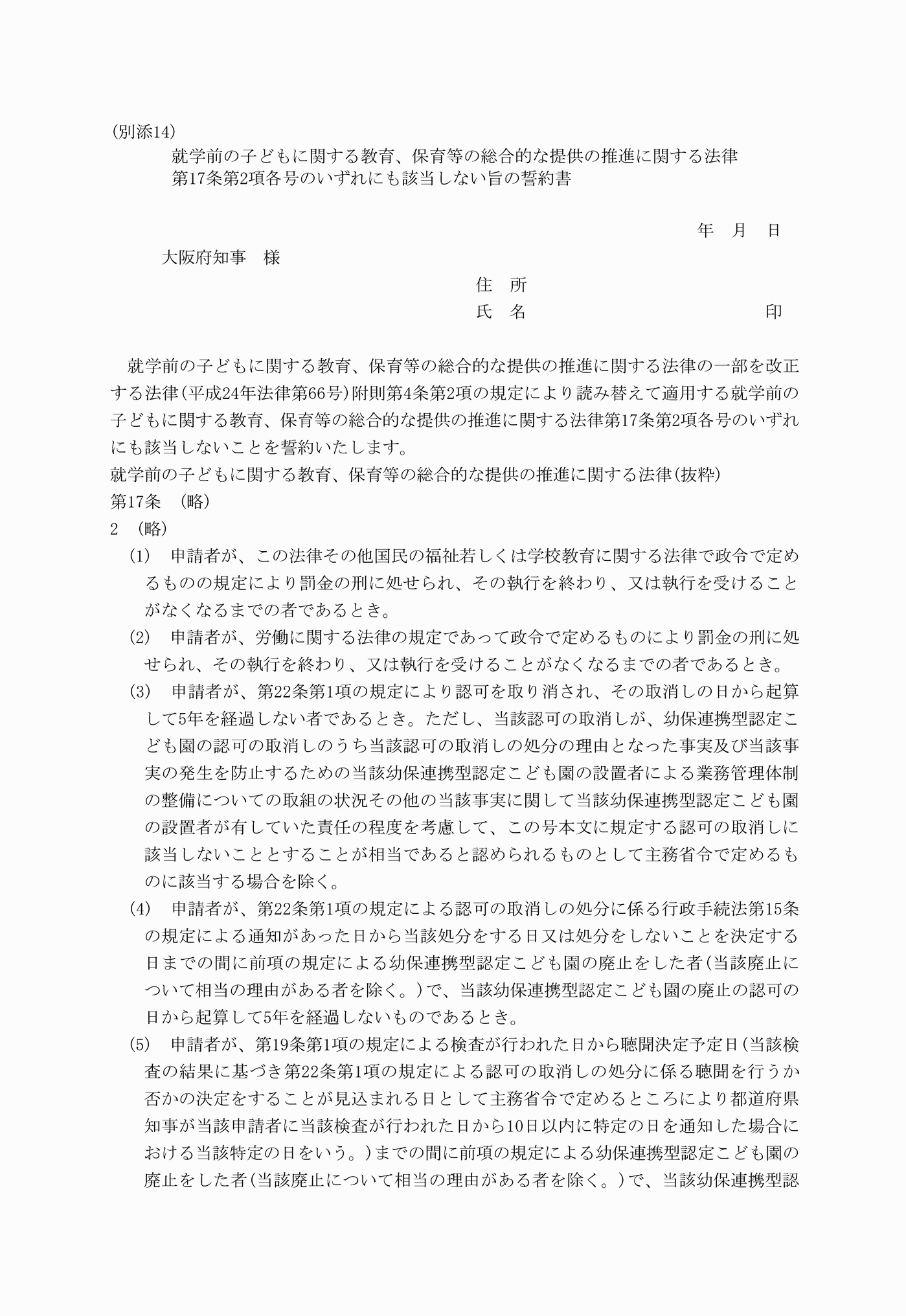 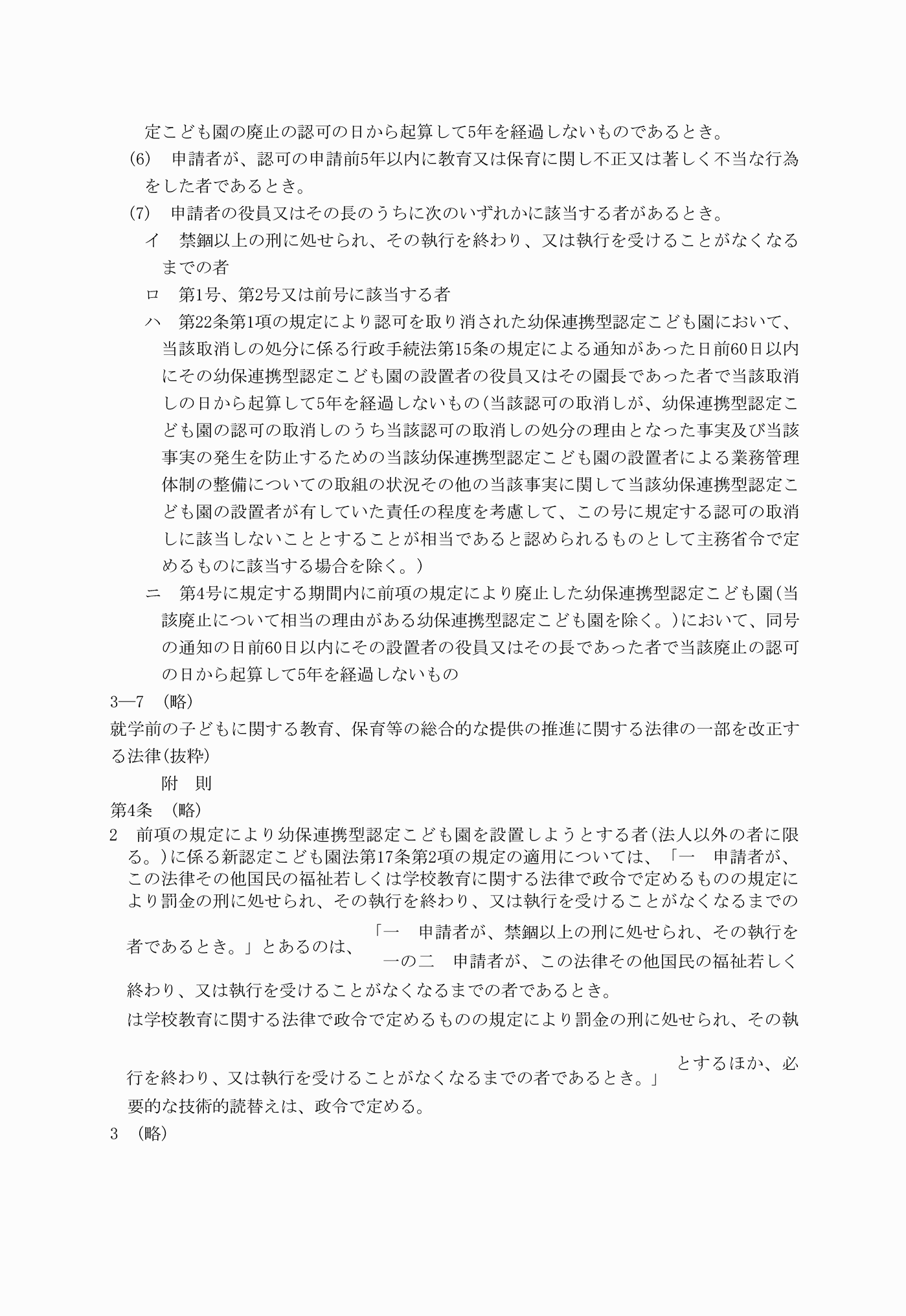 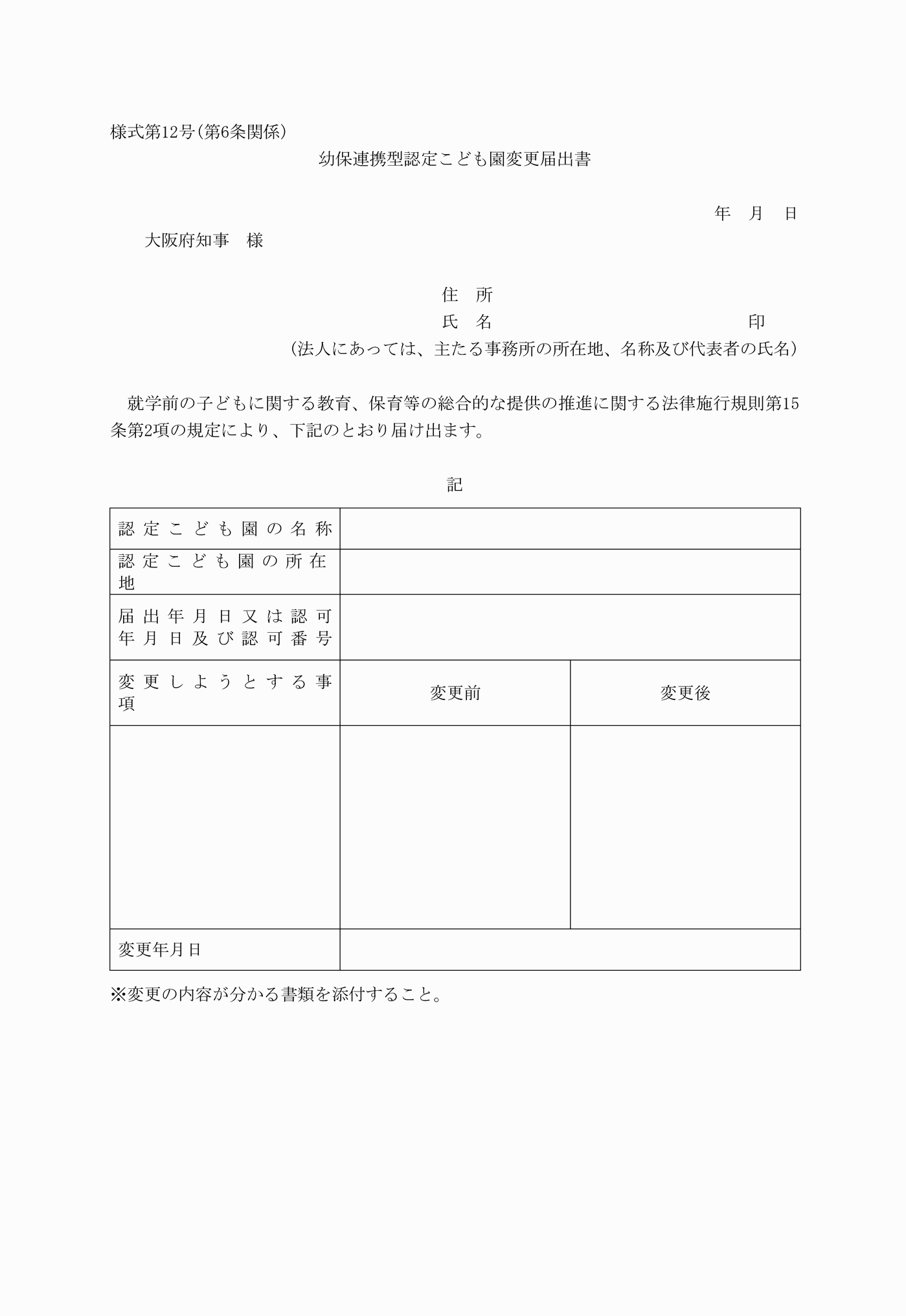 